13.3 Výkaz pro hodnocení plnění rozpočtu územních samosprávných celků, dobrovolných svazků obcí a regionálních rad (FIN 2-12 M) ke dni 31. 12. 2014                                     * * *   G O R D I C   s o f t w a r e - U C R   * * *                             Strana:     1************************************************************************************************************************************IČO: 70890692  Moravskoslezský kraj                                                                                Čas  :   10:08:38UCS: 70890692  Moravskoslezský kraj, Krajský úřad                                                                  Datum: 09.02.2015UUS: HU        Hlavní účtárna                                  VÝKAZ FIN 2-12 M v Kč za období 12/2014  za vykazující jednotku                       0000ALV05MSB                               Omezení výběru dat : rozpočet schválený, rozpočet upravený, skutečnost                               NS : 70890692  Moravskoslezský kraj, Krajský úřad                                                            UCRGBA1A 27062014 17:56************************************************************************************************************************************Ministerstvo financí                                                                                      ®““““““““““““““““““““““““‰                                                                                                             F I N    2 - 12 M                                                                                                              ‹““““““““““““““““““““““““¬                                                VÝKAZ PRO HODNOCENÍ PLNĚNÍ ROZPOČTU                                                                              ÚZEMNÍCH SAMOSPRÁVNÝCH CELKŮ, DOBROVOLNÝCH SVAZKŮ OBCÍ A REGIONÁLNÍCH RAD                                                                      **********  VÝKAZ ZA VYKAZUJÍCÍ JEDNOTKU  **********                                                                                                sestavený k 12/2014                                                                                                            (v Kč na dvě desetinná místa)                                                    ®““““““‘“““““““‘““““““““““““‰ Rok   Měsíc  I Č O       2014   12    70890692   ‹“““““““““““““““““““““““““¬Název a sídlo účetní jednotky : Moravskoslezský kraj                                                                                                                28. října 117/2771, 702 18 Ostrava                                    ------------------------------------------------------------------------------------------------------------------------------------                                                         Schválený rozpočet           Rozpočet          Výsledek od   Č/RS %  Č/RU %  OdPa Pol   Text                                                                    po změnách        počátku roku    a   b                                                         1                       2                   3------------------------------------------------------------------------------------------------------------------------------------I. ROZPOČTOVÉ PŘÍJMY  0000 1111 Daň z příjmů fyzických osob ze záv.čin. a f    1 060 000 000,00    1 070 000 000,00    1 091 005 745,67   102,93  101,96  0000 1112 Daň z příjmů fyzických osob ze SVČ                15 000 000,00       15 000 000,00        9 812 282,22    65,42   65,42  0000 1113 Daň z příjmů fyzických osob z kapit. výnosů      110 000 000,00      110 000 000,00      126 070 276,50   114,61  114,61  0000 1121 Daň z příjmů právnických osob                  1 020 000 000,00    1 030 000 000,00    1 206 744 200,08   118,31  117,16  0000 1123 Daň z příjmů právnických osob za kraje            16 800 000,00       21 888 380,00       21 888 380,00   130,29  100,00  0000 1211 Daň z přidané hodnoty                          2 275 000 000,00    2 395 000 000,00    2 447 290 489,42   107,57  102,18  0000 1361 Správní poplatky                                   2 100 000,00        3 060 198,00        3 283 965,00   156,38  107,31  0000 2412 Splátky půjč.prostř.od podnik.nef.subj.- pr                0,00          856 800,00          870 690,00  *******  101,62  0000 2451 Splátky půjčených prostředků od přísp.organ      105 996 000,00      130 757 950,00       84 509 084,49    79,73   64,63  0000 4111 Neinvestiční přijaté transf.z všeob.pokl.sp                0,00        6 015 783,00        6 015 748,49  *******  100,00  0000 4112 Neinv.př.transfery ze SR v rámci souhr.dot.      113 129 000,00      114 252 000,00      114 252 000,00   100,99  100,00  0000 4113 Neinvestiční přijaté transfery za státních           275 000,00          704 250,00           40 691,46    14,80    5,78  0000 4116 Ostatní neinv.přijaté transfery ze st. rozp      228 200 000,00   10 709 798 883,00   10 700 712 436,73  *******   99,92  0000 4118 Neinvestiční převody z Národního fondu               596 000,00        2 277 420,00        2 277 403,87   382,11  100,00  0000 4119 Ostatní neinv.přij.transf.od rozpočtů ústř.          475 000,00        1 138 010,00          892 004,16   187,79   78,38  0000 4121 Neinvestiční přijaté transfery od obcí                     0,00              110,00                0,00  *******    0,00  0000 4122 Neinvestiční přijaté transfery od krajů              885 000,00          561 210,00          561 208,73    63,41  100,00  0000 4123 Neinvestiční přijaté transfery od regionáln       31 411 000,00       58 644 690,00       58 644 496,47   186,70  100,00  0000 4132 Převody z ostatních vlastních fondů                        0,00                0,00        2 138 900,00  ******* *******  0000 4134 Převody z rozpočtových účtů                                0,00                0,00   11 044 409 412,74  ******* *******  0000 4152 Neinvestiční přijaté transf.od mezinár. ins        1 515 000,00                0,00                0,00     0,00 *******  0000 4153 Neinvestiční transfery přijaté od Evropské                 0,00        2 918 980,00        2 918 986,35  *******  100,00  0000 4211 Investiční přijaté transf.z všeob. pokl. sp                0,00          253 200,00          253 200,00  *******  100,00  0000 4213 Investiční přijaté transfery ze státních fo      271 934 000,00      336 684 960,00      308 423 252,15   113,42   91,61  0000 4216 Ostatní invest.přijaté transf.ze státního r      214 115 000,00      132 335 646,00      132 335 421,96    61,81  100,00  0000 4221 Investiční přijaté transfery od obcí                       0,00        2 867 450,00        2 765 082,24  *******   96,43  0000 4223 Investiční přijaté transfery od regionálníc    1 298 344 000,00      804 926 720,00      804 915 194,58    62,00  100,00  0000 4231 Investiční přijaté transfery od cizích stát        8 581 000,00          436 830,00          436 827,59     5,09  100,00------------------------------------------------------------------------------------------------------------------------------------* 0000 **** Bez ODPA                                       6 774 356 000,00   16 950 379 470,00   28 173 467 380,90   415,88  166,21  1070 2212 Sankční platby přijaté od jiných subjektů                  0,00            7 260,00            7 269,97  *******  100,14                                     * * *   G O R D I C   s o f t w a r e - U C R   * * *                             Strana:     2************************************************************************************************************************************IČO: 70890692  Moravskoslezský kraj                                                                                Čas  :   10:08:40UCS: 70890692  Moravskoslezský kraj, Krajský úřad                                                                  Datum: 09.02.2015UUS: HU        Hlavní účtárna                                  VÝKAZ FIN 2-12 M v Kč za období 12/2014  za vykazující jednotku                       0000ALV05MSB                               Omezení výběru dat : rozpočet schválený, rozpočet upravený, skutečnost                               NS : 70890692  Moravskoslezský kraj, Krajský úřad                                                            UCRGBA1A 27062014 17:56************************************************************************************************************************************------------------------------------------------------------------------------------------------------------------------------------                                                         Schválený rozpočet           Rozpočet          Výsledek od   Č/RS %  Č/RU %  OdPa Pol   Text                                                                    po změnách        počátku roku    a   b                                                         1                       2                   3------------------------------------------------------------------------------------------------------------------------------------  1070 2324 Přijaté nekapitálové příspěvky a náhrady                   0,00            2 000,00            2 000,00  *******  100,00------------------------------------------------------------------------------------------------------------------------------------* 1070 **** Rybářství                                                  0,00            9 260,00            9 269,97  *******  100,11  2141 2119 Ostatní příjmy z vlastní činnosti                          0,00           50 000,00           50 000,00  *******  100,00  2141 2324 Přijaté nekapitálové příspěvky a náhrady                   0,00            6 920,00            6 924,81  *******  100,07  2141 2329 Ostatní nedaňové příjmy jinde nezařazené                   0,00           60 500,00           60 500,00  *******  100,00------------------------------------------------------------------------------------------------------------------------------------* 2141 **** Vnitřní obchod                                             0,00          117 420,00          117 424,81  *******  100,00  2143 2211 Sankční platby přijaté od státu, obcí a kra                0,00                0,00                0,00  ******* *******  2143 2212 Sankční platby přijaté od jiných subjektů                  0,00           15 170,00           19 838,00  *******  130,77------------------------------------------------------------------------------------------------------------------------------------* 2143 **** Cestovní ruch                                              0,00           15 170,00           19 838,00  *******  130,77  2212 2212 Sankční platby přijaté od jiných subjektů                  0,00                0,00            3 000,00  ******* *******  2212 2310 Příjmy z prodeje krátk.a drobného dlouhodob                0,00        5 049 730,00        7 812 112,04  *******  154,70  2212 2324 Přijaté nekapitálové příspěvky a náhrady                   0,00                0,00           16 072,91  ******* *******------------------------------------------------------------------------------------------------------------------------------------* 2212 **** Silnice                                                    0,00        5 049 730,00        7 831 184,95  *******  155,08  2221 2212 Sankční platby přijaté od jiných subjektů                  0,00          120 000,00          120 000,00  *******  100,00------------------------------------------------------------------------------------------------------------------------------------* 2221 **** Provoz veřejné silniční dopravy                            0,00          120 000,00          120 000,00  *******  100,00  2229 2212 Sankční platby přijaté od jiných subjektů          5 000 000,00       11 354 190,00       11 645 947,48   232,92  102,57  2229 2324 Přijaté nekapitálové příspěvky a náhrady                   0,00          779 160,00          819 160,00  *******  105,13  2229 2328 Neidentifikované příjmy                                    0,00                0,00                0,00  ******* *******------------------------------------------------------------------------------------------------------------------------------------* 2229 **** Ostatní záležitosti v silniční dopravě             5 000 000,00       12 133 350,00       12 465 107,48   249,30  102,73  2242 2212 Sankční platby přijaté od jiných subjektů                  0,00          764 300,00          764 300,00  *******  100,00------------------------------------------------------------------------------------------------------------------------------------* 2242 **** Provoz veřejné železniční dopravy                          0,00          764 300,00          764 300,00  *******  100,00  2251 2132 Přijmy z pronájmu ost. nemovit. a jejich čá       19 844 000,00       14 674 000,00       14 674 387,26    73,95  100,00  2251 2212 Sankční platby přijaté od jiných subjektů                  0,00                0,00           39 000,00  ******* *******  2251 2229 Ostatní přijaté vratky transferů                           0,00        7 616 000,00        7 616 000,89  *******  100,00------------------------------------------------------------------------------------------------------------------------------------* 2251 **** Letiště                                           19 844 000,00       22 290 000,00       22 329 388,15   112,52  100,18  2399 2211 Sankční platby přijaté od státu, obcí a kra                0,00          180 000,00          180 000,00  *******  100,00  2399 2342 Platby za odebrané množství podzemní vody         15 000 000,00       15 000 000,00       22 768 774,00   151,79  151,79------------------------------------------------------------------------------------------------------------------------------------* 2399 **** Ostatní záležitosti vodního hospodářství          15 000 000,00       15 180 000,00       22 948 774,00   152,99  151,18  3111 2212 Sankční platby přijaté od jiných subjektů                  0,00           44 000,00           48 000,00  *******  109,09                                     * * *   G O R D I C   s o f t w a r e - U C R   * * *                             Strana:     3************************************************************************************************************************************IČO: 70890692  Moravskoslezský kraj                                                                                Čas  :   10:08:40UCS: 70890692  Moravskoslezský kraj, Krajský úřad                                                                  Datum: 09.02.2015UUS: HU        Hlavní účtárna                                  VÝKAZ FIN 2-12 M v Kč za období 12/2014  za vykazující jednotku                       0000ALV05MSB                               Omezení výběru dat : rozpočet schválený, rozpočet upravený, skutečnost                               NS : 70890692  Moravskoslezský kraj, Krajský úřad                                                            UCRGBA1A 27062014 17:56************************************************************************************************************************************------------------------------------------------------------------------------------------------------------------------------------                                                         Schválený rozpočet           Rozpočet          Výsledek od   Č/RS %  Č/RU %  OdPa Pol   Text                                                                    po změnách        počátku roku    a   b                                                         1                       2                   3------------------------------------------------------------------------------------------------------------------------------------------------------------------------------------------------------------------------------------------------------------------------* 3111 **** Předškolní zařízení                                        0,00           44 000,00           48 000,00  *******  109,09  3113 2212 Sankční platby přijaté od jiných subjektů                  0,00                0,00                0,00  ******* *******------------------------------------------------------------------------------------------------------------------------------------* 3113 **** Základní školy                                             0,00                0,00                0,00  ******* *******  3114 2212 Sankční platby přijaté od jiných subjektů                  0,00                0,00                0,00  ******* *******------------------------------------------------------------------------------------------------------------------------------------* 3114 **** Speciální základní školy                                   0,00                0,00                0,00  ******* *******  3119 2329 Ostatní nedaňové příjmy jinde nezařazené                   0,00        1 148 100,00        1 148 100,00  *******  100,00------------------------------------------------------------------------------------------------------------------------------------* 3119 **** Ostatní záležitosti předšk.výchovy a zákl.v                0,00        1 148 100,00        1 148 100,00  *******  100,00  3121 2212 Sankční platby přijaté od jiných subjektů                  0,00                0,00           40 010,51  ******* *******  3121 2310 Příjmy z prodeje krátk.a drobného dlouhodob                0,00          285 000,00          285 000,00  *******  100,00------------------------------------------------------------------------------------------------------------------------------------* 3121 **** Gymnázia                                                   0,00          285 000,00          325 010,51  *******  114,04  3122 2212 Sankční platby přijaté od jiných subjektů                  0,00                0,00           10 800,00  ******* *******------------------------------------------------------------------------------------------------------------------------------------* 3122 **** Střední odborné školy                                      0,00                0,00           10 800,00  ******* *******  3123 2123 Ostatní odvody příspěvkových organizací                    0,00           42 182,00           42 186,00  *******  100,01  3123 2212 Sankční platby přijaté od jiných subjektů                  0,00                0,00           20 000,00  ******* *******------------------------------------------------------------------------------------------------------------------------------------* 3123 **** Střední odborná učiliště a učiliště                        0,00           42 182,00           62 186,00  *******  147,42  3125 2212 Sankční platby přijaté od jiných subjektů                  0,00                0,00                0,00  ******* *******------------------------------------------------------------------------------------------------------------------------------------* 3125 **** Střediska prakt. vyučování a školní hospodá                0,00                0,00                0,00  ******* *******  3299 2122 Odvody příspěvkových organizací                            0,00       13 830 000,00       13 830 000,00  *******  100,00  3299 2123 Ostatní odvody příspěvkových organizací                    0,00                0,00           94 400,00  ******* *******  3299 2211 Sankční platby přijaté od státu, obcí a kra                0,00                0,00          506 346,00  ******* *******  3299 2212 Sankční platby přijaté od jiných subjektů                  0,00          144 310,00          832 822,24  *******  577,11  3299 2328 Neidentifikované příjmy                                    0,00                0,00                0,00  ******* *******------------------------------------------------------------------------------------------------------------------------------------* 3299 **** Ostatní záležitosti vzdělávání                             0,00       13 974 310,00       15 263 568,24  *******  109,23  3312 2212 Sankční platby přijaté od jiných subjektů                  0,00            4 000,00            4 000,00  *******  100,00  3312 2324 Přijaté nekapitálové příspěvky a náhrady                   0,00            1 000,00            1 000,00  *******  100,00------------------------------------------------------------------------------------------------------------------------------------* 3312 **** Hudební činnost                                            0,00            5 000,00            5 000,00  *******  100,00  3319 2211 Sankční platby přijaté od státu, obcí a kra                0,00           10 610,00           10 617,00  *******  100,07  3319 2212 Sankční platby přijaté od jiných subjektů                  0,00           21 000,00           23 273,00  *******  110,82                                     * * *   G O R D I C   s o f t w a r e - U C R   * * *                             Strana:     4************************************************************************************************************************************IČO: 70890692  Moravskoslezský kraj                                                                                Čas  :   10:08:41UCS: 70890692  Moravskoslezský kraj, Krajský úřad                                                                  Datum: 09.02.2015UUS: HU        Hlavní účtárna                                  VÝKAZ FIN 2-12 M v Kč za období 12/2014  za vykazující jednotku                       0000ALV05MSB                               Omezení výběru dat : rozpočet schválený, rozpočet upravený, skutečnost                               NS : 70890692  Moravskoslezský kraj, Krajský úřad                                                            UCRGBA1A 27062014 17:56************************************************************************************************************************************------------------------------------------------------------------------------------------------------------------------------------                                                         Schválený rozpočet           Rozpočet          Výsledek od   Č/RS %  Č/RU %  OdPa Pol   Text                                                                    po změnách        počátku roku    a   b                                                         1                       2                   3------------------------------------------------------------------------------------------------------------------------------------------------------------------------------------------------------------------------------------------------------------------------* 3319 **** Ostatní záležitosti kultury                                0,00           31 610,00           33 890,00  *******  107,21  3419 2111 Příjmy z poskytování služeb a výrobků                      0,00          300 000,00          300 000,00  *******  100,00  3419 2212 Sankční platby přijaté od jiných subjektů                  0,00           76 880,00           86 880,00  *******  113,01------------------------------------------------------------------------------------------------------------------------------------* 3419 **** Ostatní tělovýchovná činnost                               0,00          376 880,00          386 880,00  *******  102,65  3421 2212 Sankční platby přijaté od jiných subjektů                  0,00           47 290,00           47 303,67  *******  100,03  3421 2324 Přijaté nekapitálové příspěvky a náhrady                   0,00           12 470,00           12 473,00  *******  100,02  3421 2328 Neidentifikované příjmy                                    0,00                0,00                0,00  ******* *******------------------------------------------------------------------------------------------------------------------------------------* 3421 **** Využití volného času dětí a mládeže                        0,00           59 760,00           59 776,67  *******  100,03  3522 2122 Odvody příspěvkových organizací                    7 008 000,00                0,00                0,00     0,00 *******  3522 2132 Přijmy z pronájmu ost. nemovit. a jejich čá        6 050 000,00       17 163 600,00       17 163 608,00   283,70  100,00  3522 2212 Sankční platby přijaté od jiných subjektů                  0,00                0,00           24 000,00  ******* *******------------------------------------------------------------------------------------------------------------------------------------* 3522 **** Ostatní nemocnice                                 13 058 000,00       17 163 600,00       17 187 608,00   131,63  100,14  3541 2212 Sankční platby přijaté od jiných subjektů                  0,00          164 000,00          164 005,00  *******  100,00------------------------------------------------------------------------------------------------------------------------------------* 3541 **** Prevence před drogami, alk.,nikot. aj. závi                0,00          164 000,00          164 005,00  *******  100,00  3549 2212 Sankční platby přijaté od jiných subjektů                  0,00            2 590,00            2 590,00  *******  100,00------------------------------------------------------------------------------------------------------------------------------------* 3549 **** Ostatní speciální zdravotnická péče                        0,00            2 590,00            2 590,00  *******  100,00  3599 2212 Sankční platby přijaté od jiných subjektů                  0,00          154 000,00          164 000,00  *******  106,49  3599 2324 Přijaté nekapitálové příspěvky a náhrady                   0,00            7 000,00            8 000,00  *******  114,29------------------------------------------------------------------------------------------------------------------------------------* 3599 **** Ostatní činnost ve zdravotnictví                           0,00          161 000,00          172 000,00  *******  106,83  3636 2211 Sankční platby přijaté od státu, obcí a kra                0,00          105 000,00          105 000,00  *******  100,00  3636 2212 Sankční platby přijaté od jiných subjektů                  0,00          370 970,00          370 972,00  *******  100,00  3636 2324 Přijaté nekapitálové příspěvky a náhrady                   0,00            2 420,00            2 420,00  *******  100,00------------------------------------------------------------------------------------------------------------------------------------* 3636 **** Územní rozvoj                                              0,00          478 390,00          478 392,00  *******  100,00  3639 2111 Příjmy z poskytování služeb a výrobků              1 472 000,00        1 472 000,00        1 594 924,21   108,35  108,35  3639 2119 Ostatní příjmy z vlastní činnosti                  2 000 000,00        2 077 310,00        2 656 917,40   132,85  127,90  3639 2131 Příjmy z pronájmu pozemků                            809 000,00          809 000,00          813 990,27   100,62  100,62  3639 2132 Přijmy z pronájmu ost. nemovit. a jejich čá                0,00        3 720 000,00        3 820 160,40  *******  102,69  3639 2139 Ostatní příjmy z pronájmu majetku                          0,00            8 000,00            8 994,41  *******  112,43  3639 2324 Přijaté nekapitálové příspěvky a náhrady                   0,00            3 600,00            3 600,00  *******  100,00  3639 2329 Ostatní nedaňové příjmy jinde nezařazené                   0,00          289 520,00          289 520,00  *******  100,00  3639 3111 Příjmy z prodeje pozemků                          44 000 000,00       45 029 000,00       45 298 437,80   102,95  100,60  3639 3112 Příjmy z prodeje ost. nemovitostí a jejich        26 000 000,00       18 698 000,00       18 698 728,20    71,92  100,00                                     * * *   G O R D I C   s o f t w a r e - U C R   * * *                             Strana:     5************************************************************************************************************************************IČO: 70890692  Moravskoslezský kraj                                                                                Čas  :   10:08:42UCS: 70890692  Moravskoslezský kraj, Krajský úřad                                                                  Datum: 09.02.2015UUS: HU        Hlavní účtárna                                  VÝKAZ FIN 2-12 M v Kč za období 12/2014  za vykazující jednotku                       0000ALV05MSB                               Omezení výběru dat : rozpočet schválený, rozpočet upravený, skutečnost                               NS : 70890692  Moravskoslezský kraj, Krajský úřad                                                            UCRGBA1A 27062014 17:56************************************************************************************************************************************------------------------------------------------------------------------------------------------------------------------------------                                                         Schválený rozpočet           Rozpočet          Výsledek od   Č/RS %  Č/RU %  OdPa Pol   Text                                                                    po změnách        počátku roku    a   b                                                         1                       2                   3------------------------------------------------------------------------------------------------------------------------------------  3639 3113 Příjmy z prodeje ostatního hmotného dlouhod                0,00                0,00                0,00  ******* *******------------------------------------------------------------------------------------------------------------------------------------* 3639 **** Komunální služby a územní rozvoj j.n.             74 281 000,00       72 106 430,00       73 185 272,69    98,52  101,50  3719 2212 Sankční platby přijaté od jiných subjektů                  0,00                0,00           19 348,75  ******* *******------------------------------------------------------------------------------------------------------------------------------------* 3719 **** Ostatní činnosti k ochraně ovzduší                         0,00                0,00           19 348,75  ******* *******  3769 2212 Sankční platby přijaté od jiných subjektů                  0,00          773 500,00          773 500,00  *******  100,00  3769 2324 Přijaté nekapitálové příspěvky a náhrady             650 000,00          651 000,00           85 458,00    13,15   13,13------------------------------------------------------------------------------------------------------------------------------------* 3769 **** Ostatní správa v ochraně životního prostřed          650 000,00        1 424 500,00          858 958,00   132,15   60,30  3792 2212 Sankční platby přijaté od jiných subjektů                  0,00            2 200,00            2 200,00  *******  100,00------------------------------------------------------------------------------------------------------------------------------------* 3792 **** Ekologická výchova a osvěta                                0,00            2 200,00            2 200,00  *******  100,00  3799 2211 Sankční platby přijaté od státu, obcí a kra                0,00           22 850,00           22 852,00  *******  100,01------------------------------------------------------------------------------------------------------------------------------------* 3799 **** Ostatní ekologické záležitosti                             0,00           22 850,00           22 852,00  *******  100,01  4179 2229 Ostatní přijaté vratky transferů                           0,00                0,00                0,00  ******* *******------------------------------------------------------------------------------------------------------------------------------------* 4179 **** Ostatní dávky sociální pomoci                              0,00                0,00                0,00  ******* *******  4182 2229 Ostatní přijaté vratky transferů                           0,00                0,00                0,00  ******* *******------------------------------------------------------------------------------------------------------------------------------------* 4182 **** Příspěvek na zvláštní pomůcky                              0,00                0,00                0,00  ******* *******  4184 2229 Ostatní přijaté vratky transferů                           0,00                0,00                0,00  ******* *******------------------------------------------------------------------------------------------------------------------------------------* 4184 **** Příspěvky na zakoup., opravu a zvl.úpr.moto                0,00                0,00                0,00  ******* *******  4185 2229 Ostatní přijaté vratky transferů                           0,00                0,00                0,00  ******* *******------------------------------------------------------------------------------------------------------------------------------------* 4185 **** Příspěvek na provoz motorového vozidla                     0,00                0,00                0,00  ******* *******  4189 2229 Ostatní přijaté vratky transferů                           0,00                0,00                0,00  ******* *******------------------------------------------------------------------------------------------------------------------------------------* 4189 **** Ostatní dávky zdravotně postiženým občanům                 0,00                0,00                0,00  ******* *******  4342 2212 Sankční platby přijaté od jiných subjektů                  0,00           18 620,00           18 627,00  *******  100,04------------------------------------------------------------------------------------------------------------------------------------* 4342 **** Sociální péče a pomoc přistěhov.a vybraným                 0,00           18 620,00           18 627,00  *******  100,04  4350 2123 Ostatní odvody příspěvkových organizací                    0,00        6 070 848,00        6 070 864,64  *******  100,00  4350 2129 Ostatní odvody přebytků organizací s přímým                0,00          340 870,00          340 875,00  *******  100,00  4350 2328 Neidentifikované příjmy                                    0,00                0,00                0,00  ******* *******                                     * * *   G O R D I C   s o f t w a r e - U C R   * * *                             Strana:     6************************************************************************************************************************************IČO: 70890692  Moravskoslezský kraj                                                                                Čas  :   10:08:42UCS: 70890692  Moravskoslezský kraj, Krajský úřad                                                                  Datum: 09.02.2015UUS: HU        Hlavní účtárna                                  VÝKAZ FIN 2-12 M v Kč za období 12/2014  za vykazující jednotku                       0000ALV05MSB                               Omezení výběru dat : rozpočet schválený, rozpočet upravený, skutečnost                               NS : 70890692  Moravskoslezský kraj, Krajský úřad                                                            UCRGBA1A 27062014 17:56************************************************************************************************************************************------------------------------------------------------------------------------------------------------------------------------------                                                         Schválený rozpočet           Rozpočet          Výsledek od   Č/RS %  Č/RU %  OdPa Pol   Text                                                                    po změnách        počátku roku    a   b                                                         1                       2                   3------------------------------------------------------------------------------------------------------------------------------------------------------------------------------------------------------------------------------------------------------------------------* 4350 **** Domovy pro seniory                                         0,00        6 411 718,00        6 411 739,64  *******  100,00  4354 2212 Sankční platby přijaté od jiných subjektů                  0,00          148 030,00          148 022,92  *******  100,00  4354 2324 Přijaté nekapitálové příspěvky a náhrady                   0,00           33 280,00           33 255,77  *******   99,93------------------------------------------------------------------------------------------------------------------------------------* 4354 **** Chráněné bydlení                                           0,00          181 310,00          181 278,69  *******   99,98  4357 2122 Odvody příspěvkových organizací                    5 500 000,00        6 515 000,00        6 515 000,00   118,45  100,00  4357 2324 Přijaté nekapitálové příspěvky a náhrady                   0,00          110 670,00          110 655,43  *******   99,99------------------------------------------------------------------------------------------------------------------------------------* 4357 **** Domovy pro osoby se zdr. post. a domovy se         5 500 000,00        6 625 670,00        6 625 655,43   120,47  100,00  4379 2212 Sankční platby přijaté od jiných subjektů                  0,00          109 850,00          128 468,70  *******  116,95  4379 2324 Přijaté nekapitálové příspěvky a náhrady                   0,00            8 830,00            4 713,40  *******   53,38------------------------------------------------------------------------------------------------------------------------------------* 4379 **** Ostatní služby a činnosti v oblasti soc. pr                0,00          118 680,00          133 182,10  *******  112,22  4399 2212 Sankční platby přijaté od jiných subjektů                  0,00          128 310,00          133 319,00  *******  103,90  4399 2324 Přijaté nekapitálové příspěvky a náhrady                   0,00            5 000,00            9 000,00  *******  180,00------------------------------------------------------------------------------------------------------------------------------------* 4399 **** Ostatní záležitosti soc.věcí a politiky zam                0,00          133 310,00          142 319,00  *******  106,76  5273 2111 Příjmy z poskytování služeb a výrobků                600 000,00          806 140,00          806 139,46   134,36  100,00------------------------------------------------------------------------------------------------------------------------------------* 5273 **** Ostatní správa v oblasti krizového řízení            600 000,00          806 140,00          806 139,46   134,36  100,00  5511 2329 Ostatní nedaňové příjmy jinde nezařazené           3 100 000,00        3 100 000,00        3 100 000,00   100,00  100,00  5511 3129 Ostatní investiční příjmy j.n.                    15 980 000,00       15 980 000,00       15 980 000,00   100,00  100,00------------------------------------------------------------------------------------------------------------------------------------* 5511 **** Požární ochrana - profesionální část              19 080 000,00       19 080 000,00       19 080 000,00   100,00  100,00  5512 2211 Sankční platby přijaté od státu, obcí a kra                0,00           53 880,00           52 715,00  *******   97,84------------------------------------------------------------------------------------------------------------------------------------* 5512 **** Požární ochrana - dobrovolná část                          0,00           53 880,00           52 715,00  *******   97,84  5521 2132 Přijmy z pronájmu ost. nemovit. a jejich čá                0,00                0,00           12 000,00  ******* *******------------------------------------------------------------------------------------------------------------------------------------* 5521 **** Operační a inf. střediska integ. záchran. s                0,00                0,00           12 000,00  ******* *******  5599 2321 Přijaté neinvestiční dary                                  0,00              330,00              105,44  *******   31,95  5599 3121 Přijaté dary na pořízení dlouhodobého majet                0,00          454 390,00          192 109,44  *******   42,28------------------------------------------------------------------------------------------------------------------------------------* 5599 **** Ostatní záležitosti pož. ochrany a int.zách                0,00          454 720,00          192 214,88  *******   42,27  6113 2143 Kursové rozdíly v příjmech                                 0,00                0,00               34,44  ******* *******  6113 2324 Přijaté nekapitálové příspěvky a náhrady                   0,00            4 720,00            4 722,00  *******  100,04  6113 2329 Ostatní nedaňové příjmy jinde nezařazené                   0,00          242 000,00          242 000,00  *******  100,00                                     * * *   G O R D I C   s o f t w a r e - U C R   * * *                             Strana:     7************************************************************************************************************************************IČO: 70890692  Moravskoslezský kraj                                                                                Čas  :   10:08:43UCS: 70890692  Moravskoslezský kraj, Krajský úřad                                                                  Datum: 09.02.2015UUS: HU        Hlavní účtárna                                  VÝKAZ FIN 2-12 M v Kč za období 12/2014  za vykazující jednotku                       0000ALV05MSB                               Omezení výběru dat : rozpočet schválený, rozpočet upravený, skutečnost                               NS : 70890692  Moravskoslezský kraj, Krajský úřad                                                            UCRGBA1A 27062014 17:56************************************************************************************************************************************------------------------------------------------------------------------------------------------------------------------------------                                                         Schválený rozpočet           Rozpočet          Výsledek od   Č/RS %  Č/RU %  OdPa Pol   Text                                                                    po změnách        počátku roku    a   b                                                         1                       2                   3------------------------------------------------------------------------------------------------------------------------------------------------------------------------------------------------------------------------------------------------------------------------* 6113 **** Zastupitelstva krajů                                       0,00          246 720,00          246 756,44  *******  100,01  6172 2111 Příjmy z poskytování služeb a výrobků                      0,00          126 260,00          130 005,50  *******  102,97  6172 2132 Přijmy z pronájmu ost. nemovit. a jejich čá        3 720 000,00                0,00                0,00     0,00 *******  6172 2139 Ostatní příjmy z pronájmu majetku                      8 000,00                0,00                0,00     0,00 *******  6172 2143 Kursové rozdíly v příjmech                                 0,00                0,00              613,37  ******* *******  6172 2211 Sankční platby přijaté od státu, obcí a kra            5 000,00           24 000,00           19 500,00   390,00   81,25  6172 2212 Sankční platby přijaté od jiných subjektů             25 000,00           42 720,00           50 025,78   200,10  117,10  6172 2322 Přijaté pojistné náhrady                                   0,00                0,00                0,00  ******* *******  6172 2324 Přijaté nekapitálové příspěvky a náhrady              65 000,00          160 030,00          172 271,70   265,03  107,65  6172 2328 Neidentifikované příjmy                                    0,00                0,00                0,00  ******* *******  6172 2329 Ostatní nedaňové příjmy jinde nezařazené                   0,00                0,00               40,01  ******* *******------------------------------------------------------------------------------------------------------------------------------------* 6172 **** Činnost regionální správy                          3 823 000,00          353 010,00          372 456,36     9,74  105,51  6310 2124 Odvody škol.práv.osob zřízen.státem,kraji a                0,00                0,00                0,00  ******* *******  6310 2141 Příjmy z úroků (část)                             15 000 000,00       22 046 780,00       29 991 401,77   199,94  136,04  6310 2324 Přijaté nekapitálové příspěvky a náhrady                   0,00           38 640,00           38 757,07  *******  100,30------------------------------------------------------------------------------------------------------------------------------------* 6310 **** Obecné příjmy a výdaje z finančních operací       15 000 000,00       22 085 420,00       30 030 158,84   200,20  135,97  6320 2322 Přijaté pojistné náhrady                                   0,00       11 079 711,00       11 120 044,00  *******  100,36------------------------------------------------------------------------------------------------------------------------------------* 6320 **** Pojištění funkčně nespecifikované                          0,00       11 079 711,00       11 120 044,00  *******  100,36  6402 2221 Přijaté vratky transferů od jiných veř. roz                0,00                0,00                0,00  ******* *******  6402 2222 Ost. příjmy z fin. vypoř.předch. let od jin                0,00                0,00                0,00  ******* *******  6402 2223 Příjmy z fin. vypoř. min. let mezi krajem a                0,00        3 779 569,00        3 861 393,91  *******  102,16  6402 2227 Př.z fin.vyp.min.let mezi reg.radou a kr.,o                0,00        1 124 390,00        1 124 394,23  *******  100,00  6402 2229 Ostatní přijaté vratky transferů                           0,00        9 930 521,00       11 075 106,39  *******  111,53  6402 2328 Neidentifikované příjmy                                    0,00                0,00                0,00  ******* *******------------------------------------------------------------------------------------------------------------------------------------* 6402 **** Finanční vypořádání minulých let                           0,00       14 834 480,00       16 060 894,53  *******  108,27  6409 2229 Ostatní přijaté vratky transferů                           0,00           20 820,00           20 810,09  *******   99,95------------------------------------------------------------------------------------------------------------------------------------* 6409 **** Ostatní činnosti j.n.                                      0,00           20 820,00           20 810,09  *******   99,95------------------------------------------------------------------------------------------------------------------------------------  Celkem:                                                  6 946 192 000,00   17 196 055 311,00   28 441 016 097,58   409,45  165,39                                     * * *   G O R D I C   s o f t w a r e - U C R   * * *                             Strana:     8************************************************************************************************************************************IČO: 70890692  Moravskoslezský kraj                                                                                Čas  :   10:08:44UCS: 70890692  Moravskoslezský kraj, Krajský úřad                                                                  Datum: 09.02.2015UUS: HU        Hlavní účtárna                                  VÝKAZ FIN 2-12 M v Kč za období 12/2014  za vykazující jednotku                       0000ALV05MSB                               Omezení výběru dat : rozpočet schválený, rozpočet upravený, skutečnost                               NS : 70890692  Moravskoslezský kraj, Krajský úřad                                                            UCRGBA1A 27062014 17:56************************************************************************************************************************************------------------------------------------------------------------------------------------------------------------------------------                                                         Schválený rozpočet           Rozpočet          Výsledek od   Č/RS %  Č/RU %  OdPa Pol   Text                                                                    po změnách        počátku roku    a   b                                                         1                       2                   3------------------------------------------------------------------------------------------------------------------------------------II. ROZPOČTOVÉ VÝDAJE  1019 5213 Neinv.transfery nefin.podnik.subjektům-práv                0,00          220 000,00          200 000,00  *******   90,91  1019 5329 Ostatní neinv.transfery veř.rozp.územní úro                0,00           30 000,00           30 000,00  *******  100,00  1019 5493 Účelové neinvestiční transfery fyzickým oso        2 000 000,00        1 857 500,00        1 857 500,00    92,88  100,00------------------------------------------------------------------------------------------------------------------------------------* 1019 **** Ostatní zemědělská a potravinářská činnost         2 000 000,00        2 107 500,00        2 087 500,00   104,38   99,05  1037 6319 Ostatní investiční transfery podnikat. subj                0,00          719 002,00          719 002,00  *******  100,00------------------------------------------------------------------------------------------------------------------------------------* 1037 **** Celospolečenské funkce lesů                                0,00          719 002,00          719 002,00  *******  100,00  1039 5212 Neinv.transfery nefin.podnik.subjektům-fyz.                0,00          597 616,00          597 616,00  *******  100,00  1039 5213 Neinv.transfery nefin.podnik.subjektům-práv                0,00        5 630 976,00        5 630 976,00  *******  100,00  1039 5229 Ostatní neinv.transfery nezisk.a podob.orga       18 000 000,00                4,00                0,00     0,00    0,00  1039 5321 Neinvestiční transfery obcím                               0,00        7 302 588,00        7 302 588,00  *******  100,00  1039 5493 Účelové neinvestiční transfery fyzickým oso                0,00        3 487 916,00        3 487 916,00  *******  100,00------------------------------------------------------------------------------------------------------------------------------------* 1039 **** Ostatní záležitosti lesního hospodářství          18 000 000,00       17 019 100,00       17 019 096,00    94,55  100,00  1070 5222 Neinvestiční transfery spolkům                             0,00           80 000,00           80 000,00  *******  100,00------------------------------------------------------------------------------------------------------------------------------------* 1070 **** Rybářství                                                  0,00           80 000,00           80 000,00  *******  100,00  2115 5221 Neinvestiční transf.obecně prospěšným spole        2 000 000,00          150 000,00          150 000,00     7,50  100,00  2115 5331 Neinvestiční příspěvky zřízeným příspěvkový                0,00        2 000 000,00        2 000 000,00  *******  100,00------------------------------------------------------------------------------------------------------------------------------------* 2115 **** Úspora energie a obnovitelné zdroje                2 000 000,00        2 150 000,00        2 150 000,00   107,50  100,00  2119 5169 Nákup ostatních služeb                               500 000,00                0,00                0,00     0,00 *******------------------------------------------------------------------------------------------------------------------------------------* 2119 **** Ostatní záležitosti těžeb.průmyslu a energe          500 000,00                0,00                0,00     0,00 *******  2125 5166 Konzultační, poradenské a právní služby                    0,00           85 000,00           27 000,00  *******   31,76  2125 5612 Neinv.půjčené prostř.nefin.podnik.subj.-fyz                0,00          500 000,00                0,00  *******    0,00------------------------------------------------------------------------------------------------------------------------------------* 2125 **** Podpora podnikání a inovací                                0,00          585 000,00           27 000,00  *******    4,62  2141 5136 Knihy, učební pomůcky a tisk                         200 000,00          182 500,00          172 602,00    86,30   94,58  2141 5137 Drobný hmotný dlouhodobý majetek                           0,00           92 000,00           91 185,76  *******   99,11  2141 5139 Nákup materiálu j.n.                                 800 000,00        2 577 400,00        2 495 522,25   311,94   96,82  2141 5164 Nájemné                                                    0,00        3 080 000,00        2 102 056,23  *******   68,25  2141 5169 Nákup ostatních služeb                                     0,00        4 482 250,00        1 195 308,49  *******   26,67  2141 5175 Pohoštění                                                  0,00          911 440,00           95 222,47  *******   10,45  2141 5229 Ostatní neinv.transfery nezisk.a podob.orga                0,00           15 000,00           15 000,00  *******  100,00------------------------------------------------------------------------------------------------------------------------------------* 2141 **** Vnitřní obchod                                     1 000 000,00       11 340 590,00        6 166 897,20   616,69   54,38  2143 5011 Platy zaměstnanců v pracovním poměru                       0,00          879 120,00          647 517,00  *******   73,66                                     * * *   G O R D I C   s o f t w a r e - U C R   * * *                             Strana:     9************************************************************************************************************************************IČO: 70890692  Moravskoslezský kraj                                                                                Čas  :   10:08:45UCS: 70890692  Moravskoslezský kraj, Krajský úřad                                                                  Datum: 09.02.2015UUS: HU        Hlavní účtárna                                  VÝKAZ FIN 2-12 M v Kč za období 12/2014  za vykazující jednotku                       0000ALV05MSB                               Omezení výběru dat : rozpočet schválený, rozpočet upravený, skutečnost                               NS : 70890692  Moravskoslezský kraj, Krajský úřad                                                            UCRGBA1A 27062014 17:56************************************************************************************************************************************------------------------------------------------------------------------------------------------------------------------------------                                                         Schválený rozpočet           Rozpočet          Výsledek od   Č/RS %  Č/RU %  OdPa Pol   Text                                                                    po změnách        počátku roku    a   b                                                         1                       2                   3------------------------------------------------------------------------------------------------------------------------------------  2143 5021 Ostatní osobní výdaje                                      0,00          207 480,00          158 520,00  *******   76,40  2143 5031 Povinné poj.na soc.zab.a přísp.na st.pol.za                0,00          227 280,00          166 267,00  *******   73,16  2143 5032 Povinné poj.na veřejné zdravotní pojištění                 0,00           81 810,00           59 817,00  *******   73,12  2143 5038 Povinné pojistné na úrazové pojištění                      0,00            3 700,00            2 667,00  *******   72,08  2143 5041 Odměny za užití duševního vlastnictví                      0,00          157 000,00          156 090,00  *******   99,42  2143 5136 Knihy, učební pomůcky a tisk                         869 000,00        1 602 000,00        1 139 775,90   131,16   71,15  2143 5137 Drobný hmotný dlouhodobý majetek                     655 000,00          544 480,00          453 695,37    69,27   83,33  2143 5139 Nákup materiálu j.n.                                 716 000,00        1 359 110,00        1 124 937,09   157,11   82,77  2143 5163 Služby peněžních ústavů                                6 000,00            6 000,00            6 000,00   100,00  100,00  2143 5164 Nájemné                                              867 000,00        5 699 750,00        5 343 181,00   616,28   93,74  2143 5166 Konzultační, poradenské a právní služby              116 000,00          124 470,00          124 025,00   106,92   99,64  2143 5167 Služby školení a vzdělávání                                0,00           20 000,00                0,00  *******    0,00  2143 5168 Zpracování dat a služby souv. s inf. a kom.                0,00          138 800,00          126 532,40  *******   91,16  2143 5169 Nákup ostatních služeb                            24 234 000,00       27 649 130,00       20 965 472,90    86,51   75,83  2143 5171 Opravy a udržování                                         0,00           37 900,00           18 225,69  *******   48,09  2143 5173 Cestovné (tuzemské i zahraniční)                     100 000,00          264 920,00          207 767,74   207,77   78,43  2143 5175 Pohoštění                                            203 000,00          320 000,00          237 778,42   117,13   74,31  2143 5179 Ostatní nákupy j.n.                                        0,00          562 380,00          462 280,00  *******   82,20  2143 5194 Věcné dary                                                 0,00           21 000,00           10 736,00  *******   51,12  2143 5212 Neinv.transfery nefin.podnik.subjektům-fyz.                0,00        1 833 580,00          901 821,00  *******   49,18  2143 5213 Neinv.transfery nefin.podnik.subjektům-práv                0,00        4 820 610,00        2 605 009,00  *******   54,04  2143 5219 Ostatní neinv. transfery podnikatelským sub                0,00          103 783,00           62 833,00  *******   60,54  2143 5221 Neinvestiční transf.obecně prospěšným spole                0,00        1 205 760,00          796 080,00  *******   66,02  2143 5222 Neinvestiční transfery spolkům                     4 300 000,00        6 871 320,00        4 914 320,00   114,29   71,52  2143 5229 Ostatní neinv.transfery nezisk.a podob.orga       10 000 000,00       17 140 000,00       10 000 000,00   100,00   58,34  2143 5321 Neinvestiční transfery obcím                       2 500 000,00        2 790 446,00        1 998 741,00    79,95   71,63  2143 5323 Neinvestiční transfery krajům                              0,00          250 000,00          250 000,00  *******  100,00  2143 5329 Ostatní neinv.transfery veř.rozp.územní úro                0,00          655 210,00          498 409,55  *******   76,07  2143 5331 Neinvestiční příspěvky zřízeným příspěvkový                0,00          299 500,00           60 000,00  *******   20,03  2143 5339 Neinvestiční transfery cizím příspěvkovým o                0,00          575 000,00          575 000,00  *******  100,00  2143 5362 Platby daní a poplatků státnímu rozpočtu                   0,00           15 100,00            7 503,00  *******   49,69  2143 5494 Neinv.transf.obyvatelstvu nemající charakte                0,00          132 440,00          118 718,90  *******   89,64  2143 6111 Programové vybavení                                        0,00        1 305 160,00        1 305 142,30  *******  100,00  2143 6112 Ocenitelná práva                                           0,00          300 000,00                0,00  *******    0,00  2143 6119 Ostatní nákupy dlouhodobého nehmotného maje          114 000,00          743 200,00          742 940,00   651,70   99,97  2143 6121 Budovy, haly a stavby                                      0,00          537 800,00           44 752,00  *******    8,32  2143 6122 Stroje, přístroje a zařízení                               0,00        5 612 790,00        5 612 756,00  *******  100,00  2143 6123 Dopravní prostředky                                        0,00                0,00                0,00  ******* *******  2143 6125 Výpočetní technika                                         0,00        3 727 660,00        3 719 985,28  *******   99,79  2143 6202 Nákup majetkových podílů                                   0,00        1 000 000,00        1 000 000,00  *******  100,00  2143 6312 Inv.transfery nefinančním podnik.subj.-fyz.                0,00        1 416 900,00          708 450,00  *******   50,00  2143 6313 Inv.transfery nefinančním podnik.subj.-práv                0,00          478 700,00          345 900,00  *******   72,26  2143 6319 Ostatní investiční transfery podnikat. subj                0,00          112 000,00           56 000,00  *******   50,00  2143 6321 Investiční transf.obecně prospěšným společn                0,00          275 500,00           45 360,00  *******   16,46  2143 6322 Investiční transfery spolkům                               0,00          483 700,00          201 284,00  *******   41,61  2143 6329 Ostatní inv.transf.nezisk.a podobným organi                0,00        3 600 000,00          300 000,00  *******    8,33  2143 6341 Investiční transfery obcím                         3 000 000,00        1 592 385,00          449 434,00    14,98   28,22  2143 6349 Ostatní invest. transf.veř.rozpočtům územní                0,00          307 840,00          307 839,50  *******  100,00                                     * * *   G O R D I C   s o f t w a r e - U C R   * * *                             Strana:    10************************************************************************************************************************************IČO: 70890692  Moravskoslezský kraj                                                                                Čas  :   10:08:46UCS: 70890692  Moravskoslezský kraj, Krajský úřad                                                                  Datum: 09.02.2015UUS: HU        Hlavní účtárna                                  VÝKAZ FIN 2-12 M v Kč za období 12/2014  za vykazující jednotku                       0000ALV05MSB                               Omezení výběru dat : rozpočet schválený, rozpočet upravený, skutečnost                               NS : 70890692  Moravskoslezský kraj, Krajský úřad                                                            UCRGBA1A 27062014 17:56************************************************************************************************************************************------------------------------------------------------------------------------------------------------------------------------------                                                         Schválený rozpočet           Rozpočet          Výsledek od   Č/RS %  Č/RU %  OdPa Pol   Text                                                                    po změnách        počátku roku    a   b                                                         1                       2                   3------------------------------------------------------------------------------------------------------------------------------------  2143 6359 Investiční transf. ostat.příspěvkovým organ                0,00          275 000,00           60 000,00  *******   21,82------------------------------------------------------------------------------------------------------------------------------------* 2143 **** Cestovní ruch                                     47 680 000,00       98 367 714,00       69 099 564,04   144,92   70,25  2191 5169 Nákup ostatních služeb                               350 000,00          250 000,00           94 295,71    26,94   37,72  2191 5173 Cestovné (tuzemské i zahraniční)                     200 000,00          300 000,00          221 549,60   110,77   73,85  2191 5175 Pohoštění                                            140 000,00          290 000,00          161 169,21   115,12   55,58  2191 5194 Věcné dary                                            10 000,00           10 000,00            9 470,00    94,70   94,70  2191 5494 Neinv.transf.obyvatelstvu nemající charakte                0,00                0,00                0,00  ******* *******  2191 5511 Neinv.transfery mezinárod.organizacím                790 000,00          800 810,00          800 810,00   101,37  100,00------------------------------------------------------------------------------------------------------------------------------------* 2191 **** Mezinár.spolupráce v prům.,stav.,obch. a sl        1 490 000,00        1 650 810,00        1 287 294,52    86,40   77,98  2199 5222 Neinvestiční transfery spolkům                       100 000,00          100 000,00          100 000,00   100,00  100,00------------------------------------------------------------------------------------------------------------------------------------* 2199 **** Záležitosti průmyslu,stav.,obch. a služeb j          100 000,00          100 000,00          100 000,00   100,00  100,00  2212 5011 Platy zaměstnanců v pracovním poměru                       0,00        2 259 470,00        1 606 670,00  *******   71,11  2212 5031 Povinné poj.na soc.zab.a přísp.na st.pol.za                0,00          564 900,00          401 535,00  *******   71,08  2212 5032 Povinné poj.na veřejné zdravotní pojištění                 0,00          203 400,00          144 442,00  *******   71,01  2212 5038 Povinné pojistné na úrazové pojištění                      0,00            9 720,00            6 588,00  *******   67,78  2212 5137 Drobný hmotný dlouhodobý majetek                           0,00          360 670,00          279 194,77  *******   77,41  2212 5139 Nákup materiálu j.n.                                       0,00           20 790,00           20 788,00  *******   99,99  2212 5164 Nájemné                                                    0,00                0,00                0,00  ******* *******  2212 5169 Nákup ostatních služeb                               995 000,00        2 738 490,00        1 069 640,00   107,50   39,06  2212 5171 Opravy a udržování                                         0,00       11 204 000,00        8 949 944,36  *******   79,88  2212 5175 Pohoštění                                                  0,00                0,00                0,00  ******* *******  2212 5331 Neinvestiční příspěvky zřízeným příspěvkový      583 454 000,00      611 754 000,00      608 743 300,00   104,33   99,51  2212 5363 Úhrady sankcí jiným rozpočtům                              0,00      108 733 660,00                0,00  *******    0,00  2212 6121 Budovy, haly a stavby                          1 441 049 000,00    1 001 790 070,00      818 957 139,62    56,83   81,75  2212 6122 Stroje, přístroje a zařízení                               0,00           15 560,00           15 556,60  *******   99,98  2212 6351 Invest. transf.zřízeným příspěvkovým organi       28 000 000,00       35 525 000,00       31 525 000,00   112,59   88,74  2212 6356 Jiné invest.transf. zřízen. příspěv. organi                0,00          462 730,00           25 897,02  *******    5,60------------------------------------------------------------------------------------------------------------------------------------* 2212 **** Silnice                                        2 053 498 000,00    1 775 642 460,00    1 471 745 695,37    71,67   82,89  2219 6341 Investiční transfery obcím                                 0,00        1 181 600,00          681 599,27  *******   57,68------------------------------------------------------------------------------------------------------------------------------------* 2219 **** Ostatní záležitosti pozemních komunikací                   0,00        1 181 600,00          681 599,27  *******   57,68  2221 5166 Konzultační, poradenské a právní služby            1 210 000,00          943 800,00                0,00     0,00    0,00  2221 5169 Nákup ostatních služeb                                     0,00          193 600,00                0,00  *******    0,00  2221 5193 Výdaje na dopravní územní obslužnost             566 466 000,00      567 350 194,00      567 350 194,00   100,16  100,00------------------------------------------------------------------------------------------------------------------------------------* 2221 **** Provoz veřejné silniční dopravy                  567 676 000,00      568 487 594,00      567 350 194,00    99,94   99,80  2223 5164 Nájemné                                               20 000,00                0,00                0,00     0,00 *******  2223 5166 Konzultační, poradenské a právní služby                    0,00                0,00                0,00  ******* *******                                     * * *   G O R D I C   s o f t w a r e - U C R   * * *                             Strana:    11************************************************************************************************************************************IČO: 70890692  Moravskoslezský kraj                                                                                Čas  :   10:08:47UCS: 70890692  Moravskoslezský kraj, Krajský úřad                                                                  Datum: 09.02.2015UUS: HU        Hlavní účtárna                                  VÝKAZ FIN 2-12 M v Kč za období 12/2014  za vykazující jednotku                       0000ALV05MSB                               Omezení výběru dat : rozpočet schválený, rozpočet upravený, skutečnost                               NS : 70890692  Moravskoslezský kraj, Krajský úřad                                                            UCRGBA1A 27062014 17:56************************************************************************************************************************************------------------------------------------------------------------------------------------------------------------------------------                                                         Schválený rozpočet           Rozpočet          Výsledek od   Č/RS %  Č/RU %  OdPa Pol   Text                                                                    po změnách        počátku roku    a   b                                                         1                       2                   3------------------------------------------------------------------------------------------------------------------------------------  2223 5169 Nákup ostatních služeb                                90 000,00           16 397,00           16 397,00    18,22  100,00  2223 5173 Cestovné (tuzemské i zahraniční)                     100 000,00           54 320,00           54 320,00    54,32  100,00  2223 5175 Pohoštění                                             90 000,00           92 566,00           92 566,00   102,85  100,00  2223 5229 Ostatní neinv.transfery nezisk.a podob.orga                0,00                0,00                0,00  ******* *******  2223 5339 Neinvestiční transfery cizím příspěvkovým o        1 200 000,00        1 200 000,00        1 034 215,58    86,18   86,18------------------------------------------------------------------------------------------------------------------------------------* 2223 **** Bezpečnost silničního provozu                      1 500 000,00        1 363 283,00        1 197 498,58    79,83   87,84  2241 5169 Nákup ostatních služeb                             1 000 000,00           40 040,00           40 036,00     4,00   99,99------------------------------------------------------------------------------------------------------------------------------------* 2241 **** Železniční dráhy                                   1 000 000,00           40 040,00           40 036,00     4,00   99,99  2242 5193 Výdaje na dopravní územní obslužnost             885 898 000,00      892 418 461,00      892 418 461,00   100,74  100,00------------------------------------------------------------------------------------------------------------------------------------* 2242 **** Provoz veřejné železniční dopravy                885 898 000,00      892 418 461,00      892 418 461,00   100,74  100,00  2251 5011 Platy zaměstnanců v pracovním poměru                       0,00          223 200,00          115 349,00  *******   51,68  2251 5031 Povinné poj.na soc.zab.a přísp.na st.pol.za                0,00           55 800,00           28 814,00  *******   51,64  2251 5032 Povinné poj.na veřejné zdravotní pojištění                 0,00           20 090,00           10 357,00  *******   51,55  2251 5038 Povinné pojistné na úrazové pojištění                      0,00              960,00              456,00  *******   47,50  2251 5137 Drobný hmotný dlouhodobý majetek                           0,00          457 700,00                0,00  *******    0,00  2251 5139 Nákup materiálu j.n.                                       0,00            6 500,00                0,00  *******    0,00  2251 5166 Konzultační, poradenské a právní služby                    0,00          107 000,00           83 490,00  *******   78,03  2251 5169 Nákup ostatních služeb                               500 000,00          793 600,00          338 558,00    67,71   42,66  2251 5213 Neinv.transfery nefin.podnik.subjektům-práv       41 180 000,00       41 180 000,00       41 180 000,00   100,00  100,00  2251 6121 Budovy, haly a stavby                            512 198 000,00      465 650 360,00      401 874 378,66    78,46   86,30  2251 6122 Stroje, přístroje a zařízení                               0,00          400 000,00                0,00  *******    0,00  2251 6130 Pozemky                                              500 000,00           53 800,00                0,00     0,00    0,00  2251 6201 Nákup akcií                                       17 258 000,00       17 258 000,00       17 258 000,00   100,00  100,00  2251 6313 Inv.transfery nefinančním podnik.subj.-práv        3 820 000,00        3 820 000,00        3 820 000,00   100,00  100,00------------------------------------------------------------------------------------------------------------------------------------* 2251 **** Letiště                                          575 456 000,00      530 027 010,00      464 709 402,66    80,75   87,68  2299 5168 Zpracování dat a služby souv. s inf. a kom.                0,00            6 000,00            6 000,00  *******  100,00  2299 5169 Nákup ostatních služeb                               206 000,00          676 000,00          198 000,00    96,12   29,29  2299 5213 Neinv.transfery nefin.podnik.subjektům-práv          500 000,00        1 320 000,00        1 070 000,00   214,00   81,06  2299 5222 Neinvestiční transfery spolkům                             0,00          180 845,00          180 844,41  *******  100,00  2299 5321 Neinvestiční transfery obcím                               0,00          150 000,00          150 000,00  *******  100,00  2299 6119 Ostatní nákupy dlouhodobého nehmotného maje        1 000 000,00                0,00                0,00     0,00 *******  2299 6313 Inv.transfery nefinančním podnik.subj.-práv        1 500 000,00        3 680 000,00          612 000,00    40,80   16,63  2299 6341 Investiční transfery obcím                                 0,00          250 000,00          250 000,00  *******  100,00  2299 6413 Inv.půjčené prostř.nefin.podnik.subjektům-p        2 300 000,00        2 300 000,00          856 800,00    37,25   37,25------------------------------------------------------------------------------------------------------------------------------------* 2299 **** Ostatní záležitosti v dopravě                      5 506 000,00        8 562 845,00        3 323 644,41    60,36   38,81  2369 5169 Nákup ostatních služeb                               900 000,00                0,00                0,00     0,00 *******                                     * * *   G O R D I C   s o f t w a r e - U C R   * * *                             Strana:    12************************************************************************************************************************************IČO: 70890692  Moravskoslezský kraj                                                                                Čas  :   10:08:48UCS: 70890692  Moravskoslezský kraj, Krajský úřad                                                                  Datum: 09.02.2015UUS: HU        Hlavní účtárna                                  VÝKAZ FIN 2-12 M v Kč za období 12/2014  za vykazující jednotku                       0000ALV05MSB                               Omezení výběru dat : rozpočet schválený, rozpočet upravený, skutečnost                               NS : 70890692  Moravskoslezský kraj, Krajský úřad                                                            UCRGBA1A 27062014 17:56************************************************************************************************************************************------------------------------------------------------------------------------------------------------------------------------------                                                         Schválený rozpočet           Rozpočet          Výsledek od   Č/RS %  Č/RU %  OdPa Pol   Text                                                                    po změnách        počátku roku    a   b                                                         1                       2                   3------------------------------------------------------------------------------------------------------------------------------------------------------------------------------------------------------------------------------------------------------------------------* 2369 **** Ostatní správa ve vodním hospodářství                900 000,00                0,00                0,00     0,00 *******  2399 5321 Neinvestiční transfery obcím                               0,00       10 000 000,00          239 768,00  *******    2,40  2399 5909 Ostatní neinvestiční výdaje j.n.                           0,00       14 601 800,00        4 408 250,50  *******   30,19  2399 6341 Investiční transfery obcím                        15 000 000,00       22 970 260,00       13 372 511,77    89,15   58,22------------------------------------------------------------------------------------------------------------------------------------* 2399 **** Ostatní záležitosti vodního hospodářství          15 000 000,00       47 572 060,00       18 020 530,27   120,14   37,88  3111 5212 Neinv.transfery nefin.podnik.subjektům-fyz.                0,00        1 029 338,00        1 029 338,00  *******  100,00  3111 5213 Neinv.transfery nefin.podnik.subjektům-práv                0,00       42 621 842,00       42 573 393,00  *******   99,89  3111 5336 Neinvest.transfery zřízeným příspěvkovým or                0,00                0,00                0,00  ******* *******  3111 5339 Neinvestiční transfery cizím příspěvkovým o                0,00    1 461 144 706,00    1 461 114 277,00  *******  100,00------------------------------------------------------------------------------------------------------------------------------------* 3111 **** Předškolní zařízení                                        0,00    1 504 795 886,00    1 504 717 008,00  *******   99,99  3112 5213 Neinv.transfery nefin.podnik.subjektům-práv                0,00        2 098 849,00        2 098 849,00  *******  100,00  3112 5331 Neinvestiční příspěvky zřízeným příspěvkový        2 999 000,00        8 179 000,00        8 179 000,00   272,72  100,00  3112 5336 Neinvest.transfery zřízeným příspěvkovým or                0,00       52 470 287,00       52 470 287,00  *******  100,00  3112 6351 Invest. transf.zřízeným příspěvkovým organi                0,00        1 039 000,00        1 039 000,00  *******  100,00------------------------------------------------------------------------------------------------------------------------------------* 3112 **** Speciální předškolní zařízení                      2 999 000,00       63 787 136,00       63 787 136,00  *******  100,00  3113 5213 Neinv.transfery nefin.podnik.subjektům-práv                0,00       17 273 508,00       17 273 508,00  *******  100,00  3113 5339 Neinvestiční transfery cizím příspěvkovým o                0,00    3 114 230 699,00    3 114 007 848,00  *******   99,99------------------------------------------------------------------------------------------------------------------------------------* 3113 **** Základní školy                                             0,00    3 131 504 207,00    3 131 281 356,00  *******   99,99  3114 5169 Nákup ostatních služeb                               225 000,00          338 800,00          113 740,00    50,55   33,57  3114 5213 Neinv.transfery nefin.podnik.subjektům-práv                0,00       44 626 706,00       44 623 076,00  *******   99,99  3114 5229 Ostatní neinv.transfery nezisk.a podob.orga                0,00                0,00                0,00  ******* *******  3114 5331 Neinvestiční příspěvky zřízeným příspěvkový       21 607 000,00       47 790 900,00       47 790 898,00   221,18  100,00  3114 5336 Neinvest.transfery zřízeným příspěvkovým or                0,00      281 177 076,00      281 107 629,28  *******   99,98  3114 5339 Neinvestiční transfery cizím příspěvkovým o                0,00       17 745 272,00       17 745 272,00  *******  100,00  3114 6121 Budovy, haly a stavby                              6 215 000,00        6 564 000,00          193 600,00     3,12    2,95  3114 6351 Invest. transf.zřízeným příspěvkovým organi        2 400 000,00        7 893 125,00        7 862 629,62   327,61   99,61------------------------------------------------------------------------------------------------------------------------------------* 3114 **** Speciální základní školy                          30 447 000,00      406 135 879,00      399 436 844,90  *******   98,35  3117 5212 Neinv.transfery nefin.podnik.subjektům-fyz.                0,00        2 809 122,00        2 809 122,00  *******  100,00  3117 5213 Neinv.transfery nefin.podnik.subjektům-práv                0,00          155 605,00          155 605,00  *******  100,00  3117 5339 Neinvestiční transfery cizím příspěvkovým o                0,00      353 750 052,00      353 726 045,00  *******   99,99------------------------------------------------------------------------------------------------------------------------------------* 3117 **** První stupeň základních škol                               0,00      356 714 779,00      356 690 772,00  *******   99,99  3119 5011 Platy zaměstnanců v pracovním poměru                       0,00           35 000,00           22 810,31  *******   65,17  3119 5031 Povinné poj.na soc.zab.a přísp.na st.pol.za                0,00            8 750,00            5 702,62  *******   65,17  3119 5032 Povinné poj.na veřejné zdravotní pojištění                 0,00            3 150,00            2 052,94  *******   65,17                                     * * *   G O R D I C   s o f t w a r e - U C R   * * *                             Strana:    13************************************************************************************************************************************IČO: 70890692  Moravskoslezský kraj                                                                                Čas  :   10:08:48UCS: 70890692  Moravskoslezský kraj, Krajský úřad                                                                  Datum: 09.02.2015UUS: HU        Hlavní účtárna                                  VÝKAZ FIN 2-12 M v Kč za období 12/2014  za vykazující jednotku                       0000ALV05MSB                               Omezení výběru dat : rozpočet schválený, rozpočet upravený, skutečnost                               NS : 70890692  Moravskoslezský kraj, Krajský úřad                                                            UCRGBA1A 27062014 17:56************************************************************************************************************************************------------------------------------------------------------------------------------------------------------------------------------                                                         Schválený rozpočet           Rozpočet          Výsledek od   Č/RS %  Č/RU %  OdPa Pol   Text                                                                    po změnách        počátku roku    a   b                                                         1                       2                   3------------------------------------------------------------------------------------------------------------------------------------  3119 5038 Povinné pojistné na úrazové pojištění                      0,00              150,00               95,80  *******   63,87  3119 5173 Cestovné (tuzemské i zahraniční)                      30 000,00          154 060,00            4 630,34    15,43    3,01------------------------------------------------------------------------------------------------------------------------------------* 3119 **** Ostatní záležitosti předšk.výchovy a zákl.v           30 000,00          201 110,00           35 292,01   117,64   17,55  3121 5011 Platy zaměstnanců v pracovním poměru                       0,00          566 190,00          453 160,37  *******   80,04  3121 5021 Ostatní osobní výdaje                                      0,00          356 500,00          303 450,00  *******   85,12  3121 5031 Povinné poj.na soc.zab.a přísp.na st.pol.za                0,00          141 640,00          113 233,00  *******   79,94  3121 5032 Povinné poj.na veřejné zdravotní pojištění                 0,00           53 800,00           40 710,00  *******   75,67  3121 5038 Povinné pojistné na úrazové pojištění                      0,00            3 310,00            1 829,00  *******   55,26  3121 5137 Drobný hmotný dlouhodobý majetek                   9 501 000,00       20 577 150,00        3 077 110,73    32,39   14,95  3121 5139 Nákup materiálu j.n.                                       0,00           52 670,00           36 008,00  *******   68,37  3121 5164 Nájemné                                                    0,00           15 740,00            9 680,00  *******   61,50  3121 5169 Nákup ostatních služeb                             2 867 000,00        4 423 202,00        1 482 689,00    51,72   33,52  3121 5179 Ostatní nákupy j.n.                                        0,00            2 238,00            2 237,88  *******   99,99  3121 5213 Neinv.transfery nefin.podnik.subjektům-práv                0,00       36 571 646,00       36 571 646,00  *******  100,00  3121 5221 Neinvestiční transf.obecně prospěšným spole                0,00           30 463,00           30 463,00  *******  100,00  3121 5331 Neinvestiční příspěvky zřízeným příspěvkový       44 473 000,00      111 545 207,00      111 485 206,60   250,68   99,95  3121 5336 Neinvest.transfery zřízeným příspěvkovým or                0,00      545 751 211,00      545 750 809,00  *******  100,00  3121 5339 Neinvestiční transfery cizím příspěvkovým o                0,00        5 439 533,00        5 439 533,00  *******  100,00  3121 6111 Programové vybavení                                        0,00        2 480 000,00           38 239,88  *******    1,54  3121 6121 Budovy, haly a stavby                            161 011 000,00       82 990 300,00       21 429 236,22    13,31   25,82  3121 6122 Stroje, přístroje a zařízení                      19 700 000,00        6 154 120,00                0,00     0,00    0,00  3121 6351 Invest. transf.zřízeným příspěvkovým organi       12 200 000,00       25 797 793,00       25 481 055,98   208,86   98,77------------------------------------------------------------------------------------------------------------------------------------* 3121 **** Gymnázia                                         249 752 000,00      842 952 713,00      751 746 297,66   301,00   89,18  3122 5011 Platy zaměstnanců v pracovním poměru                       0,00          686 130,00          454 517,21  *******   66,24  3122 5031 Povinné poj.na soc.zab.a přísp.na st.pol.za                0,00          171 740,00          113 576,56  *******   66,13  3122 5032 Povinné poj.na veřejné zdravotní pojištění                 0,00           62 000,00           40 830,79  *******   65,86  3122 5038 Povinné pojistné na úrazové pojištění                      0,00            3 100,00            1 838,16  *******   59,30  3122 5136 Knihy, učební pomůcky a tisk                               0,00           10 000,00                0,00  *******    0,00  3122 5137 Drobný hmotný dlouhodobý majetek                  25 318 000,00       32 738 550,00       18 349 062,93    72,47   56,05  3122 5139 Nákup materiálu j.n.                                       0,00           29 000,00           21 919,15  *******   75,58  3122 5156 Pohonné hmoty a maziva                                     0,00           20 000,00           16 416,40  *******   82,08  3122 5164 Nájemné                                                    0,00           29 000,00            2 000,00  *******    6,90  3122 5167 Služby školení a vzdělávání                          400 000,00          400 000,00          233 772,00    58,44   58,44  3122 5169 Nákup ostatních služeb                             1 898 000,00        3 389 970,00        1 251 400,52    65,93   36,91  3122 5171 Opravy a udržování                                         0,00            4 720,00            4 719,00  *******   99,98  3122 5172 Programové vybavení                                        0,00          101 000,00          100 930,00  *******   99,93  3122 5173 Cestovné (tuzemské i zahraniční)                     257 000,00          774 660,00          237 614,06    92,46   30,67  3122 5175 Pohoštění                                                  0,00           43 000,00           31 982,00  *******   74,38  3122 5179 Ostatní nákupy j.n.                                        0,00            1 000,00              482,68  *******   48,27  3122 5213 Neinv.transfery nefin.podnik.subjektům-práv                0,00      162 388 712,00      162 388 712,00  *******  100,00  3122 5221 Neinvestiční transf.obecně prospěšným spole                0,00        9 003 118,00        9 003 118,00  *******  100,00  3122 5331 Neinvestiční příspěvky zřízeným příspěvkový       75 078 000,00      160 624 730,00      160 624 730,00   213,94  100,00  3122 5336 Neinvest.transfery zřízeným příspěvkovým or                0,00      706 335 805,00      706 317 564,68  *******  100,00  3122 6111 Programové vybavení                                        0,00          851 000,00           13 155,82  *******    1,55                                     * * *   G O R D I C   s o f t w a r e - U C R   * * *                             Strana:    14************************************************************************************************************************************IČO: 70890692  Moravskoslezský kraj                                                                                Čas  :   10:08:49UCS: 70890692  Moravskoslezský kraj, Krajský úřad                                                                  Datum: 09.02.2015UUS: HU        Hlavní účtárna                                  VÝKAZ FIN 2-12 M v Kč za období 12/2014  za vykazující jednotku                       0000ALV05MSB                               Omezení výběru dat : rozpočet schválený, rozpočet upravený, skutečnost                               NS : 70890692  Moravskoslezský kraj, Krajský úřad                                                            UCRGBA1A 27062014 17:56************************************************************************************************************************************------------------------------------------------------------------------------------------------------------------------------------                                                         Schválený rozpočet           Rozpočet          Výsledek od   Č/RS %  Č/RU %  OdPa Pol   Text                                                                    po změnách        počátku roku    a   b                                                         1                       2                   3------------------------------------------------------------------------------------------------------------------------------------  3122 6119 Ostatní nákupy dlouhodobého nehmotného maje                0,00          226 000,00          225 749,70  *******   99,89  3122 6121 Budovy, haly a stavby                             58 009 000,00       48 463 270,00       20 203 537,43    34,83   41,69  3122 6122 Stroje, přístroje a zařízení                      21 894 000,00       16 095 750,00       13 620 629,33    62,21   84,62  3122 6125 Výpočetní technika                                         0,00        4 985 000,00        4 984 104,00  *******   99,98  3122 6351 Invest. transf.zřízeným příspěvkovým organi        4 700 000,00       18 465 190,00       16 987 719,43   361,44   92,00  3122 6451 Investiční půjčené prostř.zřízeným přísp.or                0,00        4 805 620,00        4 805 606,00  *******  100,00------------------------------------------------------------------------------------------------------------------------------------* 3122 **** Střední odborné školy                            187 554 000,00    1 170 708 065,00    1 120 035 687,85   597,18   95,67  3123 5011 Platy zaměstnanců v pracovním poměru                       0,00          309 730,00          218 589,00  *******   70,57  3123 5031 Povinné poj.na soc.zab.a přísp.na st.pol.za                0,00           77 450,00           54 623,00  *******   70,53  3123 5032 Povinné poj.na veřejné zdravotní pojištění                 0,00           27 920,00           19 643,00  *******   70,35  3123 5038 Povinné pojistné na úrazové pojištění                      0,00            1 370,00              885,00  *******   64,60  3123 5136 Knihy, učební pomůcky a tisk                               0,00           11 180,00           11 177,98  *******   99,98  3123 5137 Drobný hmotný dlouhodobý majetek                     877 000,00        4 332 390,00        3 154 151,53   359,65   72,80  3123 5139 Nákup materiálu j.n.                                       0,00          130 870,00          130 865,82  *******  100,00  3123 5166 Konzultační, poradenské a právní služby                    0,00           35 000,00           35 000,00  *******  100,00  3123 5169 Nákup ostatních služeb                             1 958 000,00        3 060 470,00        1 075 333,50    54,92   35,14  3123 5171 Opravy a udržování                                         0,00        4 920 000,00                0,00  *******    0,00  3123 5172 Programové vybavení                                        0,00                0,00                0,00  ******* *******  3123 5213 Neinv.transfery nefin.podnik.subjektům-práv                0,00      182 745 373,00      182 745 373,00  *******  100,00  3123 5221 Neinvestiční transf.obecně prospěšným spole                0,00       17 406 461,00       17 406 461,00  *******  100,00  3123 5331 Neinvestiční příspěvky zřízeným příspěvkový       85 291 000,00      194 366 505,00      194 357 312,00   227,88  100,00  3123 5336 Neinvest.transfery zřízeným příspěvkovým or                0,00      654 176 295,00      654 175 624,00  *******  100,00  3123 6121 Budovy, haly a stavby                             78 044 000,00       65 770 690,00       23 093 867,03    29,59   35,11  3123 6122 Stroje, přístroje a zařízení                       2 177 000,00        9 923 970,00        5 579 521,03   256,29   56,22  3123 6351 Invest. transf.zřízeným příspěvkovým organi        7 260 000,00       14 710 632,00       10 756 686,97   148,16   73,12------------------------------------------------------------------------------------------------------------------------------------* 3123 **** Střední odborná učiliště a učiliště              175 607 000,00    1 152 006 306,00    1 092 815 113,86   622,31   94,86  3124 5169 Nákup ostatních služeb                               450 000,00          677 500,00          227 480,00    50,55   33,58  3124 5331 Neinvestiční příspěvky zřízeným příspěvkový        8 877 000,00       25 936 611,00       25 936 611,00   292,18  100,00  3124 5336 Neinvest.transfery zřízeným příspěvkovým or                0,00      130 700 728,00      130 700 728,00  *******  100,00  3124 6121 Budovy, haly a stavby                             12 431 000,00       10 522 060,00        2 975 224,00    23,93   28,28  3124 6351 Invest. transf.zřízeným příspěvkovým organi        2 700 000,00        6 975 800,00        6 975 562,98   258,35  100,00------------------------------------------------------------------------------------------------------------------------------------* 3124 **** Speciální střední školy                           24 458 000,00      174 812 699,00      166 815 605,98   682,05   95,43  3125 5213 Neinv.transfery nefin.podnik.subjektům-práv                0,00          585 964,00          585 964,00  *******  100,00  3125 5221 Neinvestiční transf.obecně prospěšným spole                0,00        2 878 033,00        2 878 033,00  *******  100,00  3125 5331 Neinvestiční příspěvky zřízeným příspěvkový        3 949 000,00        9 489 000,00        9 489 000,00   240,29  100,00------------------------------------------------------------------------------------------------------------------------------------* 3125 **** Střediska prakt. vyučování a školní hospodá        3 949 000,00       12 952 997,00       12 952 997,00   328,01  100,00  3126 5331 Neinvestiční příspěvky zřízeným příspěvkový        1 683 000,00        8 044 000,00        8 044 000,00   477,96  100,00  3126 5336 Neinvest.transfery zřízeným příspěvkovým or                0,00       55 756 048,00       55 756 048,00  *******  100,00                                     * * *   G O R D I C   s o f t w a r e - U C R   * * *                             Strana:    15************************************************************************************************************************************IČO: 70890692  Moravskoslezský kraj                                                                                Čas  :   10:08:50UCS: 70890692  Moravskoslezský kraj, Krajský úřad                                                                  Datum: 09.02.2015UUS: HU        Hlavní účtárna                                  VÝKAZ FIN 2-12 M v Kč za období 12/2014  za vykazující jednotku                       0000ALV05MSB                               Omezení výběru dat : rozpočet schválený, rozpočet upravený, skutečnost                               NS : 70890692  Moravskoslezský kraj, Krajský úřad                                                            UCRGBA1A 27062014 17:56************************************************************************************************************************************------------------------------------------------------------------------------------------------------------------------------------                                                         Schválený rozpočet           Rozpočet          Výsledek od   Č/RS %  Č/RU %  OdPa Pol   Text                                                                    po změnách        počátku roku    a   b                                                         1                       2                   3------------------------------------------------------------------------------------------------------------------------------------------------------------------------------------------------------------------------------------------------------------------------* 3126 **** Konzervatoře                                       1 683 000,00       63 800 048,00       63 800 048,00  *******  100,00  3141 5212 Neinv.transfery nefin.podnik.subjektům-fyz.                0,00           48 670,00           48 670,00  *******  100,00  3141 5213 Neinv.transfery nefin.podnik.subjektům-práv                0,00        2 805 963,00        2 804 796,00  *******   99,96  3141 5331 Neinvestiční příspěvky zřízeným příspěvkový                0,00        2 196 000,00        2 196 000,00  *******  100,00  3141 5336 Neinvest.transfery zřízeným příspěvkovým or                0,00        7 997 000,00        7 997 000,00  *******  100,00  3141 5339 Neinvestiční transfery cizím příspěvkovým o                0,00      514 977 606,00      514 977 606,00  *******  100,00------------------------------------------------------------------------------------------------------------------------------------* 3141 **** Školní stravování při předšk.a zákl.vzděláv                0,00      528 025 239,00      528 024 072,00  *******  100,00  3142 5213 Neinv.transfery nefin.podnik.subjektům-práv                0,00        3 996 674,00        3 996 674,00  *******  100,00  3142 5221 Neinvestiční transf.obecně prospěšným spole                0,00        1 763 749,00        1 763 749,00  *******  100,00  3142 5331 Neinvestiční příspěvky zřízeným příspěvkový        1 411 000,00       30 336 000,00       30 336 000,00  *******  100,00  3142 5336 Neinvest.transfery zřízeným příspěvkovým or                0,00       74 760 239,00       74 760 239,00  *******  100,00  3142 6351 Invest. transf.zřízeným příspěvkovým organi                0,00          454 000,00          454 000,00  *******  100,00------------------------------------------------------------------------------------------------------------------------------------* 3142 **** Ostatní školní stravování                          1 411 000,00      111 310 662,00      111 310 662,00  *******  100,00  3143 5212 Neinv.transfery nefin.podnik.subjektům-fyz.                0,00          599 177,00          599 177,00  *******  100,00  3143 5213 Neinv.transfery nefin.podnik.subjektům-práv                0,00        5 099 605,00        5 099 605,00  *******  100,00  3143 5331 Neinvestiční příspěvky zřízeným příspěvkový                0,00        1 382 000,00        1 382 000,00  *******  100,00  3143 5336 Neinvest.transfery zřízeným příspěvkovým or                0,00       23 000 000,00       23 000 000,00  *******  100,00  3143 5339 Neinvestiční transfery cizím příspěvkovým o                0,00      362 302 000,00      362 302 000,00  *******  100,00------------------------------------------------------------------------------------------------------------------------------------* 3143 **** Školní družiny a kluby                                     0,00      392 382 782,00      392 382 782,00  *******  100,00  3145 5331 Neinvestiční příspěvky zřízeným příspěvkový                0,00          630 000,00          630 000,00  *******  100,00  3145 5336 Neinvest.transfery zřízeným příspěvkovým or                0,00        6 384 000,00        6 384 000,00  *******  100,00------------------------------------------------------------------------------------------------------------------------------------* 3145 **** Internáty                                                  0,00        7 014 000,00        7 014 000,00  *******  100,00  3146 5011 Platy zaměstnanců v pracovním poměru                       0,00           98 530,00           12 813,00  *******   13,00  3146 5031 Povinné poj.na soc.zab.a přísp.na st.pol.za                0,00           24 640,00            3 202,00  *******   13,00  3146 5032 Povinné poj.na veřejné zdravotní pojištění                 0,00            8 880,00            1 148,00  *******   12,93  3146 5038 Povinné pojistné na úrazové pojištění                      0,00              410,00               50,00  *******   12,20  3146 5137 Drobný hmotný dlouhodobý majetek                   8 392 000,00       11 452 700,00        9 590 709,23   114,28   83,74  3146 5139 Nákup materiálu j.n.                                       0,00            6 700,00                0,00  *******    0,00  3146 5172 Programové vybavení                                  656 000,00        1 319 000,00        1 313 015,98   200,15   99,55  3146 5221 Neinvestiční transf.obecně prospěšným spole                0,00        2 322 194,00        2 322 194,00  *******  100,00  3146 5331 Neinvestiční příspěvky zřízeným příspěvkový        2 554 000,00        6 898 000,00        6 898 000,00   270,09  100,00  3146 5336 Neinvest.transfery zřízeným příspěvkovým or                0,00       79 417 997,00       79 405 990,00  *******   99,98  3146 6121 Budovy, haly a stavby                                723 000,00          707 000,00          364 421,75    50,40   51,54  3146 6122 Stroje, přístroje a zařízení                       1 897 000,00        1 531 500,00          790 948,18    41,69   51,65  3146 6125 Výpočetní technika                                         0,00          920 100,00          867 437,20  *******   94,28  3146 6129 Nákup dlouhodobého hmotného majetku jinde n                0,00          335 870,00          335 860,00  *******  100,00                                     * * *   G O R D I C   s o f t w a r e - U C R   * * *                             Strana:    16************************************************************************************************************************************IČO: 70890692  Moravskoslezský kraj                                                                                Čas  :   10:08:51UCS: 70890692  Moravskoslezský kraj, Krajský úřad                                                                  Datum: 09.02.2015UUS: HU        Hlavní účtárna                                  VÝKAZ FIN 2-12 M v Kč za období 12/2014  za vykazující jednotku                       0000ALV05MSB                               Omezení výběru dat : rozpočet schválený, rozpočet upravený, skutečnost                               NS : 70890692  Moravskoslezský kraj, Krajský úřad                                                            UCRGBA1A 27062014 17:56************************************************************************************************************************************------------------------------------------------------------------------------------------------------------------------------------                                                         Schválený rozpočet           Rozpočet          Výsledek od   Č/RS %  Č/RU %  OdPa Pol   Text                                                                    po změnách        počátku roku    a   b                                                         1                       2                   3------------------------------------------------------------------------------------------------------------------------------------------------------------------------------------------------------------------------------------------------------------------------* 3146 **** Zaříz.vých.poradenství a preventivně vých.p       14 222 000,00      105 043 521,00      101 905 789,34   716,54   97,01  3147 5213 Neinv.transfery nefin.podnik.subjektům-práv                0,00        4 122 635,00        4 122 635,00  *******  100,00  3147 5221 Neinvestiční transf.obecně prospěšným spole                0,00          667 549,00          667 549,00  *******  100,00  3147 5331 Neinvestiční příspěvky zřízeným příspěvkový        1 844 000,00       21 747 500,00       21 747 500,00  *******  100,00  3147 5336 Neinvest.transfery zřízeným příspěvkovým or                0,00       50 549 066,00       50 549 066,00  *******  100,00------------------------------------------------------------------------------------------------------------------------------------* 3147 **** Domovy mládeže                                     1 844 000,00       77 086 750,00       77 086 750,00  *******  100,00  3149 5331 Neinvestiční příspěvky zřízeným příspěvkový        1 968 000,00        5 534 000,00        5 534 000,00   281,20  100,00  3149 5336 Neinvest.transfery zřízeným příspěvkovým or                0,00        6 771 785,00        6 771 783,00  *******  100,00------------------------------------------------------------------------------------------------------------------------------------* 3149 **** Ostatní zařízení souvis.s vých.a vzděl.mlád        1 968 000,00       12 305 785,00       12 305 783,00   625,29  100,00  3150 5213 Neinv.transfery nefin.podnik.subjektům-práv                0,00       27 033 103,00       27 033 103,00  *******  100,00  3150 5221 Neinvestiční transf.obecně prospěšným spole                0,00        9 418 681,00        9 418 681,00  *******  100,00  3150 5331 Neinvestiční příspěvky zřízeným příspěvkový        3 035 000,00        6 381 000,00        6 381 000,00   210,25  100,00  3150 5336 Neinvest.transfery zřízeným příspěvkovým or                0,00       49 249 000,00       49 249 000,00  *******  100,00------------------------------------------------------------------------------------------------------------------------------------* 3150 **** Vyšší odborné školy                                3 035 000,00       92 081 784,00       92 081 784,00  *******  100,00  3212 5038 Povinné pojistné na úrazové pojištění                      0,00                0,00                0,00  ******* *******------------------------------------------------------------------------------------------------------------------------------------* 3212 **** Výzkum a vývoj na vysokých školách                         0,00                0,00                0,00  ******* *******  3231 5011 Platy zaměstnanců v pracovním poměru                       0,00           74 660,00           58 057,00  *******   77,76  3231 5031 Povinné poj.na soc.zab.a přísp.na st.pol.za                0,00           18 680,00           14 508,00  *******   77,67  3231 5032 Povinné poj.na veřejné zdravotní pojištění                 0,00            6 730,00            5 216,00  *******   77,50  3231 5038 Povinné pojistné na úrazové pojištění                      0,00              330,00              234,00  *******   70,91  3231 5137 Drobný hmotný dlouhodobý majetek                           0,00          193 460,00                0,00  *******    0,00  3231 5169 Nákup ostatních služeb                               440 000,00          782 440,00          342 430,00    77,83   43,76  3231 5213 Neinv.transfery nefin.podnik.subjektům-práv                0,00       20 258 306,00       20 258 306,00  *******  100,00  3231 5221 Neinvestiční transf.obecně prospěšným spole                0,00       10 126 976,00       10 126 976,00  *******  100,00  3231 5331 Neinvestiční příspěvky zřízeným příspěvkový        1 200 000,00        4 599 576,00        4 599 575,18   383,30  100,00  3231 5336 Neinvest.transfery zřízeným příspěvkovým or                0,00      366 870 188,00      366 870 188,00  *******  100,00  3231 5339 Neinvestiční transfery cizím příspěvkovým o                0,00       55 096 516,00       55 096 516,00  *******  100,00  3231 6121 Budovy, haly a stavby                             12 075 000,00       10 663 110,00        4 918 221,62    40,73   46,12  3231 6122 Stroje, přístroje a zařízení                               0,00           93 600,00                0,00  *******    0,00  3231 6351 Invest. transf.zřízeným příspěvkovým organi        2 160 000,00        2 373 923,00        2 288 497,35   105,95   96,40------------------------------------------------------------------------------------------------------------------------------------* 3231 **** Základní umělecké školy                           15 875 000,00      471 158 495,00      464 578 725,15  *******   98,60  3291 5493 Účelové neinvestiční transfery fyzickým oso                0,00           50 000,00           50 000,00  *******  100,00------------------------------------------------------------------------------------------------------------------------------------* 3291 **** Mezinárodní spolupráce ve vzdělávání                       0,00           50 000,00           50 000,00  *******  100,00  3299 5011 Platy zaměstnanců v pracovním poměru                       0,00       10 885 440,00        8 526 269,07  *******   78,33                                     * * *   G O R D I C   s o f t w a r e - U C R   * * *                             Strana:    17************************************************************************************************************************************IČO: 70890692  Moravskoslezský kraj                                                                                Čas  :   10:08:52UCS: 70890692  Moravskoslezský kraj, Krajský úřad                                                                  Datum: 09.02.2015UUS: HU        Hlavní účtárna                                  VÝKAZ FIN 2-12 M v Kč za období 12/2014  za vykazující jednotku                       0000ALV05MSB                               Omezení výběru dat : rozpočet schválený, rozpočet upravený, skutečnost                               NS : 70890692  Moravskoslezský kraj, Krajský úřad                                                            UCRGBA1A 27062014 17:56************************************************************************************************************************************------------------------------------------------------------------------------------------------------------------------------------                                                         Schválený rozpočet           Rozpočet          Výsledek od   Č/RS %  Č/RU %  OdPa Pol   Text                                                                    po změnách        počátku roku    a   b                                                         1                       2                   3------------------------------------------------------------------------------------------------------------------------------------  3299 5021 Ostatní osobní výdaje                                      0,00        1 439 230,00        1 086 790,00  *******   75,51  3299 5031 Povinné poj.na soc.zab.a přísp.na st.pol.za                0,00        3 399 970,00        2 260 747,33  *******   66,49  3299 5032 Povinné poj.na veřejné zdravotní pojištění                 0,00        1 334 360,00          813 850,85  *******   60,99  3299 5038 Povinné pojistné na úrazové pojištění                      0,00           82 060,00           37 901,16  *******   46,19  3299 5136 Knihy, učební pomůcky a tisk                               0,00          136 300,00           85 652,00  *******   62,84  3299 5137 Drobný hmotný dlouhodobý majetek                   7 445 000,00        9 240 960,00          432 641,95     5,81    4,68  3299 5139 Nákup materiálu j.n.                                  82 000,00        6 227 890,00        2 944 394,37  *******   47,28  3299 5162 Služby telekomunikací a radiokomunikací                    0,00           46 650,00           29 124,00  *******   62,43  3299 5163 Služby peněžních ústavů                                    0,00            2 300,00            1 141,20  *******   49,62  3299 5164 Nájemné                                                    0,00        1 058 210,00          262 042,00  *******   24,76  3299 5166 Konzultační, poradenské a právní služby                    0,00          250 000,00                0,00  *******    0,00  3299 5167 Služby školení a vzdělávání                                0,00        2 097 390,00        1 241 958,00  *******   59,21  3299 5168 Zpracování dat a služby souv. s inf. a kom.                0,00          670 420,00          669 755,00  *******   99,90  3299 5169 Nákup ostatních služeb                            27 647 000,00       43 367 105,00       11 514 893,69    41,65   26,55  3299 5172 Programové vybavení                                        0,00           21 100,00                0,00  *******    0,00  3299 5173 Cestovné (tuzemské i zahraniční)                     184 000,00        1 231 240,00          555 107,17   301,69   45,09  3299 5175 Pohoštění                                            100 000,00        4 315 280,00        1 561 834,03  *******   36,19  3299 5179 Ostatní nákupy j.n.                                        0,00          635 250,00          635 250,00  *******  100,00  3299 5194 Věcné dary                                           100 000,00          121 510,00          121 500,00   121,50   99,99  3299 5213 Neinv.transfery nefin.podnik.subjektům-práv                0,00      111 157 294,00       73 198 718,77  *******   65,85  3299 5221 Neinvestiční transf.obecně prospěšným spole                0,00       10 400 000,00        6 050 554,26  *******   58,18  3299 5222 Neinvestiční transfery spolkům                             0,00       37 802 704,00       25 836 464,65  *******   68,35  3299 5223 Neinv.transfery církvím a naboženským spole                0,00        5 510 000,00        3 983 425,17  *******   72,29  3299 5229 Ostatní neinv.transfery nezisk.a podob.orga          750 000,00       14 883 730,00       10 113 889,50  *******   67,95  3299 5321 Neinvestiční transfery obcím                         418 000,00       49 581 586,00       32 853 077,57  *******   66,26  3299 5331 Neinvestiční příspěvky zřízeným příspěvkový      420 596 000,00        3 169 001,00        1 169 000,00     0,28   36,89  3299 5332 Neinvestiční transfery vysokým školám                      0,00       39 289 760,00       25 099 011,96  *******   63,88  3299 5336 Neinvest.transfery zřízeným příspěvkovým or                0,00      196 173 845,00      151 036 592,04  *******   76,99  3299 5339 Neinvestiční transfery cizím příspěvkovým o                0,00        2 100 000,00        1 661 838,00  *******   79,14  3299 5362 Platby daní a poplatků státnímu rozpočtu                   0,00            6 000,00                0,00  *******    0,00  3299 5363 Úhrady sankcí jiným rozpočtům                              0,00           87 660,00           82 724,00  *******   94,37  3299 5424 Náhrady mezd v době nemoci                                 0,00          102 380,00           30 239,00  *******   29,54  3299 5492 Dary obyvatelstvu                                          0,00          250 000,00          250 000,00  *******  100,00  3299 5493 Účelové neinvestiční transfery fyzickým oso                0,00           10 000,00           10 000,00  *******  100,00  3299 5494 Neinv.transf.obyvatelstvu nemající charakte                0,00           10 000,00           10 000,00  *******  100,00  3299 5651 Neinvestiční půjčené prostř.zřízeným přísp.                0,00        8 285 000,00        7 474 000,00  *******   90,21  3299 5901 Nespecifikované rezervy                                    0,00                0,00                0,00  ******* *******  3299 6121 Budovy, haly a stavby                                      0,00           11 670,00                0,00  *******    0,00  3299 6122 Stroje, přístroje a zařízení                      10 492 000,00        7 826 320,00           18 775,17     0,18    0,24  3299 6313 Inv.transfery nefinančním podnik.subj.-práv                0,00        2 759 830,00        1 517 621,87  *******   54,99  3299 6322 Investiční transfery spolkům                               0,00          891 000,00          490 250,00  *******   55,02  3299 6323 Invest. transf.církvím a naboženským společ                0,00          200 000,00                0,00  *******    0,00  3299 6329 Ostatní inv.transf.nezisk.a podobným organi                0,00           98 000,00                0,00  *******    0,00  3299 6341 Investiční transfery obcím                                 0,00        3 050 000,00        1 432 909,00  *******   46,98  3299 6351 Invest. transf.zřízeným příspěvkovým organi                0,00          186 680,00          130 000,00  *******   69,64  3299 6352 Investiční transfery vysokým školám                        0,00        1 090 090,00          749 653,00  *******   68,77  3299 6356 Jiné invest.transf. zřízen. příspěv. organi                0,00       45 444 810,00       42 468 181,09  *******   93,45  3299 6359 Investiční transf. ostat.příspěvkovým organ                0,00          200 000,00                0,00  *******    0,00                                     * * *   G O R D I C   s o f t w a r e - U C R   * * *                             Strana:    18************************************************************************************************************************************IČO: 70890692  Moravskoslezský kraj                                                                                Čas  :   10:08:53UCS: 70890692  Moravskoslezský kraj, Krajský úřad                                                                  Datum: 09.02.2015UUS: HU        Hlavní účtárna                                  VÝKAZ FIN 2-12 M v Kč za období 12/2014  za vykazující jednotku                       0000ALV05MSB                               Omezení výběru dat : rozpočet schválený, rozpočet upravený, skutečnost                               NS : 70890692  Moravskoslezský kraj, Krajský úřad                                                            UCRGBA1A 27062014 17:56************************************************************************************************************************************------------------------------------------------------------------------------------------------------------------------------------                                                         Schválený rozpočet           Rozpočet          Výsledek od   Č/RS %  Č/RU %  OdPa Pol   Text                                                                    po změnách        počátku roku    a   b                                                         1                       2                   3------------------------------------------------------------------------------------------------------------------------------------  3299 6451 Investiční půjčené prostř.zřízeným přísp.or                0,00        9 397 000,00        3 959 476,17  *******   42,14------------------------------------------------------------------------------------------------------------------------------------* 3299 **** Ostatní záležitosti vzdělávání                   467 814 000,00      636 537 025,00      422 407 253,04    90,29   66,36  3311 5213 Neinv.transfery nefin.podnik.subjektům-práv                0,00        1 153 000,00        1 153 000,00  *******  100,00  3311 5222 Neinvestiční transfery spolkům                             0,00           45 000,00           45 000,00  *******  100,00  3311 5321 Neinvestiční transfery obcím                       5 100 000,00        3 804 000,00        3 804 000,00    74,59  100,00  3311 5331 Neinvestiční příspěvky zřízeným příspěvkový       42 600 000,00       43 100 000,00       43 100 000,00   101,17  100,00  3311 5336 Neinvest.transfery zřízeným příspěvkovým or                0,00        2 100 000,00        2 100 000,00  *******  100,00  3311 6121 Budovy, haly a stavby                                      0,00       22 692 950,00        1 003 865,10  *******    4,42  3311 6351 Invest. transf.zřízeným příspěvkovým organi                0,00           50 000,00                0,00  *******    0,00------------------------------------------------------------------------------------------------------------------------------------* 3311 **** Divadelní činnost                                 47 700 000,00       72 944 950,00       51 205 865,10   107,35   70,20  3312 5212 Neinv.transfery nefin.podnik.subjektům-fyz.                0,00          362 000,00          362 000,00  *******  100,00  3312 5213 Neinv.transfery nefin.podnik.subjektům-práv                0,00          562 200,00          562 200,00  *******  100,00  3312 5221 Neinvestiční transf.obecně prospěšným spole                0,00        1 530 000,00        1 530 000,00  *******  100,00  3312 5222 Neinvestiční transfery spolkům                             0,00        2 680 000,00        2 680 000,00  *******  100,00  3312 5223 Neinv.transfery církvím a naboženským spole                0,00           30 000,00           30 000,00  *******  100,00  3312 5321 Neinvestiční transfery obcím                               0,00        2 124 000,00        2 124 000,00  *******  100,00  3312 5336 Neinvest.transfery zřízeným příspěvkovým or                0,00          380 000,00          380 000,00  *******  100,00------------------------------------------------------------------------------------------------------------------------------------* 3312 **** Hudební činnost                                            0,00        7 668 200,00        7 668 200,00  *******  100,00  3313 5221 Neinvestiční transf.obecně prospěšným spole                0,00           45 000,00           45 000,00  *******  100,00  3313 5222 Neinvestiční transfery spolkům                             0,00           64 000,00           64 000,00  *******  100,00------------------------------------------------------------------------------------------------------------------------------------* 3313 **** Film.tvorba,distribuce, kina a shrom.audio                 0,00          109 000,00          109 000,00  *******  100,00  3314 5321 Neinvestiční transfery obcím                      13 460 000,00       13 460 000,00       13 460 000,00   100,00  100,00  3314 5331 Neinvestiční příspěvky zřízeným příspěvkový       34 600 000,00       34 681 620,00       34 681 612,00   100,24  100,00  3314 5336 Neinvest.transfery zřízeným příspěvkovým or                0,00          218 000,00          218 000,00  *******  100,00------------------------------------------------------------------------------------------------------------------------------------* 3314 **** Činnosti knihovnické                              48 060 000,00       48 359 620,00       48 359 612,00   100,62  100,00  3315 5171 Opravy a udržování                                 5 500 000,00        8 900 000,00        8 569 014,00   155,80   96,28  3315 5331 Neinvestiční příspěvky zřízeným příspěvkový      106 735 000,00      107 280 540,00      107 172 042,00   100,41   99,90  3315 5336 Neinvest.transfery zřízeným příspěvkovým or                0,00          906 000,00          906 000,00  *******  100,00  3315 6121 Budovy, haly a stavby                                      0,00        6 121 550,00        2 122 824,00  *******   34,68  3315 6351 Invest. transf.zřízeným příspěvkovým organi                0,00        2 924 240,00        2 924 236,00  *******  100,00------------------------------------------------------------------------------------------------------------------------------------* 3315 **** Činnosti muzeí a galerií                         112 235 000,00      126 132 330,00      121 694 116,00   108,43   96,48  3316 5213 Neinv.transfery nefin.podnik.subjektům-práv                0,00          100 000,00          100 000,00  *******  100,00------------------------------------------------------------------------------------------------------------------------------------* 3316 **** Vydavatelská činnost                                       0,00          100 000,00          100 000,00  *******  100,00  3319 5136 Knihy, učební pomůcky a tisk                         500 000,00          465 630,00          340 136,80    68,03   73,05                                     * * *   G O R D I C   s o f t w a r e - U C R   * * *                             Strana:    19************************************************************************************************************************************IČO: 70890692  Moravskoslezský kraj                                                                                Čas  :   10:08:54UCS: 70890692  Moravskoslezský kraj, Krajský úřad                                                                  Datum: 09.02.2015UUS: HU        Hlavní účtárna                                  VÝKAZ FIN 2-12 M v Kč za období 12/2014  za vykazující jednotku                       0000ALV05MSB                               Omezení výběru dat : rozpočet schválený, rozpočet upravený, skutečnost                               NS : 70890692  Moravskoslezský kraj, Krajský úřad                                                            UCRGBA1A 27062014 17:56************************************************************************************************************************************------------------------------------------------------------------------------------------------------------------------------------                                                         Schválený rozpočet           Rozpočet          Výsledek od   Č/RS %  Č/RU %  OdPa Pol   Text                                                                    po změnách        počátku roku    a   b                                                         1                       2                   3------------------------------------------------------------------------------------------------------------------------------------  3319 5168 Zpracování dat a služby souv. s inf. a kom.                0,00           11 000,00            9 632,00  *******   87,56  3319 5169 Nákup ostatních služeb                               111 000,00          150 000,00           76 620,00    69,03   51,08  3319 5212 Neinv.transfery nefin.podnik.subjektům-fyz.                0,00           14 620,00           14 619,00  *******   99,99  3319 5213 Neinv.transfery nefin.podnik.subjektům-práv          200 000,00           80 500,00           80 500,00    40,25  100,00  3319 5221 Neinvestiční transf.obecně prospěšným spole                0,00          308 900,00          308 900,00  *******  100,00  3319 5222 Neinvestiční transfery spolkům                        50 000,00        2 691 800,00        2 688 853,00  *******   99,89  3319 5223 Neinv.transfery církvím a naboženským spole                0,00          399 800,00          399 800,00  *******  100,00  3319 5229 Ostatní neinv.transfery nezisk.a podob.orga       11 000 000,00           90 000,00           90 000,00     0,82  100,00  3319 5321 Neinvestiční transfery obcím                               0,00        1 832 200,00        1 821 449,75  *******   99,41  3319 5494 Neinv.transf.obyvatelstvu nemající charakte           50 000,00           50 000,00           49 999,30   100,00  100,00------------------------------------------------------------------------------------------------------------------------------------* 3319 **** Ostatní záležitosti kultury                       11 911 000,00        6 094 450,00        5 880 509,85    49,37   96,49  3322 5011 Platy zaměstnanců v pracovním poměru                       0,00          112 000,00           81 022,00  *******   72,34  3322 5031 Povinné poj.na soc.zab.a přísp.na st.pol.za                0,00           28 000,00           20 246,00  *******   72,31  3322 5032 Povinné poj.na veřejné zdravotní pojištění                 0,00           10 080,00            7 282,00  *******   72,24  3322 5038 Povinné pojistné na úrazové pojištění                      0,00              480,00              327,00  *******   68,13  3322 5169 Nákup ostatních služeb                                60 000,00          353 760,00           41 001,00    68,34   11,59  3322 5171 Opravy a udržování                                 4 940 000,00        4 881 670,00                0,00     0,00    0,00  3322 5212 Neinv.transfery nefin.podnik.subjektům-fyz.                0,00          700 000,00          700 000,00  *******  100,00  3322 5213 Neinv.transfery nefin.podnik.subjektům-práv                0,00           94 950,00           94 946,86  *******  100,00  3322 5222 Neinvestiční transfery spolkům                             0,00          350 000,00          350 000,00  *******  100,00  3322 5223 Neinv.transfery církvím a naboženským spole                0,00        1 386 900,00        1 386 900,00  *******  100,00  3322 5229 Ostatní neinv.transfery nezisk.a podob.orga        5 000 000,00                0,00                0,00     0,00 *******  3322 5321 Neinvestiční transfery obcím                               0,00        1 483 590,00        1 483 567,50  *******  100,00  3322 5493 Účelové neinvestiční transfery fyzickým oso                0,00          984 560,00          984 555,50  *******  100,00------------------------------------------------------------------------------------------------------------------------------------* 3322 **** Zachování a obnova kulturních památek             10 000 000,00       10 385 990,00        5 149 847,86    51,50   49,58  3326 5011 Platy zaměstnanců v pracovním poměru                       0,00          112 000,00           91 267,00  *******   81,49  3326 5031 Povinné poj.na soc.zab.a přísp.na st.pol.za                0,00           28 000,00           22 804,00  *******   81,44  3326 5032 Povinné poj.na veřejné zdravotní pojištění                 0,00           10 080,00            8 202,00  *******   81,37  3326 5038 Povinné pojistné na úrazové pojištění                      0,00              480,00              368,00  *******   76,67  3326 5137 Drobný hmotný dlouhodobý majetek                   1 700 000,00                0,00                0,00     0,00 *******  3326 5169 Nákup ostatních služeb                               200 000,00                0,00                0,00     0,00 *******  3326 5222 Neinvestiční transfery spolkům                             0,00          106 800,00          106 800,00  *******  100,00  3326 5321 Neinvestiční transfery obcím                         500 000,00          530 000,00          530 000,00   106,00  100,00  3326 6121 Budovy, haly a stavby                             17 596 000,00        6 648 050,00        1 493 592,00     8,49   22,47------------------------------------------------------------------------------------------------------------------------------------* 3326 **** Pořízení,zachování a obnova hodnot nár hist       19 996 000,00        7 435 410,00        2 253 033,00    11,27   30,30  3329 5164 Nájemné                                                    0,00            8 500,00            8 349,00  *******   98,22  3329 5169 Nákup ostatních služeb                                     0,00           33 500,00           33 154,00  *******   98,97  3329 5175 Pohoštění                                                  0,00           10 000,00            5 733,00  *******   57,33  3329 5179 Ostatní nákupy j.n.                                   10 000,00            3 600,00                0,00     0,00    0,00------------------------------------------------------------------------------------------------------------------------------------* 3329 **** Ostatní zál.ochrany památek a péče o kult.d           10 000,00           55 600,00           47 236,00   472,36   84,96                                     * * *   G O R D I C   s o f t w a r e - U C R   * * *                             Strana:    20************************************************************************************************************************************IČO: 70890692  Moravskoslezský kraj                                                                                Čas  :   10:08:55UCS: 70890692  Moravskoslezský kraj, Krajský úřad                                                                  Datum: 09.02.2015UUS: HU        Hlavní účtárna                                  VÝKAZ FIN 2-12 M v Kč za období 12/2014  za vykazující jednotku                       0000ALV05MSB                               Omezení výběru dat : rozpočet schválený, rozpočet upravený, skutečnost                               NS : 70890692  Moravskoslezský kraj, Krajský úřad                                                            UCRGBA1A 27062014 17:56************************************************************************************************************************************------------------------------------------------------------------------------------------------------------------------------------                                                         Schválený rozpočet           Rozpočet          Výsledek od   Č/RS %  Č/RU %  OdPa Pol   Text                                                                    po změnách        počátku roku    a   b                                                         1                       2                   3------------------------------------------------------------------------------------------------------------------------------------  3341 5041 Odměny za užití duševního vlastnictví                      0,00        4 707 000,00        4 468 159,50  *******   94,93  3341 5179 Ostatní nákupy j.n.                                        0,00        2 507 510,00        2 081 200,00  *******   83,00------------------------------------------------------------------------------------------------------------------------------------* 3341 **** Rozhlas a televize                                         0,00        7 214 510,00        6 549 359,50  *******   90,78  3349 5041 Odměny za užití duševního vlastnictví                      0,00        1 941 580,00        1 756 926,50  *******   90,49  3349 5166 Konzultační, poradenské a právní služby              500 000,00        2 332 500,00        1 686 232,75   337,25   72,29  3349 5169 Nákup ostatních služeb                            10 500 000,00        5 727 030,00        3 999 191,00    38,09   69,83------------------------------------------------------------------------------------------------------------------------------------* 3349 **** Ostatní záležitosti sdělovacích prostředků        11 000 000,00       10 001 110,00        7 442 350,25    67,66   74,42  3391 5175 Pohoštění                                                  0,00           31 360,00           31 360,00  *******  100,00  3391 5229 Ostatní neinv.transfery nezisk.a podob.orga                0,00           70 000,00           70 000,00  *******  100,00------------------------------------------------------------------------------------------------------------------------------------* 3391 **** Mezinár.spolupráce v kultuře, církvích a sd                0,00          101 360,00          101 360,00  *******  100,00  3399 5212 Neinv.transfery nefin.podnik.subjektům-fyz.                0,00           10 000,00                0,00  *******    0,00  3399 5213 Neinv.transfery nefin.podnik.subjektům-práv           50 000,00           50 000,00           50 000,00   100,00  100,00  3399 5222 Neinvestiční transfery spolkům                     1 000 000,00        1 650 000,00        1 650 000,00   165,00  100,00------------------------------------------------------------------------------------------------------------------------------------* 3399 **** Ostatní záležitosti kultury,církví a sděl.p        1 050 000,00        1 710 000,00        1 700 000,00   161,90   99,42  3419 5134 Prádlo, oděv a obuv                                   60 000,00          417 140,00          417 129,00   695,22  100,00  3419 5139 Nákup materiálu j.n.                                  50 000,00           12 800,00           12 800,00    25,60  100,00  3419 5164 Nájemné                                               40 000,00           30 000,00           30 000,00    75,00  100,00  3419 5169 Nákup ostatních služeb                               650 000,00          706 910,00          706 822,00   108,74   99,99  3419 5175 Pohoštění                                            130 000,00           27 570,00           27 478,00    21,14   99,67  3419 5179 Ostatní nákupy j.n.                                        0,00          363 000,00          363 000,00  *******  100,00  3419 5194 Věcné dary                                                 0,00           49 500,00           49 500,00  *******  100,00  3419 5212 Neinv.transfery nefin.podnik.subjektům-fyz.                0,00          252 500,00          252 464,00  *******   99,99  3419 5213 Neinv.transfery nefin.podnik.subjektům-práv                0,00        5 529 500,00        5 529 500,00  *******  100,00  3419 5222 Neinvestiční transfery spolkům                       420 000,00       22 043 800,00       22 043 247,00  *******  100,00  3419 5229 Ostatní neinv.transfery nezisk.a podob.orga       30 250 000,00          310 000,00          310 000,00     1,02  100,00  3419 5240 Neinv. nedotační transfery nezisk. a podob.                0,00       10 000 000,00       10 000 000,00  *******  100,00  3419 5321 Neinvestiční transfery obcím                               0,00          357 200,00          357 200,00  *******  100,00  3419 5331 Neinvestiční příspěvky zřízeným příspěvkový                0,00          100 000,00          100 000,00  *******  100,00  3419 5493 Účelové neinvestiční transfery fyzickým oso                0,00          175 000,00          175 000,00  *******  100,00------------------------------------------------------------------------------------------------------------------------------------* 3419 **** Ostatní tělovýchovná činnost                      31 600 000,00       40 374 920,00       40 374 140,00   127,77  100,00  3421 5137 Drobný hmotný dlouhodobý majetek                           0,00           28 820,00           28 795,58  *******   99,92  3421 5139 Nákup materiálu j.n.                                       0,00                0,00                0,00  ******* *******  3421 5162 Služby telekomunikací a radiokomunikací                    0,00                0,00                0,00  ******* *******  3421 5164 Nájemné                                                    0,00                0,00                0,00  ******* *******  3421 5169 Nákup ostatních služeb                               200 000,00          129 660,00          110 952,00    55,48   85,57  3421 5173 Cestovné (tuzemské i zahraniční)                           0,00           10 000,00            9 685,00  *******   96,85  3421 5175 Pohoštění                                                  0,00           99 200,00           93 066,84  *******   93,82  3421 5212 Neinv.transfery nefin.podnik.subjektům-fyz.                0,00           30 000,00           30 000,00  *******  100,00                                     * * *   G O R D I C   s o f t w a r e - U C R   * * *                             Strana:    21************************************************************************************************************************************IČO: 70890692  Moravskoslezský kraj                                                                                Čas  :   10:08:56UCS: 70890692  Moravskoslezský kraj, Krajský úřad                                                                  Datum: 09.02.2015UUS: HU        Hlavní účtárna                                  VÝKAZ FIN 2-12 M v Kč za období 12/2014  za vykazující jednotku                       0000ALV05MSB                               Omezení výběru dat : rozpočet schválený, rozpočet upravený, skutečnost                               NS : 70890692  Moravskoslezský kraj, Krajský úřad                                                            UCRGBA1A 27062014 17:56************************************************************************************************************************************------------------------------------------------------------------------------------------------------------------------------------                                                         Schválený rozpočet           Rozpočet          Výsledek od   Č/RS %  Č/RU %  OdPa Pol   Text                                                                    po změnách        počátku roku    a   b                                                         1                       2                   3------------------------------------------------------------------------------------------------------------------------------------  3421 5213 Neinv.transfery nefin.podnik.subjektům-práv                0,00        1 182 429,00        1 182 429,00  *******  100,00  3421 5221 Neinvestiční transf.obecně prospěšným spole                0,00          100 000,00          100 000,00  *******  100,00  3421 5222 Neinvestiční transfery spolkům                       400 000,00        2 125 980,00        2 125 980,00   531,50  100,00  3421 5229 Ostatní neinv.transfery nezisk.a podob.orga        2 200 000,00           50 000,00           50 000,00     2,27  100,00  3421 5321 Neinvestiční transfery obcím                               0,00          355 500,00          355 500,00  *******  100,00  3421 5331 Neinvestiční příspěvky zřízeným příspěvkový        1 267 000,00        2 768 500,00        2 768 500,00   218,51  100,00  3421 5336 Neinvest.transfery zřízeným příspěvkovým or                0,00       12 145 730,00       12 145 730,00  *******  100,00  3421 5339 Neinvestiční transfery cizím příspěvkovým o                0,00      100 030 418,00      100 030 418,00  *******  100,00  3421 5493 Účelové neinvestiční transfery fyzickým oso                0,00          670 170,00          244 000,00  *******   36,41------------------------------------------------------------------------------------------------------------------------------------* 3421 **** Využití volného času dětí a mládeže                4 067 000,00      119 726 407,00      119 275 056,42  *******   99,62  3521 5339 Neinvestiční transfery cizím příspěvkovým o                0,00           25 000,00           25 000,00  *******  100,00  3521 6359 Investiční transf. ostat.příspěvkovým organ                0,00          300 000,00          300 000,00  *******  100,00------------------------------------------------------------------------------------------------------------------------------------* 3521 **** Fakultní nemocnice                                         0,00          325 000,00          325 000,00  *******  100,00  3522 5011 Platy zaměstnanců v pracovním poměru                       0,00          855 800,00          537 388,00  *******   62,79  3522 5031 Povinné poj.na soc.zab.a přísp.na st.pol.za                0,00          213 950,00          134 296,00  *******   62,77  3522 5032 Povinné poj.na veřejné zdravotní pojištění                 0,00           77 050,00           48 295,00  *******   62,68  3522 5038 Povinné pojistné na úrazové pojištění                      0,00            3 630,00            2 193,00  *******   60,41  3522 5137 Drobný hmotný dlouhodobý majetek                   4 355 000,00        9 503 000,00        7 233 319,87   166,09   76,12  3522 5139 Nákup materiálu j.n.                                       0,00           12 000,00           11 190,56  *******   93,25  3522 5166 Konzultační, poradenské a právní služby              250 000,00          132 000,00          124 388,00    49,76   94,23  3522 5167 Služby školení a vzdělávání                                0,00           90 000,00           41 383,41  *******   45,98  3522 5169 Nákup ostatních služeb                               600 000,00        1 345 030,00          355 135,00    59,19   26,40  3522 5171 Opravy a udržování                                 5 332 000,00        4 661 650,00        2 627 759,18    49,28   56,37  3522 5192 Poskytnuté neinvestiční příspěvky a náhrady       16 207 000,00       16 312 664,00       16 309 090,74   100,63   99,98  3522 5331 Neinvestiční příspěvky zřízeným příspěvkový       31 103 000,00       40 513 086,00       40 308 381,36   129,60   99,49  3522 5336 Neinvest.transfery zřízeným příspěvkovým or                0,00        7 489 217,00        7 316 732,23  *******   97,70  3522 5363 Úhrady sankcí jiným rozpočtům                              0,00        3 421 866,00        3 421 858,00  *******  100,00  3522 5909 Ostatní neinvestiční výdaje j.n.                           0,00                0,00                0,00  ******* *******  3522 6111 Programové vybavení                                2 400 000,00        2 400 000,00        2 375 259,13    98,97   98,97  3522 6121 Budovy, haly a stavby                            354 525 000,00      333 282 900,00      272 992 347,42    77,00   81,91  3522 6122 Stroje, přístroje a zařízení                      13 630 000,00       46 979 670,00       30 491 852,22   223,71   64,90  3522 6125 Výpočetní technika                                 3 050 000,00        3 095 000,00        3 057 154,08   100,23   98,78  3522 6201 Nákup akcií                                        8 700 000,00        8 700 000,00        8 700 000,00   100,00  100,00  3522 6351 Invest. transf.zřízeným příspěvkovým organi       18 845 000,00      115 511 697,00       62 137 027,16   329,73   53,79  3522 6356 Jiné invest.transf. zřízen. příspěv. organi                0,00       31 730 724,00       31 730 722,90  *******  100,00  3522 6451 Investiční půjčené prostř.zřízeným přísp.or                0,00                0,00                0,00  ******* *******------------------------------------------------------------------------------------------------------------------------------------* 3522 **** Ostatní nemocnice                                458 997 000,00      626 330 934,00      489 955 773,26   106,74   78,23  3523 5331 Neinvestiční příspěvky zřízeným příspěvkový        4 599 000,00        4 599 000,00        4 599 000,00   100,00  100,00  3523 5909 Ostatní neinvestiční výdaje j.n.                           0,00                0,00                0,00  ******* *******  3523 6351 Invest. transf.zřízeným příspěvkovým organi                0,00        1 900 000,00           90 000,00  *******    4,74                                     * * *   G O R D I C   s o f t w a r e - U C R   * * *                             Strana:    22************************************************************************************************************************************IČO: 70890692  Moravskoslezský kraj                                                                                Čas  :   10:08:57UCS: 70890692  Moravskoslezský kraj, Krajský úřad                                                                  Datum: 09.02.2015UUS: HU        Hlavní účtárna                                  VÝKAZ FIN 2-12 M v Kč za období 12/2014  za vykazující jednotku                       0000ALV05MSB                               Omezení výběru dat : rozpočet schválený, rozpočet upravený, skutečnost                               NS : 70890692  Moravskoslezský kraj, Krajský úřad                                                            UCRGBA1A 27062014 17:56************************************************************************************************************************************------------------------------------------------------------------------------------------------------------------------------------                                                         Schválený rozpočet           Rozpočet          Výsledek od   Č/RS %  Č/RU %  OdPa Pol   Text                                                                    po změnách        počátku roku    a   b                                                         1                       2                   3------------------------------------------------------------------------------------------------------------------------------------------------------------------------------------------------------------------------------------------------------------------------* 3523 **** Odborné léčebné ústavy                             4 599 000,00        6 499 000,00        4 689 000,00   101,96   72,15  3529 5331 Neinvestiční příspěvky zřízeným příspěvkový       41 068 000,00       41 068 000,00       41 068 000,00   100,00  100,00------------------------------------------------------------------------------------------------------------------------------------* 3529 **** Ostatní ústavní péče                              41 068 000,00       41 068 000,00       41 068 000,00   100,00  100,00  3533 5137 Drobný hmotný dlouhodobý majetek                   2 100 000,00                0,00                0,00     0,00 *******  3533 5139 Nákup materiálu j.n.                                  60 000,00                0,00                0,00     0,00 *******  3533 5169 Nákup ostatních služeb                               420 000,00          363 750,00          223 850,00    53,30   61,54  3533 5173 Cestovné (tuzemské i zahraniční)                      60 000,00                0,00                0,00     0,00 *******  3533 5331 Neinvestiční příspěvky zřízeným příspěvkový      346 084 000,00      345 784 000,00      345 784 000,00    99,91  100,00  3533 5336 Neinvest.transfery zřízeným příspěvkovým or                0,00       12 218 320,00       12 218 320,00  *******  100,00  3533 6111 Programové vybavení                                8 800 000,00          200 000,00                0,00     0,00    0,00  3533 6122 Stroje, přístroje a zařízení                      22 663 000,00          500 000,00                0,00     0,00    0,00  3533 6123 Dopravní prostředky                                        0,00        1 050 000,00                0,00  *******    0,00------------------------------------------------------------------------------------------------------------------------------------* 3533 **** Zdravotnická záchranná služba                    380 187 000,00      360 116 070,00      358 226 170,00    94,22   99,48  3541 5021 Ostatní osobní výdaje                                      0,00            2 400,00                0,00  *******    0,00  3541 5169 Nákup ostatních služeb                                82 000,00           79 600,00           79 600,00    97,07  100,00  3541 5194 Věcné dary                                            18 000,00           18 000,00           18 000,00   100,00  100,00  3541 5213 Neinv.transfery nefin.podnik.subjektům-práv                0,00           50 500,00           50 500,00  *******  100,00  3541 5221 Neinvestiční transf.obecně prospěšným spole                0,00        1 990 000,00        1 990 000,00  *******  100,00  3541 5222 Neinvestiční transfery spolkům                             0,00          466 500,00          466 500,00  *******  100,00  3541 5229 Ostatní neinv.transfery nezisk.a podob.orga        2 800 000,00                0,00                0,00     0,00 *******  3541 5321 Neinvestiční transfery obcím                               0,00          624 500,00          624 500,00  *******  100,00  3541 5331 Neinvestiční příspěvky zřízeným příspěvkový                0,00          168 500,00          168 500,00  *******  100,00  3541 5336 Neinvest.transfery zřízeným příspěvkovým or                0,00          187 500,00          187 500,00  *******  100,00------------------------------------------------------------------------------------------------------------------------------------* 3541 **** Prevence před drogami, alk.,nikot. aj. závi        2 900 000,00        3 587 500,00        3 585 100,00   123,62   99,93  3549 5221 Neinvestiční transf.obecně prospěšným spole                0,00          141 300,00          141 300,00  *******  100,00  3549 5222 Neinvestiční transfery spolkům                             0,00           71 100,00           71 100,00  *******  100,00  3549 5223 Neinv.transfery církvím a naboženským spole                0,00          469 000,00          469 000,00  *******  100,00  3549 5229 Ostatní neinv.transfery nezisk.a podob.orga        1 000 000,00          113 600,00                0,00     0,00    0,00------------------------------------------------------------------------------------------------------------------------------------* 3549 **** Ostatní speciální zdravotnická péče                1 000 000,00          795 000,00          681 400,00    68,14   85,71  3599 5021 Ostatní osobní výdaje                                204 000,00        1 206 000,00          576 550,00   282,62   47,81  3599 5166 Konzultační, poradenské a právní služby            3 000 000,00        1 216 560,00          754 595,00    25,15   62,03  3599 5168 Zpracování dat a služby souv. s inf. a kom.                0,00           49 520,00           48 864,00  *******   98,68  3599 5169 Nákup ostatních služeb                             8 310 000,00        7 961 613,00        7 213 727,50    86,81   90,61  3599 5179 Ostatní nákupy j.n.                                        0,00          995 590,00          907 742,00  *******   91,18  3599 5213 Neinv.transfery nefin.podnik.subjektům-práv                0,00           80 000,00           80 000,00  *******  100,00  3599 5221 Neinvestiční transf.obecně prospěšným spole                0,00           30 000,00           30 000,00  *******  100,00  3599 5222 Neinvestiční transfery spolkům                             0,00          200 000,00          200 000,00  *******  100,00  3599 5229 Ostatní neinv.transfery nezisk.a podob.orga                0,00           50 000,00           50 000,00  *******  100,00                                     * * *   G O R D I C   s o f t w a r e - U C R   * * *                             Strana:    23************************************************************************************************************************************IČO: 70890692  Moravskoslezský kraj                                                                                Čas  :   10:08:58UCS: 70890692  Moravskoslezský kraj, Krajský úřad                                                                  Datum: 09.02.2015UUS: HU        Hlavní účtárna                                  VÝKAZ FIN 2-12 M v Kč za období 12/2014  za vykazující jednotku                       0000ALV05MSB                               Omezení výběru dat : rozpočet schválený, rozpočet upravený, skutečnost                               NS : 70890692  Moravskoslezský kraj, Krajský úřad                                                            UCRGBA1A 27062014 17:56************************************************************************************************************************************------------------------------------------------------------------------------------------------------------------------------------                                                         Schválený rozpočet           Rozpočet          Výsledek od   Č/RS %  Č/RU %  OdPa Pol   Text                                                                    po změnách        počátku roku    a   b                                                         1                       2                   3------------------------------------------------------------------------------------------------------------------------------------  3599 5321 Neinvestiční transfery obcím                       7 680 000,00        7 964 000,00        7 061 000,00    91,94   88,66  3599 5332 Neinvestiční transfery vysokým školám                      0,00           30 000,00           30 000,00  *******  100,00  3599 5909 Ostatní neinvestiční výdaje j.n.                           0,00          190 000,00           31 000,00  *******   16,32  3599 6111 Programové vybavení                                        0,00        3 364 401,00        3 364 401,00  *******  100,00  3599 6321 Investiční transf.obecně prospěšným společn                0,00           40 000,00           40 000,00  *******  100,00------------------------------------------------------------------------------------------------------------------------------------* 3599 **** Ostatní činnost ve zdravotnictví                  19 194 000,00       23 377 684,00       20 387 879,50   106,22   87,21  3635 5166 Konzultační, poradenské a právní služby              100 000,00          100 000,00            9 999,00    10,00   10,00  3635 5169 Nákup ostatních služeb                             1 200 000,00        1 048 180,00                0,00     0,00    0,00  3635 5321 Neinvestiční transfery obcím                               0,00        1 307 200,00        1 265 496,00  *******   96,81  3635 6119 Ostatní nákupy dlouhodobého nehmotného maje        1 000 000,00          447 700,00                0,00     0,00    0,00------------------------------------------------------------------------------------------------------------------------------------* 3635 **** Územní plánování                                   2 300 000,00        2 903 080,00        1 275 495,00    55,46   43,94  3636 5011 Platy zaměstnanců v pracovním poměru                       0,00          427 680,00          144 273,10  *******   33,73  3636 5021 Ostatní osobní výdaje                                500 000,00        1 131 370,00          398 992,00    79,80   35,27  3636 5031 Povinné poj.na soc.zab.a přísp.na st.pol.za                0,00          285 490,00           97 065,00  *******   34,00  3636 5032 Povinné poj.na veřejné zdravotní pojištění                 0,00          108 780,00           34 956,00  *******   32,13  3636 5038 Povinné pojistné na úrazové pojištění                      0,00            6 360,00            1 645,00  *******   25,86  3636 5136 Knihy, učební pomůcky a tisk                               0,00           21 850,00           21 850,00  *******  100,00  3636 5137 Drobný hmotný dlouhodobý majetek                           0,00          107 000,00           42 231,00  *******   39,47  3636 5139 Nákup materiálu j.n.                                       0,00           81 290,00           71 527,40  *******   87,99  3636 5162 Služby telekomunikací a radiokomunikací                    0,00            8 400,00            2 312,00  *******   27,52  3636 5163 Služby peněžních ústavů                                    0,00              300,00              115,20  *******   38,40  3636 5164 Nájemné                                                    0,00           78 000,00           42 830,00  *******   54,91  3636 5166 Konzultační, poradenské a právní služby            1 200 000,00        1 039 800,00          889 790,50    74,15   85,57  3636 5169 Nákup ostatních služeb                            25 840 000,00       30 431 590,00       22 869 000,00    88,50   75,15  3636 5173 Cestovné (tuzemské i zahraniční)                           0,00           26 480,00           19 907,00  *******   75,18  3636 5175 Pohoštění                                                  0,00          119 110,00           43 221,40  *******   36,29  3636 5212 Neinv.transfery nefin.podnik.subjektům-fyz.                0,00          253 000,00          104 850,00  *******   41,44  3636 5213 Neinv.transfery nefin.podnik.subjektům-práv       14 000 000,00       22 563 300,00       11 083 781,56    79,17   49,12  3636 5221 Neinvestiční transf.obecně prospěšným spole                0,00          517 500,00          258 750,00  *******   50,00  3636 5222 Neinvestiční transfery spolkům                             0,00        2 751 760,00        2 552 644,69  *******   92,76  3636 5229 Ostatní neinv.transfery nezisk.a podob.orga        5 000 000,00        5 000 000,00        5 000 000,00   100,00  100,00  3636 5321 Neinvestiční transfery obcím                         525 000,00        3 131 600,00        1 988 463,00   378,75   63,50  3636 5329 Ostatní neinv.transfery veř.rozp.územní úro        3 000 000,00        3 196 020,00        2 380 469,16    79,35   74,48  3636 5332 Neinvestiční transfery vysokým školám                      0,00       32 317 050,00       12 309 458,00  *******   38,09  3636 5334 Neinvestiční transf.veřejným výzkumným inst                0,00        1 131 900,00          630 546,00  *******   55,71  3636 5339 Neinvestiční transfery cizím příspěvkovým o       15 000 000,00        1 086 450,00          726 850,00     4,85   66,90  3636 6313 Inv.transfery nefinančním podnik.subj.-práv                0,00          246 700,00          166 678,00  *******   67,56  3636 6321 Investiční transf.obecně prospěšným společn                0,00          121 000,00           60 500,00  *******   50,00  3636 6322 Investiční transfery spolkům                               0,00          190 000,00          145 000,00  *******   76,32  3636 6341 Investiční transfery obcím                         6 000 000,00       39 761 572,00       25 064 054,75   417,73   63,04  3636 6349 Ostatní invest. transf.veř.rozpočtům územní                0,00        8 324 594,00        8 324 594,00  *******  100,00  3636 6352 Investiční transfery vysokým školám                        0,00        1 915 700,00        1 263 150,00  *******   65,94  3636 6354 Investiční transfery veřej.výzkumným instit                0,00          460 000,00          275 000,00  *******   59,78  3636 6359 Investiční transf. ostat.příspěvkovým organ                0,00          657 500,00          382 500,00  *******   58,17                                     * * *   G O R D I C   s o f t w a r e - U C R   * * *                             Strana:    24************************************************************************************************************************************IČO: 70890692  Moravskoslezský kraj                                                                                Čas  :   10:08:59UCS: 70890692  Moravskoslezský kraj, Krajský úřad                                                                  Datum: 09.02.2015UUS: HU        Hlavní účtárna                                  VÝKAZ FIN 2-12 M v Kč za období 12/2014  za vykazující jednotku                       0000ALV05MSB                               Omezení výběru dat : rozpočet schválený, rozpočet upravený, skutečnost                               NS : 70890692  Moravskoslezský kraj, Krajský úřad                                                            UCRGBA1A 27062014 17:56************************************************************************************************************************************------------------------------------------------------------------------------------------------------------------------------------                                                         Schválený rozpočet           Rozpočet          Výsledek od   Č/RS %  Č/RU %  OdPa Pol   Text                                                                    po změnách        počátku roku    a   b                                                         1                       2                   3------------------------------------------------------------------------------------------------------------------------------------------------------------------------------------------------------------------------------------------------------------------------* 3636 **** Územní rozvoj                                     71 065 000,00      157 499 146,00       97 397 004,76   137,05   61,84  3639 5011 Platy zaměstnanců v pracovním poměru                       0,00          470 390,00          399 969,18  *******   85,03  3639 5021 Ostatní osobní výdaje                                      0,00           15 000,00            3 564,00  *******   23,76  3639 5031 Povinné poj.na soc.zab.a přísp.na st.pol.za                0,00          117 590,00           99 992,29  *******   85,03  3639 5032 Povinné poj.na veřejné zdravotní pojištění                 0,00           42 340,00           35 997,23  *******   85,02  3639 5038 Povinné pojistné na úrazové pojištění                      0,00            1 980,00            1 667,67  *******   84,23  3639 5041 Odměny za užití duševního vlastnictví                      0,00           24 200,00           24 200,00  *******  100,00  3639 5136 Knihy, učební pomůcky a tisk                               0,00          362 060,00          251 516,05  *******   69,47  3639 5137 Drobný hmotný dlouhodobý majetek                           0,00           13 000,00                0,00  *******    0,00  3639 5139 Nákup materiálu j.n.                                 600 000,00          689 000,00          282 855,00    47,14   41,05  3639 5141 Úroky vlastní                                      7 586 000,00        7 586 000,00        7 585 150,00    99,99   99,99  3639 5151 Studená voda                                         140 000,00          140 000,00          139 800,00    99,86   99,86  3639 5152 Teplo                                                690 000,00          690 000,00          523 920,27    75,93   75,93  3639 5154 Elektrická energie                                   770 000,00          770 000,00          636 632,49    82,68   82,68  3639 5162 Služby telekomunikací a radiokomunikací                3 000,00            6 300,00            2 606,50    86,88   41,37  3639 5163 Služby peněžních ústavů                                    0,00            1 000,00              108,00  *******   10,80  3639 5164 Nájemné                                              710 000,00          358 160,00          198 709,54    27,99   55,48  3639 5166 Konzultační, poradenské a právní služby            4 000 000,00        8 951 190,00        2 728 289,75    68,21   30,48  3639 5167 Služby školení a vzdělávání                                0,00           84 000,00           83 494,70  *******   99,40  3639 5168 Zpracování dat a služby souv. s inf. a kom.                0,00           40 000,00                0,00  *******    0,00  3639 5169 Nákup ostatních služeb                             9 613 000,00       16 178 370,00        3 849 979,36    40,05   23,80  3639 5171 Opravy a udržování                                         0,00          136 210,00          136 125,58  *******   99,94  3639 5172 Programové vybavení                                        0,00           80 000,00                0,00  *******    0,00  3639 5173 Cestovné (tuzemské i zahraniční)                           0,00          182 000,00           97 761,00  *******   53,71  3639 5175 Pohoštění                                            195 000,00          316 040,00          180 669,09    92,65   57,17  3639 5179 Ostatní nákupy j.n.                               36 000 000,00      285 961 680,00                0,00     0,00    0,00  3639 5213 Neinv.transfery nefin.podnik.subjektům-práv       11 900 000,00       13 234 160,00       12 176 565,06   102,32   92,01  3639 5222 Neinvestiční transfery spolkům                             0,00          430 000,00          310 000,00  *******   72,09  3639 5229 Ostatní neinv.transfery nezisk.a podob.orga          150 000,00          350 000,00          350 000,00   233,33  100,00  3639 5230 Neinv. nedotační transfery podnikatel. subj           50 000,00          240 000,00          240 000,00   480,00  100,00  3639 5321 Neinvestiční transfery obcím                               0,00          595 000,00          595 000,00  *******  100,00  3639 5332 Neinvestiční transfery vysokým školám                      0,00          457 560,00          377 560,00  *******   82,52  3639 5339 Neinvestiční transfery cizím příspěvkovým o                0,00           30 000,00           30 000,00  *******  100,00  3639 5362 Platby daní a poplatků státnímu rozpočtu           2 900 000,00        3 189 520,00        1 973 661,00    68,06   61,88  3639 5363 Úhrady sankcí jiným rozpočtům                              0,00          917 000,00          458 408,00  *******   49,99  3639 5365 Platby daní a poplatků krajům, obcím a st.f                0,00            2 000,00            1 000,00  *******   50,00  3639 5532 Ostatní neinvestiční transfery do zahraničí                0,00          179 200,00          179 196,05  *******  100,00  3639 5909 Ostatní neinvestiční výdaje j.n.                      10 000,00        2 229 690,00            7 835,00    78,35    0,35  3639 6111 Programové vybavení                                        0,00        2 596 000,00                0,00  *******    0,00  3639 6119 Ostatní nákupy dlouhodobého nehmotného maje                0,00          650 000,00                0,00  *******    0,00  3639 6121 Budovy, haly a stavby                              9 211 000,00      120 526 310,00        9 234 853,02   100,26    7,66  3639 6122 Stroje, přístroje a zařízení                         775 000,00        1 191 000,00          774 764,98    99,97   65,05  3639 6130 Pozemky                                           30 450 000,00       39 363 999,00       39 261 110,00   128,94   99,74  3639 6313 Inv.transfery nefinančním podnik.subj.-práv                0,00          310 000,00                0,00  *******    0,00  3639 6341 Investiční transfery obcím                         9 325 000,00        4 385 140,00        1 500 000,00    16,09   34,21                                     * * *   G O R D I C   s o f t w a r e - U C R   * * *                             Strana:    25************************************************************************************************************************************IČO: 70890692  Moravskoslezský kraj                                                                                Čas  :   10:09:00UCS: 70890692  Moravskoslezský kraj, Krajský úřad                                                                  Datum: 09.02.2015UUS: HU        Hlavní účtárna                                  VÝKAZ FIN 2-12 M v Kč za období 12/2014  za vykazující jednotku                       0000ALV05MSB                               Omezení výběru dat : rozpočet schválený, rozpočet upravený, skutečnost                               NS : 70890692  Moravskoslezský kraj, Krajský úřad                                                            UCRGBA1A 27062014 17:56************************************************************************************************************************************------------------------------------------------------------------------------------------------------------------------------------                                                         Schválený rozpočet           Rozpočet          Výsledek od   Č/RS %  Č/RU %  OdPa Pol   Text                                                                    po změnách        počátku roku    a   b                                                         1                       2                   3------------------------------------------------------------------------------------------------------------------------------------------------------------------------------------------------------------------------------------------------------------------------* 3639 **** Komunální služby a územní rozvoj j.n.            125 078 000,00      514 093 089,00       84 732 960,81    67,74   16,48  3716 5179 Ostatní nákupy j.n.                                        0,00           55 000,00           54 450,00  *******   99,00  3716 5339 Neinvestiční transfery cizím příspěvkovým o        2 500 000,00        2 445 000,00        1 900 000,00    76,00   77,71------------------------------------------------------------------------------------------------------------------------------------* 3716 **** Monitoring ochrany ovzduší                         2 500 000,00        2 500 000,00        1 954 450,00    78,18   78,18  3719 5169 Nákup ostatních služeb                             7 450 000,00        4 687 460,00        2 255 170,00    30,27   48,11  3719 5493 Účelové neinvestiční transfery fyzickým oso                0,00           54 700,00           54 693,00  *******   99,99  3719 5901 Nespecifikované rezervy                                    0,00                0,00                0,00  ******* *******  3719 6371 Účelové invest. transfery nepodnikajícím fy                0,00       35 881 600,00       35 881 582,00  *******  100,00------------------------------------------------------------------------------------------------------------------------------------* 3719 **** Ostatní činnosti k ochraně ovzduší                 7 450 000,00       40 623 760,00       38 191 445,00   512,64   94,01  3724 5212 Neinv.transfery nefin.podnik.subjektům-fyz.                0,00           62 090,00           61 308,64  *******   98,74  3724 5213 Neinv.transfery nefin.podnik.subjektům-práv                0,00          760 320,00          760 311,85  *******  100,00  3724 5336 Neinvest.transfery zřízeným příspěvkovým or                0,00           40 470,00           40 456,50  *******   99,97------------------------------------------------------------------------------------------------------------------------------------* 3724 **** Využívání a zneškodňování nebezpečných odpa                0,00          862 880,00          862 076,99  *******   99,91  3729 5213 Neinv.transfery nefin.podnik.subjektům-práv        1 000 000,00        1 000 000,00        1 000 000,00   100,00  100,00  3729 5321 Neinvestiční transfery obcím                         300 000,00          300 000,00          300 000,00   100,00  100,00  3729 6201 Nákup akcií                                        3 300 000,00        3 300 000,00                0,00     0,00    0,00------------------------------------------------------------------------------------------------------------------------------------* 3729 **** Ostatní nakládání s odpady                         4 600 000,00        4 600 000,00        1 300 000,00    28,26   28,26  3741 5169 Nákup ostatních služeb                               300 000,00          204 790,00          163 181,50    54,39   79,68  3741 5192 Poskytnuté neinvestiční příspěvky a náhrady                0,00          406 770,00          406 761,00  *******  100,00  3741 5222 Neinvestiční transfery spolkům                     1 000 000,00          860 000,00          860 000,00    86,00  100,00------------------------------------------------------------------------------------------------------------------------------------* 3741 **** Ochrana druhů a stanovišť                          1 300 000,00        1 471 560,00        1 429 942,50   110,00   97,17  3742 5139 Nákup materiálu j.n.                                       0,00           55 000,00           54 270,00  *******   98,67  3742 5166 Konzultační, poradenské a právní služby                    0,00           55 000,00           55 000,00  *******  100,00  3742 5169 Nákup ostatních služeb                             2 800 000,00        2 314 520,00        2 116 592,67    75,59   91,45  3742 5192 Poskytnuté neinvestiční příspěvky a náhrady          700 000,00          585 000,00          570 828,00    81,55   97,58------------------------------------------------------------------------------------------------------------------------------------* 3742 **** Chráněné části přírody                             3 500 000,00        3 009 520,00        2 796 690,67    79,91   92,93  3744 5169 Nákup ostatních služeb                               100 000,00          100 000,00           99 876,00    99,88   99,88  3744 5332 Neinvestiční transfery vysokým školám                      0,00          900 690,00          900 682,74  *******  100,00  3744 6319 Ostatní investiční transfery podnikat. subj                0,00        4 000 000,00        4 000 000,00  *******  100,00  3744 6341 Investiční transfery obcím                                 0,00          250 000,00          250 000,00  *******  100,00------------------------------------------------------------------------------------------------------------------------------------* 3744 **** Protierozní, protilavinová a protipožární o          100 000,00        5 250 690,00        5 250 558,74  *******  100,00  3749 5011 Platy zaměstnanců v pracovním poměru                       0,00           30 220,00           30 218,00  *******   99,99                                     * * *   G O R D I C   s o f t w a r e - U C R   * * *                             Strana:    26************************************************************************************************************************************IČO: 70890692  Moravskoslezský kraj                                                                                Čas  :   10:09:01UCS: 70890692  Moravskoslezský kraj, Krajský úřad                                                                  Datum: 09.02.2015UUS: HU        Hlavní účtárna                                  VÝKAZ FIN 2-12 M v Kč za období 12/2014  za vykazující jednotku                       0000ALV05MSB                               Omezení výběru dat : rozpočet schválený, rozpočet upravený, skutečnost                               NS : 70890692  Moravskoslezský kraj, Krajský úřad                                                            UCRGBA1A 27062014 17:56************************************************************************************************************************************------------------------------------------------------------------------------------------------------------------------------------                                                         Schválený rozpočet           Rozpočet          Výsledek od   Č/RS %  Č/RU %  OdPa Pol   Text                                                                    po změnách        počátku roku    a   b                                                         1                       2                   3------------------------------------------------------------------------------------------------------------------------------------  3749 5031 Povinné poj.na soc.zab.a přísp.na st.pol.za                0,00            7 560,00            7 555,00  *******   99,93  3749 5032 Povinné poj.na veřejné zdravotní pojištění                 0,00            2 720,00            2 720,00  *******  100,00  3749 5038 Povinné pojistné na úrazové pojištění                      0,00              130,00              127,00  *******   97,69  3749 5139 Nákup materiálu j.n.                                       0,00          313 000,00          312 622,00  *******   99,88  3749 5163 Služby peněžních ústavů                                    0,00               22,00               21,60  *******   98,18  3749 5166 Konzultační, poradenské a právní služby                    0,00           25 920,00           25 919,00  *******  100,00  3749 5169 Nákup ostatních služeb                                     0,00                0,00                0,00  ******* *******  3749 5222 Neinvestiční transfery spolkům                             0,00        1 081 500,00        1 081 349,86  *******   99,99------------------------------------------------------------------------------------------------------------------------------------* 3749 **** Ostatní činnosti k ochraně přírody a krajin                0,00        1 461 072,00        1 460 532,46  *******   99,96  3769 5137 Drobný hmotný dlouhodobý majetek                           0,00            6 070,00            6 050,00  *******   99,67  3769 5139 Nákup materiálu j.n.                                  42 000,00                0,00                0,00     0,00 *******  3769 5164 Nájemné                                               50 000,00           50 000,00                0,00     0,00    0,00  3769 5166 Konzultační, poradenské a právní služby              800 000,00          608 898,00          326 352,00    40,79   53,60  3769 5169 Nákup ostatních služeb                               808 000,00          799 760,00          129 458,00    16,02   16,19  3769 5229 Ostatní neinv.transfery nezisk.a podob.orga        1 500 000,00                0,00                0,00     0,00 *******  3769 5321 Neinvestiční transfery obcím                               0,00          106 060,00                0,00  *******    0,00  3769 6121 Budovy, haly a stavby                             10 190 000,00        7 903 470,00        7 846 353,96    77,00   99,28------------------------------------------------------------------------------------------------------------------------------------* 3769 **** Ostatní správa v ochraně životního prostřed       13 390 000,00        9 474 258,00        8 308 213,96    62,05   87,69  3771 5169 Nákup ostatních služeb                                10 000,00           10 000,00                0,00     0,00    0,00------------------------------------------------------------------------------------------------------------------------------------* 3771 **** Protiradonová opatření                                10 000,00           10 000,00                0,00     0,00    0,00  3792 5139 Nákup materiálu j.n.                                  10 000,00          197 990,00          159 784,00  *******   80,70  3792 5164 Nájemné                                                    0,00           67 000,00           65 689,00  *******   98,04  3792 5166 Konzultační, poradenské a právní služby              100 000,00          100 000,00           97 800,00    97,80   97,80  3792 5169 Nákup ostatních služeb                               411 000,00          600 010,00          206 872,12    50,33   34,48  3792 5175 Pohoštění                                             10 000,00           36 000,00           30 447,00   304,47   84,58  3792 5179 Ostatní nákupy j.n.                                        0,00          409 950,00          409 948,00  *******  100,00  3792 5194 Věcné dary                                           100 000,00          100 000,00          100 000,00   100,00  100,00  3792 5222 Neinvestiční transfery spolkům                             0,00        1 262 300,00        1 262 300,00  *******  100,00  3792 5229 Ostatní neinv.transfery nezisk.a podob.orga           99 000,00           99 000,00           99 000,00   100,00  100,00  3792 5321 Neinvestiční transfery obcím                               0,00          722 800,00          716 212,25  *******   99,09  3792 5331 Neinvestiční příspěvky zřízeným příspěvkový          110 000,00          160 000,00          160 000,00   145,45  100,00  3792 5336 Neinvest.transfery zřízeným příspěvkovým or                0,00          143 000,00          143 000,00  *******  100,00------------------------------------------------------------------------------------------------------------------------------------* 3792 **** Ekologická výchova a osvěta                          840 000,00        3 898 050,00        3 451 052,37   410,84   88,53  3799 5213 Neinv.transfery nefin.podnik.subjektům-práv                0,00          100 000,00          100 000,00  *******  100,00  3799 5222 Neinvestiční transfery spolkům                             0,00          500 000,00          492 472,46  *******   98,49  3799 5229 Ostatní neinv.transfery nezisk.a podob.orga          150 000,00          150 000,00          150 000,00   100,00  100,00  3799 6341 Investiční transfery obcím                         5 000 000,00                0,00                0,00     0,00 *******------------------------------------------------------------------------------------------------------------------------------------* 3799 **** Ostatní ekologické záležitosti                     5 150 000,00          750 000,00          742 472,46    14,42   99,00                                     * * *   G O R D I C   s o f t w a r e - U C R   * * *                             Strana:    27************************************************************************************************************************************IČO: 70890692  Moravskoslezský kraj                                                                                Čas  :   10:09:01UCS: 70890692  Moravskoslezský kraj, Krajský úřad                                                                  Datum: 09.02.2015UUS: HU        Hlavní účtárna                                  VÝKAZ FIN 2-12 M v Kč za období 12/2014  za vykazující jednotku                       0000ALV05MSB                               Omezení výběru dat : rozpočet schválený, rozpočet upravený, skutečnost                               NS : 70890692  Moravskoslezský kraj, Krajský úřad                                                            UCRGBA1A 27062014 17:56************************************************************************************************************************************------------------------------------------------------------------------------------------------------------------------------------                                                         Schválený rozpočet           Rozpočet          Výsledek od   Č/RS %  Č/RU %  OdPa Pol   Text                                                                    po změnách        počátku roku    a   b                                                         1                       2                   3------------------------------------------------------------------------------------------------------------------------------------  3900 5222 Neinvestiční transfery spolkům                             0,00          180 000,00          150 000,00  *******   83,33  3900 5321 Neinvestiční transfery obcím                               0,00          126 370,00          126 365,00  *******  100,00------------------------------------------------------------------------------------------------------------------------------------* 3900 **** Ost. činnosti souvis. se službami pro obyva                0,00          306 370,00          276 365,00  *******   90,21  4311 5011 Platy zaměstnanců v pracovním poměru                       0,00          559 160,00          304 765,78  *******   54,50  4311 5021 Ostatní osobní výdaje                                      0,00          200 000,00           69 120,00  *******   34,56  4311 5031 Povinné poj.na soc.zab.a přísp.na st.pol.za                0,00          139 790,00           76 217,00  *******   54,52  4311 5032 Povinné poj.na veřejné zdravotní pojištění                 0,00           50 330,00           27 455,00  *******   54,55  4311 5038 Povinné pojistné na úrazové pojištění                      0,00            2 350,00            1 313,00  *******   55,87  4311 5137 Drobný hmotný dlouhodobý majetek                           0,00           42 700,00           32 692,99  *******   76,56  4311 5139 Nákup materiálu j.n.                                       0,00          126 000,00           53 783,70  *******   42,69  4311 5162 Služby telekomunikací a radiokomunikací                    0,00            4 500,00                0,00  *******    0,00  4311 5169 Nákup ostatních služeb                             1 000 000,00        1 801 360,00           85 760,00     8,58    4,76  4311 5175 Pohoštění                                                  0,00          196 120,00          103 898,00  *******   52,98------------------------------------------------------------------------------------------------------------------------------------* 4311 **** Základní sociální poradentství                     1 000 000,00        3 122 310,00          755 005,47    75,50   24,18  4312 5336 Neinvest.transfery zřízeným příspěvkovým or                0,00        2 817 900,00        2 817 900,00  *******  100,00------------------------------------------------------------------------------------------------------------------------------------* 4312 **** Odborné sociální poradentství                              0,00        2 817 900,00        2 817 900,00  *******  100,00  4319 5166 Konzultační, poradenské a právní služby              150 000,00                0,00                0,00     0,00 *******  4319 5331 Neinvestiční příspěvky zřízeným příspěvkový       11 700 000,00        8 950 000,00        8 450 000,00    72,22   94,41------------------------------------------------------------------------------------------------------------------------------------* 4319 **** Ostatní výdaje související se sociál.porade       11 850 000,00        8 950 000,00        8 450 000,00    71,31   94,41  4322 5169 Nákup ostatních služeb                               240 000,00          115 000,00          114 950,00    47,90   99,96  4322 5331 Neinvestiční příspěvky zřízeným příspěvkový       30 057 000,00       66 282 200,00       66 211 010,90   220,28   99,89  4322 5336 Neinvest.transfery zřízeným příspěvkovým or                0,00      167 829 381,00      167 829 381,00  *******  100,00  4322 6121 Budovy, haly a stavby                              6 564 000,00        6 176 030,00                0,00     0,00    0,00  4322 6351 Invest. transf.zřízeným příspěvkovým organi                0,00        3 216 000,00        2 759 331,11  *******   85,80------------------------------------------------------------------------------------------------------------------------------------* 4322 **** Ústavy péče pro mládež                            36 861 000,00      243 618 611,00      236 914 673,01   642,72   97,25  4324 5221 Neinvestiční transf.obecně prospěšným spole                0,00        3 353 880,00        3 353 880,00  *******  100,00  4324 5222 Neinvestiční transfery spolkům                             0,00        9 296 320,00        9 296 320,00  *******  100,00  4324 5223 Neinv.transfery církvím a naboženským spole                0,00        3 099 280,00        3 099 280,00  *******  100,00  4324 5229 Ostatní neinv.transfery nezisk.a podob.orga                0,00        1 424 940,00                0,00  *******    0,00  4324 5321 Neinvestiční transfery obcím                               0,00        4 370 760,00        4 370 760,00  *******  100,00  4324 5336 Neinvest.transfery zřízeným příspěvkovým or                0,00        9 319 120,00        9 319 120,00  *******  100,00------------------------------------------------------------------------------------------------------------------------------------* 4324 **** Zařízení pro děti vyžadující okamžitou pomo                0,00       30 864 300,00       29 439 360,00  *******   95,38  4329 5011 Platy zaměstnanců v pracovním poměru                       0,00          594 790,00          478 788,94  *******   80,50  4329 5021 Ostatní osobní výdaje                                      0,00          520 790,00          404 654,00  *******   77,70  4329 5031 Povinné poj.na soc.zab.a přísp.na st.pol.za                0,00          279 400,00          219 793,00  *******   78,67  4329 5032 Povinné poj.na veřejné zdravotní pojištění                 0,00          100 400,00           79 161,00  *******   78,85                                     * * *   G O R D I C   s o f t w a r e - U C R   * * *                             Strana:    28************************************************************************************************************************************IČO: 70890692  Moravskoslezský kraj                                                                                Čas  :   10:09:02UCS: 70890692  Moravskoslezský kraj, Krajský úřad                                                                  Datum: 09.02.2015UUS: HU        Hlavní účtárna                                  VÝKAZ FIN 2-12 M v Kč za období 12/2014  za vykazující jednotku                       0000ALV05MSB                               Omezení výběru dat : rozpočet schválený, rozpočet upravený, skutečnost                               NS : 70890692  Moravskoslezský kraj, Krajský úřad                                                            UCRGBA1A 27062014 17:56************************************************************************************************************************************------------------------------------------------------------------------------------------------------------------------------------                                                         Schválený rozpočet           Rozpočet          Výsledek od   Č/RS %  Č/RU %  OdPa Pol   Text                                                                    po změnách        počátku roku    a   b                                                         1                       2                   3------------------------------------------------------------------------------------------------------------------------------------  4329 5038 Povinné pojistné na úrazové pojištění                      0,00            4 670,00            3 742,00  *******   80,13  4329 5136 Knihy, učební pomůcky a tisk                               0,00           40 000,00            2 850,00  *******    7,13  4329 5137 Drobný hmotný dlouhodobý majetek                           0,00          208 000,00          101 769,87  *******   48,93  4329 5139 Nákup materiálu j.n.                                       0,00          150 000,00           58 487,17  *******   38,99  4329 5161 Poštovní služby                                            0,00            1 000,00                0,00  *******    0,00  4329 5162 Služby telekomunikací a radiokomunikací                    0,00           15 000,00            9 127,00  *******   60,85  4329 5164 Nájemné                                                    0,00          150 000,00           27 100,00  *******   18,07  4329 5169 Nákup ostatních služeb                             1 100 000,00        2 444 700,00          604 032,00    54,91   24,71  4329 5173 Cestovné (tuzemské i zahraniční)                           0,00          150 000,00           27 304,00  *******   18,20  4329 5175 Pohoštění                                                  0,00          260 000,00           80 827,00  *******   31,09------------------------------------------------------------------------------------------------------------------------------------* 4329 **** Ostatní sociální péče a pomoc dětem a mláde        1 100 000,00        4 918 750,00        2 097 635,98   190,69   42,65  4332 5011 Platy zaměstnanců v pracovním poměru                       0,00          138 970,00          112 363,00  *******   80,85  4332 5031 Povinné poj.na soc.zab.a přísp.na st.pol.za                0,00           34 770,00           28 074,00  *******   80,74  4332 5032 Povinné poj.na veřejné zdravotní pojištění                 0,00           12 550,00           10 091,00  *******   80,41  4332 5038 Povinné pojistné na úrazové pojištění                      0,00              640,00              450,00  *******   70,31  4332 5137 Drobný hmotný dlouhodobý majetek                     200 000,00          190 000,00                0,00     0,00    0,00  4332 5169 Nákup ostatních služeb                                     0,00          242 000,00          242 000,00  *******  100,00  4332 5331 Neinvestiční příspěvky zřízeným příspěvkový          900 000,00          900 000,00          900 000,00   100,00  100,00  4332 6121 Budovy, haly a stavby                             11 280 000,00       12 916 380,00          467 516,73     4,14    3,62  4332 6122 Stroje, přístroje a zařízení                         200 000,00          170 000,00                0,00     0,00    0,00  4332 6351 Invest. transf.zřízeným příspěvkovým organi                0,00          303 810,00          303 810,00  *******  100,00------------------------------------------------------------------------------------------------------------------------------------* 4332 **** Zařízení pro výkon pěstounské péče                12 580 000,00       14 909 120,00        2 064 304,73    16,41   13,85  4339 5169 Nákup ostatních služeb                               100 000,00          119 080,00           73 605,00    73,61   61,81------------------------------------------------------------------------------------------------------------------------------------* 4339 **** Ostatní sociální péče a pomoc rodině a manž          100 000,00          119 080,00           73 605,00    73,61   61,81  4342 5011 Platy zaměstnanců v pracovním poměru                       0,00          235 000,00          235 000,00  *******  100,00  4342 5031 Povinné poj.na soc.zab.a přísp.na st.pol.za                0,00           58 750,00           58 750,00  *******  100,00  4342 5032 Povinné poj.na veřejné zdravotní pojištění                 0,00           21 150,00           21 150,00  *******  100,00  4342 5038 Povinné pojistné na úrazové pojištění                      0,00              990,00              990,00  *******  100,00  4342 5136 Knihy, učební pomůcky a tisk                               0,00            2 000,00            1 902,00  *******   95,10  4342 5139 Nákup materiálu j.n.                                       0,00            3 000,00            2 982,00  *******   99,40  4342 5162 Služby telekomunikací a radiokomunikací                    0,00            2 500,00              330,40  *******   13,22  4342 5167 Služby školení a vzdělávání                                0,00            6 000,00                0,00  *******    0,00  4342 5173 Cestovné (tuzemské i zahraniční)                           0,00           12 250,00            5 039,00  *******   41,13  4342 5175 Pohoštění                                                  0,00            2 000,00            1 125,60  *******   56,28  4342 5176 Účastnické poplatky na konference                          0,00            3 000,00                0,00  *******    0,00  4342 5221 Neinvestiční transf.obecně prospěšným spole                0,00          299 300,00          299 300,00  *******  100,00  4342 5222 Neinvestiční transfery spolkům                             0,00          260 000,00          260 000,00  *******  100,00  4342 5223 Neinv.transfery církvím a naboženským spole                0,00          178 800,00          178 800,00  *******  100,00  4342 5229 Ostatní neinv.transfery nezisk.a podob.orga          800 000,00                0,00                0,00     0,00 *******  4342 5499 Ostatní neinvestiční transfery obyvatelstvu                0,00            3 360,00                0,00  *******    0,00                                     * * *   G O R D I C   s o f t w a r e - U C R   * * *                             Strana:    29************************************************************************************************************************************IČO: 70890692  Moravskoslezský kraj                                                                                Čas  :   10:09:03UCS: 70890692  Moravskoslezský kraj, Krajský úřad                                                                  Datum: 09.02.2015UUS: HU        Hlavní účtárna                                  VÝKAZ FIN 2-12 M v Kč za období 12/2014  za vykazující jednotku                       0000ALV05MSB                               Omezení výběru dat : rozpočet schválený, rozpočet upravený, skutečnost                               NS : 70890692  Moravskoslezský kraj, Krajský úřad                                                            UCRGBA1A 27062014 17:56************************************************************************************************************************************------------------------------------------------------------------------------------------------------------------------------------                                                         Schválený rozpočet           Rozpočet          Výsledek od   Č/RS %  Č/RU %  OdPa Pol   Text                                                                    po změnách        počátku roku    a   b                                                         1                       2                   3------------------------------------------------------------------------------------------------------------------------------------------------------------------------------------------------------------------------------------------------------------------------* 4342 **** Sociální péče a pomoc přistěhov.a vybraným           800 000,00        1 088 100,00        1 065 369,00   133,17   97,91  4349 5164 Nájemné                                                    0,00            2 200,00            2 200,00  *******  100,00  4349 5169 Nákup ostatních služeb                                     0,00            6 000,00            2 000,00  *******   33,33  4349 5173 Cestovné (tuzemské i zahraniční)                           0,00           61 800,00           37 200,00  *******   60,19  4349 5175 Pohoštění                                                  0,00           18 420,00           18 126,00  *******   98,40  4349 5221 Neinvestiční transf.obecně prospěšným spole                0,00          408 800,00          408 800,00  *******  100,00  4349 5222 Neinvestiční transfery spolkům                             0,00          428 700,00          428 700,00  *******  100,00  4349 5223 Neinv.transfery církvím a naboženským spole                0,00          112 500,00          112 500,00  *******  100,00  4349 5229 Ostatní neinv.transfery nezisk.a podob.orga          550 000,00                0,00                0,00     0,00 *******------------------------------------------------------------------------------------------------------------------------------------* 4349 **** Ost.soc.péče a pomoc ostatním skup.obyvatel          550 000,00        1 038 420,00        1 009 526,00   183,55   97,22  4350 5137 Drobný hmotný dlouhodobý majetek                     100 000,00          100 000,00                0,00     0,00    0,00  4350 5162 Služby telekomunikací a radiokomunikací                    0,00              798,00              798,00  *******  100,00  4350 5169 Nákup ostatních služeb                               100 000,00          200 000,00           31 931,36    31,93   15,97  4350 5321 Neinvestiční transfery obcím                               0,00        3 900 000,00        2 200 000,00  *******   56,41  4350 5331 Neinvestiční příspěvky zřízeným příspěvkový       25 700 000,00        6 490 000,00        6 090 000,00    23,70   93,84  4350 5336 Neinvest.transfery zřízeným příspěvkovým or                0,00       24 482 404,00       24 482 395,11  *******  100,00  4350 5651 Neinvestiční půjčené prostř.zřízeným přísp.       36 500 000,00       27 500 000,00       14 000 000,00    38,36   50,91  4350 6121 Budovy, haly a stavby                             14 700 000,00       44 754 450,00          429 747,00     2,92    0,96  4350 6122 Stroje, přístroje a zařízení                         100 000,00          100 000,00                0,00     0,00    0,00  4350 6341 Investiční transfery obcím                                 0,00        2 500 000,00        2 500 000,00  *******  100,00  4350 6351 Invest. transf.zřízeným příspěvkovým organi        2 600 000,00        7 934 700,00        6 034 700,00   232,10   76,05  4350 6356 Jiné invest.transf. zřízen. příspěv. organi                0,00          325 500,00          325 500,00  *******  100,00------------------------------------------------------------------------------------------------------------------------------------* 4350 **** Domovy pro seniory                                79 800 000,00      118 287 852,00       56 095 071,47    70,29   47,42  4351 5336 Neinvest.transfery zřízeným příspěvkovým or                0,00          147 000,00          147 000,00  *******  100,00------------------------------------------------------------------------------------------------------------------------------------* 4351 **** Osobní asist., peč.služba a podpora samost.                0,00          147 000,00          147 000,00  *******  100,00  4354 5011 Platy zaměstnanců v pracovním poměru                       0,00          175 140,00          129 048,00  *******   73,68  4354 5031 Povinné poj.na soc.zab.a přísp.na st.pol.za                0,00           43 810,00           32 244,00  *******   73,60  4354 5032 Povinné poj.na veřejné zdravotní pojištění                 0,00           15 800,00           11 592,00  *******   73,37  4354 5038 Povinné pojistné na úrazové pojištění                      0,00              770,00              519,00  *******   67,40  4354 5137 Drobný hmotný dlouhodobý majetek                   2 000 000,00        2 085 540,00        2 020 351,52   101,02   96,87  4354 5166 Konzultační, poradenské a právní služby                    0,00           19 850,00           19 844,00  *******   99,97  4354 5169 Nákup ostatních služeb                                     0,00           36 000,00           35 937,00  *******   99,83  4354 5171 Opravy a udržování                                         0,00           25 100,00           25 024,12  *******   99,70  4354 5336 Neinvest.transfery zřízeným příspěvkovým or                0,00       12 112 941,00       12 112 932,48  *******  100,00  4354 6121 Budovy, haly a stavby                              9 875 000,00       12 573 870,00        7 381 453,01    74,75   58,70  4354 6122 Stroje, přístroje a zařízení                         200 000,00           80 150,00                0,00     0,00    0,00  4354 6130 Pozemky                                                    0,00            2 700,00            2 700,00  *******  100,00------------------------------------------------------------------------------------------------------------------------------------* 4354 **** Chráněné bydlení                                  12 075 000,00       27 171 671,00       21 771 645,13   180,30   80,13                                     * * *   G O R D I C   s o f t w a r e - U C R   * * *                             Strana:    30************************************************************************************************************************************IČO: 70890692  Moravskoslezský kraj                                                                                Čas  :   10:09:04UCS: 70890692  Moravskoslezský kraj, Krajský úřad                                                                  Datum: 09.02.2015UUS: HU        Hlavní účtárna                                  VÝKAZ FIN 2-12 M v Kč za období 12/2014  za vykazující jednotku                       0000ALV05MSB                               Omezení výběru dat : rozpočet schválený, rozpočet upravený, skutečnost                               NS : 70890692  Moravskoslezský kraj, Krajský úřad                                                            UCRGBA1A 27062014 17:56************************************************************************************************************************************------------------------------------------------------------------------------------------------------------------------------------                                                         Schválený rozpočet           Rozpočet          Výsledek od   Č/RS %  Č/RU %  OdPa Pol   Text                                                                    po změnách        počátku roku    a   b                                                         1                       2                   3------------------------------------------------------------------------------------------------------------------------------------  4356 5336 Neinvest.transfery zřízeným příspěvkovým or                0,00          361 200,00          361 200,00  *******  100,00------------------------------------------------------------------------------------------------------------------------------------* 4356 **** Denní stacionáře a centra denních služeb                   0,00          361 200,00          361 200,00  *******  100,00  4357 5011 Platy zaměstnanců v pracovním poměru                       0,00        1 109 680,00          588 679,00  *******   53,05  4357 5031 Povinné poj.na soc.zab.a přísp.na st.pol.za                0,00          277 500,00          147 083,00  *******   53,00  4357 5032 Povinné poj.na veřejné zdravotní pojištění                 0,00           99 980,00           52 871,00  *******   52,88  4357 5038 Povinné pojistné na úrazové pojištění                      0,00            4 910,00            2 362,00  *******   48,11  4357 5137 Drobný hmotný dlouhodobý majetek                   7 582 000,00        7 986 620,00        3 361 196,99    44,33   42,09  4357 5166 Konzultační, poradenské a právní služby                    0,00           65 320,00           53 348,90  *******   81,67  4357 5169 Nákup ostatních služeb                               240 000,00          499 670,00          227 117,00    94,63   45,45  4357 5331 Neinvestiční příspěvky zřízeným příspěvkový       44 780 000,00       23 712 170,00       17 917 170,00    40,01   75,56  4357 5336 Neinvest.transfery zřízeným příspěvkovým or                0,00       55 866 476,00       55 866 462,98  *******  100,00  4357 5651 Neinvestiční půjčené prostř.zřízeným přísp.       53 500 000,00       62 500 000,00       36 000 000,00    67,29   57,60  4357 6121 Budovy, haly a stavby                            157 566 000,00      115 197 067,00       61 405 659,20    38,97   53,30  4357 6122 Stroje, přístroje a zařízení                       4 300 000,00        2 695 710,00          714 561,65    16,62   26,51  4357 6351 Invest. transf.zřízeným příspěvkovým organi        2 000 000,00        6 900 000,00        3 400 000,00   170,00   49,28------------------------------------------------------------------------------------------------------------------------------------* 4357 **** Domovy pro osoby se zdr. post. a domovy se       269 968 000,00      276 915 103,00      179 736 511,72    66,58   64,91  4358 5336 Neinvest.transfery zřízeným příspěvkovým or                0,00        1 584 500,00        1 584 500,00  *******  100,00------------------------------------------------------------------------------------------------------------------------------------* 4358 **** Sociální služby poskyt.ve zdrav.zaříz. ústa                0,00        1 584 500,00        1 584 500,00  *******  100,00  4359 5011 Platy zaměstnanců v pracovním poměru                       0,00          244 540,00          217 260,08  *******   88,84  4359 5021 Ostatní osobní výdaje                                      0,00        1 300 760,00        1 154 010,00  *******   88,72  4359 5031 Povinné poj.na soc.zab.a přísp.na st.pol.za                0,00          385 380,00          336 085,00  *******   87,21  4359 5032 Povinné poj.na veřejné zdravotní pojištění                 0,00          139 330,00          121 061,00  *******   86,89  4359 5038 Povinné pojistné na úrazové pojištění                      0,00            6 670,00            5 741,00  *******   86,07  4359 5137 Drobný hmotný dlouhodobý majetek                           0,00           46 850,00           36 431,00  *******   77,76  4359 5139 Nákup materiálu j.n.                                       0,00           22 000,00            7 510,80  *******   34,14  4359 5162 Služby telekomunikací a radiokomunikací                    0,00           38 000,00           26 982,00  *******   71,01  4359 5164 Nájemné                                                    0,00          117 270,00           80 315,50  *******   68,49  4359 5168 Zpracování dat a služby souv. s inf. a kom.                0,00           74 000,00           73 029,00  *******   98,69  4359 5169 Nákup ostatních služeb                             2 298 000,00        1 340 630,00          766 172,00    33,34   57,15  4359 5173 Cestovné (tuzemské i zahraniční)                           0,00           30 000,00           16 519,00  *******   55,06  4359 5175 Pohoštění                                                  0,00          118 850,00           81 249,70  *******   68,36------------------------------------------------------------------------------------------------------------------------------------* 4359 **** Ostatní služby a činnosti v oblasti sociáln        2 298 000,00        3 864 280,00        2 922 366,08   127,17   75,63  4371 5011 Platy zaměstnanců v pracovním poměru                       0,00          201 240,00          153 707,94  *******   76,38  4371 5031 Povinné poj.na soc.zab.a přísp.na st.pol.za                0,00           50 310,00           38 448,00  *******   76,42  4371 5032 Povinné poj.na veřejné zdravotní pojištění                 0,00           18 100,00           13 854,00  *******   76,54  4371 5038 Povinné pojistné na úrazové pojištění                      0,00              850,00              667,00  *******   78,47  4371 5139 Nákup materiálu j.n.                                       0,00           77 000,00            5 767,00  *******    7,49  4371 5169 Nákup ostatních služeb                             1 100 000,00        2 979 750,00          350 651,00    31,88   11,77  4371 5173 Cestovné (tuzemské i zahraniční)                           0,00           20 000,00                0,00  *******    0,00  4371 5175 Pohoštění                                                  0,00            6 000,00                0,00  *******    0,00                                     * * *   G O R D I C   s o f t w a r e - U C R   * * *                             Strana:    31************************************************************************************************************************************IČO: 70890692  Moravskoslezský kraj                                                                                Čas  :   10:09:05UCS: 70890692  Moravskoslezský kraj, Krajský úřad                                                                  Datum: 09.02.2015UUS: HU        Hlavní účtárna                                  VÝKAZ FIN 2-12 M v Kč za období 12/2014  za vykazující jednotku                       0000ALV05MSB                               Omezení výběru dat : rozpočet schválený, rozpočet upravený, skutečnost                               NS : 70890692  Moravskoslezský kraj, Krajský úřad                                                            UCRGBA1A 27062014 17:56************************************************************************************************************************************------------------------------------------------------------------------------------------------------------------------------------                                                         Schválený rozpočet           Rozpočet          Výsledek od   Č/RS %  Č/RU %  OdPa Pol   Text                                                                    po změnách        počátku roku    a   b                                                         1                       2                   3------------------------------------------------------------------------------------------------------------------------------------------------------------------------------------------------------------------------------------------------------------------------* 4371 **** Raná péče a soc.aktivizační sl.pro rodiny s        1 100 000,00        3 353 250,00          563 094,94    51,19   16,79  4376 5173 Cestovné (tuzemské i zahraniční)                           0,00                0,00                0,00  ******* *******------------------------------------------------------------------------------------------------------------------------------------* 4376 **** Sl.násl.péče,terapeutické komunity a kontak                0,00                0,00                0,00  ******* *******  4379 5011 Platy zaměstnanců v pracovním poměru                       0,00        2 115 410,00        1 931 920,33  *******   91,33  4379 5021 Ostatní osobní výdaje                                      0,00        1 597 120,00        1 527 440,00  *******   95,64  4379 5031 Povinné poj.na soc.zab.a přísp.na st.pol.za                0,00          866 680,00          820 101,00  *******   94,63  4379 5032 Povinné poj.na veřejné zdravotní pojištění                 0,00          312 040,00          295 385,00  *******   94,66  4379 5038 Povinné pojistné na úrazové pojištění                      0,00           14 720,00           13 963,00  *******   94,86  4379 5136 Knihy, učební pomůcky a tisk                               0,00          123 800,00           61 882,00  *******   49,99  4379 5137 Drobný hmotný dlouhodobý majetek                           0,00          103 500,00           99 633,20  *******   96,26  4379 5139 Nákup materiálu j.n.                                       0,00          404 810,00          225 707,60  *******   55,76  4379 5162 Služby telekomunikací a radiokomunikací                    0,00           14 900,00            9 969,00  *******   66,91  4379 5164 Nájemné                                                    0,00          106 000,00           82 045,00  *******   77,40  4379 5169 Nákup ostatních služeb                            31 000 000,00      135 143 920,00      101 875 161,76   328,63   75,38  4379 5173 Cestovné (tuzemské i zahraniční)                           0,00           97 000,00           19 858,00  *******   20,47  4379 5175 Pohoštění                                                  0,00          300 000,00           91 278,54  *******   30,43  4379 5213 Neinv.transfery nefin.podnik.subjektům-práv                0,00          276 300,00          265 000,00  *******   95,91  4379 5221 Neinvestiční transf.obecně prospěšným spole                0,00          601 000,00          601 000,00  *******  100,00  4379 5222 Neinvestiční transfery spolkům                             0,00          197 000,00          197 000,00  *******  100,00  4379 5223 Neinv.transfery církvím a naboženským spole                0,00          265 500,00          265 500,00  *******  100,00  4379 5229 Ostatní neinv.transfery nezisk.a podob.orga        1 800 000,00                0,00                0,00     0,00 *******  4379 5336 Neinvest.transfery zřízeným příspěvkovým or                0,00        6 224 950,00        6 224 859,46  *******  100,00------------------------------------------------------------------------------------------------------------------------------------* 4379 **** Ostatní služby a činnosti v oblasti soc. pr       32 800 000,00      148 764 650,00      114 607 703,89   349,41   77,04  4399 5169 Nákup ostatních služeb                                     0,00          600 000,00                0,00  *******    0,00  4399 5221 Neinvestiční transf.obecně prospěšným spole                0,00        1 220 100,00        1 218 056,00  *******   99,83  4399 5222 Neinvestiční transfery spolkům                             0,00        1 875 600,00        1 875 600,00  *******  100,00  4399 5223 Neinv.transfery církvím a naboženským spole                0,00        1 477 000,00        1 477 000,00  *******  100,00  4399 5229 Ostatní neinv.transfery nezisk.a podob.orga        5 300 000,00                4,00                0,00     0,00    0,00  4399 5321 Neinvestiční transfery obcím                               0,00          193 400,00          193 400,00  *******  100,00  4399 6313 Inv.transfery nefinančním podnik.subj.-práv                0,00          185 000,00                0,00  *******    0,00  4399 6321 Investiční transf.obecně prospěšným společn                0,00          493 000,00          493 000,00  *******  100,00  4399 6322 Investiční transfery spolkům                               0,00          710 000,00          710 000,00  *******  100,00  4399 6323 Invest. transf.církvím a naboženským společ                0,00        3 171 100,00        1 671 100,00  *******   52,70------------------------------------------------------------------------------------------------------------------------------------* 4399 **** Ostatní záležitosti soc.věcí a politiky zam        5 300 000,00        9 925 204,00        7 638 156,00   144,12   76,96  5212 5137 Drobný hmotný dlouhodobý majetek                     950 000,00          949 850,00          949 850,00    99,98  100,00  5212 6122 Stroje, přístroje a zařízení                         900 000,00        1 776 050,00          471 000,00    52,33   26,52  5212 6123 Dopravní prostředky                                2 100 000,00        4 032 940,00                0,00     0,00    0,00------------------------------------------------------------------------------------------------------------------------------------* 5212 **** Ochrana obyvatelstva                               3 950 000,00        6 758 840,00        1 420 850,00    35,97   21,02                                     * * *   G O R D I C   s o f t w a r e - U C R   * * *                             Strana:    32************************************************************************************************************************************IČO: 70890692  Moravskoslezský kraj                                                                                Čas  :   10:09:06UCS: 70890692  Moravskoslezský kraj, Krajský úřad                                                                  Datum: 09.02.2015UUS: HU        Hlavní účtárna                                  VÝKAZ FIN 2-12 M v Kč za období 12/2014  za vykazující jednotku                       0000ALV05MSB                               Omezení výběru dat : rozpočet schválený, rozpočet upravený, skutečnost                               NS : 70890692  Moravskoslezský kraj, Krajský úřad                                                            UCRGBA1A 27062014 17:56************************************************************************************************************************************------------------------------------------------------------------------------------------------------------------------------------                                                         Schválený rozpočet           Rozpočet          Výsledek od   Č/RS %  Č/RU %  OdPa Pol   Text                                                                    po změnách        počátku roku    a   b                                                         1                       2                   3------------------------------------------------------------------------------------------------------------------------------------  5273 5132 Ochranné pomůcky                                      20 000,00           42 370,00           22 366,00   111,83   52,79  5273 5137 Drobný hmotný dlouhodobý majetek                      50 000,00                0,00                0,00     0,00 *******  5273 5139 Nákup materiálu j.n.                                  10 000,00                0,00                0,00     0,00 *******  5273 5167 Služby školení a vzdělávání                           25 000,00                0,00                0,00     0,00 *******  5273 5168 Zpracování dat a služby souv. s inf. a kom.                0,00          866 140,00          866 034,46  *******   99,99  5273 5169 Nákup ostatních služeb                               670 000,00                0,00                0,00     0,00 *******  5273 5175 Pohoštění                                             10 000,00           10 000,00            4 148,00    41,48   41,48  5273 5321 Neinvestiční transfery obcím                       2 708 000,00        2 707 500,00        2 707 500,00    99,98  100,00------------------------------------------------------------------------------------------------------------------------------------* 5273 **** Ostatní správa v oblasti krizového řízení          3 493 000,00        3 626 010,00        3 600 048,46   103,06   99,28  5279 5139 Nákup materiálu j.n.                                  10 000,00           10 000,00                0,00     0,00    0,00  5279 5164 Nájemné                                               40 000,00           40 000,00            5 000,00    12,50   12,50  5279 5175 Pohoštění                                             70 000,00          119 000,00          111 507,00   159,30   93,70  5279 5221 Neinvestiční transf.obecně prospěšným spole          400 000,00          300 000,00          300 000,00    75,00  100,00  5279 5222 Neinvestiční transfery spolkům                        50 000,00          190 000,00          190 000,00   380,00  100,00  5279 5321 Neinvestiční transfery obcím                       1 738 000,00        1 048 000,00                0,00     0,00    0,00  5279 6341 Investiční transfery obcím                         4 000 000,00        5 560 000,00        4 261 257,60   106,53   76,64------------------------------------------------------------------------------------------------------------------------------------* 5279 **** Záležitosti krizového řízení jinde nezařaze        6 308 000,00        7 267 000,00        4 867 764,60    77,17   66,98  5311 5319 Ostatní neinv.transfery jiným veřejným rozp        1 000 000,00          900 000,00          900 000,00    90,00  100,00  5311 6339 Ostatní investiční transfery jiným veřejným        5 000 000,00        7 602 690,00        6 252 681,43   125,05   82,24------------------------------------------------------------------------------------------------------------------------------------* 5311 **** Bezpečnost a veřejný pořádek                       6 000 000,00        8 502 690,00        7 152 681,43   119,21   84,12  5511 5011 Platy zaměstnanců v pracovním poměru                       0,00          225 000,00          125 977,00  *******   55,99  5511 5031 Povinné poj.na soc.zab.a přísp.na st.pol.za                0,00           56 250,00           31 488,00  *******   55,98  5511 5032 Povinné poj.na veřejné zdravotní pojištění                 0,00           20 250,00           11 324,00  *******   55,92  5511 5038 Povinné pojistné na úrazové pojištění                      0,00              960,00              514,00  *******   53,54  5511 5137 Drobný hmotný dlouhodobý majetek                           0,00        1 395 380,00        1 395 372,00  *******  100,00  5511 5169 Nákup ostatních služeb                                     0,00          600 000,00          290 400,00  *******   48,40  5511 5319 Ostatní neinv.transfery jiným veřejným rozp        3 100 000,00        3 100 000,00        3 100 000,00   100,00  100,00  5511 6122 Stroje, přístroje a zařízení                       2 000 000,00                0,00                0,00     0,00 *******  5511 6123 Dopravní prostředky                                2 000 000,00        4 123 480,00                0,00     0,00    0,00  5511 6339 Ostatní investiční transfery jiným veřejným       25 980 000,00       34 373 383,00       24 379 382,00    93,84   70,93------------------------------------------------------------------------------------------------------------------------------------* 5511 **** Požární ochrana - profesionální část              33 080 000,00       43 894 703,00       29 334 457,00    88,68   66,83  5512 5137 Drobný hmotný dlouhodobý majetek                   2 373 000,00        3 873 000,00        3 868 433,30   163,02   99,88  5512 5222 Neinvestiční transfery spolkům                     1 500 000,00        1 620 000,00        1 620 000,00   108,00  100,00  5512 5321 Neinvestiční transfery obcím                               0,00       11 112 000,00       11 091 348,00  *******   99,81  5512 6122 Stroje, přístroje a zařízení                       2 800 000,00        7 288 320,00        6 709 655,70   239,63   92,06  5512 6123 Dopravní prostředky                                        0,00        1 996 500,00                0,00  *******    0,00  5512 6341 Investiční transfery obcím                         7 000 000,00        3 000 510,00        3 000 000,00    42,86   99,98------------------------------------------------------------------------------------------------------------------------------------* 5512 **** Požární ochrana - dobrovolná část                 13 673 000,00       28 890 330,00       26 289 437,00   192,27   91,00                                     * * *   G O R D I C   s o f t w a r e - U C R   * * *                             Strana:    33************************************************************************************************************************************IČO: 70890692  Moravskoslezský kraj                                                                                Čas  :   10:09:07UCS: 70890692  Moravskoslezský kraj, Krajský úřad                                                                  Datum: 09.02.2015UUS: HU        Hlavní účtárna                                  VÝKAZ FIN 2-12 M v Kč za období 12/2014  za vykazující jednotku                       0000ALV05MSB                               Omezení výběru dat : rozpočet schválený, rozpočet upravený, skutečnost                               NS : 70890692  Moravskoslezský kraj, Krajský úřad                                                            UCRGBA1A 27062014 17:56************************************************************************************************************************************------------------------------------------------------------------------------------------------------------------------------------                                                         Schválený rozpočet           Rozpočet          Výsledek od   Č/RS %  Č/RU %  OdPa Pol   Text                                                                    po změnách        počátku roku    a   b                                                         1                       2                   3------------------------------------------------------------------------------------------------------------------------------------  5521 5011 Platy zaměstnanců v pracovním poměru                       0,00          419 500,00          335 919,00  *******   80,08  5521 5031 Povinné poj.na soc.zab.a přísp.na st.pol.za                0,00          104 870,00           83 958,00  *******   80,06  5521 5032 Povinné poj.na veřejné zdravotní pojištění                 0,00           37 770,00           30 200,00  *******   79,96  5521 5038 Povinné pojistné na úrazové pojištění                      0,00            1 770,00            1 380,00  *******   77,97  5521 5137 Drobný hmotný dlouhodobý majetek                     500 000,00          500 000,00                0,00     0,00    0,00  5521 5166 Konzultační, poradenské a právní služby                    0,00           50 000,00           47 190,00  *******   94,38  5521 5169 Nákup ostatních služeb                               700 000,00          807 300,00          248 050,00    35,44   30,73  5521 5171 Opravy a udržování                                         0,00          188 401,00          188 003,99  *******   99,79  5521 6111 Programové vybavení                                        0,00          630 000,00          630 000,00  *******  100,00  5521 6121 Budovy, haly a stavby                            177 725 000,00       70 278 790,00          814 280,30     0,46    1,16  5521 6122 Stroje, přístroje a zařízení                       1 490 000,00        1 490 000,00                0,00     0,00    0,00  5521 6339 Ostatní investiční transfery jiným veřejným                0,00        9 759 120,00        9 759 120,00  *******  100,00------------------------------------------------------------------------------------------------------------------------------------* 5521 **** Operační a inf. střediska integ. záchran. s      180 415 000,00       84 267 521,00       12 138 101,29     6,73   14,40  5591 5164 Nájemné                                               20 000,00                0,00                0,00     0,00 *******  5591 5175 Pohoštění                                             80 000,00                0,00                0,00     0,00 *******------------------------------------------------------------------------------------------------------------------------------------* 5591 **** Mezinár. spol. v obl.požár.ochr. a int.zách          100 000,00                0,00                0,00     0,00 *******  5599 5137 Drobný hmotný dlouhodobý majetek                           0,00            8 440,00                0,00  *******    0,00  5599 5139 Nákup materiálu j.n.                                  90 000,00           90 000,00           33 365,00    37,07   37,07  5599 5164 Nájemné                                               80 000,00           80 000,00            7 605,00     9,51    9,51  5599 5167 Služby školení a vzdělávání                                0,00           51 000,00                0,00  *******    0,00  5599 5169 Nákup ostatních služeb                               130 000,00           80 000,00                0,00     0,00    0,00  5599 5175 Pohoštění                                            200 000,00          154 640,00           50 072,00    25,04   32,38  5599 6122 Stroje, přístroje a zařízení                       9 050 000,00        9 646 540,00                0,00     0,00    0,00------------------------------------------------------------------------------------------------------------------------------------* 5599 **** Ostatní záležitosti pož. ochrany a int.zách        9 550 000,00       10 110 620,00           91 042,00     0,95    0,90  6113 5019 Ostatní platy                                        630 000,00          630 000,00          532 377,68    84,50   84,50  6113 5021 Ostatní osobní výdaje                                620 000,00        1 620 000,00        1 291 000,00   208,23   79,69  6113 5023 Odměny členů zastupitelstva obcí a krajů          21 611 000,00       21 576 000,00       21 463 654,00    99,32   99,48  6113 5029 Ostatní platby za provedenou práci jinde ne          576 000,00          371 000,00          327 425,00    56,84   88,25  6113 5031 Povinné poj.na soc.zab.a přísp.na st.pol.za        1 947 000,00        2 142 000,00        2 127 120,00   109,25   99,31  6113 5032 Povinné poj.na veřejné zdravotní pojištění         2 100 000,00        2 135 000,00        2 126 723,00   101,27   99,61  6113 5039 Ostatní povinné pojistné placené zaměstnava          215 000,00          215 000,00          181 043,26    84,21   84,21  6113 5136 Knihy, učební pomůcky a tisk                          10 000,00          200 000,00          162 484,00  *******   81,24  6113 5137 Drobný hmotný dlouhodobý majetek                     665 000,00          300 000,00           95 675,23    14,39   31,89  6113 5139 Nákup materiálu j.n.                                 795 000,00          425 000,00          300 334,39    37,78   70,67  6113 5142 Kursové rozdíly ve výdajích                           50 000,00           50 000,00                0,00     0,00    0,00  6113 5156 Pohonné hmoty a maziva                             1 000 000,00        1 000 000,00          641 695,61    64,17   64,17  6113 5162 Služby telekomunikací a radiokomunikací              320 000,00          320 000,00          174 575,36    54,55   54,55  6113 5163 Služby peněžních ústavů                               10 000,00           10 000,00            6 000,00    60,00   60,00  6113 5164 Nájemné                                              170 000,00          170 000,00           88 726,00    52,19   52,19  6113 5166 Konzultační, poradenské a právní služby              429 000,00          429 000,00          331 836,00    77,35   77,35  6113 5167 Služby školení a vzdělávání                          153 000,00          158 000,00           98 665,50    64,49   62,45  6113 5168 Zpracování dat a služby souv. s inf. a kom.                0,00          110 000,00          107 690,00  *******   97,90                                     * * *   G O R D I C   s o f t w a r e - U C R   * * *                             Strana:    34************************************************************************************************************************************IČO: 70890692  Moravskoslezský kraj                                                                                Čas  :   10:09:08UCS: 70890692  Moravskoslezský kraj, Krajský úřad                                                                  Datum: 09.02.2015UUS: HU        Hlavní účtárna                                  VÝKAZ FIN 2-12 M v Kč za období 12/2014  za vykazující jednotku                       0000ALV05MSB                               Omezení výběru dat : rozpočet schválený, rozpočet upravený, skutečnost                               NS : 70890692  Moravskoslezský kraj, Krajský úřad                                                            UCRGBA1A 27062014 17:56************************************************************************************************************************************------------------------------------------------------------------------------------------------------------------------------------                                                         Schválený rozpočet           Rozpočet          Výsledek od   Č/RS %  Č/RU %  OdPa Pol   Text                                                                    po změnách        počátku roku    a   b                                                         1                       2                   3------------------------------------------------------------------------------------------------------------------------------------  6113 5169 Nákup ostatních služeb                               602 000,00          844 000,00          702 462,26   116,69   83,23  6113 5171 Opravy a udržování                                   320 000,00          774 210,00          705 828,08   220,57   91,17  6113 5173 Cestovné (tuzemské i zahraniční)                   1 150 000,00        1 353 100,00        1 279 274,93   111,24   94,54  6113 5175 Pohoštění                                          1 670 000,00        2 144 830,00        1 696 533,79   101,59   79,10  6113 5176 Účastnické poplatky na konference                     80 000,00           70 000,00            1 950,00     2,44    2,79  6113 5179 Ostatní nákupy j.n.                                  215 000,00          215 000,00           47 316,21    22,01   22,01  6113 5194 Věcné dary                                           130 000,00          160 000,00          116 717,00    89,78   72,95  6113 5229 Ostatní neinv.transfery nezisk.a podob.orga        1 000 000,00          700 000,00          700 000,00    70,00  100,00  6113 5362 Platby daní a poplatků státnímu rozpočtu              20 000,00           20 000,00           15 000,00    75,00   75,00  6113 5424 Náhrady mezd v době nemoci                            16 000,00           16 000,00                0,00     0,00    0,00  6113 5499 Ostatní neinvestiční transfery obyvatelstvu          120 000,00          120 000,00           83 692,00    69,74   69,74  6113 5901 Nespecifikované rezervy                           13 000 000,00        1 182 300,00                0,00     0,00    0,00  6113 6123 Dopravní prostředky                                        0,00        2 500 000,00        1 924 930,00  *******   77,00  6113 6125 Výpočetní technika                                    50 000,00          289 000,00          288 998,82   578,00  100,00------------------------------------------------------------------------------------------------------------------------------------* 6113 **** Zastupitelstva krajů                              49 674 000,00       42 249 440,00       37 619 728,12    75,73   89,04  6115 5011 Platy zaměstnanců v pracovním poměru                       0,00           68 200,00           46 103,00  *******   67,60  6115 5031 Povinné poj.na soc.zab.a přísp.na st.pol.za                0,00           17 150,00           11 526,00  *******   67,21  6115 5032 Povinné poj.na veřejné zdravotní pojištění                 0,00            6 150,00            4 149,00  *******   67,46  6115 5156 Pohonné hmoty a maziva                                     0,00            4 500,00            2 436,69  *******   54,15  6115 5173 Cestovné (tuzemské i zahraniční)                           0,00            3 500,00            1 085,00  *******   31,00  6115 5175 Pohoštění                                                  0,00              500,00              401,12  *******   80,22------------------------------------------------------------------------------------------------------------------------------------* 6115 **** Volby do zastupitelstev územních samosprávn                0,00          100 000,00           65 700,81  *******   65,70  6117 5011 Platy zaměstnanců v pracovním poměru                       0,00           71 300,00           29 498,00  *******   41,37  6117 5031 Povinné poj.na soc.zab.a přísp.na st.pol.za                0,00           17 800,00            7 379,00  *******   41,46  6117 5032 Povinné poj.na veřejné zdravotní pojištění                 0,00            6 400,00            2 655,00  *******   41,48  6117 5156 Pohonné hmoty a maziva                                     0,00            3 500,00            2 379,81  *******   67,99  6117 5173 Cestovné (tuzemské i zahraniční)                           0,00            1 000,00              536,00  *******   53,60------------------------------------------------------------------------------------------------------------------------------------* 6117 **** Volby do Evropského parlamentu                             0,00          100 000,00           42 447,81  *******   42,45  6172 5011 Platy zaměstnanců v pracovním poměru             230 000 000,00      238 152 080,00      233 382 165,69   101,47   98,00  6172 5021 Ostatní osobní výdaje                              1 300 000,00        2 330 000,00        1 103 934,00    84,92   47,38  6172 5023 Odměny členů zastupitelstva obcí a krajů                   0,00                0,00                0,00  ******* *******  6172 5024 Odstupné                                                   0,00          912 000,00          421 437,00  *******   46,21  6172 5031 Povinné poj.na soc.zab.a přísp.na st.pol.za       58 355 000,00       60 393 290,00       59 222 074,20   101,49   98,06  6172 5032 Povinné poj.na veřejné zdravotní pojištění        21 008 000,00       21 741 780,00       21 348 172,19   101,62   98,19  6172 5038 Povinné pojistné na úrazové pojištění                981 000,00        1 177 110,00          974 203,21    99,31   82,76  6172 5131 Potraviny                                             10 000,00           10 000,00            4 656,00    46,56   46,56  6172 5132 Ochranné pomůcky                                     120 000,00           83 000,00           63 438,26    52,87   76,43  6172 5133 Léky a zdravotnický materiál                          40 000,00           27 500,00           14 256,00    35,64   51,84  6172 5134 Prádlo, oděv a obuv                                  200 000,00           85 000,00           59 777,70    29,89   70,33  6172 5136 Knihy, učební pomůcky a tisk                         700 000,00          520 000,00          307 294,90    43,90   59,10  6172 5137 Drobný hmotný dlouhodobý majetek                   6 410 000,00        7 361 130,00        6 636 691,33   103,54   90,16  6172 5139 Nákup materiálu j.n.                               4 435 000,00        4 201 000,00        3 566 998,71    80,43   84,91                                     * * *   G O R D I C   s o f t w a r e - U C R   * * *                             Strana:    35************************************************************************************************************************************IČO: 70890692  Moravskoslezský kraj                                                                                Čas  :   10:09:09UCS: 70890692  Moravskoslezský kraj, Krajský úřad                                                                  Datum: 09.02.2015UUS: HU        Hlavní účtárna                                  VÝKAZ FIN 2-12 M v Kč za období 12/2014  za vykazující jednotku                       0000ALV05MSB                               Omezení výběru dat : rozpočet schválený, rozpočet upravený, skutečnost                               NS : 70890692  Moravskoslezský kraj, Krajský úřad                                                            UCRGBA1A 27062014 17:56************************************************************************************************************************************------------------------------------------------------------------------------------------------------------------------------------                                                         Schválený rozpočet           Rozpočet          Výsledek od   Č/RS %  Č/RU %  OdPa Pol   Text                                                                    po změnách        počátku roku    a   b                                                         1                       2                   3------------------------------------------------------------------------------------------------------------------------------------  6172 5142 Kursové rozdíly ve výdajích                          100 000,00          100 000,00            5 525,51     5,53    5,53  6172 5146 Úrokové výdaje na fin. deriváty k vlastním                 0,00                0,00                0,00  ******* *******  6172 5151 Studená voda                                         490 000,00          490 000,00          423 468,00    86,42   86,42  6172 5152 Teplo                                              3 340 000,00        2 610 000,00        1 530 321,97    45,82   58,63  6172 5154 Elektrická energie                                 3 930 000,00        3 430 000,00        3 088 418,54    78,59   90,04  6172 5156 Pohonné hmoty a maziva                             1 700 000,00        1 700 000,00        1 442 605,86    84,86   84,86  6172 5161 Poštovní služby                                    1 505 000,00        1 505 000,00        1 484 454,90    98,63   98,63  6172 5162 Služby telekomunikací a radiokomunikací            1 132 000,00        1 094 780,00          895 264,50    79,09   81,78  6172 5163 Služby peněžních ústavů                               60 000,00           61 000,00           44 936,00    74,89   73,67  6172 5164 Nájemné                                               81 000,00          398 000,00          285 966,68   353,05   71,85  6172 5166 Konzultační, poradenské a právní služby            1 925 000,00        5 097 820,00        3 220 489,48   167,30   63,17  6172 5167 Služby školení a vzdělávání                        3 180 000,00        3 584 410,00        2 999 838,05    94,33   83,69  6172 5168 Zpracování dat a služby souv. s inf. a kom.                0,00       11 598 000,00       10 675 843,74  *******   92,05  6172 5169 Nákup ostatních služeb                            34 702 000,00       21 871 270,00       16 411 902,46    47,29   75,04  6172 5171 Opravy a udržování                                 5 491 000,00        4 749 960,00        3 614 205,36    65,82   76,09  6172 5172 Programové vybavení                                  437 000,00          987 000,00          592 316,91   135,54   60,01  6172 5173 Cestovné (tuzemské i zahraniční)                   4 665 000,00        5 033 340,00        3 838 076,84    82,27   76,25  6172 5175 Pohoštění                                            430 000,00          900 000,00          484 038,22   112,57   53,78  6172 5176 Účastnické poplatky na konference                    300 000,00          345 000,00          214 450,00    71,48   62,16  6172 5179 Ostatní nákupy j.n.                                2 680 000,00        2 650 000,00        2 380 720,72    88,83   89,84  6172 5182 Poskytované zálohy vlastní pokladně                        0,00                0,00                0,00  ******* *******  6172 5189 Ostatní poskytované zálohy a jistiny                   4 000,00                0,00                0,00     0,00 *******  6172 5192 Poskytnuté neinvestiční příspěvky a náhrady          192 000,00        1 261 000,00          258 199,40   134,48   20,48  6172 5194 Věcné dary                                            15 000,00                0,00                0,00     0,00 *******  6172 5195 Odvody za neplnění povinn. zaměst. zdrav. p        1 100 000,00          555 890,00          555 842,00    50,53   99,99  6172 5222 Neinvestiční transfery spolkům                             0,00           19 000,00           19 000,00  *******  100,00  6172 5321 Neinvestiční transfery obcím                               0,00          218 700,00          218 672,00  *******   99,99  6172 5361 Nákup kolků                                           50 000,00           50 000,00           37 000,00    74,00   74,00  6172 5362 Platby daní a poplatků státnímu rozpočtu             530 000,00          530 000,00           94 967,00    17,92   17,92  6172 5363 Úhrady sankcí jiným rozpočtům                              0,00              210,00              203,00  *******   96,67  6172 5424 Náhrady mezd v době nemoci                         2 000 000,00        1 080 000,00          695 173,00    34,76   64,37  6172 5499 Ostatní neinvestiční transfery obyvatelstvu        5 360 000,00        5 541 320,00        5 304 902,00    98,97   95,73  6172 5532 Ostatní neinvestiční transfery do zahraničí                0,00          657 200,00          657 190,21  *******  100,00  6172 5909 Ostatní neinvestiční výdaje j.n.                           0,00                0,00                0,00  ******* *******  6172 6111 Programové vybavení                               60 596 000,00       34 411 210,00       26 914 775,38    44,42   78,22  6172 6119 Ostatní nákupy dlouhodobého nehmotného maje        8 075 000,00        1 182 000,00        1 181 990,00    14,64  100,00  6172 6121 Budovy, haly a stavby                              3 590 000,00        4 044 730,00          383 630,00    10,69    9,48  6172 6122 Stroje, přístroje a zařízení                         680 000,00          680 000,00          382 667,51    56,27   56,27  6172 6123 Dopravní prostředky                                4 700 000,00        2 200 000,00                0,00     0,00    0,00  6172 6125 Výpočetní technika                                34 900 000,00       39 725 990,00       34 251 142,63    98,14   86,22------------------------------------------------------------------------------------------------------------------------------------* 6172 **** Činnost regionální správy                        511 499 000,00      497 356 720,00      451 693 297,06    88,31   90,82  6174 5325 Neinvestiční transfery regionálním radám           9 470 000,00        9 470 000,00        9 470 000,00   100,00  100,00  6174 6345 Investiční transfery regionálním radám                30 000,00           30 000,00           30 000,00   100,00  100,00------------------------------------------------------------------------------------------------------------------------------------* 6174 **** Činnost regionálních rad                           9 500 000,00        9 500 000,00        9 500 000,00   100,00  100,00                                     * * *   G O R D I C   s o f t w a r e - U C R   * * *                             Strana:    36************************************************************************************************************************************IČO: 70890692  Moravskoslezský kraj                                                                                Čas  :   10:09:10UCS: 70890692  Moravskoslezský kraj, Krajský úřad                                                                  Datum: 09.02.2015UUS: HU        Hlavní účtárna                                  VÝKAZ FIN 2-12 M v Kč za období 12/2014  za vykazující jednotku                       0000ALV05MSB                               Omezení výběru dat : rozpočet schválený, rozpočet upravený, skutečnost                               NS : 70890692  Moravskoslezský kraj, Krajský úřad                                                            UCRGBA1A 27062014 17:56************************************************************************************************************************************------------------------------------------------------------------------------------------------------------------------------------                                                         Schválený rozpočet           Rozpočet          Výsledek od   Č/RS %  Č/RU %  OdPa Pol   Text                                                                    po změnách        počátku roku    a   b                                                         1                       2                   3------------------------------------------------------------------------------------------------------------------------------------  6222 5531 Peněžní dary do zahraničí                                  0,00           50 000,00           50 000,00  *******  100,00------------------------------------------------------------------------------------------------------------------------------------* 6222 **** Rozvojová zahraniční pomoc                                 0,00           50 000,00           50 000,00  *******  100,00  6223 5136 Knihy, učební pomůcky a tisk                          20 000,00                0,00                0,00     0,00 *******  6223 5137 Drobný hmotný dlouhodobý majetek                      15 000,00                0,00                0,00     0,00 *******  6223 5139 Nákup materiálu j.n.                                  15 000,00           15 000,00            2 065,50    13,77   13,77  6223 5164 Nájemné                                              110 000,00           60 000,00           38 016,00    34,56   63,36  6223 5166 Konzultační, poradenské a právní služby            1 200 000,00        1 220 000,00          519 259,28    43,27   42,56  6223 5169 Nákup ostatních služeb                               230 000,00          160 000,00           69 504,00    30,22   43,44  6223 5175 Pohoštění                                            400 000,00          100 000,00           76 639,50    19,16   76,64  6223 5194 Věcné dary                                            10 000,00           10 000,00            5 000,00    50,00   50,00------------------------------------------------------------------------------------------------------------------------------------* 6223 **** Mezinárodní spolupráce (jinde nezařazená)          2 000 000,00        1 565 000,00          710 484,28    35,52   45,40  6310 5141 Úroky vlastní                                     58 480 000,00       52 824 000,00       27 753 710,21    47,46   52,54  6310 5146 Úrokové výdaje na fin. deriváty k vlastním         6 520 000,00                0,00                0,00     0,00 *******  6310 5147 Úrokové výdaje na fin.deriváty kromě k vl.d                0,00        7 100 000,00        7 071 205,55  *******   99,59  6310 5163 Služby peněžních ústavů                              504 000,00          430 800,00          216 027,31    42,86   50,15  6310 5909 Ostatní neinvestiční výdaje j.n.                           0,00            2 000,00              131,91  *******    6,60------------------------------------------------------------------------------------------------------------------------------------* 6310 **** Obecné příjmy a výdaje z finančních operací       65 504 000,00       60 356 800,00       35 041 074,98    53,49   58,06  6320 5163 Služby peněžních ústavů                           33 350 000,00       33 878 110,00       29 965 200,50    89,85   88,45------------------------------------------------------------------------------------------------------------------------------------* 6320 **** Pojištění funkčně nespecifikované                 33 350 000,00       33 878 110,00       29 965 200,50    89,85   88,45  6330 5342 Převody FKSP a sociálnímu fondu obcí a kraj                0,00                0,00        9 089 570,00  ******* *******  6330 5345 Převody vlastním rozpočtovým účtům                         0,00                0,00   10 982 247 952,74  ******* *******  6330 5349 Ostatní převody vlastním fondům                            0,00                0,00       53 071 890,00  ******* *******------------------------------------------------------------------------------------------------------------------------------------* 6330 **** Převody vlastním fondům v rozpočtech územní                0,00                0,00   11 044 409 412,74  ******* *******  6399 5362 Platby daní a poplatků státnímu rozpočtu          27 551 000,00       34 478 099,00        9 178 395,30    33,31   26,62------------------------------------------------------------------------------------------------------------------------------------* 6399 **** Ostatní finanční operace                          27 551 000,00       34 478 099,00        9 178 395,30    33,31   26,62  6402 5364 Vratky VRÚÚ transferů poskyt. v minulých ro                0,00      128 840 147,00      115 988 160,65  *******   90,02  6402 5366 Výdaje finan. vypoř. min. let mezi krajem a                0,00          182 900,00          182 537,50  *******   99,80  6402 5368 Výd.z fin.vyp.min.let mezi reg.rad.a kr.,ob                0,00       20 691 820,00       14 589 231,16  *******   70,51------------------------------------------------------------------------------------------------------------------------------------* 6402 **** Finanční vypořádání minulých let                           0,00      149 714 867,00      130 759 929,31  *******   87,34  6409 5364 Vratky VRÚÚ transferů poskyt. v minulých ro                0,00          120 580,00           46 085,44  *******   38,22  6409 5901 Nespecifikované rezervy                           50 000 000,00      244 738 261,00                0,00     0,00    0,00  6409 5902 Ostatní výdaje z finanč. vypořádání minulýc                0,00                0,00                0,00  ******* *******  6409 5909 Ostatní neinvestiční výdaje j.n.                           0,00          123 045,00          123 028,24  *******   99,99                                     * * *   G O R D I C   s o f t w a r e - U C R   * * *                             Strana:    37************************************************************************************************************************************IČO: 70890692  Moravskoslezský kraj                                                                                Čas  :   10:09:11UCS: 70890692  Moravskoslezský kraj, Krajský úřad                                                                  Datum: 09.02.2015UUS: HU        Hlavní účtárna                                  VÝKAZ FIN 2-12 M v Kč za období 12/2014  za vykazující jednotku                       0000ALV05MSB                               Omezení výběru dat : rozpočet schválený, rozpočet upravený, skutečnost                               NS : 70890692  Moravskoslezský kraj, Krajský úřad                                                            UCRGBA1A 27062014 17:56************************************************************************************************************************************------------------------------------------------------------------------------------------------------------------------------------                                                         Schválený rozpočet           Rozpočet          Výsledek od   Č/RS %  Č/RU %  OdPa Pol   Text                                                                    po změnách        počátku roku    a   b                                                         1                       2                   3------------------------------------------------------------------------------------------------------------------------------------------------------------------------------------------------------------------------------------------------------------------------* 6409 **** Ostatní činnosti j.n.                             50 000 000,00      244 981 886,00          169 113,68     0,34    0,07------------------------------------------------------------------------------------------------------------------------------------  Celkem:                                                  8 278 538 000,00   19 711 479 394,00   28 481 956 239,36   344,05  144,49                                     * * *   G O R D I C   s o f t w a r e - U C R   * * *                             Strana:    38************************************************************************************************************************************IČO: 70890692  Moravskoslezský kraj                                                                                Čas  :   10:09:13UCS: 70890692  Moravskoslezský kraj, Krajský úřad                                                                  Datum: 09.02.2015UUS: HU        Hlavní účtárna                                  VÝKAZ FIN 2-12 M v Kč za období 12/2014  za vykazující jednotku                       0000ALV05MSB                               Omezení výběru dat : rozpočet schválený, rozpočet upravený, skutečnost                               NS : 70890692  Moravskoslezský kraj, Krajský úřad                                                            UCRGBA1A 27062014 17:56************************************************************************************************************************************III. FINANCOVÁNÍ - třída 8                                                 Číslo   Schválený rozpočet           Rozpočet           Výsledek od  Č/RS %  Č/RU %           N á z e v                            položky                              po změnách         počátku roku                                                /řádku/           text                                    r              1                       2                   3Krátkodobé financování z tuzemska Krátkodobé vydané dluhopisy                   (+) 8111                0,00                0,00                 0,00 ******* ******* Uhrazené splátky krátkod.vydaných dluhopisů   (-) 8112                0,00                0,00                 0,00 ******* ******* Krátkodobé přijaté půjčené prostředky         (+) 8113                0,00                0,00                 0,00 ******* ******* Uhrazené splátky krátkodobých přij.půj.prostř.(-) 8114                0,00                0,00                 0,00 ******* ******* Změna stavu krátk.prostředků na bank.účtech (+/-) 8115      178 799 000,00    1 491 968 993,00      -577 984 222,17 -323,26  -38,74 Aktivní krátk.operace řízení likvidity-příjmy (+) 8117                0,00                0,00       146 000 000,00 ******* ******* Aktivní krátk.operace řízení likvidity-výdaje (-) 8118                0,00                0,00      -146 000 000,00 ******* *******Dlouhodobé financování z tuzemska Dlouhodobé vydané dluhopisy                   (+) 8121                0,00                0,00                 0,00 ******* ******* Uhrazené splátky dlouh.vydaných dluhopisů     (-) 8122                0,00                0,00                 0,00 ******* ******* Dlouhodobé přijaté půjčené prostředky         (+) 8123    1 559 875 000,00    1 134 490 970,00       728 898 225,26   46,73   64,25 Uhrazené splátky dlouhodobých přij.půj.prostř.(-) 8124     -966 328 000,00     -543 035 880,00      -541 996 685,96   56,09   99,81 Změna stavu dlouh.prostředků na bank.účtech (+/-) 8125      150 000 000,00      150 000 000,00       150 000 000,00  100,00  100,00 Aktivní dlouh.operace řízení likvidity-příjmy (+) 8127                0,00                0,00       150 000 000,00 ******* ******* Aktivní dlouh.operace řízení likvidity-výdaje (-) 8128                0,00                0,00      -150 000 000,00 ******* *******Krátkodobé financování ze zahraničí Krátkodobé vydané dluhopisy                   (+) 8211                0,00                0,00                 0,00 ******* ******* Uhrazené splátky krátk.vydaných dluhopisů     (-) 8212                0,00                0,00                 0,00 ******* ******* Krátkodobé přijaté půjčené prostředky         (+) 8213                0,00                0,00                 0,00 ******* ******* Uhrazené splátky krátkodobých přij.půj.prostř.(-) 8214                0,00                0,00                 0,00 ******* ******* Změna stavu krátk.prostředků na bank.účtech (+/-) 8215                0,00                0,00                 0,00 ******* ******* Aktivní krátk.operace řízení likvidity-příjmy (+) 8217                0,00                0,00                 0,00 ******* ******* Aktivní krátk.operace řízení likvidity-výdaje (-) 8218                0,00                0,00                 0,00 ******* *******Dlouhodobé financování ze zahraničí Dlouhodobé vydané dluhopisy                   (+) 8221                0,00                0,00                 0,00 ******* ******* Uhrazené splátky dlouh. vydaných dluhopisů    (-) 8222                0,00                0,00                 0,00 ******* ******* Dlouhodobé přijaté půjčené prostředky         (+) 8223      520 000 000,00      392 000 000,00       392 000 000,00   75,38  100,00 Uhrazené splátky dlouhodobých přij.půj.prostř.(-) 8224     -110 000 000,00     -110 000 000,00      -110 000 000,00  100,00  100,00 Změna stavu dlouh.prostředků na bank.účtech (+/-) 8225                0,00                0,00                 0,00 ******* ******* Aktivní dlouh.operace řízení likvidity-příjmy (+) 8227                0,00                0,00                 0,00 ******* ******* Aktivní dlouh.operace řízení likvidity-výdaje (-) 8228                0,00                0,00                 0,00 ******* *******Opravné položky k peněžním operacím Operace z peněžních účtů organizace nemající   charakter příjmů a výdajů vládního sektoru (+-) 8901                0,00                0,00                 0,00 ******* ******* Nereal.kurz.rozdíly pohyb.na deviz. účtech  (+/-) 8902                0,00                0,00            22 824,65 ******* ******* Nepřevedené částky vyrovnávající schodek     (+-) 8905                0,00                0,00                 0,00 ******* *******                                     * * *   G O R D I C   s o f t w a r e - U C R   * * *                             Strana:    39************************************************************************************************************************************IČO: 70890692  Moravskoslezský kraj                                                                                Čas  :   10:09:13UCS: 70890692  Moravskoslezský kraj, Krajský úřad                                                                  Datum: 09.02.2015UUS: HU        Hlavní účtárna                                  VÝKAZ FIN 2-12 M v Kč za období 12/2014  za vykazující jednotku                       0000ALV05MSB                               Omezení výběru dat : rozpočet schválený, rozpočet upravený, skutečnost                               NS : 70890692  Moravskoslezský kraj, Krajský úřad                                                            UCRGBA1A 27062014 17:56************************************************************************************************************************************ FINANCOVÁNÍ (součet za třídu 8)                   8000    1 332 346 000,00    2 515 424 083,00        40 940 141,78    3,07    1,63                                     * * *   G O R D I C   s o f t w a r e - U C R   * * *                             Strana:    40************************************************************************************************************************************IČO: 70890692  Moravskoslezský kraj                                                                                Čas  :   10:09:13UCS: 70890692  Moravskoslezský kraj, Krajský úřad                                                                  Datum: 09.02.2015UUS: HU        Hlavní účtárna                                  VÝKAZ FIN 2-12 M v Kč za období 12/2014  za vykazující jednotku                       0000ALV05MSB                               Omezení výběru dat : rozpočet schválený, rozpočet upravený, skutečnost                               NS : 70890692  Moravskoslezský kraj, Krajský úřad                                                            UCRGBA1A 27062014 17:56************************************************************************************************************************************IV. REKAPITULACE PŘÍJMŮ, VÝDAJŮ a FINANCOVÁNÍ A JEJICH KONSOLIDACE------------------------------------------------------------------------------------------------------------------------------------                                                  Číslo  Schválený rozpočet           Rozpočet           Výsledek od  Č/RS %  Č/RU %           N Á Z E V                              řádku                              po změnách         počátku roku           text                                     r           41                       42                  43------------------------------------------------------------------------------------------------------------------------------------TŘÍDA 1 - DAŇOVÉ PŘÍJMY                            4010    4 498 900 000,00    4 644 948 578,00     4 906 095 338,89  109,05  105,62TŘÍDA 2 - NEDAŇOVÉ PŘÍJMY                          4020      191 852 000,00      297 129 201,00       272 759 215,73  142,17   91,80TŘÍDA 3 - KAPITÁLOVÉ PŘÍJMY                        4030       85 980 000,00       80 161 390,00        80 169 275,44   93,24  100,01TŘÍDA 4 - PŘIJATÉ TRANSFERY                        4040    2 169 460 000,00   12 173 816 142,00    23 181 992 267,52 *******  190,43------------------------------------------------------------------------------------------------------------------------------------PŘÍJMY CELKEM                                      4050    6 946 192 000,00   17 196 055 311,00    28 441 016 097,58  409,45  165,39------------------------------------------------------------------------------------------------------------------------------------KONSOLIDACE PŘÍJMŮ                                 4060                0,00                0,00    11 044 409 412,74 ******* ******* v tom položky: 2223 - Příjmy z finančního vypořádání minulých    4061                0,00        3 779 569,00         3 861 393,91 *******  102,16        let mezi krajem a obcemi 2226 - Příjmy z finančního vypořádání minulých    4062                0,00                0,00                 0,00 ******* *******        let mezi obcemi 2227 - Příjmy z finančního vypořádání minulých    4063                0,00        1 124 390,00         1 124 394,23 *******  100,00        let mezi reg. radou a kraji, obcemi a DSO 2441 - Splátky půjčených prostředků od obcí       4070                0,00                0,00                 0,00 ******* ******* 2442 - Splátky půjčených prostředků od krajů      4080                0,00                0,00                 0,00 ******* ******* 2443 - Splátky půjčených prostředků od region.rad 4081                0,00                0,00                 0,00 ******* ******* 2449 - Ostatní splátky půjčených prostředků       4090                0,00                0,00                 0,00 ******* *******         od veřejných rozpočtů územní úrovně 4121 - Neinvestiční přijaté transfery od obcí     4100                0,00              110,00                 0,00 *******    0,00 4122 - Neinvestiční přijaté transfery od krajů    4110          885 000,00          561 210,00           561 208,73   63,41  100,00 4123 - Neinvestiční přijaté transfery od reg. rad 4111       31 411 000,00       58 644 690,00        58 644 496,47  186,70  100,00 4129 - Ostatní neinvestiční přijaté transfery     4120                0,00                0,00                 0,00 ******* *******         od rozpočtů územní úrovně*4133 - Převody z vlastních rezervních fondů       4130                0,00                0,00                 0,00 ******* ********4134 - Převody z rozpočtových účtů                4140                0,00                0,00    11 044 409 412,74 ******* ********4139 - Ostatní převody z vlastních fondů          4150                0,00                0,00                 0,00 ******* ******* 4221 - Investiční přijaté transfery od obcí       4170                0,00        2 867 450,00         2 765 082,24 *******   96,43 4222 - Investiční přijaté transfery od krajů      4180                0,00                0,00                 0,00 ******* ******* 4223 - Investiční přijaté transfery od region.rad 4181    1 298 344 000,00      804 926 720,00       804 915 194,58   62,00  100,00 4229 - Ostatní investiční přijaté transfery       4190                0,00                0,00                 0,00 ******* *******         od rozpočtů územní úrovně------------------------------------------------------------------------------------------------------------------------------------ ZJ 024 - Transfery přijaté z území jiného okresu  4191                0,00                0,00                 0,00 ******* ******* ZJ 025 - Splátky půjčených prostředků přijatých   4192                0,00                0,00                 0,00 ******* *******           z území jiného okresu ZJ 028 - Transfery přijaté z území jiného kraje   4193                0,00          435 280,00           561 208,73 *******  128,93 ZJ 029 - Splátky půjčených prostředků přijatých   4194                0,00                0,00                 0,00 ******* *******           z území jiného kraje------------------------------------------------------------------------------------------------------------------------------------PŘÍJMY CELKEM PO KONSOLIDACI                       4200    6 946 192 000,00   17 196 055 311,00    17 396 606 684,84  250,45  101,17------------------------------------------------------------------------------------------------------------------------------------TŘÍDA 5 - BĚŽNÉ VÝDAJE                             4210    4 749 200 000,00   16 383 686 367,00    26 182 549 121,73  551,30  159,81                                     * * *   G O R D I C   s o f t w a r e - U C R   * * *                             Strana:    41************************************************************************************************************************************IČO: 70890692  Moravskoslezský kraj                                                                                Čas  :   10:09:13UCS: 70890692  Moravskoslezský kraj, Krajský úřad                                                                  Datum: 09.02.2015UUS: HU        Hlavní účtárna                                  VÝKAZ FIN 2-12 M v Kč za období 12/2014  za vykazující jednotku                       0000ALV05MSB                               Omezení výběru dat : rozpočet schválený, rozpočet upravený, skutečnost                               NS : 70890692  Moravskoslezský kraj, Krajský úřad                                                            UCRGBA1A 27062014 17:56************************************************************************************************************************************TŘÍDA 6 - KAPITÁLOVÉ VÝDAJE                        4220    3 529 338 000,00    3 327 793 027,00     2 299 407 117,63   65,15   69,10------------------------------------------------------------------------------------------------------------------------------------VÝDAJE CELKEM                                      4240    8 278 538 000,00   19 711 479 394,00    28 481 956 239,36  344,05  144,49------------------------------------------------------------------------------------------------------------------------------------KONSOLIDACE VÝDAJŮ                                 4250                0,00                0,00    11 044 409 412,74 ******* ******* v tom položky: 5321 - Neinvestiční transfery obcím               4260       34 929 000,00      132 199 000,00        99 938 608,07  286,12   75,60 5323 - Neinvestiční transfery krajům              4270                0,00          250 000,00           250 000,00 *******  100,00 5325 - Neinvestiční transfery regionálním radám   4271        9 470 000,00        9 470 000,00         9 470 000,00  100,00  100,00 5329 - Ostatní neinvestiční transfery veřejným    4280        3 000 000,00        3 881 230,00         2 908 878,71   96,96   74,95         rozpočtům územní úrovně*5342 - Převody FKSP a sociál.fondu obcí a krajů   4281                0,00                0,00         9 089 570,00 ******* ********5344 - Převody vlastním rezervním fondům úz.rozp. 4290                0,00                0,00                 0,00 ******* ********5345 - Převody vlastním rozpočtovým účtům         4300                0,00                0,00    10 982 247 952,74 ******* ********5349 - Ostatní převody vlastním fondům            4310                0,00                0,00        53 071 890,00 ******* ******* 5366 - Výdaje z finančního vypořádání minulých    4321                0,00          182 900,00           182 537,50 *******   99,80         let mezi krajem a obcemi 5367 - Výdaje z finančního vypořádání minulých    4322                0,00                0,00                 0,00 ******* *******         let mezi obcemi 5368 - Výdaje z finančního vypořádání minulých    4323                0,00       20 691 820,00        14 589 231,16 *******   70,51         let mezi reg.radou a kraji, obcemi a DSO 5641 - Neinvestiční půjčené prostředky obcím      4330                0,00                0,00                 0,00 ******* ******* 5642 - Neinvestiční půjčené prostředky krajům     4340                0,00                0,00                 0,00 ******* ******* 5643 - Neinvestiční půjčené prostředky reg.radám  4341                0,00                0,00                 0,00 ******* ******* 5649 - Ostatní neinvestiční půjčené prostředky    4350                0,00                0,00                 0,00 ******* *******         veřejným rozpočtům územní úrovně 6341 - Investiční transfery obcím                 4360       49 325 000,00       84 501 467,00        52 761 766,39  106,97   62,44 6342 - Investiční transfery krajům                4370                0,00                0,00                 0,00 ******* ******* 6345 - Investiční transfery regionálním radám     4371           30 000,00           30 000,00            30 000,00  100,00  100,00 6349 - Ostatní investiční transfery veřejným      4380                0,00        8 632 434,00         8 632 433,50 *******  100,00        rozpočtům územní úrovně 6441 - Investiční půjčené prostředky obcím        4400                0,00                0,00                 0,00 ******* ******* 6442 - Investiční půjčené prostředky krajům       4410                0,00                0,00                 0,00 ******* ******* 6443 - Investiční půjčené prostředky reg. radám   4411                0,00                0,00                 0,00 ******* ******* 6449 - Ostatní investiční půjčené prostředky      4420                0,00                0,00                 0,00 ******* *******         veřejným rozpočtům územní úrovně------------------------------------------------------------------------------------------------------------------------------------ ZJ 026 - Transfery poskytnuté na území jin. okr.  4421                0,00                0,00                 0,00 ******* ******* ZJ 027 - Půjčené prostředky poskytnuté            4422                0,00                0,00                 0,00 ******* *******         na území jiného okresu ZJ 035 - Transfery poskytnuté na území jin. kraje 4423                0,00          432 900,00           432 537,50 *******   99,92 ZJ 036 - Půjčené prostředky poskytnuté            4424                0,00                0,00                 0,00 ******* *******         na území jiného kraje------------------------------------------------------------------------------------------------------------------------------------ VÝDAJE CELKEM PO KONSOLIDACI                      4430    8 278 538 000,00   19 711 479 394,00    17 437 546 826,62  210,64   88,46------------------------------------------------------------------------------------------------------------------------------------ SALDO PŘÍJMŮ A VÝDAJŮ PO KONSOLIDACI              4440   -1 332 346 000,00   -2 515 424 083,00       -40 940 141,78    3,07    1,63------------------------------------------------------------------------------------------------------------------------------------ TŘÍDA 8 - FINANCOVÁNÍ                             4450    1 332 346 000,00    2 515 424 083,00        40 940 141,78    3,07    1,63------------------------------------------------------------------------------------------------------------------------------------                                     * * *   G O R D I C   s o f t w a r e - U C R   * * *                             Strana:    42************************************************************************************************************************************IČO: 70890692  Moravskoslezský kraj                                                                                Čas  :   10:09:13UCS: 70890692  Moravskoslezský kraj, Krajský úřad                                                                  Datum: 09.02.2015UUS: HU        Hlavní účtárna                                  VÝKAZ FIN 2-12 M v Kč za období 12/2014  za vykazující jednotku                       0000ALV05MSB                               Omezení výběru dat : rozpočet schválený, rozpočet upravený, skutečnost                               NS : 70890692  Moravskoslezský kraj, Krajský úřad                                                            UCRGBA1A 27062014 17:56************************************************************************************************************************************ KONSOLIDACE FINANCOVÁNÍ                           4460                0,00                0,00                 0,00 ******* *******------------------------------------------------------------------------------------------------------------------------------------ FINANCOVÁNÍ CELKEM PO KONSOLIDACI                 4470    1 332 346 000,00    2 515 424 083,00        40 940 141,78    3,07    1,63------------------------------------------------------------------------------------------------------------------------------------!!! Poznámka: "*" - položky takto označené vstupují v této variantě výkazu do konsolidace !!!                                     * * *   G O R D I C   s o f t w a r e - U C R   * * *                             Strana:    43************************************************************************************************************************************IČO: 70890692  Moravskoslezský kraj                                                                                Čas  :   10:09:13UCS: 70890692  Moravskoslezský kraj, Krajský úřad                                                                  Datum: 09.02.2015UUS: HU        Hlavní účtárna                                  VÝKAZ FIN 2-12 M v Kč za období 12/2014  za vykazující jednotku                       0000ALV05MSB                               Omezení výběru dat : rozpočet schválený, rozpočet upravený, skutečnost                               NS : 70890692  Moravskoslezský kraj, Krajský úřad                                                            UCRGBA1A 27062014 17:56************************************************************************************************************************************VI. STAVY A OBRATY NA BANKOVNÍCH ÚČTECH------------------------------------------------------------------------------------------------------------------------------------                                                                 Číslo        Počáteční stav    Stav ke konci          Změna stavu Název bankovního účtu                                           řádku            k 1.1.     vykazovaného období     bankovních účtů text                                                              r                61               62                    63------------------------------------------------------------------------------------------------------------------------------------ Základní běžný účet ÚSC                                          6010      1 139 412 510,12    1 548 871 005,52     -409 458 495,40 Běžné účty fondů ÚSC                                             6020        156 770 537,44      179 210 466,00      -22 439 928,56 Běžné účty celkem                                                6030      1 296 183 047,56    1 728 081 471,52     -431 898 423,96 Termínované vklady dlouhodobé                                    6040        150 000 000,00                0,00      150 000 000,00 Termínované vklady krátkodobé                                    6050        369 000 000,00      515 085 798,21     -146 085 798,21------------------------------------------------------------------------------------------------------------------------------------VII. VYBRANÉ ZÁZNAMOVÉ JEDNOTKY------------------------------------------------------------------------------------------------------------------------------------         N á z e v                                Číslo   Schválený rozpočet           Rozpočet          Výsledek od  Č/RS %  Č/RU %                                                  řádku                               po změnách        počátku roku         text                                       r             71                      72                 73------------------------------------------------------------------------------------------------------------------------------------ZJ 024 - Transfery přijaté z území jiného okresu   7090                 0,00                0,00                0,00 ******* *******v tom položky:2226 - Příj.z fin.vypoř.min.let mezi obcemi        7092                 0,00                0,00                0,00 ******* *******4121 - Neinvestiční přijaté transfery od obcí      7100                 0,00                0,00                0,00 ******* *******4129 - Ost.neinv.přij.transfery od rozp.úz.úrovně  7110                 0,00                0,00                0,00 ******* *******4221 - Investiční přijaté transfery od obcí        7120                 0,00                0,00                0,00 ******* *******4229 - Ost.inv.přij.transfery od rozp. úz.úrovně   7130                 0,00                0,00                0,00 ******* *******ZJ 025 - Splátky půjč.prostř.přij.z území j.okresu 7140                 0,00                0,00                0,00 ******* *******v tom položky:2441 - Splátky půjčených prostředků od obcí        7150                 0,00                0,00                0,00 ******* *******2449 - Ost.splátky půj.prostř.od veř.roz.úz.úrovně 7160                 0,00                0,00                0,00 ******* *******ZJ 026 - Transfery poskytnuté na území jiného okr. 7170                 0,00                0,00                0,00 ******* *******v tom položky:5321 - Neinvestiční transfery obcím                7180                 0,00                0,00                0,00 ******* *******5329 - Ostatní neinv.transfery veř.rozp.úz.úrovně  7190                 0,00                0,00                0,00 ******* *******5367 - Výdaje z fin.vypořádání min.let mezi obcemi 7192                 0,00                0,00                0,00 ******* *******6341 - Investiční transfery obcím                  7200                 0,00                0,00                0,00 ******* *******6349 - Ost.inv.transfery veř.rozpočtům územ.úrovně 7210                 0,00                0,00                0,00 ******* *******ZJ 027 - Půjčené prost.posk.na území jiného okresu 7220                 0,00                0,00                0,00 ******* *******v tom položky:5641 - Neinvestiční půjčené prostředky obcím       7230                 0,00                0,00                0,00 ******* *******5649 - Ost.neinvestiční půjčené prostřed. veřejným 7240                 0,00                0,00                0,00 ******* *******        rozpočtům územní úrovně6441 - Investiční půjčené prostředky obcím         7250                 0,00                0,00                0,00 ******* *******6449 - Ost.investiční půjčené prostředky veřejným  7260                 0,00                0,00                0,00 ******* *******        rozpočtům územní úrovněZJ 028 - Transfery přijaté z území jiného kraje    7290                 0,00          435 280,00          561 208,73 *******  128,93v tom položky:2223 - Příj.z fin.vypoř.min.let mezi krajem a obc. 7291                 0,00                0,00                0,00 ******* *******                                     * * *   G O R D I C   s o f t w a r e - U C R   * * *                             Strana:    44************************************************************************************************************************************IČO: 70890692  Moravskoslezský kraj                                                                                Čas  :   10:09:13UCS: 70890692  Moravskoslezský kraj, Krajský úřad                                                                  Datum: 09.02.2015UUS: HU        Hlavní účtárna                                  VÝKAZ FIN 2-12 M v Kč za období 12/2014  za vykazující jednotku                       0000ALV05MSB                               Omezení výběru dat : rozpočet schválený, rozpočet upravený, skutečnost                               NS : 70890692  Moravskoslezský kraj, Krajský úřad                                                            UCRGBA1A 27062014 17:56************************************************************************************************************************************2226 - Příj.z fin.vypoř.min.let mezi obcemi        7292                 0,00                0,00                0,00 ******* *******4121 - Neinvestiční přijaté transfery od obcí      7300                 0,00                0,00                0,00 ******* *******4122 - Neinvestiční přijaté transfery od krajů     7310                 0,00          435 280,00          561 208,73 *******  128,934129 - Ost.neinv.přij.transfery od rozpočtů úz.úr. 7320                 0,00                0,00                0,00 ******* *******4221 - Investiční přijaté transfery od obcí        7330                 0,00                0,00                0,00 ******* *******4222 - Investiční přijaté transfery od krajů       7340                 0,00                0,00                0,00 ******* *******4229 - Ost.inv.přij.transfery od rozpočtů úz.úrov. 7350                 0,00                0,00                0,00 ******* *******ZJ 029 - Splátky půj.prostř.přij.z území j.kraje   7360                 0,00                0,00                0,00 ******* *******v tom položky:2441 - Splátky půjčených prostředků od obcí        7370                 0,00                0,00                0,00 ******* *******2442 - Splátky půjčených prostředků od krajů       7380                 0,00                0,00                0,00 ******* *******2449 - Ostatní splátky půjčených prostředků        7390                 0,00                0,00                0,00 ******* *******        od veřejných rozpočtů územní úrovněZJ 035 - Transfery poskyt.na území jiného kraje    7400                 0,00          432 900,00          432 537,50 *******   99,92v tom položky:5321 - Neinvestiční transfery obcím                7410                 0,00                0,00                0,00 ******* *******5323 - Neinvestiční transfery krajům               7420                 0,00          250 000,00          250 000,00 *******  100,005329 - Ost.neinvest.transfery veř.rozp.územ.úrovně 7430                 0,00                0,00                0,00 ******* *******5366 - Výd.z fin.vypoř.min.let mezi krajem a obc.  7431                 0,00          182 900,00          182 537,50 *******   99,805367 - Výd.z fin.vypoř.min.let mezi obcemi         7432                 0,00                0,00                0,00 ******* *******6341 - Investiční transfery obcím                  7440                 0,00                0,00                0,00 ******* *******6342 - Investiční transfery krajům                 7450                 0,00                0,00                0,00 ******* *******6349 - Ost.inv.transfery veř.rozpočtům územ.úrovně 7460                 0,00                0,00                0,00 ******* *******ZJ 036 - Půjčené prostř.posk.na území jiného kraje 7470                 0,00                0,00                0,00 ******* *******v tom položky:5641 - Neinvestiční půjčené prostředky obcím       7480                 0,00                0,00                0,00 ******* *******5642 - Neinvestiční půjčené prostředky krajům      7490                 0,00                0,00                0,00 ******* *******5649 - Ostatní neinvestiční půjčené prostředky     7500                 0,00                0,00                0,00 ******* *******        veřejným rozpočtům územní úrovně6441 - Investiční půjčené prostředky obcím         7510                 0,00                0,00                0,00 ******* *******6442 - Investiční půjčené prostředky krajům        7520                 0,00                0,00                0,00 ******* *******6449 - Ostatní investiční půjčené prostředky       7530                 0,00                0,00                0,00 ******* *******        veřejným rozpočtům územní úrovně                                     * * *   G O R D I C   s o f t w a r e - U C R   * * *                             Strana:    45************************************************************************************************************************************IČO: 70890692  Moravskoslezský kraj                                                                                Čas  :   10:09:13UCS: 70890692  Moravskoslezský kraj, Krajský úřad                                                                  Datum: 09.02.2015UUS: HU        Hlavní účtárna                                  VÝKAZ FIN 2-12 M v Kč za období 12/2014  za vykazující jednotku                       0000ALV05MSB                               Omezení výběru dat : rozpočet schválený, rozpočet upravený, skutečnost                               NS : 70890692  Moravskoslezský kraj, Krajský úřad                                                            UCRGBA1A 27062014 17:56************************************************************************************************************************************IX. Přijaté transfery a půjčky ze státního rozpočtu, státních fondů a regionálních rad------------------------------------------------------------------------------------------------------------------------------------ Účelový     Položka                                                          Výsledek od  znak                                                                       počátku roku   a           b                                                                  93------------------------------------------------------------------------------------------------------------------------------------  04001      4116 Ostatní neinv.přijaté transfery ze st. rozpočtu              350 000,00  04001      **** Podpora koordinát.rom.poradců                                350 000,00  04428      4116 Ostatní neinv.přijaté transfery ze st. rozpočtu                    0,00  04428      **** Podpora terénní sociální práce                                     0,00  13003      4116 Ostatní neinv.přijaté transfery ze st. rozpočtu              303 506,00  13003      ****                                                              303 506,00  13005      4116 Ostatní neinv.přijaté transfery ze st. rozpočtu                    0,00  13005      **** NeINV nedávkové transfery na podporu rodiny                        0,00  13009      4116 Ostatní neinv.přijaté transfery ze st. rozpočtu               48 635,27  13009      ****                                                               48 635,27  13011      4116 Ostatní neinv.přijaté transfery ze st. rozpočtu                    0,00  13011      **** Dot.na výkon činnosti obce-výkon práv.ochrany dětí                 0,00  13233      4116 Ostatní neinv.přijaté transfery ze st. rozpočtu          151 239 280,46  13233      **** operační prog. Lidské zdroje a zaměstnanost              151 239 280,46  13305      4116 Ostatní neinv.přijaté transfery ze st. rozpočtu           90 200 300,00  13305      **** Neinvestiční nedávkové transfery dle z.č.108/2006         90 200 300,00  13307      4116 Ostatní neinv.přijaté transfery ze st. rozpočtu           30 864 300,00  13307      **** Transf.na st.přísp.zřiz.zař.pro děti vyž.okam.pom.        30 864 300,00  13899      4216 Ostatní invest.přijaté transf.ze státního rozpočtu         6 836 138,55  13899      ****                                                            6 836 138,55  14004      4116 Ostatní neinv.přijaté transfery ze st. rozpočtu            9 012 000,00  14004      **** Neinv. dotace z MV na výdaje jednotek SDH obcí             9 012 000,00  14012      4116 Ostatní neinv.přijaté transfery ze st. rozpočtu                    0,00  14012      **** vzdělávaní v Egon centrech USC                                     0,00  14013      4116 Ostatní neinv.přijaté transfery ze st. rozpočtu            4 337 083,08  14013      **** Zvýš.kvality řízení v úřadech územ.veřej.správy-EU         4 337 083,08  14018      4116 Ostatní neinv.přijaté transfery ze st. rozpočtu               41 400,00  14018      **** Podpora prevence kriminality-program č.114080-NIV             41 400,00  14019      4116 Ostatní neinv.přijaté transfery ze st. rozpočtu                    0,00  14019      **** Asistent prevence kriminality                                      0,00  14023      4116 Ostatní neinv.přijaté transfery ze st. rozpočtu                    0,00  14023      **** Asistent prevence kriminality II.                                  0,00  14137      4116 Ostatní neinv.přijaté transfery ze st. rozpočtu                    0,00  14137      **** Příspěvek obcím dle 84 zákona 325/1999 Sb. o azylu                 0,00  14336      4116 Ostatní neinv.přijaté transfery ze st. rozpočtu                    0,00  14336      **** neinvest. dotace obcím na zaj. bydlení azylantům                   0,00  14924      4216 Ostatní invest.přijaté transf.ze státního rozpočtu         1 550 400,00  14924      ****                                                            1 550 400,00  15007      4116 Ostatní neinv.přijaté transfery ze st. rozpočtu                    0,00  15007      ****                                                                    0,00  15065      4116 Ostatní neinv.přijaté transfery ze st. rozpočtu                    0,00  15065      **** Účelové neinv.dotace zoolog. a botanickým zahradám                 0,00  15091      4116 Ostatní neinv.přijaté transfery ze st. rozpočtu                    0,00  15091      **** Program péče o krajinu                                             0,00  15319      4116 Ostatní neinv.přijaté transfery ze st. rozpočtu              772 529,52  15319      ****                                                              772 529,52  15324      4113 Neinvestiční přijaté transfery za státních fondů                   0,00                                     * * *   G O R D I C   s o f t w a r e - U C R   * * *                             Strana:    46************************************************************************************************************************************IČO: 70890692  Moravskoslezský kraj                                                                                Čas  :   10:09:24UCS: 70890692  Moravskoslezský kraj, Krajský úřad                                                                  Datum: 09.02.2015UUS: HU        Hlavní účtárna                                  VÝKAZ FIN 2-12 M v Kč za období 12/2014  za vykazující jednotku                       0000ALV05MSB                               Omezení výběru dat : rozpočet schválený, rozpočet upravený, skutečnost                               NS : 70890692  Moravskoslezský kraj, Krajský úřad                                                            UCRGBA1A 27062014 17:56************************************************************************************************************************************  15324      4116 Ostatní neinv.přijaté transfery ze st. rozpočtu               40 825,81  15324      ****                                                               40 825,81  15325      4116 Ostatní neinv.přijaté transfery ze st. rozpočtu              694 038,81  15325      ****                                                              694 038,81  15340      4116 Ostatní neinv.přijaté transfery ze st. rozpočtu              143 000,00  15340      **** Ostatní neinv.dotace obcím a krajům                          143 000,00  15827      4216 Ostatní invest.přijaté transf.ze státního rozpočtu         5 213 619,79  15827      ****                                                            5 213 619,79  15835      4216 Ostatní invest.přijaté transf.ze státního rozpočtu        30 804 685,40  15835      ****                                                           30 804 685,40  17003      4116 Ostatní neinv.přijaté transfery ze st. rozpočtu           11 035 775,25  17003      ****                                                           11 035 775,25  17007      4116 Ostatní neinv.přijaté transfery ze st. rozpočtu               85 681,31  17007      **** Přeshraniční spolu. - Cíl 3                                   85 681,31  17871      4216 Ostatní invest.přijaté transf.ze státního rozpočtu        20 592 958,78  17871      ****                                                           20 592 958,78  17883      4216 Ostatní invest.přijaté transf.ze státního rozpočtu            25 897,02  17883      ****                                                               25 897,02  17964      4216 Ostatní invest.přijaté transf.ze státního rozpočtu           325 500,00  17964      **** Podpora pracovních příležitostí–obce–117D816 –INV            325 500,00  22005      4116 Ostatní neinv.přijaté transfery ze st. rozpočtu                    0,00  22005      **** Dotace pro výkon činnosti Jedn. kontaktních míst                   0,00  22863      4216 Ostatní invest.přijaté transf.ze státního rozpočtu                 0,00  22863      **** Oper.progr.podnikání a inovace - IV                                0,00  27355      4116 Ostatní neinv.přijaté transfery ze st. rozpočtu          205 107 461,00  27355      **** Úhrada prokazat.ztráty - drážní osobní doprava           205 107 461,00  29004      4116 Ostatní neinv.přijaté transfery ze st. rozpočtu                    0,00  29004      **** Úhrada zvýšených nákladů podle § 24 odst. 2 les.z.                 0,00  29005      4116 Ostatní neinv.přijaté transfery ze st. rozpočtu                    0,00  29005      **** Úhr. nákladů na zprac.osnov podle § 26 odst. 2 l.z                 0,00  29008      4116 Ostatní neinv.přijaté transfery ze st. rozpočtu                    0,00  29008      **** Náklady na čin. odborného les.hospodáře podle § 37                 0,00  29516      4216 Ostatní invest.přijaté transf.ze státního rozpočtu                 0,00  29516      **** Úhrada inv. nákladů na zpracování osnov podle § 26                 0,00  29517      4216 Ostatní invest.přijaté transf.ze státního rozpočtu           719 002,00  29517      **** Meliorace a hrazení bystřin v lesích dle §35 - INV           719 002,00  33007      4116 Ostatní neinv.přijaté transfery ze st. rozpočtu            8 118 659,37  33007      ****                                                            8 118 659,37  33012      4116 Ostatní neinv.přijaté transfery ze st. rozpočtu           53 127 760,53  33012      ****                                                           53 127 760,53  33018      4116 Ostatní neinv.přijaté transfery ze st. rozpočtu            3 838 653,00  33018      **** Program na podporu škol - inkluzivní vzdělávání...         3 838 653,00  33019      4116 Ostatní neinv.přijaté transfery ze st. rozpočtu          142 551 704,62  33019      **** Individuální projekt ostatní OP VK-neinvestice-EU        142 551 704,62  33024      4116 Ostatní neinv.přijaté transfery ze st. rozpočtu              119 014,00  33024      **** Rozvojový program MŠMT pro děti-cizince ze 3. zemí           119 014,00  33025      4116 Ostatní neinv.přijaté transfery ze st. rozpočtu              579 439,00  33025      **** Vybavení škol pomůckami kompenzačního a rehabilita           579 439,00  33030      4116 Ostatní neinv.přijaté transfery ze st. rozpočtu          114 938 706,47  33030      ****                                                          114 938 706,47  33034      4116 Ostatní neinv.přijaté transfery ze st. rozpočtu            1 333 935,00  33034      **** Organizace a ukončování stř. vzděláv.matur.zkou...         1 333 935,00  33038      4116 Ostatní neinv.přijaté transfery ze st. rozpočtu            1 743 909,00                                     * * *   G O R D I C   s o f t w a r e - U C R   * * *                             Strana:    47************************************************************************************************************************************IČO: 70890692  Moravskoslezský kraj                                                                                Čas  :   10:09:27UCS: 70890692  Moravskoslezský kraj, Krajský úřad                                                                  Datum: 09.02.2015UUS: HU        Hlavní účtárna                                  VÝKAZ FIN 2-12 M v Kč za období 12/2014  za vykazující jednotku                       0000ALV05MSB                               Omezení výběru dat : rozpočet schválený, rozpočet upravený, skutečnost                               NS : 70890692  Moravskoslezský kraj, Krajský úřad                                                            UCRGBA1A 27062014 17:56************************************************************************************************************************************  33038      **** excelence středních škol                                   1 743 909,00  33040      4116 Ostatní neinv.přijaté transfery ze st. rozpočtu              200 000,00  33040      **** Podpora zavádění diagnostických nástrojů                     200 000,00  33042      4116 Ostatní neinv.přijaté transfery ze st. rozpočtu              100 000,00  33042      **** Podpora dalšího vzděláv.učitelů odbor.předmětů....           100 000,00  33043      4116 Ostatní neinv.přijaté transfery ze st. rozpočtu              482 249,00  33043      **** Implementace Etické výchovy do vzdělávání v ZŠ....           482 249,00  33044      4116 Ostatní neinv.přijaté transfery ze st. rozpočtu            1 171 440,00  33044      **** Podpora logoped. prevence v předškolním vzdělávání         1 171 440,00  33047      4116 Ostatní neinv.přijaté transfery ze st. rozpočtu            2 549 700,00  33047      **** Podpora výuky vzděláv.oboru Další cizí jazyk               2 549 700,00  33049      4116 Ostatní neinv.přijaté transfery ze st. rozpočtu           23 916 000,00  33049      **** Podpora odborného vzdělávání                              23 916 000,00  33050      4116 Ostatní neinv.přijaté transfery ze st. rozpočtu            5 609 375,00  33050      **** Podpora škol. psychologů, spec. pedagogů .....             5 609 375,00  33051      4116 Ostatní neinv.přijaté transfery ze st. rozpočtu           17 449 865,00  33051      **** Rozvojový program Zvýšení platů pedagogických prac        17 449 865,00  33052      4116 Ostatní neinv.přijaté transfery ze st. rozpočtu           52 819 365,00  33052      **** Zvýšení platů pracovníků regionálního školství            52 819 365,00  33122      4116 Ostatní neinv.přijaté transfery ze st. rozpočtu               52 100,00  33122      **** program sociální prevence a prevence kriminality              52 100,00  33123      4116 Ostatní neinv.přijaté transfery ze st. rozpočtu              418 780,00  33123      **** OP VK - oblast 1.4.EU peníze školám - EU                     418 780,00  33155      4116 Ostatní neinv.přijaté transfery ze st. rozpočtu          606 322 594,00  33155      **** Dotace pro soukromé školy                                606 322 594,00  33160      4116 Ostatní neinv.přijaté transfery ze st. rozpočtu              469 905,00  33160      **** Projekty romské komunity                                     469 905,00  33163      4116 Ostatní neinv.přijaté transfery ze st. rozpočtu              135 400,00  33163      **** Program protidrogové politiky                                135 400,00  33166      4116 Ostatní neinv.přijaté transfery ze st. rozpočtu            1 894 000,00  33166      **** Soutěže                                                    1 894 000,00  33192      4116 Ostatní neinv.přijaté transfery ze st. rozpočtu              143 835,00  33192      **** Spolupráce s franc., vlámskými a španěl. školami             143 835,00  33215      4116 Ostatní neinv.přijaté transfery ze st. rozpočtu            1 458 309,00  33215      **** Asistenti pedagoga - soukromé školy                        1 458 309,00  33244      4116 Ostatní neinv.přijaté transfery ze st. rozpočtu              156 301,00  33244      **** Podpora odborného vzdělávání                                 156 301,00  33339      4116 Ostatní neinv.přijaté transfery ze st. rozpočtu                    0,00  33339      **** Program podpory vzdělávání nár.menšin                              0,00  33353      4116 Ostatní neinv.přijaté transfery ze st. rozpočtu        9 107 313 000,00  33353      **** Přímé náklady na vzdělávání                            9 107 313 000,00  33354      4116 Ostatní neinv.přijaté transfery ze st. rozpočtu           12 376 000,00  33354      **** Přímé náklady na vzdělávaní-sportovní gymnázia            12 376 000,00  33435      4116 Ostatní neinv.přijaté transfery ze st. rozpočtu              142 993,00  33435      **** Bezpl.příp.dětí azyl.,účast EU k začl. do z.vzděl.           142 993,00  33457      4116 Ostatní neinv.přijaté transfery ze st. rozpočtu           14 118 676,00  33457      **** Asistenti pedagogů pro děti se soc. znevýhodněním         14 118 676,00  33887      4216 Ostatní invest.přijaté transf.ze státního rozpočtu         4 000 000,00  33887      ****                                                            4 000 000,00  33910      4216 Ostatní invest.přijaté transf.ze státního rozpočtu        26 536 497,52  33910      ****                                                           26 536 497,52  33926      4216 Ostatní invest.přijaté transf.ze státního rozpočtu         4 000 000,00  33926      ****                                                            4 000 000,00                                     * * *   G O R D I C   s o f t w a r e - U C R   * * *                             Strana:    48************************************************************************************************************************************IČO: 70890692  Moravskoslezský kraj                                                                                Čas  :   10:09:28UCS: 70890692  Moravskoslezský kraj, Krajský úřad                                                                  Datum: 09.02.2015UUS: HU        Hlavní účtárna                                  VÝKAZ FIN 2-12 M v Kč za období 12/2014  za vykazující jednotku                       0000ALV05MSB                               Omezení výběru dat : rozpočet schválený, rozpočet upravený, skutečnost                               NS : 70890692  Moravskoslezský kraj, Krajský úřad                                                            UCRGBA1A 27062014 17:56************************************************************************************************************************************  34013      4116 Ostatní neinv.přijaté transfery ze st. rozpočtu               98 000,00  34013      **** ISO D Preventivní ochrana před vlivy prostř.neinve            98 000,00  34053      4116 Ostatní neinv.přijaté transfery ze st. rozpočtu              264 000,00  34053      **** Účelové dotace na rozvoj inf. sítě veřejných knih.           264 000,00  34070      4116 Ostatní neinv.přijaté transfery ze st. rozpočtu              592 000,00  34070      **** Kulturní aktivity                                            592 000,00  34090      4116 Ostatní neinv.přijaté transfery ze st. rozpočtu              150 000,00  34090      **** Program restaurování movitých kulturních památek             150 000,00  34194      4116 Ostatní neinv.přijaté transfery ze st. rozpočtu                    0,00  34194      **** Podpora aktivit národnostních a etnických menšin                   0,00  34341      4116 Ostatní neinv.přijaté transfery ze st. rozpočtu              400 000,00  34341      **** Záchrana architektonického dědictví - neinvestice            400 000,00  34352      4116 Ostatní neinv.přijaté transfery ze st. rozpočtu            2 100 000,00  34352      **** Prog.st. podp. prof. div. a prof.sym.orch. a p.s.          2 100 000,00  34544      4216 Ostatní invest.přijaté transf.ze státního rozpočtu                 0,00  34544      **** Veřejné informační služby knihoven - investice                     0,00  35005      4116 Ostatní neinv.přijaté transfery ze st. rozpočtu               76 045,23  35005      ****                                                               76 045,23  35015      4116 Ostatní neinv.přijaté transfery ze st. rozpočtu            2 904 497,00  35015      **** Rezidenční místa v nemocnicích                             2 904 497,00  35018      4116 Ostatní neinv.přijaté transfery ze st. rozpočtu           12 218 320,00  35018      **** Připr.posk.ZZS na řešení mimoř.udál.a kriz.situací        12 218 320,00  35019      4116 Ostatní neinv.přijaté transfery ze st. rozpočtu            1 982 090,00  35019      **** Specializační vzdělávání nelékařů                          1 982 090,00  35889      4216 Ostatní invest.přijaté transf.ze státního rozpočtu        31 730 722,90  35889      ****                                                           31 730 722,90  88005      4123 Neinvestiční přijaté transfery od regionálních rad        58 644 496,47  88005      ****                                                           58 644 496,47  88505      4223 Investiční přijaté transfery od regionálních rad         804 915 194,58  88505      ****                                                          804 915 194,58  90001      4113 Neinvestiční přijaté transfery za státních fondů              40 691,46  90001      ****                                                               40 691,46  90877      4213 Investiční přijaté transfery ze státních fondů               937 930,08  90877      ****                                                              937 930,08  91628      4213 Investiční přijaté transfery ze státních fondů           307 485 322,07  91628      **** Financování dopravní infrastruktury - investice          307 485 322,07  95113      4118 Neinvestiční převody z Národního fondu                     2 277 403,87  95113      ****                                                            2 277 403,87  98187      4111 Neinvestiční přijaté transf.z všeob.pokl.správy SR           100 000,00  98187      **** Volby do parlamentu ČR a zast. v obcích                      100 000,00  98278      4111 Neinvestiční přijaté transf.z všeob.pokl.správy SR           406 761,00  98278      **** Náhrady škod způsobené zvl.chráněnými živočichy              406 761,00  98297      4111 Neinvestiční přijaté transf.z všeob.pokl.správy SR           862 854,99  98297      **** účelové dotace krajům na likvidace léčiv                     862 854,99  98335      4111 Neinvestiční přijaté transf.z všeob.pokl.správy SR         4 546 132,50  98335      **** Účelové dotace krajům - TBC                                4 546 132,50  98348      4111 Neinvestiční přijaté transf.z všeob.pokl.správy SR           100 000,00  98348      **** Účel. dotace na volby do Evropského Parlamentu               100 000,00  98861      4211 Investiční přijaté transf.z všeob. pokl. správy SR           253 200,00  98861      **** Výkupy pozemků pod krajskými komunikacemi                    253 200,00  C E L K E M                                                           12 013 617 845,71*** Konec části IX. ***                                     * * *   G O R D I C   s o f t w a r e - U C R   * * *                             Strana:    49************************************************************************************************************************************IČO: 70890692  Moravskoslezský kraj                                                                                Čas  :   10:09:45UCS: 70890692  Moravskoslezský kraj, Krajský úřad                                                                  Datum: 09.02.2015UUS: HU        Hlavní účtárna                                  VÝKAZ FIN 2-12 M v Kč za období 12/2014  za vykazující jednotku                       0000ALV05MSB                               Omezení výběru dat : rozpočet schválený, rozpočet upravený, skutečnost                               NS : 70890692  Moravskoslezský kraj, Krajský úřad                                                            UCRGBA1A 27062014 17:56************************************************************************************************************************************X. Transfery a půjčky poskytnuté regionálními radami územně samosprávným celkům, regionálním radám a DSO------------------------------------------------------------------------------------------------------------------------------------ Účelový KÚJ    Položka                                                          Výsledek od  znak                                                                          počátku roku   a      b       c                                                                  103------------------------------------------------------------------------------------------------------------------------------------  C E L K E M                                                                           0,00*** Konec části X. ***                                     * * *   G O R D I C   s o f t w a r e - U C R   * * *                             Strana:    50************************************************************************************************************************************IČO: 70890692  Moravskoslezský kraj                                                                                Čas  :   10:09:45UCS: 70890692  Moravskoslezský kraj, Krajský úřad                                                                  Datum: 09.02.2015UUS: HU        Hlavní účtárna                                  VÝKAZ FIN 2-12 M v Kč za období 12/2014  za vykazující jednotku                       0000ALV05MSB                               Omezení výběru dat : rozpočet schválený, rozpočet upravený, skutečnost                               NS : 70890692  Moravskoslezský kraj, Krajský úřad                                                            UCRGBA1A 27062014 17:56************************************************************************************************************************************XI. Příjmy z rozpočtu Evropské unie a související příjmy v členění podle zdrojového třídění------------------------------------------------------------------------------------------------------------------------------------                                                         Nástroj  Prostorová       Schválený            Rozpočet         Výsledek od   OdPa   Pol  Popis                                              jednotka          rozpočet          po změnách        počátku roku     a     b                                                  c    d                  1                     2                  3------------------------------------------------------------------------------------------------------------------------------------   0000   4113                                               051   5                    0,00          663 000,00                0,00   0000   4113                                               053   1              275 000,00           40 700,00           40 691,46   0000   4113                                               054   1                    0,00              550,00                0,00*  0000   4113 Neinvestiční přijaté transfery za státních fondů                   275 000,00          704 250,00           40 691,46   0000   4116                                               032   1              750 000,00       49 135 359,00       47 873 343,30   0000   4116                                               032   5            4 250 000,00      278 433 347,00      271 282 267,69   0000   4116                                               033   1            3 000 000,00       22 502 248,00       22 502 144,59   0000   4116                                               033   5           19 505 000,00      133 074 349,00      133 074 218,95   0000   4116                                               036   1                    0,00           45 540,00           45 525,95   0000   4116                                               036   5                    0,00       11 369 836,00       11 369 800,53   0000   4116                                               041   1               39 000,00           85 690,00           85 681,31   0000   4116                                               053   5            2 069 000,00          772 540,00          772 529,52   0000   4116                                               054   1                    0,00           40 830,00           40 825,81   0000   4116                                               054   5                    0,00          703 400,00          694 038,81   0000   4116                                               060   1                    0,00                0,00                0,00   0000   4116                                               060   5                    0,00           48 640,00           48 635,27*  0000   4116 Ostatní neinv.přijaté transfery ze st. rozpočtu                 29 613 000,00      496 211 779,00      487 789 011,73   0000   4118                                               041   5              596 000,00        2 277 420,00        2 277 403,87*  0000   4118 Neinvestiční převody z Národního fondu                             596 000,00        2 277 420,00        2 277 403,87   0000   4119                                               047   5              475 000,00        1 138 010,00          892 004,16*  0000   4119 Ostatní neinv.přij.transf.od rozpočtů ústř.úrovně                  475 000,00        1 138 010,00          892 004,16   0000   4122                                               032   1               67 500,00           18 890,00           18 889,45   0000   4122                                               032   5              382 500,00          107 040,00          107 040,28*  0000   4122 Neinvestiční přijaté transfery od krajů                            450 000,00          125 930,00          125 929,73   0000   4123                                               038   5           31 411 000,00       58 644 690,00       58 644 496,47*  0000   4123 Neinvestiční přijaté transfery od regionálních rad              31 411 000,00       58 644 690,00       58 644 496,47   0000   4152                                               041   5                    0,00                0,00                0,00*  0000   4152 Neinvestiční přijaté transf.od mezinár. institucí                        0,00                0,00                0,00   0000   4153                                               047   5                    0,00        2 918 980,00        2 918 986,35*  0000   4153 Neinvestiční transfery přijaté od Evropské unie                          0,00        2 918 980,00        2 918 986,35   0000   4213                                               038   5                    0,00                0,00                0,00   0000   4213                                               051   5          267 000 000,00      335 747 000,00      307 485 322,07   0000   4213                                               053   1                    0,00          306 690,00          306 682,69   0000   4213                                               054   1            4 934 000,00          631 270,00          631 247,39*  0000   4213 Investiční přijaté transfery ze státních fondů                 271 934 000,00      336 684 960,00      308 423 252,15   0000   4216                                               030   1                    0,00                0,00                0,00   0000   4216                                               030   5                    0,00                0,00                0,00                                     * * *   G O R D I C   s o f t w a r e - U C R   * * *                             Strana:    51************************************************************************************************************************************IČO: 70890692  Moravskoslezský kraj                                                                                Čas  :   10:09:46UCS: 70890692  Moravskoslezský kraj, Krajský úřad                                                                  Datum: 09.02.2015UUS: HU        Hlavní účtárna                                  VÝKAZ FIN 2-12 M v Kč za období 12/2014  za vykazující jednotku                       0000ALV05MSB                               Omezení výběru dat : rozpočet schválený, rozpočet upravený, skutečnost                               NS : 70890692  Moravskoslezský kraj, Krajský úřad                                                            UCRGBA1A 27062014 17:56************************************************************************************************************************************------------------------------------------------------------------------------------------------------------------------------------                                                         Nástroj  Prostorová       Schválený            Rozpočet         Výsledek od   OdPa   Pol  Popis                                              jednotka          rozpočet          po změnách        počátku roku     a     b                                                  c    d                  1                     2                  3------------------------------------------------------------------------------------------------------------------------------------   0000   4216                                               032   1                    0,00        5 180 480,00        5 180 474,63   0000   4216                                               032   5                    0,00       29 356 030,00       29 356 022,89   0000   4216                                               033   5                    0,00        1 550 400,00        1 550 400,00   0000   4216                                               036   1            9 677 150,00        1 025 445,00        1 025 420,80   0000   4216                                               036   5           90 692 850,00       58 134 429,00       58 134 399,43   0000   4216                                               041   1                    0,00           25 900,00           25 897,02   0000   4216                                               053   5                    0,00        5 213 700,00        5 213 619,79   0000   4216                                               054   5          100 975 000,00       30 804 760,00       30 804 685,40   0000   4216                                               060   1            1 915 500,00                0,00                0,00   0000   4216                                               060   5           10 854 500,00                0,00                0,00*  0000   4216 Ostatní invest.přijaté transf.ze státního rozpočtu             214 115 000,00      131 291 144,00      131 290 919,96   0000   4221                                               038   1                    0,00          599 640,00          599 630,14*  0000   4221 Investiční přijaté transfery od obcí                                     0,00          599 640,00          599 630,14   0000   4223                                               038   5        1 298 344 000,00      804 926 720,00      804 915 194,58*  0000   4223 Investiční přijaté transfery od regionálních rad             1 298 344 000,00      804 926 720,00      804 915 194,58   0000   4231                                               041   5                    0,00          436 830,00          436 827,59   0000   4231                                               047   5                    0,00                0,00                0,00*  0000   4231 Investiční přijaté transfery od cizích států                             0,00          436 830,00          436 827,59------------------------------------------------------------------------------------------------------------------------------------** 0000   **** Bez ODPA                                                     1 847 213 000,00    1 835 960 353,00    1 798 354 348,19   2212   2310                                               038   1                    0,00          681 190,00        1 022 305,78   2212   2310                                               038   5                    0,00        3 607 030,00        5 540 055,29   2212   2310                                               041   1                    0,00                0,00            3 936,97   2212   2310                                               041   5                    0,00                0,00           22 309,49*  2212   2310 Příjmy z prodeje krátk.a drobného dlouhodob.majetk                       0,00        4 288 220,00        6 588 607,53   2212   2324                                               038   1                    0,00                0,00            4 253,01   2212   2324                                               038   5                    0,00                0,00           11 819,90*  2212   2324 Přijaté nekapitálové příspěvky a náhrady                                 0,00                0,00           16 072,91------------------------------------------------------------------------------------------------------------------------------------** 2212   **** Silnice                                                                  0,00        4 288 220,00        6 604 680,44   3121   2310                                               038   1                    0,00           42 750,00           42 750,00   3121   2310                                               038   5                    0,00          242 250,00          242 250,00*  3121   2310 Příjmy z prodeje krátk.a drobného dlouhodob.majetk                       0,00          285 000,00          285 000,00------------------------------------------------------------------------------------------------------------------------------------** 3121   **** Gymnázia                                                                 0,00          285 000,00          285 000,00   3299   2123                                               032   1                    0,00                0,00           14 160,00   3299   2123                                               032   5                    0,00                0,00           80 240,00*  3299   2123 Ostatní odvody příspěvkových organizací                                  0,00                0,00           94 400,00                                     * * *   G O R D I C   s o f t w a r e - U C R   * * *                             Strana:    52************************************************************************************************************************************IČO: 70890692  Moravskoslezský kraj                                                                                Čas  :   10:09:46UCS: 70890692  Moravskoslezský kraj, Krajský úřad                                                                  Datum: 09.02.2015UUS: HU        Hlavní účtárna                                  VÝKAZ FIN 2-12 M v Kč za období 12/2014  za vykazující jednotku                       0000ALV05MSB                               Omezení výběru dat : rozpočet schválený, rozpočet upravený, skutečnost                               NS : 70890692  Moravskoslezský kraj, Krajský úřad                                                            UCRGBA1A 27062014 17:56************************************************************************************************************************************------------------------------------------------------------------------------------------------------------------------------------                                                         Nástroj  Prostorová       Schválený            Rozpočet         Výsledek od   OdPa   Pol  Popis                                              jednotka          rozpočet          po změnách        počátku roku     a     b                                                  c    d                  1                     2                  3------------------------------------------------------------------------------------------------------------------------------------   3299   2211                                               032   1                    0,00                0,00           74 874,75   3299   2211                                               032   5                    0,00                0,00          424 290,25*  3299   2211 Sankční platby přijaté od státu, obcí a krajů                            0,00                0,00          499 165,00   3299   2212                                               032   1                    0,00                0,00           77 464,99   3299   2212                                               032   5                    0,00                0,00          438 968,25*  3299   2212 Sankční platby přijaté od jiných subjektů                                0,00                0,00          516 433,24------------------------------------------------------------------------------------------------------------------------------------** 3299   **** Ostatní záležitosti vzdělávání                                           0,00                0,00        1 109 998,24   3522   2212                                               054   1                    0,00                0,00            9 600,00   3522   2212                                               054   5                    0,00                0,00           14 400,00*  3522   2212 Sankční platby přijaté od jiných subjektů                                0,00                0,00           24 000,00------------------------------------------------------------------------------------------------------------------------------------** 3522   **** Ostatní nemocnice                                                        0,00                0,00           24 000,00   4354   2324                                               038   1                    0,00            5 000,00            4 988,37   4354   2324                                               038   5                    0,00           28 280,00           28 267,40*  4354   2324 Přijaté nekapitálové příspěvky a náhrady                                 0,00           33 280,00           33 255,77------------------------------------------------------------------------------------------------------------------------------------** 4354   **** Chráněné bydlení                                                         0,00           33 280,00           33 255,77   4357   2324                                               036   1                    0,00           11 140,00           11 140,94   4357   2324                                               036   5                    0,00           63 140,00           63 131,96   4357   2324                                               038   1                    0,00            5 460,00            5 457,38   4357   2324                                               038   5                    0,00           30 930,00           30 925,15*  4357   2324 Přijaté nekapitálové příspěvky a náhrady                                 0,00          110 670,00          110 655,43------------------------------------------------------------------------------------------------------------------------------------** 4357   **** Domovy pro osoby se zdr. post. a domovy se zvl.rež                       0,00          110 670,00          110 655,43   4379   2212                                               033   1                    0,00              150,00              141,40   4379   2212                                               033   5                    0,00              800,00              801,28*  4379   2212 Sankční platby přijaté od jiných subjektů                                0,00              950,00              942,68   4379   2324                                               033   1                    0,00            1 320,00              707,01   4379   2324                                               033   5                    0,00            7 510,00            4 006,39*  4379   2324 Přijaté nekapitálové příspěvky a náhrady                                 0,00            8 830,00            4 713,40------------------------------------------------------------------------------------------------------------------------------------** 4379   **** Ostatní služby a činnosti v oblasti soc. prevence                        0,00            9 780,00            5 656,08   6310   2141                                               032   1                    0,00            6 975,00          297 604,10   6310   2141                                               032   5                    0,00           39 575,00        1 686 419,61                                     * * *   G O R D I C   s o f t w a r e - U C R   * * *                             Strana:    53************************************************************************************************************************************IČO: 70890692  Moravskoslezský kraj                                                                                Čas  :   10:09:47UCS: 70890692  Moravskoslezský kraj, Krajský úřad                                                                  Datum: 09.02.2015UUS: HU        Hlavní účtárna                                  VÝKAZ FIN 2-12 M v Kč za období 12/2014  za vykazující jednotku                       0000ALV05MSB                               Omezení výběru dat : rozpočet schválený, rozpočet upravený, skutečnost                               NS : 70890692  Moravskoslezský kraj, Krajský úřad                                                            UCRGBA1A 27062014 17:56************************************************************************************************************************************------------------------------------------------------------------------------------------------------------------------------------                                                         Nástroj  Prostorová       Schválený            Rozpočet         Výsledek od   OdPa   Pol  Popis                                              jednotka          rozpočet          po změnách        počátku roku     a     b                                                  c    d                  1                     2                  3------------------------------------------------------------------------------------------------------------------------------------   6310   2141                                               047   5                    0,00              230,00              238,59*  6310   2141 Příjmy z úroků (část)                                                    0,00           46 780,00        1 984 262,30------------------------------------------------------------------------------------------------------------------------------------** 6310   **** Obecné příjmy a výdaje z finančních operací                              0,00           46 780,00        1 984 262,30   6402   2221                                               032   1                    0,00                0,00                0,00   6402   2221                                               032   5                    0,00                0,00                0,00   6402   2221                                               033   5                    0,00                0,00                0,00*  6402   2221 Přijaté vratky transferů od jiných veř. rozpočtů                         0,00                0,00                0,00   6402   2223                                               032   1                    0,00                0,00            5 801,78   6402   2223                                               032   5                    0,00                0,00           32 876,82*  6402   2223 Příjmy z fin. vypoř. min. let mezi krajem a obcemi                       0,00                0,00           38 678,60   6402   2229                                               032   1                    0,00          130 229,00          280 435,33   6402   2229                                               032   5                    0,00          737 930,00        1 589 133,81   6402   2229                                               047   1                    0,00                0,00                0,00   6402   2229                                               047   5                    0,00           22 890,00           22 883,00*  6402   2229 Ostatní přijaté vratky transferů                                         0,00          891 049,00        1 892 452,14------------------------------------------------------------------------------------------------------------------------------------** 6402   **** Finanční vypořádání minulých let                                         0,00          891 049,00        1 931 130,74   6409   2229                                               041   5                    0,00           20 820,00           20 810,09*  6409   2229 Ostatní přijaté vratky transferů                                         0,00           20 820,00           20 810,09------------------------------------------------------------------------------------------------------------------------------------** 6409   **** Ostatní činnosti j.n.                                                    0,00           20 820,00           20 810,09------------------------------------------------------------------------------------------------------------------------------------   C E L K E M                                                              1 847 213 000,00    1 841 645 952,00    1 810 463 797,28XII. Výdaje spolufinancované z rozpočtu Evropské unie a související výdaje v členění podle zdrojového třídění------------------------------------------------------------------------------------------------------------------------------------                                                         Nástroj  Prostorová       Schválený            Rozpočet         Výsledek od   OdPa   Pol  Popis                                              jednotka          rozpočet          po změnách        počátku roku     a     b                                                  c    d                  1                     2                  3------------------------------------------------------------------------------------------------------------------------------------   2143   5011                                               038   1                    0,00          131 870,00           97 127,55   2143   5011                                               038   5                    0,00          747 250,00          550 389,45*  2143   5011 Platy zaměstnanců v pracovním poměru                                     0,00          879 120,00          647 517,00   2143   5021                                               038   1                    0,00           22 270,00           19 488,00   2143   5021                                               038   5                    0,00          126 210,00          110 432,00                                     * * *   G O R D I C   s o f t w a r e - U C R   * * *                             Strana:    54************************************************************************************************************************************IČO: 70890692  Moravskoslezský kraj                                                                                Čas  :   10:09:47UCS: 70890692  Moravskoslezský kraj, Krajský úřad                                                                  Datum: 09.02.2015UUS: HU        Hlavní účtárna                                  VÝKAZ FIN 2-12 M v Kč za období 12/2014  za vykazující jednotku                       0000ALV05MSB                               Omezení výběru dat : rozpočet schválený, rozpočet upravený, skutečnost                               NS : 70890692  Moravskoslezský kraj, Krajský úřad                                                            UCRGBA1A 27062014 17:56************************************************************************************************************************************------------------------------------------------------------------------------------------------------------------------------------                                                         Nástroj  Prostorová       Schválený            Rozpočet         Výsledek od   OdPa   Pol  Popis                                              jednotka          rozpočet          po změnách        počátku roku     a     b                                                  c    d                  1                     2                  3------------------------------------------------------------------------------------------------------------------------------------*  2143   5021 Ostatní osobní výdaje                                                    0,00          148 480,00          129 920,00   2143   5031                                               038   1                    0,00           32 980,00           24 276,30   2143   5031                                               038   5                    0,00          186 800,00          137 565,70*  2143   5031 Povinné poj.na soc.zab.a přísp.na st.pol.zaměstnan                       0,00          219 780,00          161 842,00   2143   5032                                               038   1                    0,00           11 850,00            8 733,60   2143   5032                                               038   5                    0,00           67 260,00           49 490,40*  2143   5032 Povinné poj.na veřejné zdravotní pojištění                               0,00           79 110,00           58 224,00   2143   5038                                               038   1                    0,00              550,00              400,05   2143   5038                                               038   5                    0,00            3 150,00            2 266,95*  2143   5038 Povinné pojistné na úrazové pojištění                                    0,00            3 700,00            2 667,00   2143   5041                                               038   1                    0,00           23 550,00           23 413,50   2143   5041                                               038   5                    0,00          133 450,00          132 676,50*  2143   5041 Odměny za užití duševního vlastnictví                                    0,00          157 000,00          156 090,00   2143   5136                                               038   1              130 350,00          138 300,00          138 217,04   2143   5136                                               038   5              738 650,00          783 700,00          783 229,86*  2143   5136 Knihy, učební pomůcky a tisk                                       869 000,00          922 000,00          921 446,90   2143   5137                                               038   1               98 000,00           50 600,00           49 856,60   2143   5137                                               038   5              557 000,00          283 000,00          282 520,72*  2143   5137 Drobný hmotný dlouhodobý majetek                                   655 000,00          333 600,00          332 377,32   2143   5139                                               038   1              107 400,00          179 880,00          151 967,43   2143   5139                                               038   5              608 600,00        1 019 300,00          861 148,71*  2143   5139 Nákup materiálu j.n.                                               716 000,00        1 199 180,00        1 013 116,14   2143   5163                                               038   1                  900,00              900,00              900,00   2143   5163                                               038   5                5 100,00            5 100,00            5 100,00*  2143   5163 Služby peněžních ústavů                                              6 000,00            6 000,00            6 000,00   2143   5164                                               038   1              130 050,00          130 050,00          128 175,30   2143   5164                                               038   5              736 950,00          736 950,00          726 326,70*  2143   5164 Nájemné                                                            867 000,00          867 000,00          854 502,00   2143   5166                                               038   1               17 400,00           17 400,00           17 333,25   2143   5166                                               038   5               98 600,00           98 600,00           98 221,75*  2143   5166 Konzultační, poradenské a právní služby                            116 000,00          116 000,00          115 555,00   2143   5168                                               038   1                    0,00            7 320,00            7 318,50   2143   5168                                               038   5                    0,00           41 480,00           41 471,50*  2143   5168 Zpracování dat a služby souv. s inf. a kom.technol                       0,00           48 800,00           48 790,00   2143   5169                                               038   1            2 526 350,00        2 773 740,00        2 497 632,57   2143   5169                                               038   5           14 316 650,00       15 718 510,00       14 153 251,23                                     * * *   G O R D I C   s o f t w a r e - U C R   * * *                             Strana:    55************************************************************************************************************************************IČO: 70890692  Moravskoslezský kraj                                                                                Čas  :   10:09:48UCS: 70890692  Moravskoslezský kraj, Krajský úřad                                                                  Datum: 09.02.2015UUS: HU        Hlavní účtárna                                  VÝKAZ FIN 2-12 M v Kč za období 12/2014  za vykazující jednotku                       0000ALV05MSB                               Omezení výběru dat : rozpočet schválený, rozpočet upravený, skutečnost                               NS : 70890692  Moravskoslezský kraj, Krajský úřad                                                            UCRGBA1A 27062014 17:56************************************************************************************************************************************------------------------------------------------------------------------------------------------------------------------------------                                                         Nástroj  Prostorová       Schválený            Rozpočet         Výsledek od   OdPa   Pol  Popis                                              jednotka          rozpočet          po změnách        počátku roku     a     b                                                  c    d                  1                     2                  3------------------------------------------------------------------------------------------------------------------------------------*  2143   5169 Nákup ostatních služeb                                          16 843 000,00       18 492 250,00       16 650 883,80   2143   5173                                               038   1                    0,00           27 000,00           26 930,56   2143   5173                                               038   5                    0,00          153 000,00          152 606,42*  2143   5173 Cestovné (tuzemské i zahraniční)                                         0,00          180 000,00          179 536,98   2143   5175                                               038   1               30 450,00           33 000,00           27 860,25   2143   5175                                               038   5              172 550,00          187 000,00          157 874,75*  2143   5175 Pohoštění                                                          203 000,00          220 000,00          185 735,00   2143   6111                                               038   1                    0,00          195 780,00          195 771,35   2143   6111                                               038   5                    0,00        1 109 380,00        1 109 370,95*  2143   6111 Programové vybavení                                                      0,00        1 305 160,00        1 305 142,30   2143   6119                                               038   1               17 100,00          111 480,00          111 441,00   2143   6119                                               038   5               96 900,00          631 720,00          631 499,00*  2143   6119 Ostatní nákupy dlouhodobého nehmotného majetku                     114 000,00          743 200,00          742 940,00   2143   6122                                               038   1                    0,00          841 080,00          841 071,00   2143   6122                                               038   5                    0,00        4 766 090,00        4 766 069,00*  2143   6122 Stroje, přístroje a zařízení                                             0,00        5 607 170,00        5 607 140,00   2143   6123                                               038   1                    0,00                0,00                0,00   2143   6123                                               038   5                    0,00                0,00                0,00*  2143   6123 Dopravní prostředky                                                      0,00                0,00                0,00   2143   6125                                               038   1                    0,00          517 570,00          517 568,67   2143   6125                                               038   5                    0,00        2 932 890,00        2 932 889,11*  2143   6125 Výpočetní technika                                                       0,00        3 450 460,00        3 450 457,78------------------------------------------------------------------------------------------------------------------------------------** 2143   **** Cestovní ruch                                                   20 389 000,00       34 978 010,00       32 569 883,22   2212   5011                                               038   1                    0,00          338 634,00          244 183,35   2212   5011                                               038   5                    0,00        1 798 236,00        1 312 676,65   2212   5011                                               041   1                    0,00           15 600,00            5 670,30   2212   5011                                               041   5                    0,00           88 400,00           32 131,70*  2212   5011 Platy zaměstnanců v pracovním poměru                                     0,00        2 240 870,00        1 594 662,00   2212   5031                                               038   1                    0,00           84 711,00           61 026,15   2212   5031                                               038   5                    0,00          449 539,00          328 063,85   2212   5031                                               041   1                    0,00            3 900,00            1 416,75   2212   5031                                               041   5                    0,00           22 100,00            8 028,25*  2212   5031 Povinné poj.na soc.zab.a přísp.na st.pol.zaměstnan                       0,00          560 250,00          398 535,00   2212   5032                                               038   1                    0,00           30 495,00           21 952,50   2212   5032                                               038   5                    0,00          161 865,00          118 013,50   2212   5032                                               041   1                    0,00            1 400,00              509,55                                     * * *   G O R D I C   s o f t w a r e - U C R   * * *                             Strana:    56************************************************************************************************************************************IČO: 70890692  Moravskoslezský kraj                                                                                Čas  :   10:09:48UCS: 70890692  Moravskoslezský kraj, Krajský úřad                                                                  Datum: 09.02.2015UUS: HU        Hlavní účtárna                                  VÝKAZ FIN 2-12 M v Kč za období 12/2014  za vykazující jednotku                       0000ALV05MSB                               Omezení výběru dat : rozpočet schválený, rozpočet upravený, skutečnost                               NS : 70890692  Moravskoslezský kraj, Krajský úřad                                                            UCRGBA1A 27062014 17:56************************************************************************************************************************************------------------------------------------------------------------------------------------------------------------------------------                                                         Nástroj  Prostorová       Schválený            Rozpočet         Výsledek od   OdPa   Pol  Popis                                              jednotka          rozpočet          po změnách        počátku roku     a     b                                                  c    d                  1                     2                  3------------------------------------------------------------------------------------------------------------------------------------   2212   5032                                               041   5                    0,00            7 960,00            2 887,45*  2212   5032 Povinné poj.na veřejné zdravotní pojištění                               0,00          201 720,00          143 363,00   2212   5038                                               038   1                    0,00            1 500,00            1 001,55   2212   5038                                               038   5                    0,00            7 700,00            5 384,45   2212   5038                                               041   1                    0,00               70,00               22,95   2212   5038                                               041   5                    0,00              370,00              130,05*  2212   5038 Povinné pojistné na úrazové pojištění                                    0,00            9 640,00            6 539,00   2212   5137                                               038   1                    0,00           53 570,00           40 971,73   2212   5137                                               038   5                    0,00          301 030,00          232 173,04   2212   5137                                               041   1                    0,00              920,00              907,50   2212   5137                                               041   5                    0,00            5 150,00            5 142,50*  2212   5137 Drobný hmotný dlouhodobý majetek                                         0,00          360 670,00          279 194,77   2212   5139                                               041   1                    0,00            3 120,00            3 118,20   2212   5139                                               041   5                    0,00           17 670,00           17 669,80*  2212   5139 Nákup materiálu j.n.                                                     0,00           20 790,00           20 788,00   2212   5169                                               038   1               12 000,00          471 800,00          158 376,90   2212   5169                                               038   5               28 000,00        1 844 890,00          745 251,10   2212   5169                                               041   1                    0,00                0,00                0,00   2212   5169                                               041   5                    0,00                0,00                0,00*  2212   5169 Nákup ostatních služeb                                              40 000,00        2 316 690,00          903 628,00   2212   5171                                               038   1                    0,00                0,00                0,00   2212   5171                                               038   5                    0,00                0,00                0,00*  2212   5171 Opravy a udržování                                                       0,00                0,00                0,00   2212   5363                                               038   5                    0,00           17 500,00                0,00*  2212   5363 Úhrady sankcí jiným rozpočtům                                            0,00           17 500,00                0,00   2212   6121                                               038   1           42 779 000,00      150 496 152,39      125 997 119,24   2212   6121                                               038   5           99 815 000,00      801 215 800,00      666 061 766,02   2212   6121                                               041   1            2 575 500,00        1 333 520,00        1 333 501,60   2212   6121                                               041   5           14 594 500,00        7 556 520,00        7 556 509,06*  2212   6121 Budovy, haly a stavby                                          159 764 000,00      960 601 992,39      800 948 895,92   2212   6122                                               038   1                    0,00                0,00                0,00   2212   6122                                               038   5                    0,00                0,00                0,00*  2212   6122 Stroje, přístroje a zařízení                                             0,00                0,00                0,00   2212   6356                                               041   1                    0,00           25 900,00           25 897,02   2212   6356                                               041   5                    0,00          436 830,00                0,00*  2212   6356 Jiné invest.transf. zřízen. příspěv. organizacím                         0,00          462 730,00           25 897,02                                     * * *   G O R D I C   s o f t w a r e - U C R   * * *                             Strana:    57************************************************************************************************************************************IČO: 70890692  Moravskoslezský kraj                                                                                Čas  :   10:09:49UCS: 70890692  Moravskoslezský kraj, Krajský úřad                                                                  Datum: 09.02.2015UUS: HU        Hlavní účtárna                                  VÝKAZ FIN 2-12 M v Kč za období 12/2014  za vykazující jednotku                       0000ALV05MSB                               Omezení výběru dat : rozpočet schválený, rozpočet upravený, skutečnost                               NS : 70890692  Moravskoslezský kraj, Krajský úřad                                                            UCRGBA1A 27062014 17:56************************************************************************************************************************************------------------------------------------------------------------------------------------------------------------------------------                                                         Nástroj  Prostorová       Schválený            Rozpočet         Výsledek od   OdPa   Pol  Popis                                              jednotka          rozpočet          po změnách        počátku roku     a     b                                                  c    d                  1                     2                  3------------------------------------------------------------------------------------------------------------------------------------------------------------------------------------------------------------------------------------------------------------------------** 2212   **** Silnice                                                        159 804 000,00      966 792 852,39      804 321 502,71   2251   5011                                               038   1                    0,00           50 280,00           23 633,40   2251   5011                                               038   5                    0,00          172 920,00           91 715,60*  2251   5011 Platy zaměstnanců v pracovním poměru                                     0,00          223 200,00          115 349,00   2251   5031                                               038   1                    0,00           12 580,00            5 903,25   2251   5031                                               038   5                    0,00           43 220,00           22 910,75*  2251   5031 Povinné poj.na soc.zab.a přísp.na st.pol.zaměstnan                       0,00           55 800,00           28 814,00   2251   5032                                               038   1                    0,00            4 520,00            2 121,30   2251   5032                                               038   5                    0,00           15 570,00            8 235,70*  2251   5032 Povinné poj.na veřejné zdravotní pojištění                               0,00           20 090,00           10 357,00   2251   5038                                               038   1                    0,00              210,00               92,85   2251   5038                                               038   5                    0,00              750,00              363,15*  2251   5038 Povinné pojistné na úrazové pojištění                                    0,00              960,00              456,00   2251   5137                                               038   1                    0,00           49 590,00                0,00   2251   5137                                               038   5                    0,00          280 990,00                0,00*  2251   5137 Drobný hmotný dlouhodobý majetek                                         0,00          330 580,00                0,00   2251   5166                                               038   1                    0,00            1 740,00            1 500,00   2251   5166                                               038   5                    0,00            4 050,00            3 500,00*  2251   5166 Konzultační, poradenské a právní služby                                  0,00            5 790,00            5 000,00   2251   5169                                               038   1                    0,00           74 380,00           36 090,00   2251   5169                                               038   5                    0,00          256 210,00          131 710,00   2251   5169                                               051   1               15 000,00           30 000,00                0,00   2251   5169                                               051   5               85 000,00          170 000,00                0,00*  2251   5169 Nákup ostatních služeb                                             100 000,00          530 590,00          167 800,00   2251   6121                                               038   1            7 002 000,00        1 015 120,00          567 000,00   2251   6121                                               038   5           39 680 000,00        5 752 290,00        3 213 000,00   2251   6121                                               051   1           57 621 000,00       62 373 840,00       56 415 789,64   2251   6121                                               051   5          326 521 000,00      332 222 560,00      319 689 473,92*  2251   6121 Budovy, haly a stavby                                          430 824 000,00      401 363 810,00      379 885 263,56   2251   6122                                               038   1                    0,00           49 590,00                0,00   2251   6122                                               038   5                    0,00          280 990,00                0,00*  2251   6122 Stroje, přístroje a zařízení                                             0,00          330 580,00                0,00   2251   6130                                               051   1                    0,00            4 000,00                0,00   2251   6130                                               051   5                    0,00           22 700,00                0,00*  2251   6130 Pozemky                                                                  0,00           26 700,00                0,00                                     * * *   G O R D I C   s o f t w a r e - U C R   * * *                             Strana:    58************************************************************************************************************************************IČO: 70890692  Moravskoslezský kraj                                                                                Čas  :   10:09:49UCS: 70890692  Moravskoslezský kraj, Krajský úřad                                                                  Datum: 09.02.2015UUS: HU        Hlavní účtárna                                  VÝKAZ FIN 2-12 M v Kč za období 12/2014  za vykazující jednotku                       0000ALV05MSB                               Omezení výběru dat : rozpočet schválený, rozpočet upravený, skutečnost                               NS : 70890692  Moravskoslezský kraj, Krajský úřad                                                            UCRGBA1A 27062014 17:56************************************************************************************************************************************------------------------------------------------------------------------------------------------------------------------------------                                                         Nástroj  Prostorová       Schválený            Rozpočet         Výsledek od   OdPa   Pol  Popis                                              jednotka          rozpočet          po změnách        počátku roku     a     b                                                  c    d                  1                     2                  3------------------------------------------------------------------------------------------------------------------------------------------------------------------------------------------------------------------------------------------------------------------------** 2251   **** Letiště                                                        430 924 000,00      402 888 100,00      380 213 039,56   3114   5169                                               054   1                    0,00           33 750,00                0,00   3114   5169                                               054   5                    0,00          191 250,00                0,00*  3114   5169 Nákup ostatních služeb                                                   0,00          225 000,00                0,00   3114   5229                                               047   1                    0,00                0,00                0,00   3114   5229                                               047   5                    0,00                0,00                0,00*  3114   5229 Ostatní neinv.transfery nezisk.a podob.organizacím                       0,00                0,00                0,00   3114   5336                                               032   1                    0,00           62 818,00           62 817,00   3114   5336                                               032   5                    0,00          355 964,00          355 963,00   3114   5336                                               047   1                    0,00            9 690,00            9 616,25   3114   5336                                               047   5                    0,00          103 890,00          103 683,03*  3114   5336 Neinvest.transfery zřízeným příspěvkovým organizac                       0,00          532 362,00          532 079,28   3114   6121                                               054   1                    0,00          632 910,00           29 040,00   3114   6121                                               054   5                    0,00        3 586 530,00          164 560,00*  3114   6121 Budovy, haly a stavby                                                    0,00        4 219 440,00          193 600,00------------------------------------------------------------------------------------------------------------------------------------** 3114   **** Speciální základní školy                                                 0,00        4 976 802,00          725 679,28   3119   5011                                               047   1                    0,00            8 750,00            5 702,58   3119   5011                                               047   5                    0,00           26 250,00           17 107,73*  3119   5011 Platy zaměstnanců v pracovním poměru                                     0,00           35 000,00           22 810,31   3119   5031                                               047   1                    0,00            2 180,00            1 425,66   3119   5031                                               047   5                    0,00            6 570,00            4 276,96*  3119   5031 Povinné poj.na soc.zab.a přísp.na st.pol.zaměstnan                       0,00            8 750,00            5 702,62   3119   5032                                               047   1                    0,00              790,00              513,24   3119   5032                                               047   5                    0,00            2 360,00            1 539,70*  3119   5032 Povinné poj.na veřejné zdravotní pojištění                               0,00            3 150,00            2 052,94   3119   5038                                               047   1                    0,00               40,00               23,95   3119   5038                                               047   5                    0,00              110,00               71,85*  3119   5038 Povinné pojistné na úrazové pojištění                                    0,00              150,00               95,80   3119   5173                                               047   1                    0,00           16 040,00               64,50   3119   5173                                               047   5               30 000,00           88 020,00            4 565,84*  3119   5173 Cestovné (tuzemské i zahraniční)                                    30 000,00          104 060,00            4 630,34------------------------------------------------------------------------------------------------------------------------------------** 3119   **** Ostatní záležitosti předšk.výchovy a zákl.vzdělání                  30 000,00          151 110,00           35 292,01   3121   5011                                               032   1                    0,00            4 050,00            4 041,97                                     * * *   G O R D I C   s o f t w a r e - U C R   * * *                             Strana:    59************************************************************************************************************************************IČO: 70890692  Moravskoslezský kraj                                                                                Čas  :   10:09:50UCS: 70890692  Moravskoslezský kraj, Krajský úřad                                                                  Datum: 09.02.2015UUS: HU        Hlavní účtárna                                  VÝKAZ FIN 2-12 M v Kč za období 12/2014  za vykazující jednotku                       0000ALV05MSB                               Omezení výběru dat : rozpočet schválený, rozpočet upravený, skutečnost                               NS : 70890692  Moravskoslezský kraj, Krajský úřad                                                            UCRGBA1A 27062014 17:56************************************************************************************************************************************------------------------------------------------------------------------------------------------------------------------------------                                                         Nástroj  Prostorová       Schválený            Rozpočet         Výsledek od   OdPa   Pol  Popis                                              jednotka          rozpočet          po změnách        počátku roku     a     b                                                  c    d                  1                     2                  3------------------------------------------------------------------------------------------------------------------------------------   3121   5011                                               032   5                    0,00           22 910,00           22 904,40   3121   5011                                               038   1                    0,00           80 890,00           63 932,10   3121   5011                                               038   5                    0,00          458 340,00          362 281,90*  3121   5011 Platy zaměstnanců v pracovním poměru                                     0,00          566 190,00          453 160,37   3121   5021                                               032   1                    0,00           53 480,00           45 517,50   3121   5021                                               032   5                    0,00          303 020,00          257 932,50*  3121   5021 Ostatní osobní výdaje                                                    0,00          356 500,00          303 450,00   3121   5031                                               032   1                    0,00            1 010,00            1 009,50   3121   5031                                               032   5                    0,00            5 730,00            5 720,50   3121   5031                                               038   1                    0,00           20 250,00           15 975,45   3121   5031                                               038   5                    0,00          114 650,00           90 527,55*  3121   5031 Povinné poj.na soc.zab.a přísp.na st.pol.zaměstnan                       0,00          141 640,00          113 233,00   3121   5032                                               032   1                    0,00              370,00              362,70   3121   5032                                               032   5                    0,00            2 060,00            2 055,30   3121   5032                                               038   1                    0,00            7 710,00            5 743,80   3121   5032                                               038   5                    0,00           43 660,00           32 548,20*  3121   5032 Povinné poj.na veřejné zdravotní pojištění                               0,00           53 800,00           40 710,00   3121   5038                                               032   1                    0,00               20,00               15,90   3121   5038                                               032   5                    0,00              100,00               90,10   3121   5038                                               038   1                    0,00              470,00              258,45   3121   5038                                               038   5                    0,00            2 720,00            1 464,55*  3121   5038 Povinné pojistné na úrazové pojištění                                    0,00            3 310,00            1 829,00   3121   5137                                               038   1              504 000,00        3 045 410,00          460 871,83   3121   5137                                               038   5            2 852 000,00       17 095 770,00        2 611 607,02*  3121   5137 Drobný hmotný dlouhodobý majetek                                 3 356 000,00       20 141 180,00        3 072 478,85   3121   5139                                               032   1                    0,00            7 900,00            5 401,20   3121   5139                                               032   5                    0,00           44 770,00           30 606,80*  3121   5139 Nákup materiálu j.n.                                                     0,00           52 670,00           36 008,00   3121   5169                                               032   1               22 500,00                0,00                0,00   3121   5169                                               032   5              127 500,00                0,00                0,00   3121   5169                                               038   1               18 000,00           70 590,00           16 879,50   3121   5169                                               038   5              101 000,00          397 450,00           95 650,50   3121   5169                                               054   1                    0,00           54 260,00                0,00   3121   5169                                               054   5                    0,00          307 470,00                0,00*  3121   5169 Nákup ostatních služeb                                             269 000,00          829 770,00          112 530,00   3121   6111                                               038   1                    0,00          372 000,00            5 739,88   3121   6111                                               038   5                    0,00        2 108 000,00           32 500,00*  3121   6111 Programové vybavení                                                      0,00        2 480 000,00           38 239,88   3121   6121                                               038   1           12 871 000,00        4 436 210,00        1 656 330,32                                     * * *   G O R D I C   s o f t w a r e - U C R   * * *                             Strana:    60************************************************************************************************************************************IČO: 70890692  Moravskoslezský kraj                                                                                Čas  :   10:09:50UCS: 70890692  Moravskoslezský kraj, Krajský úřad                                                                  Datum: 09.02.2015UUS: HU        Hlavní účtárna                                  VÝKAZ FIN 2-12 M v Kč za období 12/2014  za vykazující jednotku                       0000ALV05MSB                               Omezení výběru dat : rozpočet schválený, rozpočet upravený, skutečnost                               NS : 70890692  Moravskoslezský kraj, Krajský úřad                                                            UCRGBA1A 27062014 17:56************************************************************************************************************************************------------------------------------------------------------------------------------------------------------------------------------                                                         Nástroj  Prostorová       Schválený            Rozpočet         Výsledek od   OdPa   Pol  Popis                                              jednotka          rozpočet          po změnách        počátku roku     a     b                                                  c    d                  1                     2                  3------------------------------------------------------------------------------------------------------------------------------------   3121   6121                                               038   5           72 939 000,00       21 439 090,00        9 385 871,73   3121   6121                                               054   1                    0,00        2 548 010,00          830 352,10   3121   6121                                               054   5                    0,00       14 211 900,00        4 705 328,62*  3121   6121 Budovy, haly a stavby                                           85 810 000,00       42 635 210,00       16 577 882,77   3121   6122                                               038   1            2 411 000,00          862 640,00                0,00   3121   6122                                               038   5           13 660 000,00        4 888 280,00                0,00*  3121   6122 Stroje, přístroje a zařízení                                    16 071 000,00        5 750 920,00                0,00------------------------------------------------------------------------------------------------------------------------------------** 3121   **** Gymnázia                                                       105 506 000,00       73 011 190,00       20 749 521,87   3122   5011                                               038   1                    0,00           97 300,00           62 636,25   3122   5011                                               038   5                    0,00          551 280,00          354 938,75   3122   5011                                               047   1                    0,00            9 400,00            9 235,55   3122   5011                                               047   5                    0,00           28 150,00           27 706,66*  3122   5011 Platy zaměstnanců v pracovním poměru                                     0,00          686 130,00          454 517,21   3122   5031                                               038   1                    0,00           24 360,00           15 651,15   3122   5031                                               038   5                    0,00          137 900,00           88 689,85   3122   5031                                               047   1                    0,00            2 380,00            2 308,89   3122   5031                                               047   5                    0,00            7 100,00            6 926,67*  3122   5031 Povinné poj.na soc.zab.a přísp.na st.pol.zaměstnan                       0,00          171 740,00          113 576,56   3122   5032                                               038   1                    0,00            8 820,00            5 625,90   3122   5032                                               038   5                    0,00           49 720,00           31 880,10   3122   5032                                               047   1                    0,00              880,00              831,20   3122   5032                                               047   5                    0,00            2 580,00            2 493,59*  3122   5032 Povinné poj.na veřejné zdravotní pojištění                               0,00           62 000,00           40 830,79   3122   5038                                               038   1                    0,00              460,00              252,45   3122   5038                                               038   5                    0,00            2 420,00            1 430,55   3122   5038                                               047   1                    0,00               75,00               38,79   3122   5038                                               047   5                    0,00              145,00              116,37*  3122   5038 Povinné pojistné na úrazové pojištění                                    0,00            3 100,00            1 838,16   3122   5136                                               047   1                    0,00            2 500,00                0,00   3122   5136                                               047   5                    0,00            7 500,00                0,00*  3122   5136 Knihy, učební pomůcky a tisk                                             0,00           10 000,00                0,00   3122   5137                                               038   1            3 447 000,00        4 875 370,00        2 736 221,01   3122   5137                                               038   5           19 525 000,00       26 987 460,00       15 505 252,45*  3122   5137 Drobný hmotný dlouhodobý majetek                                22 972 000,00       31 862 830,00       18 241 473,46   3122   5139                                               038   1                    0,00            1 380,00              580,80   3122   5139                                               038   5                    0,00            7 810,00            3 291,20*  3122   5139 Nákup materiálu j.n.                                                     0,00            9 190,00            3 872,00                                     * * *   G O R D I C   s o f t w a r e - U C R   * * *                             Strana:    61************************************************************************************************************************************IČO: 70890692  Moravskoslezský kraj                                                                                Čas  :   10:09:51UCS: 70890692  Moravskoslezský kraj, Krajský úřad                                                                  Datum: 09.02.2015UUS: HU        Hlavní účtárna                                  VÝKAZ FIN 2-12 M v Kč za období 12/2014  za vykazující jednotku                       0000ALV05MSB                               Omezení výběru dat : rozpočet schválený, rozpočet upravený, skutečnost                               NS : 70890692  Moravskoslezský kraj, Krajský úřad                                                            UCRGBA1A 27062014 17:56************************************************************************************************************************************------------------------------------------------------------------------------------------------------------------------------------                                                         Nástroj  Prostorová       Schválený            Rozpočet         Výsledek od   OdPa   Pol  Popis                                              jednotka          rozpočet          po změnách        počátku roku     a     b                                                  c    d                  1                     2                  3------------------------------------------------------------------------------------------------------------------------------------   3122   5156                                               047   5                    0,00           20 000,00           16 416,40*  3122   5156 Pohonné hmoty a maziva                                                   0,00           20 000,00           16 416,40   3122   5164                                               047   1                    0,00            7 250,00              500,00   3122   5164                                               047   5                    0,00           21 750,00            1 500,00*  3122   5164 Nájemné                                                                  0,00           29 000,00            2 000,00   3122   5167                                               038   1               60 000,00           60 000,00           35 065,80   3122   5167                                               038   5              340 000,00          340 000,00          198 706,20*  3122   5167 Služby školení a vzdělávání                                        400 000,00          400 000,00          233 772,00   3122   5169                                               038   1               64 000,00          152 220,00           59 288,43   3122   5169                                               038   5              366 000,00          865 480,00          335 967,77   3122   5169                                               047   1                    0,00           13 850,00            4 475,75   3122   5169                                               047   5                    0,00          152 650,00          120 828,57   3122   5169                                               054   1                    0,00          203 250,00                0,00   3122   5169                                               054   5                    0,00        1 151 750,00                0,00*  3122   5169 Nákup ostatních služeb                                             430 000,00        2 539 200,00          520 560,52   3122   5172                                               038   1                    0,00           15 150,00           15 139,50   3122   5172                                               038   5                    0,00           85 850,00           85 790,50*  3122   5172 Programové vybavení                                                      0,00          101 000,00          100 930,00   3122   5173                                               047   1               55 000,00          143 325,00              791,75   3122   5173                                               047   5              166 000,00          464 545,00          236 822,31*  3122   5173 Cestovné (tuzemské i zahraniční)                                   221 000,00          607 870,00          237 614,06   3122   5175                                               047   1                    0,00           10 750,00            7 995,50   3122   5175                                               047   5                    0,00           32 250,00           23 986,50*  3122   5175 Pohoštění                                                                0,00           43 000,00           31 982,00   3122   5179                                               047   1                    0,00              250,00                0,00   3122   5179                                               047   5                    0,00              750,00              482,68*  3122   5179 Ostatní nákupy j.n.                                                      0,00            1 000,00              482,68   3122   5336                                               032   1                    0,00          292 976,00          292 975,50   3122   5336                                               032   5                    0,00        1 660 195,00        1 660 194,50   3122   5336                                               047   1                    0,00           34 980,00           34 889,75   3122   5336                                               047   5                    0,00          390 720,00          387 913,93*  3122   5336 Neinvest.transfery zřízeným příspěvkovým organizac                       0,00        2 378 871,00        2 375 973,68   3122   6111                                               038   1                    0,00          127 640,00            1 969,49   3122   6111                                               038   5                    0,00          723 360,00           11 186,33*  3122   6111 Programové vybavení                                                      0,00          851 000,00           13 155,82   3122   6119                                               038   1                    0,00           33 900,00           33 862,46   3122   6119                                               038   5                    0,00          192 100,00          191 887,24*  3122   6119 Ostatní nákupy dlouhodobého nehmotného majetku                           0,00          226 000,00          225 749,70                                     * * *   G O R D I C   s o f t w a r e - U C R   * * *                             Strana:    62************************************************************************************************************************************IČO: 70890692  Moravskoslezský kraj                                                                                Čas  :   10:09:51UCS: 70890692  Moravskoslezský kraj, Krajský úřad                                                                  Datum: 09.02.2015UUS: HU        Hlavní účtárna                                  VÝKAZ FIN 2-12 M v Kč za období 12/2014  za vykazující jednotku                       0000ALV05MSB                               Omezení výběru dat : rozpočet schválený, rozpočet upravený, skutečnost                               NS : 70890692  Moravskoslezský kraj, Krajský úřad                                                            UCRGBA1A 27062014 17:56************************************************************************************************************************************------------------------------------------------------------------------------------------------------------------------------------                                                         Nástroj  Prostorová       Schválený            Rozpočet         Výsledek od   OdPa   Pol  Popis                                              jednotka          rozpočet          po změnách        počátku roku     a     b                                                  c    d                  1                     2                  3------------------------------------------------------------------------------------------------------------------------------------   3122   6121                                               038   1              927 000,00        1 535 170,00        1 360 095,19   3122   6121                                               038   5            5 255 000,00        8 594 120,00        7 707 206,10   3122   6121                                               054   1                    0,00          659 610,00           52 635,00   3122   6121                                               054   5                    0,00        3 737 690,00          298 265,00*  3122   6121 Budovy, haly a stavby                                            6 182 000,00       14 526 590,00        9 418 201,29   3122   6122                                               038   1            2 929 000,00        2 200 928,00        1 830 606,91   3122   6122                                               038   5           16 591 000,00       12 471 846,00       10 373 438,54*  3122   6122 Stroje, přístroje a zařízení                                    19 520 000,00       14 672 774,00       12 204 045,45   3122   6125                                               038   1                    0,00          747 750,00          747 615,60   3122   6125                                               038   5                    0,00        4 237 250,00        4 236 488,40*  3122   6125 Výpočetní technika                                                       0,00        4 985 000,00        4 984 104,00------------------------------------------------------------------------------------------------------------------------------------** 3122   **** Střední odborné školy                                           49 725 000,00       74 186 295,00       49 221 095,78   3123   5011                                               038   1                    0,00           46 470,00           32 788,35   3123   5011                                               038   5                    0,00          263 260,00          185 800,65*  3123   5011 Platy zaměstnanců v pracovním poměru                                     0,00          309 730,00          218 589,00   3123   5031                                               038   1                    0,00           11 620,00            8 193,45   3123   5031                                               038   5                    0,00           65 830,00           46 429,55*  3123   5031 Povinné poj.na soc.zab.a přísp.na st.pol.zaměstnan                       0,00           77 450,00           54 623,00   3123   5032                                               038   1                    0,00            4 190,00            2 946,45   3123   5032                                               038   5                    0,00           23 730,00           16 696,55*  3123   5032 Povinné poj.na veřejné zdravotní pojištění                               0,00           27 920,00           19 643,00   3123   5038                                               038   1                    0,00              210,00              132,75   3123   5038                                               038   5                    0,00            1 160,00              752,25*  3123   5038 Povinné pojistné na úrazové pojištění                                    0,00            1 370,00              885,00   3123   5137                                               038   1              116 550,00          636 616,37          459 872,24   3123   5137                                               038   5              660 450,00        3 607 436,77        2 605 942,63*  3123   5137 Drobný hmotný dlouhodobý majetek                                   777 000,00        4 244 053,14        3 065 814,87   3123   5139                                               038   1                    0,00                0,00                0,00   3123   5139                                               038   5                    0,00                0,00                0,00*  3123   5139 Nákup materiálu j.n.                                                     0,00                0,00                0,00   3123   5169                                               038   1                6 000,00           38 660,00           23 596,00   3123   5169                                               038   5               34 000,00          218 710,00          133 710,50   3123   5169                                               054   1                    0,00          270 750,00                0,00   3123   5169                                               054   5                    0,00        1 534 250,00                0,00*  3123   5169 Nákup ostatních služeb                                              40 000,00        2 062 370,00          157 306,50                                     * * *   G O R D I C   s o f t w a r e - U C R   * * *                             Strana:    63************************************************************************************************************************************IČO: 70890692  Moravskoslezský kraj                                                                                Čas  :   10:09:52UCS: 70890692  Moravskoslezský kraj, Krajský úřad                                                                  Datum: 09.02.2015UUS: HU        Hlavní účtárna                                  VÝKAZ FIN 2-12 M v Kč za období 12/2014  za vykazující jednotku                       0000ALV05MSB                               Omezení výběru dat : rozpočet schválený, rozpočet upravený, skutečnost                               NS : 70890692  Moravskoslezský kraj, Krajský úřad                                                            UCRGBA1A 27062014 17:56************************************************************************************************************************************------------------------------------------------------------------------------------------------------------------------------------                                                         Nástroj  Prostorová       Schválený            Rozpočet         Výsledek od   OdPa   Pol  Popis                                              jednotka          rozpočet          po změnách        počátku roku     a     b                                                  c    d                  1                     2                  3------------------------------------------------------------------------------------------------------------------------------------   3123   5336                                               032   1                    0,00          543 198,00          543 197,41   3123   5336                                               032   5                    0,00        3 078 119,00        3 078 118,59*  3123   5336 Neinvest.transfery zřízeným příspěvkovým organizac                       0,00        3 621 317,00        3 621 316,00   3123   6121                                               038   1            2 590 750,00        2 290 590,00        1 666 724,35   3123   6121                                               038   5           14 680 250,00       13 320 940,00        9 444 771,45   3123   6121                                               054   1                    0,00        1 702 500,00        1 225 004,45   3123   6121                                               054   5                    0,00        9 610 600,00        6 941 688,55*  3123   6121 Budovy, haly a stavby                                           17 271 000,00       26 924 630,00       19 278 188,80   3123   6122                                               038   1              296 700,00        1 480 570,00          828 753,38   3123   6122                                               038   5            1 681 300,00        8 388 900,00        4 696 269,25*  3123   6122 Stroje, přístroje a zařízení                                     1 978 000,00        9 869 470,00        5 525 022,63------------------------------------------------------------------------------------------------------------------------------------** 3123   **** Střední odborná učiliště a učiliště                             20 066 000,00       47 138 310,14       31 941 388,80   3124   6121                                               054   1                    0,00          479 140,00          444 582,60   3124   6121                                               054   5                    0,00        2 715 030,00        2 519 301,40*  3124   6121 Budovy, haly a stavby                                                    0,00        3 194 170,00        2 963 884,00------------------------------------------------------------------------------------------------------------------------------------** 3124   **** Speciální střední školy                                                  0,00        3 194 170,00        2 963 884,00   3146   5011                                               038   1                    0,00           14 780,00            1 921,95   3146   5011                                               038   5                    0,00           83 750,00           10 891,05*  3146   5011 Platy zaměstnanců v pracovním poměru                                     0,00           98 530,00           12 813,00   3146   5031                                               038   1                    0,00            3 700,00              480,30   3146   5031                                               038   5                    0,00           20 940,00            2 721,70*  3146   5031 Povinné poj.na soc.zab.a přísp.na st.pol.zaměstnan                       0,00           24 640,00            3 202,00   3146   5032                                               038   1                    0,00            1 340,00              172,20   3146   5032                                               038   5                    0,00            7 540,00              975,80*  3146   5032 Povinné poj.na veřejné zdravotní pojištění                               0,00            8 880,00            1 148,00   3146   5038                                               038   1                    0,00               60,00                7,50   3146   5038                                               038   5                    0,00              350,00               42,50*  3146   5038 Povinné pojistné na úrazové pojištění                                    0,00              410,00               50,00   3146   5137                                               038   1            1 259 000,00        1 671 550,00        1 432 973,83   3146   5137                                               038   5            7 133 000,00        9 405 610,00        8 120 185,07*  3146   5137 Drobný hmotný dlouhodobý majetek                                 8 392 000,00       11 077 160,00        9 553 158,90   3146   5139                                               038   1                    0,00            1 005,00                0,00   3146   5139                                               038   5                    0,00            5 695,00                0,00*  3146   5139 Nákup materiálu j.n.                                                     0,00            6 700,00                0,00                                     * * *   G O R D I C   s o f t w a r e - U C R   * * *                             Strana:    64************************************************************************************************************************************IČO: 70890692  Moravskoslezský kraj                                                                                Čas  :   10:09:52UCS: 70890692  Moravskoslezský kraj, Krajský úřad                                                                  Datum: 09.02.2015UUS: HU        Hlavní účtárna                                  VÝKAZ FIN 2-12 M v Kč za období 12/2014  za vykazující jednotku                       0000ALV05MSB                               Omezení výběru dat : rozpočet schválený, rozpočet upravený, skutečnost                               NS : 70890692  Moravskoslezský kraj, Krajský úřad                                                            UCRGBA1A 27062014 17:56************************************************************************************************************************************------------------------------------------------------------------------------------------------------------------------------------                                                         Nástroj  Prostorová       Schválený            Rozpočet         Výsledek od   OdPa   Pol  Popis                                              jednotka          rozpočet          po změnách        počátku roku     a     b                                                  c    d                  1                     2                  3------------------------------------------------------------------------------------------------------------------------------------   3146   5172                                               038   1               99 000,00          187 440,00          185 944,35   3146   5172                                               038   5              557 000,00        1 058 160,00        1 053 684,63*  3146   5172 Programové vybavení                                                656 000,00        1 245 600,00        1 239 628,98   3146   5336                                               047   1                    0,00              150,00              150,00   3146   5336                                               047   5                    0,00           21 890,00           21 883,00*  3146   5336 Neinvest.transfery zřízeným příspěvkovým organizac                       0,00           22 040,00           22 033,00   3146   6121                                               038   1              108 000,00          104 400,00           54 663,26   3146   6121                                               038   5              615 000,00          594 400,00          309 758,49*  3146   6121 Budovy, haly a stavby                                              723 000,00          698 800,00          364 421,75   3146   6122                                               038   1              285 000,00          225 750,00          118 642,23   3146   6122                                               038   5            1 612 000,00        1 271 250,00          672 305,95*  3146   6122 Stroje, přístroje a zařízení                                     1 897 000,00        1 497 000,00          790 948,18   3146   6125                                               038   1                    0,00          132 000,00          130 115,58   3146   6125                                               038   5                    0,00          748 000,00          737 321,62*  3146   6125 Výpočetní technika                                                       0,00          880 000,00          867 437,20   3146   6129                                               038   1                    0,00           50 380,00           50 379,00   3146   6129                                               038   5                    0,00          285 490,00          285 481,00*  3146   6129 Nákup dlouhodobého hmotného majetku jinde nezařaze                       0,00          335 870,00          335 860,00------------------------------------------------------------------------------------------------------------------------------------** 3146   **** Zaříz.vých.poradenství a preventivně vých.péče                  11 668 000,00       15 895 630,00       13 190 701,01   3149   5336                                               032   1                    0,00        1 015 769,00        1 015 767,45   3149   5336                                               032   5                    0,00        5 756 016,00        5 756 015,55*  3149   5336 Neinvest.transfery zřízeným příspěvkovým organizac                       0,00        6 771 785,00        6 771 783,00------------------------------------------------------------------------------------------------------------------------------------** 3149   **** Ostatní zařízení souvis.s vých.a vzděl.mládeže                           0,00        6 771 785,00        6 771 783,00   3212   5038                                               038   5                    0,00                0,00                0,00*  3212   5038 Povinné pojistné na úrazové pojištění                                    0,00                0,00                0,00------------------------------------------------------------------------------------------------------------------------------------** 3212   **** Výzkum a vývoj na vysokých školách                                       0,00                0,00                0,00   3231   5011                                               038   1                    0,00           11 210,00            8 708,55   3231   5011                                               038   5                    0,00           63 450,00           49 348,45*  3231   5011 Platy zaměstnanců v pracovním poměru                                     0,00           74 660,00           58 057,00   3231   5031                                               038   1                    0,00            2 810,00            2 176,20   3231   5031                                               038   5                    0,00           15 870,00           12 331,80*  3231   5031 Povinné poj.na soc.zab.a přísp.na st.pol.zaměstnan                       0,00           18 680,00           14 508,00                                     * * *   G O R D I C   s o f t w a r e - U C R   * * *                             Strana:    65************************************************************************************************************************************IČO: 70890692  Moravskoslezský kraj                                                                                Čas  :   10:09:53UCS: 70890692  Moravskoslezský kraj, Krajský úřad                                                                  Datum: 09.02.2015UUS: HU        Hlavní účtárna                                  VÝKAZ FIN 2-12 M v Kč za období 12/2014  za vykazující jednotku                       0000ALV05MSB                               Omezení výběru dat : rozpočet schválený, rozpočet upravený, skutečnost                               NS : 70890692  Moravskoslezský kraj, Krajský úřad                                                            UCRGBA1A 27062014 17:56************************************************************************************************************************************------------------------------------------------------------------------------------------------------------------------------------                                                         Nástroj  Prostorová       Schválený            Rozpočet         Výsledek od   OdPa   Pol  Popis                                              jednotka          rozpočet          po změnách        počátku roku     a     b                                                  c    d                  1                     2                  3------------------------------------------------------------------------------------------------------------------------------------   3231   5032                                               038   1                    0,00            1 010,00              782,40   3231   5032                                               038   5                    0,00            5 720,00            4 433,60*  3231   5032 Povinné poj.na veřejné zdravotní pojištění                               0,00            6 730,00            5 216,00   3231   5038                                               038   1                    0,00               50,00               35,10   3231   5038                                               038   5                    0,00              280,00              198,90*  3231   5038 Povinné pojistné na úrazové pojištění                                    0,00              330,00              234,00   3231   5137                                               038   1                    0,00           14 020,00                0,00   3231   5137                                               038   5                    0,00           79 440,00                0,00*  3231   5137 Drobný hmotný dlouhodobý majetek                                         0,00           93 460,00                0,00   3231   5169                                               038   1                    0,00           16 880,00           16 879,50   3231   5169                                               038   5                    0,00           95 660,00           95 650,50   3231   5169                                               054   1                    0,00           66 000,00                0,00   3231   5169                                               054   5                    0,00          374 000,00                0,00*  3231   5169 Nákup ostatních služeb                                                   0,00          552 540,00          112 530,00   3231   6121                                               054   1                    0,00        1 032 135,00          579 209,04   3231   6121                                               054   5                    0,00        5 835 115,00        3 282 184,52*  3231   6121 Budovy, haly a stavby                                                    0,00        6 867 250,00        3 861 393,56   3231   6122                                               038   1                    0,00            4 870,00                0,00   3231   6122                                               038   5                    0,00           27 580,00                0,00*  3231   6122 Stroje, přístroje a zařízení                                             0,00           32 450,00                0,00------------------------------------------------------------------------------------------------------------------------------------** 3231   **** Základní umělecké školy                                                  0,00        7 646 100,00        4 051 938,56   3299   5011                                               032   1                    0,00        1 463 070,00        1 159 806,78   3299   5011                                               032   5                    0,00        8 290 740,00        6 572 238,42   3299   5011                                               033   1                    0,00          101 050,00           75 725,24   3299   5011                                               033   5                    0,00          572 590,00          429 109,60   3299   5011                                               038   1                    0,00           32 210,00           13 512,60   3299   5011                                               038   5                    0,00          182 530,00           76 571,40   3299   5011                                               041   1                    0,00           26 890,00           22 603,64   3299   5011                                               041   5                    0,00          152 380,00          128 087,24   3299   5011                                               047   1                    0,00           15 990,00           12 153,54   3299   5011                                               047   5                    0,00           47 990,00           36 460,61*  3299   5011 Platy zaměstnanců v pracovním poměru                                     0,00       10 885 440,00        8 526 269,07   3299   5021                                               032   1                    0,00           77 340,00           63 531,00   3299   5021                                               032   5                    0,00          438 290,00          360 009,00   3299   5021                                               033   1                    0,00           91 050,00           71 287,50   3299   5021                                               033   5                    0,00          512 550,00          403 962,50   3299   5021                                               041   1                    0,00           48 000,00           28 200,00   3299   5021                                               041   5                    0,00          272 000,00          159 800,00*  3299   5021 Ostatní osobní výdaje                                                    0,00        1 439 230,00        1 086 790,00                                     * * *   G O R D I C   s o f t w a r e - U C R   * * *                             Strana:    66************************************************************************************************************************************IČO: 70890692  Moravskoslezský kraj                                                                                Čas  :   10:09:53UCS: 70890692  Moravskoslezský kraj, Krajský úřad                                                                  Datum: 09.02.2015UUS: HU        Hlavní účtárna                                  VÝKAZ FIN 2-12 M v Kč za období 12/2014  za vykazující jednotku                       0000ALV05MSB                               Omezení výběru dat : rozpočet schválený, rozpočet upravený, skutečnost                               NS : 70890692  Moravskoslezský kraj, Krajský úřad                                                            UCRGBA1A 27062014 17:56************************************************************************************************************************************------------------------------------------------------------------------------------------------------------------------------------                                                         Nástroj  Prostorová       Schválený            Rozpočet         Výsledek od   OdPa   Pol  Popis                                              jednotka          rozpočet          po změnách        počátku roku     a     b                                                  c    d                  1                     2                  3------------------------------------------------------------------------------------------------------------------------------------   3299   5031                                               032   1                    0,00          454 430,00          304 765,95   3299   5031                                               032   5                    0,00        2 575 080,00        1 727 007,05   3299   5031                                               033   1                    0,00           38 400,00           23 496,60   3299   5031                                               033   5                    0,00          217 540,00          133 147,40   3299   5031                                               038   1                    0,00            8 060,00            3 375,60   3299   5031                                               038   5                    0,00           45 640,00           19 128,40   3299   5031                                               041   1                    0,00            6 730,00            5 650,90   3299   5031                                               041   5                    0,00           38 090,00           32 021,81   3299   5031                                               047   1                    0,00            4 000,00            3 038,41   3299   5031                                               047   5                    0,00           12 000,00            9 115,21*  3299   5031 Povinné poj.na soc.zab.a přísp.na st.pol.zaměstnan                       0,00        3 399 970,00        2 260 747,33   3299   5032                                               032   1                    0,00          180 130,00          109 709,10   3299   5032                                               032   5                    0,00        1 020 820,00          621 684,90   3299   5032                                               033   1                    0,00           13 800,00            8 465,10   3299   5032                                               033   5                    0,00           78 350,00           47 968,90   3299   5032                                               038   1                    0,00            2 910,00            1 213,05   3299   5032                                               038   5                    0,00           16 460,00            6 873,95   3299   5032                                               041   1                    0,00            2 410,00            2 034,32   3299   5032                                               041   5                    0,00           13 720,00           11 527,87   3299   5032                                               047   1                    0,00            1 440,00            1 093,41   3299   5032                                               047   5                    0,00            4 320,00            3 280,25*  3299   5032 Povinné poj.na veřejné zdravotní pojištění                               0,00        1 334 360,00          813 850,85   3299   5038                                               032   1                    0,00           11 370,00            5 105,10   3299   5038                                               032   5                    0,00           64 410,00           28 928,90   3299   5038                                               033   1                    0,00              656,50              403,65   3299   5038                                               033   5                    0,00            3 663,50            2 287,35   3299   5038                                               038   1                    0,00              150,00               53,70   3299   5038                                               038   5                    0,00              780,00              304,30   3299   5038                                               041   1                    0,00              120,00               92,10   3299   5038                                               041   5                    0,00              650,00              521,90   3299   5038                                               047   1                    0,00               60,00               51,05   3299   5038                                               047   5                    0,00              200,00              153,11*  3299   5038 Povinné pojistné na úrazové pojištění                                    0,00           82 060,00           37 901,16   3299   5136                                               032   1                    0,00           19 245,00           12 847,80   3299   5136                                               032   5                    0,00          109 055,00           72 804,20   3299   5136                                               033   1                    0,00            1 200,00                0,00   3299   5136                                               033   5                    0,00            6 800,00                0,00*  3299   5136 Knihy, učební pomůcky a tisk                                             0,00          136 300,00           85 652,00   3299   5137                                               032   1                    0,00           76 810,00           29 710,11   3299   5137                                               032   5                    0,00          435 240,00          168 357,28   3299   5137                                               033   1                    0,00            1 800,00            1 470,48   3299   5137                                               033   5                    0,00           10 200,00            8 332,72   3299   5137                                               038   1              469 000,00        1 268 950,00            3 081,87                                     * * *   G O R D I C   s o f t w a r e - U C R   * * *                             Strana:    67************************************************************************************************************************************IČO: 70890692  Moravskoslezský kraj                                                                                Čas  :   10:09:54UCS: 70890692  Moravskoslezský kraj, Krajský úřad                                                                  Datum: 09.02.2015UUS: HU        Hlavní účtárna                                  VÝKAZ FIN 2-12 M v Kč za období 12/2014  za vykazující jednotku                       0000ALV05MSB                               Omezení výběru dat : rozpočet schválený, rozpočet upravený, skutečnost                               NS : 70890692  Moravskoslezský kraj, Krajský úřad                                                            UCRGBA1A 27062014 17:56************************************************************************************************************************************------------------------------------------------------------------------------------------------------------------------------------                                                         Nástroj  Prostorová       Schválený            Rozpočet         Výsledek od   OdPa   Pol  Popis                                              jednotka          rozpočet          po změnách        počátku roku     a     b                                                  c    d                  1                     2                  3------------------------------------------------------------------------------------------------------------------------------------   3299   5137                                               038   5            2 657 000,00        7 152 870,00           17 463,93   3299   5137                                               041   1                    0,00            5 550,00            5 475,13   3299   5137                                               041   5                    0,00           31 450,00           31 025,73   3299   5137                                               047   1                    0,00            3 960,00            3 959,73   3299   5137                                               047   5                    0,00           11 880,00           11 879,17*  3299   5137 Drobný hmotný dlouhodobý majetek                                 3 126 000,00        8 998 710,00          280 756,15   3299   5139                                               003   1                    0,00                0,00                0,00   3299   5139                                               032   1                    0,00          843 720,00          370 563,34   3299   5139                                               032   5                    0,00        4 781 030,00        2 099 858,30   3299   5139                                               033   1                    0,00           61 050,00           44 967,84   3299   5139                                               033   5                    0,00          345 070,00          254 818,04   3299   5139                                               038   1                    0,00           10 200,00            9 056,25   3299   5139                                               038   5                    0,00           57 800,00           51 318,75   3299   5139                                               041   1                    0,00           12 780,00           12 765,84   3299   5139                                               041   5                    0,00           72 400,00           72 339,71*  3299   5139 Nákup materiálu j.n.                                                     0,00        6 184 050,00        2 915 688,07   3299   5162                                               032   1                    0,00            4 880,00            2 884,05   3299   5162                                               032   5                    0,00           27 620,00           16 342,95   3299   5162                                               033   1                    0,00            2 440,00            1 182,75   3299   5162                                               033   5                    0,00            6 710,00            6 702,25   3299   5162                                               041   1                    0,00              750,00              266,70   3299   5162                                               041   5                    0,00            3 910,00            1 511,30*  3299   5162 Služby telekomunikací a radiokomunikací                                  0,00           46 310,00           28 890,00   3299   5163                                               032   1                    0,00              340,00              171,18   3299   5163                                               032   5                    0,00            1 960,00              970,02*  3299   5163 Služby peněžních ústavů                                                  0,00            2 300,00            1 141,20   3299   5164                                               032   1                    0,00            2 250,00              900,00   3299   5164                                               032   5                    0,00           12 750,00            5 100,00   3299   5164                                               033   1                    0,00          123 770,00           28 419,30   3299   5164                                               033   5                    0,00          700 850,00          161 042,70   3299   5164                                               041   1                    0,00            9 990,00            9 987,00   3299   5164                                               041   5                    0,00           56 600,00           56 593,00   3299   5164                                               047   5                    0,00            2 000,00                0,00*  3299   5164 Nájemné                                                                  0,00          908 210,00          262 042,00   3299   5166                                               032   1                    0,00           37 500,00                0,00   3299   5166                                               032   5                    0,00          212 500,00                0,00*  3299   5166 Konzultační, poradenské a právní služby                                  0,00          250 000,00                0,00   3299   5167                                               032   1                    0,00          224 350,00           96 126,30   3299   5167                                               032   5                    0,00        1 271 320,00          544 715,70   3299   5167                                               033   1                    0,00           90 770,00           90 167,40   3299   5167                                               033   5                    0,00          510 950,00          510 948,60*  3299   5167 Služby školení a vzdělávání                                              0,00        2 097 390,00        1 241 958,00                                     * * *   G O R D I C   s o f t w a r e - U C R   * * *                             Strana:    68************************************************************************************************************************************IČO: 70890692  Moravskoslezský kraj                                                                                Čas  :   10:09:55UCS: 70890692  Moravskoslezský kraj, Krajský úřad                                                                  Datum: 09.02.2015UUS: HU        Hlavní účtárna                                  VÝKAZ FIN 2-12 M v Kč za období 12/2014  za vykazující jednotku                       0000ALV05MSB                               Omezení výběru dat : rozpočet schválený, rozpočet upravený, skutečnost                               NS : 70890692  Moravskoslezský kraj, Krajský úřad                                                            UCRGBA1A 27062014 17:56************************************************************************************************************************************------------------------------------------------------------------------------------------------------------------------------------                                                         Nástroj  Prostorová       Schválený            Rozpočet         Výsledek od   OdPa   Pol  Popis                                              jednotka          rozpočet          po změnách        počátku roku     a     b                                                  c    d                  1                     2                  3------------------------------------------------------------------------------------------------------------------------------------   3299   5168                                               032   1                    0,00            3 820,00            3 811,50   3299   5168                                               032   5                    0,00           21 600,00           21 598,50*  3299   5168 Zpracování dat a služby souv. s inf. a kom.technol                       0,00           25 420,00           25 410,00   3299   5169                                               032   1            1 500 000,00        4 052 010,00        1 364 628,15   3299   5169                                               032   5            8 500 000,00       22 961 280,00        7 732 892,54   3299   5169                                               033   1              484 000,00          814 760,00          212 514,30   3299   5169                                               033   5            2 550 000,00        2 847 230,00        1 204 247,70   3299   5169                                               038   1               27 000,00           97 640,00           33 759,00   3299   5169                                               038   5              153 000,00          552 610,00          191 301,00   3299   5169                                               041   1              211 500,00           44 700,00           42 346,80   3299   5169                                               041   5            1 198 500,00          253 240,00          239 965,20   3299   5169                                               047   5                    0,00           44 000,00           22 443,00*  3299   5169 Nákup ostatních služeb                                          14 624 000,00       31 667 470,00       11 044 097,69   3299   5172                                               038   1                    0,00            3 160,00                0,00   3299   5172                                               038   5                    0,00           17 940,00                0,00*  3299   5172 Programové vybavení                                                      0,00           21 100,00                0,00   3299   5173                                               032   1                    0,00           22 650,00            9 796,50   3299   5173                                               032   5                    0,00          128 350,00           55 513,50   3299   5173                                               033   1                    0,00           65 010,00           57 683,28   3299   5173                                               033   5                    0,00          326 880,00          326 871,82   3299   5173                                               041   1                    0,00              500,00              288,60   3299   5173                                               041   5                    0,00            2 840,00            1 635,40   3299   5173                                               047   1               84 000,00           46 590,00            2 141,25   3299   5173                                               047   5              100 000,00          540 420,00          101 176,82*  3299   5173 Cestovné (tuzemské i zahraniční)                                   184 000,00        1 133 240,00          555 107,17   3299   5175                                               032   1                    0,00          375 189,00          135 852,33   3299   5175                                               032   5                    0,00        2 125 981,00          769 829,89   3299   5175                                               033   1                    0,00          252 420,00           72 104,04   3299   5175                                               033   5                    0,00        1 376 040,00          408 589,56   3299   5175                                               041   1                    0,00           14 360,00           14 143,95   3299   5175                                               041   5                    0,00           81 290,00           80 149,05   3299   5175                                               047   5                    0,00            2 000,00                0,00*  3299   5175 Pohoštění                                                                0,00        4 227 280,00        1 480 668,82   3299   5194                                               041   1                    0,00              680,00              675,00   3299   5194                                               041   5                    0,00            3 830,00            3 825,00*  3299   5194 Věcné dary                                                               0,00            4 510,00            4 500,00   3299   5213                                               032   1                    0,00       16 642 093,00       10 948 308,46   3299   5213                                               032   5                    0,00       94 305 201,00       62 040 410,31*  3299   5213 Neinv.transfery nefin.podnik.subjektům-práv.osobám                       0,00      110 947 294,00       72 988 718,77   3299   5221                                               032   1                    0,00        1 560 000,00          907 583,19                                     * * *   G O R D I C   s o f t w a r e - U C R   * * *                             Strana:    69************************************************************************************************************************************IČO: 70890692  Moravskoslezský kraj                                                                                Čas  :   10:09:55UCS: 70890692  Moravskoslezský kraj, Krajský úřad                                                                  Datum: 09.02.2015UUS: HU        Hlavní účtárna                                  VÝKAZ FIN 2-12 M v Kč za období 12/2014  za vykazující jednotku                       0000ALV05MSB                               Omezení výběru dat : rozpočet schválený, rozpočet upravený, skutečnost                               NS : 70890692  Moravskoslezský kraj, Krajský úřad                                                            UCRGBA1A 27062014 17:56************************************************************************************************************************************------------------------------------------------------------------------------------------------------------------------------------                                                         Nástroj  Prostorová       Schválený            Rozpočet         Výsledek od   OdPa   Pol  Popis                                              jednotka          rozpočet          po změnách        počátku roku     a     b                                                  c    d                  1                     2                  3------------------------------------------------------------------------------------------------------------------------------------   3299   5221                                               032   5                    0,00        8 840 000,00        5 142 971,07*  3299   5221 Neinvestiční transf.obecně prospěšným společnostem                       0,00       10 400 000,00        6 050 554,26   3299   5222                                               032   1                    0,00        5 591 323,00        3 796 409,74   3299   5222                                               032   5                    0,00       31 684 171,00       21 512 986,91   3299   5222                                               047   1                    0,00            7 180,00            7 161,00   3299   5222                                               047   5                    0,00           87 030,00           86 907,00*  3299   5222 Neinvestiční transfery spolkům                                           0,00       37 369 704,00       25 403 464,65   3299   5223                                               032   1                    0,00          826 500,00          597 513,80   3299   5223                                               032   5                    0,00        4 683 500,00        3 385 911,37*  3299   5223 Neinv.transfery církvím a naboženským společnostem                       0,00        5 510 000,00        3 983 425,17   3299   5229                                               032   1                    0,00        2 229 600,00        1 514 136,15   3299   5229                                               032   5                    0,00       12 634 400,00        8 580 104,35   3299   5229                                               047   1                    0,00            1 510,00            1 487,25   3299   5229                                               047   5                    0,00           18 220,00           18 161,75*  3299   5229 Ostatní neinv.transfery nezisk.a podob.organizacím                       0,00       14 883 730,00       10 113 889,50   3299   5321                                               032   1                    0,00        7 353 547,00        4 844 261,99   3299   5321                                               032   5                    0,00       41 670 039,00       27 450 815,58*  3299   5321 Neinvestiční transfery obcím                                             0,00       49 023 586,00       32 295 077,57   3299   5332                                               032   1                    0,00        5 893 470,00        3 764 851,90   3299   5332                                               032   5                    0,00       33 396 290,00       21 334 160,06*  3299   5332 Neinvestiční transfery vysokým školám                                    0,00       39 289 760,00       25 099 011,96   3299   5336                                               032   1                    0,00       29 118 299,00       22 368 730,50   3299   5336                                               032   5                    0,00      165 003 622,00      126 756 136,54   3299   5336                                               033   1                    0,00           64 175,00           64 173,00   3299   5336                                               033   5                    0,00          363 649,00          363 647,00*  3299   5336 Neinvest.transfery zřízeným příspěvkovým organizac                       0,00      194 549 745,00      149 552 687,04   3299   5339                                               032   1                    0,00          189 000,00          123 275,70   3299   5339                                               032   5                    0,00        1 071 000,00          698 562,30*  3299   5339 Neinvestiční transfery cizím příspěvkovým organ.                         0,00        1 260 000,00          821 838,00   3299   5424                                               032   1                    0,00           15 360,00            4 535,85   3299   5424                                               032   5                    0,00           87 020,00           25 703,15*  3299   5424 Náhrady mezd v době nemoci                                               0,00          102 380,00           30 239,00   3299   6121                                               038   1                    0,00            1 380,00                0,00   3299   6121                                               038   5                    0,00            7 790,00                0,00*  3299   6121 Budovy, haly a stavby                                                    0,00            9 170,00                0,00   3299   6122                                               038   1              189 000,00        1 106 530,00                0,00   3299   6122                                               038   5            1 074 000,00        6 525 890,00                0,00*  3299   6122 Stroje, přístroje a zařízení                                     1 263 000,00        7 632 420,00                0,00                                     * * *   G O R D I C   s o f t w a r e - U C R   * * *                             Strana:    70************************************************************************************************************************************IČO: 70890692  Moravskoslezský kraj                                                                                Čas  :   10:09:56UCS: 70890692  Moravskoslezský kraj, Krajský úřad                                                                  Datum: 09.02.2015UUS: HU        Hlavní účtárna                                  VÝKAZ FIN 2-12 M v Kč za období 12/2014  za vykazující jednotku                       0000ALV05MSB                               Omezení výběru dat : rozpočet schválený, rozpočet upravený, skutečnost                               NS : 70890692  Moravskoslezský kraj, Krajský úřad                                                            UCRGBA1A 27062014 17:56************************************************************************************************************************************------------------------------------------------------------------------------------------------------------------------------------                                                         Nástroj  Prostorová       Schválený            Rozpočet         Výsledek od   OdPa   Pol  Popis                                              jednotka          rozpočet          po změnách        počátku roku     a     b                                                  c    d                  1                     2                  3------------------------------------------------------------------------------------------------------------------------------------   3299   6313                                               032   1                    0,00          414 430,00          227 643,29   3299   6313                                               032   5                    0,00        2 345 400,00        1 289 978,58*  3299   6313 Inv.transfery nefinančním podnik.subj.-právn.osob                        0,00        2 759 830,00        1 517 621,87   3299   6322                                               032   1                    0,00          133 650,00           73 537,50   3299   6322                                               032   5                    0,00          757 350,00          416 712,50*  3299   6322 Investiční transfery spolkům                                             0,00          891 000,00          490 250,00   3299   6323                                               032   1                    0,00           30 000,00                0,00   3299   6323                                               032   5                    0,00          170 000,00                0,00*  3299   6323 Invest. transf.církvím a naboženským společnostem                        0,00          200 000,00                0,00   3299   6329                                               032   1                    0,00           14 700,00                0,00   3299   6329                                               032   5                    0,00           83 300,00                0,00*  3299   6329 Ostatní inv.transf.nezisk.a podobným organizacím                         0,00           98 000,00                0,00   3299   6341                                               032   1                    0,00          457 500,00          214 936,35   3299   6341                                               032   5                    0,00        2 592 500,00        1 217 972,65*  3299   6341 Investiční transfery obcím                                               0,00        3 050 000,00        1 432 909,00   3299   6352                                               032   1                    0,00          163 510,00          112 447,95   3299   6352                                               032   5                    0,00          926 580,00          637 205,05*  3299   6352 Investiční transfery vysokým školám                                      0,00        1 090 090,00          749 653,00   3299   6356                                               032   1                    0,00        6 816 710,00        6 370 227,20   3299   6356                                               032   5                    0,00       38 628 100,00       36 097 953,89*  3299   6356 Jiné invest.transf. zřízen. příspěv. organizacím                         0,00       45 444 810,00       42 468 181,09   3299   6359                                               032   1                    0,00           30 000,00                0,00   3299   6359                                               032   5                    0,00          170 000,00                0,00*  3299   6359 Investiční transf. ostat.příspěvkovým organizacím                        0,00          200 000,00                0,00------------------------------------------------------------------------------------------------------------------------------------** 3299   **** Ostatní záležitosti vzdělávání                                  19 197 000,00      597 554 869,00      403 648 990,39   3322   5011                                               038   1                    0,00           16 800,00           12 153,30   3322   5011                                               038   5                    0,00           95 200,00           68 868,70*  3322   5011 Platy zaměstnanců v pracovním poměru                                     0,00          112 000,00           81 022,00   3322   5031                                               038   1                    0,00            4 200,00            3 036,90   3322   5031                                               038   5                    0,00           23 800,00           17 209,10*  3322   5031 Povinné poj.na soc.zab.a přísp.na st.pol.zaměstnan                       0,00           28 000,00           20 246,00   3322   5032                                               038   1                    0,00            1 510,00            1 092,30   3322   5032                                               038   5                    0,00            8 570,00            6 189,70*  3322   5032 Povinné poj.na veřejné zdravotní pojištění                               0,00           10 080,00            7 282,00                                     * * *   G O R D I C   s o f t w a r e - U C R   * * *                             Strana:    71************************************************************************************************************************************IČO: 70890692  Moravskoslezský kraj                                                                                Čas  :   10:09:57UCS: 70890692  Moravskoslezský kraj, Krajský úřad                                                                  Datum: 09.02.2015UUS: HU        Hlavní účtárna                                  VÝKAZ FIN 2-12 M v Kč za období 12/2014  za vykazující jednotku                       0000ALV05MSB                               Omezení výběru dat : rozpočet schválený, rozpočet upravený, skutečnost                               NS : 70890692  Moravskoslezský kraj, Krajský úřad                                                            UCRGBA1A 27062014 17:56************************************************************************************************************************************------------------------------------------------------------------------------------------------------------------------------------                                                         Nástroj  Prostorová       Schválený            Rozpočet         Výsledek od   OdPa   Pol  Popis                                              jednotka          rozpočet          po změnách        počátku roku     a     b                                                  c    d                  1                     2                  3------------------------------------------------------------------------------------------------------------------------------------   3322   5038                                               038   1                    0,00               70,00               49,05   3322   5038                                               038   5                    0,00              410,00              277,95*  3322   5038 Povinné pojistné na úrazové pojištění                                    0,00              480,00              327,00   3322   5169                                               038   1                    0,00           44 290,00            5 445,00   3322   5169                                               038   5                    0,00          251 000,00           30 855,00*  3322   5169 Nákup ostatních služeb                                                   0,00          295 290,00           36 300,00   3322   5171                                               038   1                    0,00          701 760,00                0,00   3322   5171                                               038   5                    0,00        3 978 910,00                0,00*  3322   5171 Opravy a udržování                                                       0,00        4 680 670,00                0,00------------------------------------------------------------------------------------------------------------------------------------** 3322   **** Zachování a obnova kulturních památek                                    0,00        5 126 520,00          145 177,00   3326   5011                                               038   1                    0,00           16 800,00           13 690,05   3326   5011                                               038   5                    0,00           95 200,00           77 576,95*  3326   5011 Platy zaměstnanců v pracovním poměru                                     0,00          112 000,00           91 267,00   3326   5031                                               038   1                    0,00            4 200,00            3 420,60   3326   5031                                               038   5                    0,00           23 800,00           19 383,40*  3326   5031 Povinné poj.na soc.zab.a přísp.na st.pol.zaměstnan                       0,00           28 000,00           22 804,00   3326   5032                                               038   1                    0,00            1 500,00            1 230,30   3326   5032                                               038   5                    0,00            8 580,00            6 971,70*  3326   5032 Povinné poj.na veřejné zdravotní pojištění                               0,00           10 080,00            8 202,00   3326   5038                                               038   1                    0,00               70,00               55,20   3326   5038                                               038   5                    0,00              410,00              312,80*  3326   5038 Povinné pojistné na úrazové pojištění                                    0,00              480,00              368,00   3326   5137                                               038   1              255 000,00                0,00                0,00   3326   5137                                               038   5            1 445 000,00                0,00                0,00*  3326   5137 Drobný hmotný dlouhodobý majetek                                 1 700 000,00                0,00                0,00   3326   5169                                               038   1               30 000,00                0,00                0,00   3326   5169                                               038   5              170 000,00                0,00                0,00*  3326   5169 Nákup ostatních služeb                                             200 000,00                0,00                0,00   3326   6121                                               038   1            2 489 000,00          239 930,00          224 038,80   3326   6121                                               038   5           14 107 000,00        1 359 620,00        1 269 553,20*  3326   6121 Budovy, haly a stavby                                           16 596 000,00        1 599 550,00        1 493 592,00------------------------------------------------------------------------------------------------------------------------------------** 3326   **** Pořízení,zachování a obnova hodnot nár hist.povědo              18 496 000,00        1 750 110,00        1 616 233,00   3421   5137                                               047   1                    0,00            7 200,00            7 198,90   3421   5137                                               047   5                    0,00           21 620,00           21 596,68                                     * * *   G O R D I C   s o f t w a r e - U C R   * * *                             Strana:    72************************************************************************************************************************************IČO: 70890692  Moravskoslezský kraj                                                                                Čas  :   10:09:57UCS: 70890692  Moravskoslezský kraj, Krajský úřad                                                                  Datum: 09.02.2015UUS: HU        Hlavní účtárna                                  VÝKAZ FIN 2-12 M v Kč za období 12/2014  za vykazující jednotku                       0000ALV05MSB                               Omezení výběru dat : rozpočet schválený, rozpočet upravený, skutečnost                               NS : 70890692  Moravskoslezský kraj, Krajský úřad                                                            UCRGBA1A 27062014 17:56************************************************************************************************************************************------------------------------------------------------------------------------------------------------------------------------------                                                         Nástroj  Prostorová       Schválený            Rozpočet         Výsledek od   OdPa   Pol  Popis                                              jednotka          rozpočet          po změnách        počátku roku     a     b                                                  c    d                  1                     2                  3------------------------------------------------------------------------------------------------------------------------------------*  3421   5137 Drobný hmotný dlouhodobý majetek                                         0,00           28 820,00           28 795,58   3421   5139                                               047   5                    0,00                0,00                0,00*  3421   5139 Nákup materiálu j.n.                                                     0,00                0,00                0,00   3421   5162                                               047   5                    0,00                0,00                0,00*  3421   5162 Služby telekomunikací a radiokomunikací                                  0,00                0,00                0,00   3421   5164                                               047   5                    0,00                0,00                0,00*  3421   5164 Nájemné                                                                  0,00                0,00                0,00   3421   5169                                               047   1                    0,00           32 420,00           27 738,00   3421   5169                                               047   5                    0,00           97 240,00           83 214,00*  3421   5169 Nákup ostatních služeb                                                   0,00          129 660,00          110 952,00   3421   5173                                               047   1                    0,00            2 500,00            2 421,25   3421   5173                                               047   5                    0,00            7 500,00            7 263,75*  3421   5173 Cestovné (tuzemské i zahraniční)                                         0,00           10 000,00            9 685,00   3421   5175                                               047   1                    0,00           24 800,00           23 266,71   3421   5175                                               047   5                    0,00           74 400,00           69 800,13*  3421   5175 Pohoštění                                                                0,00           99 200,00           93 066,84   3421   5222                                               047   1                    0,00           62 870,00           62 870,00   3421   5222                                               047   5                    0,00          188 610,00          188 610,00*  3421   5222 Neinvestiční transfery spolkům                                           0,00          251 480,00          251 480,00   3421   5493                                               047   1                    0,00          167 530,00           61 000,00   3421   5493                                               047   5                    0,00          502 640,00          183 000,00*  3421   5493 Účelové neinvestiční transfery fyzickým osobám                           0,00          670 170,00          244 000,00------------------------------------------------------------------------------------------------------------------------------------** 3421   **** Využití volného času dětí a mládeže                                      0,00        1 189 330,00          737 979,42   3522   5011                                               038   1                    0,00          117 120,00           71 469,45   3522   5011                                               038   5                    0,00          663 680,00          404 993,55*  3522   5011 Platy zaměstnanců v pracovním poměru                                     0,00          780 800,00          476 463,00   3522   5031                                               038   1                    0,00           29 290,00           17 860,80   3522   5031                                               038   5                    0,00          165 910,00          101 211,20*  3522   5031 Povinné poj.na soc.zab.a přísp.na st.pol.zaměstnan                       0,00          195 200,00          119 072,00   3522   5032                                               038   1                    0,00           10 540,00            6 423,45   3522   5032                                               038   5                    0,00           59 760,00           36 399,55*  3522   5032 Povinné poj.na veřejné zdravotní pojištění                               0,00           70 300,00           42 823,00   3522   5038                                               038   1                    0,00              500,00              292,05   3522   5038                                               038   5                    0,00            2 810,00            1 654,95                                     * * *   G O R D I C   s o f t w a r e - U C R   * * *                             Strana:    73************************************************************************************************************************************IČO: 70890692  Moravskoslezský kraj                                                                                Čas  :   10:09:57UCS: 70890692  Moravskoslezský kraj, Krajský úřad                                                                  Datum: 09.02.2015UUS: HU        Hlavní účtárna                                  VÝKAZ FIN 2-12 M v Kč za období 12/2014  za vykazující jednotku                       0000ALV05MSB                               Omezení výběru dat : rozpočet schválený, rozpočet upravený, skutečnost                               NS : 70890692  Moravskoslezský kraj, Krajský úřad                                                            UCRGBA1A 27062014 17:56************************************************************************************************************************************------------------------------------------------------------------------------------------------------------------------------------                                                         Nástroj  Prostorová       Schválený            Rozpočet         Výsledek od   OdPa   Pol  Popis                                              jednotka          rozpočet          po změnách        počátku roku     a     b                                                  c    d                  1                     2                  3------------------------------------------------------------------------------------------------------------------------------------*  3522   5038 Povinné pojistné na úrazové pojištění                                    0,00            3 310,00            1 947,00   3522   5137                                               038   1                    0,00        1 363 416,74        1 063 469,04   3522   5137                                               038   5                    0,00        7 858 490,00        6 026 324,52*  3522   5137 Drobný hmotný dlouhodobý majetek                                         0,00        9 221 906,74        7 089 793,56   3522   5139                                               038   1                    0,00              150,00              106,18   3522   5139                                               038   5                    0,00            1 850,00            1 309,52*  3522   5139 Nákup materiálu j.n.                                                     0,00            2 000,00            1 415,70   3522   5166                                               038   1                    0,00           16 050,00           15 972,00   3522   5166                                               038   5                    0,00           90 950,00           90 508,00*  3522   5166 Konzultační, poradenské a právní služby                                  0,00          107 000,00          106 480,00   3522   5167                                               038   1                    0,00            2 810,00                0,00   3522   5167                                               038   5                    0,00           29 510,00                0,00*  3522   5167 Služby školení a vzdělávání                                              0,00           32 320,00                0,00   3522   5169                                               038   1               30 000,00           93 000,00           37 661,25   3522   5169                                               038   5              170 000,00          552 030,00          237 008,75*  3522   5169 Nákup ostatních služeb                                             200 000,00          645 030,00          274 670,00   3522   5331                                               036   1                    0,00           19 420,00           13 644,75*  3522   5331 Neinvestiční příspěvky zřízeným příspěvkovým organ                       0,00           19 420,00           13 644,75   3522   5336                                               033   1                    0,00          366 490,00          366 487,20   3522   5336                                               033   5                    0,00        2 076 762,00        2 076 760,80   3522   5336                                               036   5                    0,00           76 046,00           76 045,23   3522   5336                                               047   5                    0,00           16 510,00           16 509,00*  3522   5336 Neinvest.transfery zřízeným příspěvkovým organizac                       0,00        2 535 808,00        2 535 802,23   3522   6111                                               038   1              180 000,00          180 000,00          178 144,44   3522   6111                                               038   5            2 220 000,00        2 220 000,00        2 197 114,69*  3522   6111 Programové vybavení                                              2 400 000,00        2 400 000,00        2 375 259,13   3522   6121                                               038   1           31 085 000,00       31 583 027,63       28 172 973,26   3522   6121                                               038   5          176 285 000,00      177 463 105,00      159 777 347,17   3522   6121                                               054   1            9 758 000,00       11 288 823,24       11 025 546,10   3522   6121                                               054   5           14 637 000,00       16 592 150,22       16 538 318,54*  3522   6121 Budovy, haly a stavby                                          231 765 000,00      236 927 106,09      215 514 185,07   3522   6122                                               038   1            1 019 000,00        5 242 607,78        3 571 834,19   3522   6122                                               038   5           12 361 000,00       40 244 900,00       26 820 193,03*  3522   6122 Stroje, přístroje a zařízení                                    13 380 000,00       45 487 507,78       30 392 027,22   3522   6125                                               038   1              229 000,00          235 750,00          232 553,56   3522   6125                                               038   5            2 821 000,00        2 859 250,00        2 824 600,52*  3522   6125 Výpočetní technika                                               3 050 000,00        3 095 000,00        3 057 154,08                                     * * *   G O R D I C   s o f t w a r e - U C R   * * *                             Strana:    74************************************************************************************************************************************IČO: 70890692  Moravskoslezský kraj                                                                                Čas  :   10:09:58UCS: 70890692  Moravskoslezský kraj, Krajský úřad                                                                  Datum: 09.02.2015UUS: HU        Hlavní účtárna                                  VÝKAZ FIN 2-12 M v Kč za období 12/2014  za vykazující jednotku                       0000ALV05MSB                               Omezení výběru dat : rozpočet schválený, rozpočet upravený, skutečnost                               NS : 70890692  Moravskoslezský kraj, Krajský úřad                                                            UCRGBA1A 27062014 17:56************************************************************************************************************************************------------------------------------------------------------------------------------------------------------------------------------                                                         Nástroj  Prostorová       Schválený            Rozpočet         Výsledek od   OdPa   Pol  Popis                                              jednotka          rozpočet          po změnách        počátku roku     a     b                                                  c    d                  1                     2                  3------------------------------------------------------------------------------------------------------------------------------------   3522   6351                                               036   1                    0,00        5 271 740,00        5 270 815,61*  3522   6351 Invest. transf.zřízeným příspěvkovým organizacím                         0,00        5 271 740,00        5 270 815,61   3522   6356                                               036   5                    0,00       31 730 724,00       31 730 722,90*  3522   6356 Jiné invest.transf. zřízen. příspěv. organizacím                         0,00       31 730 724,00       31 730 722,90------------------------------------------------------------------------------------------------------------------------------------** 3522   **** Ostatní nemocnice                                              250 795 000,00      338 525 172,61      299 002 275,25   3533   5137                                               036   1              315 000,00                0,00                0,00   3533   5137                                               036   5            1 785 000,00                0,00                0,00*  3533   5137 Drobný hmotný dlouhodobý majetek                                 2 100 000,00                0,00                0,00   3533   5139                                               036   1                9 000,00                0,00                0,00   3533   5139                                               036   5               51 000,00                0,00                0,00*  3533   5139 Nákup materiálu j.n.                                                60 000,00                0,00                0,00   3533   5169                                               036   1               63 000,00           54 560,00           33 577,50   3533   5169                                               036   5              357 000,00          309 190,00          190 272,50*  3533   5169 Nákup ostatních služeb                                             420 000,00          363 750,00          223 850,00   3533   5173                                               036   1                9 000,00                0,00                0,00   3533   5173                                               036   5               51 000,00                0,00                0,00*  3533   5173 Cestovné (tuzemské i zahraniční)                                    60 000,00                0,00                0,00   3533   6111                                               036   1            1 320 000,00           30 000,00                0,00   3533   6111                                               036   5            7 480 000,00          170 000,00                0,00*  3533   6111 Programové vybavení                                              8 800 000,00          200 000,00                0,00   3533   6122                                               036   1            1 978 000,00                0,00                0,00   3533   6122                                               036   5           11 206 000,00                0,00                0,00*  3533   6122 Stroje, přístroje a zařízení                                    13 184 000,00                0,00                0,00   3533   6123                                               036   1                    0,00          157 500,00                0,00   3533   6123                                               036   5                    0,00          892 500,00                0,00*  3533   6123 Dopravní prostředky                                                      0,00        1 050 000,00                0,00------------------------------------------------------------------------------------------------------------------------------------** 3533   **** Zdravotnická záchranná služba                                   24 624 000,00        1 613 750,00          223 850,00   3636   5011                                               033   1                    0,00           21 380,00            7 213,67   3636   5011                                               033   5                    0,00          406 300,00          137 059,43*  3636   5011 Platy zaměstnanců v pracovním poměru                                     0,00          427 680,00          144 273,10   3636   5021                                               033   1                    0,00           27 810,00            6 947,10   3636   5021                                               033   5                    0,00          528 340,00          131 994,90   3636   5021                                               038   5                    0,00          331 300,00          260 050,00                                     * * *   G O R D I C   s o f t w a r e - U C R   * * *                             Strana:    75************************************************************************************************************************************IČO: 70890692  Moravskoslezský kraj                                                                                Čas  :   10:09:58UCS: 70890692  Moravskoslezský kraj, Krajský úřad                                                                  Datum: 09.02.2015UUS: HU        Hlavní účtárna                                  VÝKAZ FIN 2-12 M v Kč za období 12/2014  za vykazující jednotku                       0000ALV05MSB                               Omezení výběru dat : rozpočet schválený, rozpočet upravený, skutečnost                               NS : 70890692  Moravskoslezský kraj, Krajský úřad                                                            UCRGBA1A 27062014 17:56************************************************************************************************************************************------------------------------------------------------------------------------------------------------------------------------------                                                         Nástroj  Prostorová       Schválený            Rozpočet         Výsledek od   OdPa   Pol  Popis                                              jednotka          rozpočet          po změnách        počátku roku     a     b                                                  c    d                  1                     2                  3------------------------------------------------------------------------------------------------------------------------------------*  3636   5021 Ostatní osobní výdaje                                                    0,00          887 450,00          398 992,00   3636   5031                                               033   1                    0,00           12 300,00            3 540,85   3636   5031                                               033   5                    0,00          233 660,00           67 276,15   3636   5031                                               038   5                    0,00           39 530,00           26 248,00*  3636   5031 Povinné poj.na soc.zab.a přísp.na st.pol.zaměstnan                       0,00          285 490,00           97 065,00   3636   5032                                               033   1                    0,00            4 420,00            1 275,40   3636   5032                                               033   5                    0,00           84 130,00           24 232,60   3636   5032                                               038   5                    0,00           20 230,00            9 448,00*  3636   5032 Povinné poj.na veřejné zdravotní pojištění                               0,00          108 780,00           34 956,00   3636   5038                                               033   1                    0,00              210,00               60,35   3636   5038                                               033   5                    0,00            3 910,00            1 146,65   3636   5038                                               038   5                    0,00            2 240,00              438,00*  3636   5038 Povinné pojistné na úrazové pojištění                                    0,00            6 360,00            1 645,00   3636   5136                                               038   5                    0,00           21 850,00           21 850,00*  3636   5136 Knihy, učební pomůcky a tisk                                             0,00           21 850,00           21 850,00   3636   5137                                               033   1                    0,00            8 050,00            2 341,65   3636   5137                                               033   5                    0,00           98 950,00           39 889,35   3636   5137                                               038   5                    0,00                0,00                0,00*  3636   5137 Drobný hmotný dlouhodobý majetek                                         0,00          107 000,00           42 231,00   3636   5139                                               033   1                    0,00            2 460,00            1 984,99   3636   5139                                               033   5                    0,00           46 830,00           37 714,81   3636   5139                                               038   5                    0,00           32 000,00           31 827,60*  3636   5139 Nákup materiálu j.n.                                                     0,00           81 290,00           71 527,40   3636   5162                                               033   1                    0,00              420,00              115,60   3636   5162                                               033   5                    0,00            7 980,00            2 196,40*  3636   5162 Služby telekomunikací a radiokomunikací                                  0,00            8 400,00            2 312,00   3636   5163                                               033   1                    0,00               10,00                5,76   3636   5163                                               033   5                    0,00              290,00              109,44*  3636   5163 Služby peněžních ústavů                                                  0,00              300,00              115,20   3636   5164                                               033   1                    0,00            3 500,00            1 792,00   3636   5164                                               033   5                    0,00           66 500,00           34 048,00   3636   5164                                               038   5                    0,00            3 000,00            3 000,00*  3636   5164 Nájemné                                                                  0,00           73 000,00           38 840,00   3636   5169                                               033   1                    0,00           60 220,00                0,00   3636   5169                                               033   5                    0,00          631 250,00                0,00   3636   5169                                               038   5              300 000,00                0,00                0,00*  3636   5169 Nákup ostatních služeb                                             300 000,00          691 470,00                0,00                                     * * *   G O R D I C   s o f t w a r e - U C R   * * *                             Strana:    76************************************************************************************************************************************IČO: 70890692  Moravskoslezský kraj                                                                                Čas  :   10:09:59UCS: 70890692  Moravskoslezský kraj, Krajský úřad                                                                  Datum: 09.02.2015UUS: HU        Hlavní účtárna                                  VÝKAZ FIN 2-12 M v Kč za období 12/2014  za vykazující jednotku                       0000ALV05MSB                               Omezení výběru dat : rozpočet schválený, rozpočet upravený, skutečnost                               NS : 70890692  Moravskoslezský kraj, Krajský úřad                                                            UCRGBA1A 27062014 17:56************************************************************************************************************************************------------------------------------------------------------------------------------------------------------------------------------                                                         Nástroj  Prostorová       Schválený            Rozpočet         Výsledek od   OdPa   Pol  Popis                                              jednotka          rozpočet          po změnách        počátku roku     a     b                                                  c    d                  1                     2                  3------------------------------------------------------------------------------------------------------------------------------------   3636   5173                                               033   1                    0,00              500,00              171,35   3636   5173                                               033   5                    0,00            9 500,00            3 255,65   3636   5173                                               038   5                    0,00           16 480,00           16 480,00*  3636   5173 Cestovné (tuzemské i zahraniční)                                         0,00           26 480,00           19 907,00   3636   5175                                               033   1                    0,00            4 450,00            1 450,07   3636   5175                                               033   5                    0,00           84 660,00           27 551,33   3636   5175                                               038   5                    0,00                0,00                0,00*  3636   5175 Pohoštění                                                                0,00           89 110,00           29 001,40   3636   5213                                               033   1                    0,00           41 010,00           40 994,41   3636   5213                                               033   5                    0,00          778 910,00          778 893,65*  3636   5213 Neinv.transfery nefin.podnik.subjektům-práv.osobám                       0,00          819 920,00          819 888,06   3636   5222                                               033   1                    0,00          344 040,00          344 031,70   3636   5222                                               033   5                    0,00        1 949 520,00        1 949 512,99*  3636   5222 Neinvestiční transfery spolkům                                           0,00        2 293 560,00        2 293 544,69------------------------------------------------------------------------------------------------------------------------------------** 3636   **** Územní rozvoj                                                      300 000,00        5 928 140,00        4 016 147,85   3639   5011                                               041   1                    0,00           70 562,00           59 995,38   3639   5011                                               041   5                    0,00          399 828,00          339 973,80*  3639   5011 Platy zaměstnanců v pracovním poměru                                     0,00          470 390,00          399 969,18   3639   5021                                               041   1                    0,00            2 250,00              534,60   3639   5021                                               041   5                    0,00           12 750,00            3 029,40*  3639   5021 Ostatní osobní výdaje                                                    0,00           15 000,00            3 564,00   3639   5031                                               041   1                    0,00           17 628,00           14 998,84   3639   5031                                               041   5                    0,00           99 962,00           84 993,45*  3639   5031 Povinné poj.na soc.zab.a přísp.na st.pol.zaměstnan                       0,00          117 590,00           99 992,29   3639   5032                                               041   1                    0,00            6 351,00            5 399,56   3639   5032                                               041   5                    0,00           35 989,00           30 597,67*  3639   5032 Povinné poj.na veřejné zdravotní pojištění                               0,00           42 340,00           35 997,23   3639   5038                                               041   1                    0,00              299,00              250,14   3639   5038                                               041   5                    0,00            1 681,00            1 417,53*  3639   5038 Povinné pojistné na úrazové pojištění                                    0,00            1 980,00            1 667,67   3639   5136                                               041   1                    0,00            1 820,00            1 497,30   3639   5136                                               041   5                    0,00           10 240,00            8 484,70*  3639   5136 Knihy, učební pomůcky a tisk                                             0,00           12 060,00            9 982,00   3639   5137                                               041   1                    0,00            1 950,00                0,00   3639   5137                                               041   5                    0,00           11 050,00                0,00*  3639   5137 Drobný hmotný dlouhodobý majetek                                         0,00           13 000,00                0,00                                     * * *   G O R D I C   s o f t w a r e - U C R   * * *                             Strana:    77************************************************************************************************************************************IČO: 70890692  Moravskoslezský kraj                                                                                Čas  :   10:09:59UCS: 70890692  Moravskoslezský kraj, Krajský úřad                                                                  Datum: 09.02.2015UUS: HU        Hlavní účtárna                                  VÝKAZ FIN 2-12 M v Kč za období 12/2014  za vykazující jednotku                       0000ALV05MSB                               Omezení výběru dat : rozpočet schválený, rozpočet upravený, skutečnost                               NS : 70890692  Moravskoslezský kraj, Krajský úřad                                                            UCRGBA1A 27062014 17:56************************************************************************************************************************************------------------------------------------------------------------------------------------------------------------------------------                                                         Nástroj  Prostorová       Schválený            Rozpočet         Výsledek od   OdPa   Pol  Popis                                              jednotka          rozpočet          po změnách        počátku roku     a     b                                                  c    d                  1                     2                  3------------------------------------------------------------------------------------------------------------------------------------   3639   5139                                               041   1                    0,00           13 350,00           12 017,25   3639   5139                                               041   5                    0,00           75 650,00           68 097,75*  3639   5139 Nákup materiálu j.n.                                                     0,00           89 000,00           80 115,00   3639   5162                                               041   1                    0,00              490,00                0,00   3639   5162                                               041   5                    0,00            2 810,00                0,00*  3639   5162 Služby telekomunikací a radiokomunikací                                  0,00            3 300,00                0,00   3639   5163                                               041   1                    0,00              150,00               16,20   3639   5163                                               041   5                    0,00              850,00               91,80*  3639   5163 Služby peněžních ústavů                                                  0,00            1 000,00              108,00   3639   5164                                               041   1                    0,00           11 220,00            9 329,89   3639   5164                                               041   5                    0,00           63 540,00           52 869,35*  3639   5164 Nájemné                                                                  0,00           74 760,00           62 199,24   3639   5166                                               041   1                    0,00           17 250,00           17 242,50   3639   5166                                               041   5                    0,00           97 750,00           97 707,50*  3639   5166 Konzultační, poradenské a právní služby                                  0,00          115 000,00          114 950,00   3639   5167                                               041   1                    0,00            9 300,00            9 269,20   3639   5167                                               041   5                    0,00           52 700,00           52 525,50*  3639   5167 Služby školení a vzdělávání                                              0,00           62 000,00           61 794,70   3639   5169                                               041   1              122 000,00          124 650,00           33 013,13   3639   5169                                               041   5            1 101 000,00          530 150,00          187 093,37*  3639   5169 Nákup ostatních služeb                                           1 223 000,00          654 800,00          220 106,50   3639   5173                                               041   1                    0,00           27 000,00           14 548,50   3639   5173                                               041   5                    0,00          153 000,00           82 441,50*  3639   5173 Cestovné (tuzemské i zahraniční)                                         0,00          180 000,00           96 990,00   3639   5175                                               041   1                    0,00           13 500,00            9 722,10   3639   5175                                               041   5                    0,00           76 500,00           55 091,90*  3639   5175 Pohoštění                                                                0,00           90 000,00           64 814,00   3639   5532                                               041   5                    0,00          179 200,00          179 196,05*  3639   5532 Ostatní neinvestiční transfery do zahraničí                              0,00          179 200,00          179 196,05------------------------------------------------------------------------------------------------------------------------------------** 3639   **** Komunální služby a územní rozvoj j.n.                            1 223 000,00        2 121 420,00        1 431 445,86   3719   5169                                               054   1                    0,00          119 585,20          119 575,20   3719   5169                                               054   5                    0,00          677 602,80          677 592,80*  3719   5169 Nákup ostatních služeb                                                   0,00          797 188,00          797 168,00                                     * * *   G O R D I C   s o f t w a r e - U C R   * * *                             Strana:    78************************************************************************************************************************************IČO: 70890692  Moravskoslezský kraj                                                                                Čas  :   10:10:00UCS: 70890692  Moravskoslezský kraj, Krajský úřad                                                                  Datum: 09.02.2015UUS: HU        Hlavní účtárna                                  VÝKAZ FIN 2-12 M v Kč za období 12/2014  za vykazující jednotku                       0000ALV05MSB                               Omezení výběru dat : rozpočet schválený, rozpočet upravený, skutečnost                               NS : 70890692  Moravskoslezský kraj, Krajský úřad                                                            UCRGBA1A 27062014 17:56************************************************************************************************************************************------------------------------------------------------------------------------------------------------------------------------------                                                         Nástroj  Prostorová       Schválený            Rozpočet         Výsledek od   OdPa   Pol  Popis                                              jednotka          rozpočet          po změnách        počátku roku     a     b                                                  c    d                  1                     2                  3------------------------------------------------------------------------------------------------------------------------------------------------------------------------------------------------------------------------------------------------------------------------** 3719   **** Ostatní činnosti k ochraně ovzduší                                       0,00          797 188,00          797 168,00   3749   5011                                               047   1                    0,00           30 220,00           30 218,00*  3749   5011 Platy zaměstnanců v pracovním poměru                                     0,00           30 220,00           30 218,00   3749   5031                                               047   1                    0,00            7 560,00            7 555,00*  3749   5031 Povinné poj.na soc.zab.a přísp.na st.pol.zaměstnan                       0,00            7 560,00            7 555,00   3749   5032                                               047   1                    0,00            2 720,00            2 720,00*  3749   5032 Povinné poj.na veřejné zdravotní pojištění                               0,00            2 720,00            2 720,00   3749   5038                                               047   1                    0,00              130,00              127,00*  3749   5038 Povinné pojistné na úrazové pojištění                                    0,00              130,00              127,00   3749   5139                                               053   1                    0,00           15 650,00           15 631,10   3749   5139                                               053   5                    0,00          297 350,00          296 990,90   3749   5139                                               054   1                    0,00                0,00                0,00   3749   5139                                               054   5                    0,00                0,00                0,00*  3749   5139 Nákup materiálu j.n.                                                     0,00          313 000,00          312 622,00   3749   5163                                               047   1                    0,00               22,00               21,60*  3749   5163 Služby peněžních ústavů                                                  0,00               22,00               21,60   3749   5166                                               047   1                    0,00           25 920,00           25 919,00*  3749   5166 Konzultační, poradenské a právní služby                                  0,00           25 920,00           25 919,00   3749   5169                                               047   1                    0,00                0,00                0,00   3749   5169                                               053   1                    0,00                0,00                0,00   3749   5169                                               053   5                    0,00                0,00                0,00   3749   5169                                               054   1                    0,00                0,00                0,00   3749   5169                                               054   5                    0,00                0,00                0,00*  3749   5169 Nákup ostatních služeb                                                   0,00                0,00                0,00   3749   5222                                               047   1                    0,00          128 830,00          128 810,52   3749   5222                                               047   5                    0,00          952 670,00          952 539,34*  3749   5222 Neinvestiční transfery spolkům                                           0,00        1 081 500,00        1 081 349,86------------------------------------------------------------------------------------------------------------------------------------** 3749   **** Ostatní činnosti k ochraně přírody a krajiny                             0,00        1 461 072,00        1 460 532,46   3769   5137                                               053   1                    0,00              920,00              907,50   3769   5137                                               053   5                    0,00            5 150,00            5 142,50*  3769   5137 Drobný hmotný dlouhodobý majetek                                         0,00            6 070,00            6 050,00   3769   6121                                               053   1                    0,00        1 166 070,00        1 166 063,10   3769   6121                                               053   5                    0,00        6 607 700,00        6 607 690,86*  3769   6121 Budovy, haly a stavby                                                    0,00        7 773 770,00        7 773 753,96                                     * * *   G O R D I C   s o f t w a r e - U C R   * * *                             Strana:    79************************************************************************************************************************************IČO: 70890692  Moravskoslezský kraj                                                                                Čas  :   10:10:00UCS: 70890692  Moravskoslezský kraj, Krajský úřad                                                                  Datum: 09.02.2015UUS: HU        Hlavní účtárna                                  VÝKAZ FIN 2-12 M v Kč za období 12/2014  za vykazující jednotku                       0000ALV05MSB                               Omezení výběru dat : rozpočet schválený, rozpočet upravený, skutečnost                               NS : 70890692  Moravskoslezský kraj, Krajský úřad                                                            UCRGBA1A 27062014 17:56************************************************************************************************************************************------------------------------------------------------------------------------------------------------------------------------------                                                         Nástroj  Prostorová       Schválený            Rozpočet         Výsledek od   OdPa   Pol  Popis                                              jednotka          rozpočet          po změnách        počátku roku     a     b                                                  c    d                  1                     2                  3------------------------------------------------------------------------------------------------------------------------------------------------------------------------------------------------------------------------------------------------------------------------** 3769   **** Ostatní správa v ochraně životního prostředí                             0,00        7 779 840,00        7 779 803,96   4311   5011                                               033   1                    0,00           83 870,00           45 714,87   4311   5011                                               033   5                    0,00          475 290,00          259 050,91*  4311   5011 Platy zaměstnanců v pracovním poměru                                     0,00          559 160,00          304 765,78   4311   5021                                               033   1                    0,00           30 000,00           10 368,00   4311   5021                                               033   5                    0,00          170 000,00           58 752,00*  4311   5021 Ostatní osobní výdaje                                                    0,00          200 000,00           69 120,00   4311   5031                                               033   1                    0,00           20 970,00           11 432,55   4311   5031                                               033   5                    0,00          118 820,00           64 784,45*  4311   5031 Povinné poj.na soc.zab.a přísp.na st.pol.zaměstnan                       0,00          139 790,00           76 217,00   4311   5032                                               033   1                    0,00            7 550,00            4 118,25   4311   5032                                               033   5                    0,00           42 780,00           23 336,75*  4311   5032 Povinné poj.na veřejné zdravotní pojištění                               0,00           50 330,00           27 455,00   4311   5038                                               033   1                    0,00              360,00              196,95   4311   5038                                               033   5                    0,00            1 990,00            1 116,05*  4311   5038 Povinné pojistné na úrazové pojištění                                    0,00            2 350,00            1 313,00   4311   5137                                               033   1                    0,00            6 410,00            4 903,95   4311   5137                                               033   5                    0,00           36 290,00           27 789,04*  4311   5137 Drobný hmotný dlouhodobý majetek                                         0,00           42 700,00           32 692,99   4311   5139                                               033   1                    0,00           18 900,00            8 067,56   4311   5139                                               033   5                    0,00          107 100,00           45 716,14*  4311   5139 Nákup materiálu j.n.                                                     0,00          126 000,00           53 783,70   4311   5162                                               033   1                    0,00              680,00                0,00   4311   5162                                               033   5                    0,00            3 820,00                0,00*  4311   5162 Služby telekomunikací a radiokomunikací                                  0,00            4 500,00                0,00   4311   5169                                               033   1                    0,00          240 350,00           12 864,00   4311   5169                                               033   5                    0,00        1 362 010,00           72 896,00*  4311   5169 Nákup ostatních služeb                                                   0,00        1 602 360,00           85 760,00   4311   5175                                               033   1                    0,00           29 420,00           15 584,70   4311   5175                                               033   5                    0,00          166 700,00           88 313,30*  4311   5175 Pohoštění                                                                0,00          196 120,00          103 898,00------------------------------------------------------------------------------------------------------------------------------------** 4311   **** Základní sociální poradentství                                           0,00        2 923 310,00          755 005,47   4329   5011                                               033   1                    0,00           88 340,00           71 071,37                                     * * *   G O R D I C   s o f t w a r e - U C R   * * *                             Strana:    80************************************************************************************************************************************IČO: 70890692  Moravskoslezský kraj                                                                                Čas  :   10:10:01UCS: 70890692  Moravskoslezský kraj, Krajský úřad                                                                  Datum: 09.02.2015UUS: HU        Hlavní účtárna                                  VÝKAZ FIN 2-12 M v Kč za období 12/2014  za vykazující jednotku                       0000ALV05MSB                               Omezení výběru dat : rozpočet schválený, rozpočet upravený, skutečnost                               NS : 70890692  Moravskoslezský kraj, Krajský úřad                                                            UCRGBA1A 27062014 17:56************************************************************************************************************************************------------------------------------------------------------------------------------------------------------------------------------                                                         Nástroj  Prostorová       Schválený            Rozpočet         Výsledek od   OdPa   Pol  Popis                                              jednotka          rozpočet          po změnách        počátku roku     a     b                                                  c    d                  1                     2                  3------------------------------------------------------------------------------------------------------------------------------------   4329   5011                                               033   5                    0,00          500 600,00          402 737,76*  4329   5011 Platy zaměstnanců v pracovním poměru                                     0,00          588 940,00          473 809,13   4329   5021                                               033   1                    0,00           78 090,00           60 672,00   4329   5021                                               033   5                    0,00          442 520,00          343 808,00*  4329   5021 Ostatní osobní výdaje                                                    0,00          520 610,00          404 480,00   4329   5031                                               033   1                    0,00           41 680,00           32 775,60   4329   5031                                               033   5                    0,00          236 200,00          185 728,40*  4329   5031 Povinné poj.na soc.zab.a přísp.na st.pol.zaměstnan                       0,00          277 880,00          218 504,00   4329   5032                                               033   1                    0,00           14 970,00           11 804,70   4329   5032                                               033   5                    0,00           84 870,00           66 893,30*  4329   5032 Povinné poj.na veřejné zdravotní pojištění                               0,00           99 840,00           78 698,00   4329   5038                                               033   1                    0,00              690,00              558,00   4329   5038                                               033   5                    0,00            3 940,00            3 162,00*  4329   5038 Povinné pojistné na úrazové pojištění                                    0,00            4 630,00            3 720,00   4329   5136                                               033   1                    0,00            6 000,00              427,50   4329   5136                                               033   5                    0,00           34 000,00            2 422,50*  4329   5136 Knihy, učební pomůcky a tisk                                             0,00           40 000,00            2 850,00   4329   5137                                               033   1                    0,00           31 200,00           15 265,48   4329   5137                                               033   5                    0,00          176 800,00           86 504,39*  4329   5137 Drobný hmotný dlouhodobý majetek                                         0,00          208 000,00          101 769,87   4329   5139                                               033   1                    0,00           22 500,00            8 773,08   4329   5139                                               033   5                    0,00          127 500,00           49 714,09*  4329   5139 Nákup materiálu j.n.                                                     0,00          150 000,00           58 487,17   4329   5161                                               033   1                    0,00              150,00                0,00   4329   5161                                               033   5                    0,00              850,00                0,00*  4329   5161 Poštovní služby                                                          0,00            1 000,00                0,00   4329   5162                                               033   1                    0,00            2 250,00            1 369,05   4329   5162                                               033   5                    0,00           12 750,00            7 757,95*  4329   5162 Služby telekomunikací a radiokomunikací                                  0,00           15 000,00            9 127,00   4329   5164                                               033   1                    0,00           22 500,00            4 065,00   4329   5164                                               033   5                    0,00          127 500,00           23 035,00*  4329   5164 Nájemné                                                                  0,00          150 000,00           27 100,00   4329   5169                                               033   1                    0,00          353 110,00           90 604,80   4329   5169                                               033   5                    0,00        2 000 740,00          513 427,20*  4329   5169 Nákup ostatních služeb                                                   0,00        2 353 850,00          604 032,00   4329   5173                                               033   1                    0,00           22 500,00            4 095,60                                     * * *   G O R D I C   s o f t w a r e - U C R   * * *                             Strana:    81************************************************************************************************************************************IČO: 70890692  Moravskoslezský kraj                                                                                Čas  :   10:10:01UCS: 70890692  Moravskoslezský kraj, Krajský úřad                                                                  Datum: 09.02.2015UUS: HU        Hlavní účtárna                                  VÝKAZ FIN 2-12 M v Kč za období 12/2014  za vykazující jednotku                       0000ALV05MSB                               Omezení výběru dat : rozpočet schválený, rozpočet upravený, skutečnost                               NS : 70890692  Moravskoslezský kraj, Krajský úřad                                                            UCRGBA1A 27062014 17:56************************************************************************************************************************************------------------------------------------------------------------------------------------------------------------------------------                                                         Nástroj  Prostorová       Schválený            Rozpočet         Výsledek od   OdPa   Pol  Popis                                              jednotka          rozpočet          po změnách        počátku roku     a     b                                                  c    d                  1                     2                  3------------------------------------------------------------------------------------------------------------------------------------   4329   5173                                               033   5                    0,00          127 500,00           23 208,40*  4329   5173 Cestovné (tuzemské i zahraniční)                                         0,00          150 000,00           27 304,00   4329   5175                                               033   1                    0,00           39 000,00           12 124,05   4329   5175                                               033   5                    0,00          221 000,00           68 702,95*  4329   5175 Pohoštění                                                                0,00          260 000,00           80 827,00------------------------------------------------------------------------------------------------------------------------------------** 4329   **** Ostatní sociální péče a pomoc dětem a mládeži                            0,00        4 819 750,00        2 090 708,17   4332   5011                                               038   1                    0,00           20 870,00           16 854,45   4332   5011                                               038   5                    0,00          118 100,00           95 508,55*  4332   5011 Platy zaměstnanců v pracovním poměru                                     0,00          138 970,00          112 363,00   4332   5031                                               038   1                    0,00            5 220,00            4 211,10   4332   5031                                               038   5                    0,00           29 550,00           23 862,90*  4332   5031 Povinné poj.na soc.zab.a přísp.na st.pol.zaměstnan                       0,00           34 770,00           28 074,00   4332   5032                                               038   1                    0,00            1 900,00            1 513,65   4332   5032                                               038   5                    0,00           10 650,00            8 577,35*  4332   5032 Povinné poj.na veřejné zdravotní pojištění                               0,00           12 550,00           10 091,00   4332   5038                                               038   1                    0,00              100,00               67,50   4332   5038                                               038   5                    0,00              540,00              382,50*  4332   5038 Povinné pojistné na úrazové pojištění                                    0,00              640,00              450,00   4332   5137                                               038   1                    0,00           28 500,00                0,00   4332   5137                                               038   5                    0,00          161 500,00                0,00*  4332   5137 Drobný hmotný dlouhodobý majetek                                         0,00          190 000,00                0,00   4332   5169                                               038   1                    0,00           36 300,00           36 300,00   4332   5169                                               038   5                    0,00          205 700,00          205 700,00*  4332   5169 Nákup ostatních služeb                                                   0,00          242 000,00          242 000,00   4332   6121                                               038   1                    0,00        1 752 170,00           70 127,51   4332   6121                                               038   5                    0,00        9 928 970,00          397 389,22*  4332   6121 Budovy, haly a stavby                                                    0,00       11 681 140,00          467 516,73   4332   6122                                               038   1                    0,00           25 500,00                0,00   4332   6122                                               038   5                    0,00          144 500,00                0,00*  4332   6122 Stroje, přístroje a zařízení                                             0,00          170 000,00                0,00------------------------------------------------------------------------------------------------------------------------------------** 4332   **** Zařízení pro výkon pěstounské péče                                       0,00       12 470 070,00          860 494,73   4350   5137                                               060   1               15 000,00           15 000,00                0,00   4350   5137                                               060   5               85 000,00           85 000,00                0,00*  4350   5137 Drobný hmotný dlouhodobý majetek                                   100 000,00          100 000,00                0,00                                     * * *   G O R D I C   s o f t w a r e - U C R   * * *                             Strana:    82************************************************************************************************************************************IČO: 70890692  Moravskoslezský kraj                                                                                Čas  :   10:10:02UCS: 70890692  Moravskoslezský kraj, Krajský úřad                                                                  Datum: 09.02.2015UUS: HU        Hlavní účtárna                                  VÝKAZ FIN 2-12 M v Kč za období 12/2014  za vykazující jednotku                       0000ALV05MSB                               Omezení výběru dat : rozpočet schválený, rozpočet upravený, skutečnost                               NS : 70890692  Moravskoslezský kraj, Krajský úřad                                                            UCRGBA1A 27062014 17:56************************************************************************************************************************************------------------------------------------------------------------------------------------------------------------------------------                                                         Nástroj  Prostorová       Schválený            Rozpočet         Výsledek od   OdPa   Pol  Popis                                              jednotka          rozpočet          po změnách        počátku roku     a     b                                                  c    d                  1                     2                  3------------------------------------------------------------------------------------------------------------------------------------   4350   5169                                               060   1               15 000,00           30 000,00            4 789,70   4350   5169                                               060   5               85 000,00          170 000,00           27 141,66*  4350   5169 Nákup ostatních služeb                                             100 000,00          200 000,00           31 931,36   4350   5336                                               033   1                    0,00          233 944,00          233 939,29   4350   5336                                               033   5                    0,00        1 325 660,00        1 325 655,82*  4350   5336 Neinvest.transfery zřízeným příspěvkovým organizac                       0,00        1 559 604,00        1 559 595,11   4350   6121                                               060   1            2 205 000,00          724 600,00           31 973,55   4350   6121                                               060   5           12 495 000,00        4 106 000,00          181 183,45*  4350   6121 Budovy, haly a stavby                                           14 700 000,00        4 830 600,00          213 157,00   4350   6122                                               060   1               15 000,00           15 000,00                0,00   4350   6122                                               060   5               85 000,00           85 000,00                0,00*  4350   6122 Stroje, přístroje a zařízení                                       100 000,00          100 000,00                0,00------------------------------------------------------------------------------------------------------------------------------------** 4350   **** Domovy pro seniory                                              15 000 000,00        6 790 204,00        1 804 683,47   4354   5011                                               038   1                    0,00           26 290,00           19 357,20   4354   5011                                               038   5                    0,00          148 850,00          109 690,80*  4354   5011 Platy zaměstnanců v pracovním poměru                                     0,00          175 140,00          129 048,00   4354   5031                                               038   1                    0,00            6 500,00            4 836,60   4354   5031                                               038   5                    0,00           37 310,00           27 407,40*  4354   5031 Povinné poj.na soc.zab.a přísp.na st.pol.zaměstnan                       0,00           43 810,00           32 244,00   4354   5032                                               038   1                    0,00            2 420,00            1 738,80   4354   5032                                               038   5                    0,00           13 380,00            9 853,20*  4354   5032 Povinné poj.na veřejné zdravotní pojištění                               0,00           15 800,00           11 592,00   4354   5038                                               038   1                    0,00              130,00               77,85   4354   5038                                               038   5                    0,00              640,00              441,15*  4354   5038 Povinné pojistné na úrazové pojištění                                    0,00              770,00              519,00   4354   5137                                               038   1              285 000,00          283 170,00          273 413,90   4354   5137                                               038   5            1 615 000,00        1 604 760,00        1 549 345,43*  4354   5137 Drobný hmotný dlouhodobý majetek                                 1 900 000,00        1 887 930,00        1 822 759,33   4354   5166                                               038   1                    0,00            2 980,00            2 976,60   4354   5166                                               038   5                    0,00           16 870,00           16 867,40*  4354   5166 Konzultační, poradenské a právní služby                                  0,00           19 850,00           19 844,00   4354   5169                                               038   1                    0,00            5 400,00            5 390,55   4354   5169                                               038   5                    0,00           30 600,00           30 546,45*  4354   5169 Nákup ostatních služeb                                                   0,00           36 000,00           35 937,00                                     * * *   G O R D I C   s o f t w a r e - U C R   * * *                             Strana:    83************************************************************************************************************************************IČO: 70890692  Moravskoslezský kraj                                                                                Čas  :   10:10:03UCS: 70890692  Moravskoslezský kraj, Krajský úřad                                                                  Datum: 09.02.2015UUS: HU        Hlavní účtárna                                  VÝKAZ FIN 2-12 M v Kč za období 12/2014  za vykazující jednotku                       0000ALV05MSB                               Omezení výběru dat : rozpočet schválený, rozpočet upravený, skutečnost                               NS : 70890692  Moravskoslezský kraj, Krajský úřad                                                            UCRGBA1A 27062014 17:56************************************************************************************************************************************------------------------------------------------------------------------------------------------------------------------------------                                                         Nástroj  Prostorová       Schválený            Rozpočet         Výsledek od   OdPa   Pol  Popis                                              jednotka          rozpočet          po změnách        počátku roku     a     b                                                  c    d                  1                     2                  3------------------------------------------------------------------------------------------------------------------------------------   4354   5336                                               033   1                    0,00          591 849,00          591 844,88   4354   5336                                               033   5                    0,00        3 353 792,00        3 353 787,60*  4354   5336 Neinvest.transfery zřízeným příspěvkovým organizac                       0,00        3 945 641,00        3 945 632,48   4354   6121                                               038   1              675 000,00        1 594 540,00          901 659,48   4354   6121                                               038   5            3 825 000,00        9 036 200,00        5 109 403,64*  4354   6121 Budovy, haly a stavby                                            4 500 000,00       10 630 740,00        6 011 063,12   4354   6122                                               038   1               15 000,00           12 020,00                0,00   4354   6122                                               038   5               85 000,00           68 130,00                0,00*  4354   6122 Stroje, přístroje a zařízení                                       100 000,00           80 150,00                0,00------------------------------------------------------------------------------------------------------------------------------------** 4354   **** Chráněné bydlení                                                 6 500 000,00       16 835 831,00       12 008 638,93   4357   5011                                               036   1                    0,00           67 580,00           27 135,00   4357   5011                                               036   5                    0,00          382 920,00          153 765,00   4357   5011                                               038   1                    0,00           94 400,00           58 845,75   4357   5011                                               038   5                    0,00          534 780,00          333 459,25*  4357   5011 Platy zaměstnanců v pracovním poměru                                     0,00        1 079 680,00          573 205,00   4357   5031                                               036   1                    0,00           16 920,00            6 780,45   4357   5031                                               036   5                    0,00           95 760,00           38 422,55   4357   5031                                               038   1                    0,00           23 690,00           14 701,95   4357   5031                                               038   5                    0,00          133 630,00           83 311,05*  4357   5031 Povinné poj.na soc.zab.a přísp.na st.pol.zaměstnan                       0,00          270 000,00          143 216,00   4357   5032                                               036   1                    0,00            6 080,00            2 437,80   4357   5032                                               036   5                    0,00           34 520,00           13 814,20   4357   5032                                               038   1                    0,00            8 610,00            5 284,50   4357   5032                                               038   5                    0,00           48 070,00           29 945,50*  4357   5032 Povinné poj.na veřejné zdravotní pojištění                               0,00           97 280,00           51 482,00   4357   5038                                               036   1                    0,00              330,00              109,65   4357   5038                                               036   5                    0,00            1 750,00              621,35   4357   5038                                               038   1                    0,00              410,00              235,20   4357   5038                                               038   5                    0,00            2 290,00            1 332,80*  4357   5038 Povinné pojistné na úrazové pojištění                                    0,00            4 780,00            2 299,00   4357   5137                                               036   1               15 000,00           23 250,00            2 167,05   4357   5137                                               036   5               85 000,00          131 750,00           12 279,95   4357   5137                                               038   1            1 077 000,00          799 200,00          481 517,87   4357   5137                                               038   5            6 105 000,00        4 250 223,84        2 728 601,34*  4357   5137 Drobný hmotný dlouhodobý majetek                                 7 282 000,00        5 204 423,84        3 224 566,21   4357   5166                                               038   1                    0,00            9 810,00            8 002,84   4357   5166                                               038   5                    0,00           55 510,00           45 346,06*  4357   5166 Konzultační, poradenské a právní služby                                  0,00           65 320,00           53 348,90                                     * * *   G O R D I C   s o f t w a r e - U C R   * * *                             Strana:    84************************************************************************************************************************************IČO: 70890692  Moravskoslezský kraj                                                                                Čas  :   10:10:03UCS: 70890692  Moravskoslezský kraj, Krajský úřad                                                                  Datum: 09.02.2015UUS: HU        Hlavní účtárna                                  VÝKAZ FIN 2-12 M v Kč za období 12/2014  za vykazující jednotku                       0000ALV05MSB                               Omezení výběru dat : rozpočet schválený, rozpočet upravený, skutečnost                               NS : 70890692  Moravskoslezský kraj, Krajský úřad                                                            UCRGBA1A 27062014 17:56************************************************************************************************************************************------------------------------------------------------------------------------------------------------------------------------------                                                         Nástroj  Prostorová       Schválený            Rozpočet         Výsledek od   OdPa   Pol  Popis                                              jednotka          rozpočet          po změnách        počátku roku     a     b                                                  c    d                  1                     2                  3------------------------------------------------------------------------------------------------------------------------------------   4357   5169                                               038   1                    0,00           36 000,00           21 997,80   4357   5169                                               038   5                    0,00          204 000,00          124 654,20*  4357   5169 Nákup ostatních služeb                                                   0,00          240 000,00          146 652,00   4357   5336                                               033   1                    0,00          319 053,00          319 049,58   4357   5336                                               033   5                    0,00        1 807 953,00        1 807 947,40   4357   5336                                               047   5                    0,00            8 570,00            8 566,00*  4357   5336 Neinvest.transfery zřízeným příspěvkovým organizac                       0,00        2 135 576,00        2 135 562,98   4357   6121                                               036   1            8 931 750,00        2 610 960,00        1 042 783,78   4357   6121                                               036   5           50 613 250,00       14 795 480,00        5 909 107,99   4357   6121                                               038   1            5 443 000,00       10 246 270,00        6 373 005,86   4357   6121                                               038   5           30 842 000,00       58 367 500,00       36 113 699,87*  4357   6121 Budovy, haly a stavby                                           95 830 000,00       86 020 210,00       49 438 597,50   4357   6122                                               036   1               90 000,00           90 000,00                0,00   4357   6122                                               036   5              510 000,00          510 000,00                0,00   4357   6122                                               038   1              510 000,00          314 370,00          107 184,25   4357   6122                                               038   5            2 890 000,00        1 781 340,00          607 377,40*  4357   6122 Stroje, přístroje a zařízení                                     4 000 000,00        2 695 710,00          714 561,65------------------------------------------------------------------------------------------------------------------------------------** 4357   **** Domovy pro osoby se zdr. post. a domovy se zvl.rež             107 112 000,00       97 812 979,84       56 483 491,24   4359   5011                                               033   1                    0,00           36 680,00           32 589,02   4359   5011                                               033   5                    0,00          207 860,00          184 671,06*  4359   5011 Platy zaměstnanců v pracovním poměru                                     0,00          244 540,00          217 260,08   4359   5021                                               033   1                    0,00          195 110,00          173 101,50   4359   5021                                               033   5                    0,00        1 105 650,00          980 908,50*  4359   5021 Ostatní osobní výdaje                                                    0,00        1 300 760,00        1 154 010,00   4359   5031                                               033   1                    0,00           57 810,00           50 412,75   4359   5031                                               033   5                    0,00          327 570,00          285 672,25*  4359   5031 Povinné poj.na soc.zab.a přísp.na st.pol.zaměstnan                       0,00          385 380,00          336 085,00   4359   5032                                               033   1                    0,00           20 890,00           18 159,15   4359   5032                                               033   5                    0,00          118 440,00          102 901,85*  4359   5032 Povinné poj.na veřejné zdravotní pojištění                               0,00          139 330,00          121 061,00   4359   5038                                               033   1                    0,00            1 010,00              861,15   4359   5038                                               033   5                    0,00            5 660,00            4 879,85*  4359   5038 Povinné pojistné na úrazové pojištění                                    0,00            6 670,00            5 741,00   4359   5137                                               033   1                    0,00            7 030,00            5 464,65   4359   5137                                               033   5                    0,00           39 820,00           30 966,35*  4359   5137 Drobný hmotný dlouhodobý majetek                                         0,00           46 850,00           36 431,00                                     * * *   G O R D I C   s o f t w a r e - U C R   * * *                             Strana:    85************************************************************************************************************************************IČO: 70890692  Moravskoslezský kraj                                                                                Čas  :   10:10:04UCS: 70890692  Moravskoslezský kraj, Krajský úřad                                                                  Datum: 09.02.2015UUS: HU        Hlavní účtárna                                  VÝKAZ FIN 2-12 M v Kč za období 12/2014  za vykazující jednotku                       0000ALV05MSB                               Omezení výběru dat : rozpočet schválený, rozpočet upravený, skutečnost                               NS : 70890692  Moravskoslezský kraj, Krajský úřad                                                            UCRGBA1A 27062014 17:56************************************************************************************************************************************------------------------------------------------------------------------------------------------------------------------------------                                                         Nástroj  Prostorová       Schválený            Rozpočet         Výsledek od   OdPa   Pol  Popis                                              jednotka          rozpočet          po změnách        počátku roku     a     b                                                  c    d                  1                     2                  3------------------------------------------------------------------------------------------------------------------------------------   4359   5139                                               033   1                    0,00            3 300,00            1 126,62   4359   5139                                               033   5                    0,00           18 700,00            6 384,18*  4359   5139 Nákup materiálu j.n.                                                     0,00           22 000,00            7 510,80   4359   5162                                               033   1                    0,00            5 700,00            4 047,30   4359   5162                                               033   5                    0,00           32 300,00           22 934,70*  4359   5162 Služby telekomunikací a radiokomunikací                                  0,00           38 000,00           26 982,00   4359   5164                                               033   1                    0,00           17 590,00           12 047,34   4359   5164                                               033   5                    0,00           99 680,00           68 268,16*  4359   5164 Nájemné                                                                  0,00          117 270,00           80 315,50   4359   5169                                               033   1                    0,00          171 240,00          114 925,80   4359   5169                                               033   5                    0,00          970 390,00          651 246,20*  4359   5169 Nákup ostatních služeb                                                   0,00        1 141 630,00          766 172,00   4359   5173                                               033   1                    0,00            4 500,00            2 477,85   4359   5173                                               033   5                    0,00           25 500,00           14 041,15*  4359   5173 Cestovné (tuzemské i zahraniční)                                         0,00           30 000,00           16 519,00   4359   5175                                               033   1                    0,00           17 830,00           12 187,47   4359   5175                                               033   5                    0,00          101 020,00           69 062,23*  4359   5175 Pohoštění                                                                0,00          118 850,00           81 249,70------------------------------------------------------------------------------------------------------------------------------------** 4359   **** Ostatní služby a činnosti v oblasti sociální péče                        0,00        3 591 280,00        2 849 337,08   4371   5011                                               033   1                    0,00           30 190,00           23 056,20   4371   5011                                               033   5                    0,00          171 050,00          130 651,74*  4371   5011 Platy zaměstnanců v pracovním poměru                                     0,00          201 240,00          153 707,94   4371   5031                                               033   1                    0,00            7 550,00            5 767,20   4371   5031                                               033   5                    0,00           42 760,00           32 680,80*  4371   5031 Povinné poj.na soc.zab.a přísp.na st.pol.zaměstnan                       0,00           50 310,00           38 448,00   4371   5032                                               033   1                    0,00            2 720,00            2 078,10   4371   5032                                               033   5                    0,00           15 380,00           11 775,90*  4371   5032 Povinné poj.na veřejné zdravotní pojištění                               0,00           18 100,00           13 854,00   4371   5038                                               033   1                    0,00              120,00              100,05   4371   5038                                               033   5                    0,00              730,00              566,95*  4371   5038 Povinné pojistné na úrazové pojištění                                    0,00              850,00              667,00   4371   5139                                               033   1                    0,00           11 550,00              865,05   4371   5139                                               033   5                    0,00           65 450,00            4 901,95*  4371   5139 Nákup materiálu j.n.                                                     0,00           77 000,00            5 767,00                                     * * *   G O R D I C   s o f t w a r e - U C R   * * *                             Strana:    86************************************************************************************************************************************IČO: 70890692  Moravskoslezský kraj                                                                                Čas  :   10:10:04UCS: 70890692  Moravskoslezský kraj, Krajský úřad                                                                  Datum: 09.02.2015UUS: HU        Hlavní účtárna                                  VÝKAZ FIN 2-12 M v Kč za období 12/2014  za vykazující jednotku                       0000ALV05MSB                               Omezení výběru dat : rozpočet schválený, rozpočet upravený, skutečnost                               NS : 70890692  Moravskoslezský kraj, Krajský úřad                                                            UCRGBA1A 27062014 17:56************************************************************************************************************************************------------------------------------------------------------------------------------------------------------------------------------                                                         Nástroj  Prostorová       Schválený            Rozpočet         Výsledek od   OdPa   Pol  Popis                                              jednotka          rozpočet          po změnách        počátku roku     a     b                                                  c    d                  1                     2                  3------------------------------------------------------------------------------------------------------------------------------------   4371   5169                                               033   1                    0,00          432 110,00           52 597,65   4371   5169                                               033   5                    0,00        2 448 640,00          298 053,35*  4371   5169 Nákup ostatních služeb                                                   0,00        2 880 750,00          350 651,00   4371   5173                                               033   1                    0,00            3 000,00                0,00   4371   5173                                               033   5                    0,00           17 000,00                0,00*  4371   5173 Cestovné (tuzemské i zahraniční)                                         0,00           20 000,00                0,00   4371   5175                                               033   1                    0,00              900,00                0,00   4371   5175                                               033   5                    0,00            5 100,00                0,00*  4371   5175 Pohoštění                                                                0,00            6 000,00                0,00------------------------------------------------------------------------------------------------------------------------------------** 4371   **** Raná péče a soc.aktivizační sl.pro rodiny s dětmi                        0,00        3 254 250,00          563 094,94   4376   5173                                               033   1                    0,00                0,00                0,00   4376   5173                                               033   5                    0,00                0,00                0,00*  4376   5173 Cestovné (tuzemské i zahraniční)                                         0,00                0,00                0,00------------------------------------------------------------------------------------------------------------------------------------** 4376   **** Sl.násl.péče,terapeutické komunity a kontak.centra                       0,00                0,00                0,00   4379   5011                                               033   1                    0,00          317 321,00          289 788,07   4379   5011                                               033   5                    0,00        1 798 089,00        1 642 132,26*  4379   5011 Platy zaměstnanců v pracovním poměru                                     0,00        2 115 410,00        1 931 920,33   4379   5021                                               033   1                    0,00          239 570,00          229 116,00   4379   5021                                               033   5                    0,00        1 357 550,00        1 298 324,00*  4379   5021 Ostatní osobní výdaje                                                    0,00        1 597 120,00        1 527 440,00   4379   5031                                               033   1                    0,00          129 970,00          123 015,15   4379   5031                                               033   5                    0,00          736 710,00          697 085,85*  4379   5031 Povinné poj.na soc.zab.a přísp.na st.pol.zaměstnan                       0,00          866 680,00          820 101,00   4379   5032                                               033   1                    0,00           46 790,00           44 307,75   4379   5032                                               033   5                    0,00          265 250,00          251 077,25*  4379   5032 Povinné poj.na veřejné zdravotní pojištění                               0,00          312 040,00          295 385,00   4379   5038                                               033   1                    0,00            2 215,00            2 094,45   4379   5038                                               033   5                    0,00           12 505,00           11 868,55*  4379   5038 Povinné pojistné na úrazové pojištění                                    0,00           14 720,00           13 963,00   4379   5136                                               033   1                    0,00           18 570,00            9 282,30   4379   5136                                               033   5                    0,00          105 230,00           52 599,70*  4379   5136 Knihy, učební pomůcky a tisk                                             0,00          123 800,00           61 882,00   4379   5137                                               033   1                    0,00           15 530,00           14 944,98   4379   5137                                               033   5                    0,00           87 970,00           84 688,22                                     * * *   G O R D I C   s o f t w a r e - U C R   * * *                             Strana:    87************************************************************************************************************************************IČO: 70890692  Moravskoslezský kraj                                                                                Čas  :   10:10:05UCS: 70890692  Moravskoslezský kraj, Krajský úřad                                                                  Datum: 09.02.2015UUS: HU        Hlavní účtárna                                  VÝKAZ FIN 2-12 M v Kč za období 12/2014  za vykazující jednotku                       0000ALV05MSB                               Omezení výběru dat : rozpočet schválený, rozpočet upravený, skutečnost                               NS : 70890692  Moravskoslezský kraj, Krajský úřad                                                            UCRGBA1A 27062014 17:56************************************************************************************************************************************------------------------------------------------------------------------------------------------------------------------------------                                                         Nástroj  Prostorová       Schválený            Rozpočet         Výsledek od   OdPa   Pol  Popis                                              jednotka          rozpočet          po změnách        počátku roku     a     b                                                  c    d                  1                     2                  3------------------------------------------------------------------------------------------------------------------------------------*  4379   5137 Drobný hmotný dlouhodobý majetek                                         0,00          103 500,00           99 633,20   4379   5139                                               033   1                    0,00           60 720,00           33 856,15   4379   5139                                               033   5                    0,00          344 090,00          191 851,45*  4379   5139 Nákup materiálu j.n.                                                     0,00          404 810,00          225 707,60   4379   5162                                               033   1                    0,00            2 240,00            1 495,35   4379   5162                                               033   5                    0,00           12 660,00            8 473,65*  4379   5162 Služby telekomunikací a radiokomunikací                                  0,00           14 900,00            9 969,00   4379   5164                                               033   1                    0,00           15 880,00           12 306,75   4379   5164                                               033   5                    0,00           90 120,00           69 738,25*  4379   5164 Nájemné                                                                  0,00          106 000,00           82 045,00   4379   5169                                               033   1            4 050 000,00       20 046 965,00       15 281 319,35   4379   5169                                               033   5           22 950 000,00      113 599 475,00       86 593 842,41*  4379   5169 Nákup ostatních služeb                                          27 000 000,00      133 646 440,00      101 875 161,76   4379   5173                                               033   1                    0,00           14 550,00            2 734,75   4379   5173                                               033   5                    0,00           82 450,00           17 123,25*  4379   5173 Cestovné (tuzemské i zahraniční)                                         0,00           97 000,00           19 858,00   4379   5175                                               033   1                    0,00           45 000,00           13 691,79   4379   5175                                               033   5                    0,00          255 000,00           77 586,75*  4379   5175 Pohoštění                                                                0,00          300 000,00           91 278,54   4379   5336                                               033   1                    0,00          863 450,00          863 423,92   4379   5336                                               033   5                    0,00        4 892 800,00        4 892 735,54*  4379   5336 Neinvest.transfery zřízeným příspěvkovým organizac                       0,00        5 756 250,00        5 756 159,46------------------------------------------------------------------------------------------------------------------------------------** 4379   **** Ostatní služby a činnosti v oblasti soc. prevence               27 000 000,00      145 458 670,00      112 810 503,89   5511   5011                                               038   1                    0,00           33 750,00           18 896,55   5511   5011                                               038   5                    0,00          191 250,00          107 080,45*  5511   5011 Platy zaměstnanců v pracovním poměru                                     0,00          225 000,00          125 977,00   5511   5031                                               038   1                    0,00            8 430,00            4 723,20   5511   5031                                               038   5                    0,00           47 820,00           26 764,80*  5511   5031 Povinné poj.na soc.zab.a přísp.na st.pol.zaměstnan                       0,00           56 250,00           31 488,00   5511   5032                                               038   1                    0,00            3 030,00            1 698,60   5511   5032                                               038   5                    0,00           17 220,00            9 625,40*  5511   5032 Povinné poj.na veřejné zdravotní pojištění                               0,00           20 250,00           11 324,00   5511   5038                                               038   1                    0,00              150,00               77,10   5511   5038                                               038   5                    0,00              810,00              436,90*  5511   5038 Povinné pojistné na úrazové pojištění                                    0,00              960,00              514,00                                     * * *   G O R D I C   s o f t w a r e - U C R   * * *                             Strana:    88************************************************************************************************************************************IČO: 70890692  Moravskoslezský kraj                                                                                Čas  :   10:10:05UCS: 70890692  Moravskoslezský kraj, Krajský úřad                                                                  Datum: 09.02.2015UUS: HU        Hlavní účtárna                                  VÝKAZ FIN 2-12 M v Kč za období 12/2014  za vykazující jednotku                       0000ALV05MSB                               Omezení výběru dat : rozpočet schválený, rozpočet upravený, skutečnost                               NS : 70890692  Moravskoslezský kraj, Krajský úřad                                                            UCRGBA1A 27062014 17:56************************************************************************************************************************************------------------------------------------------------------------------------------------------------------------------------------                                                         Nástroj  Prostorová       Schválený            Rozpočet         Výsledek od   OdPa   Pol  Popis                                              jednotka          rozpočet          po změnách        počátku roku     a     b                                                  c    d                  1                     2                  3------------------------------------------------------------------------------------------------------------------------------------   5511   5169                                               038   1                    0,00           90 000,00           43 560,00   5511   5169                                               038   5                    0,00          510 000,00          246 840,00*  5511   5169 Nákup ostatních služeb                                                   0,00          600 000,00          290 400,00   5511   6123                                               038   1                    0,00           89 640,00                0,00   5511   6123                                               038   5                    0,00          507 900,00                0,00*  5511   6123 Dopravní prostředky                                                      0,00          597 540,00                0,00------------------------------------------------------------------------------------------------------------------------------------** 5511   **** Požární ochrana - profesionální část                                     0,00        1 500 000,00          459 703,00   5521   5011                                               038   1                    0,00           62 920,00           50 387,85   5521   5011                                               038   5                    0,00          356 580,00          285 531,15*  5521   5011 Platy zaměstnanců v pracovním poměru                                     0,00          419 500,00          335 919,00   5521   5031                                               038   1                    0,00           15 730,00           12 593,70   5521   5031                                               038   5                    0,00           89 140,00           71 364,30*  5521   5031 Povinné poj.na soc.zab.a přísp.na st.pol.zaměstnan                       0,00          104 870,00           83 958,00   5521   5032                                               038   1                    0,00            5 670,00            4 530,00   5521   5032                                               038   5                    0,00           32 100,00           25 670,00*  5521   5032 Povinné poj.na veřejné zdravotní pojištění                               0,00           37 770,00           30 200,00   5521   5038                                               038   1                    0,00              260,00              207,00   5521   5038                                               038   5                    0,00            1 510,00            1 173,00*  5521   5038 Povinné pojistné na úrazové pojištění                                    0,00            1 770,00            1 380,00   5521   5137                                               038   1                    0,00           75 000,00                0,00   5521   5137                                               038   5                    0,00          425 000,00                0,00*  5521   5137 Drobný hmotný dlouhodobý majetek                                         0,00          500 000,00                0,00   5521   5166                                               038   1                    0,00            7 500,00            7 078,50   5521   5166                                               038   5                    0,00           42 500,00           40 111,50*  5521   5166 Konzultační, poradenské a právní služby                                  0,00           50 000,00           47 190,00   5521   5169                                               038   1                    0,00          101 130,00           17 242,50   5521   5169                                               038   5                    0,00          573 070,00           97 707,50*  5521   5169 Nákup ostatních služeb                                                   0,00          674 200,00          114 950,00   5521   6121                                               038   1                    0,00        9 598 990,00           35 646,60   5521   6121                                               038   5                    0,00       54 481 460,00          201 997,40*  5521   6121 Budovy, haly a stavby                                                    0,00       64 080 450,00          237 644,00   5521   6122                                               038   1                    0,00           75 000,00                0,00   5521   6122                                               038   5                    0,00          425 000,00                0,00*  5521   6122 Stroje, přístroje a zařízení                                             0,00          500 000,00                0,00                                     * * *   G O R D I C   s o f t w a r e - U C R   * * *                             Strana:    89************************************************************************************************************************************IČO: 70890692  Moravskoslezský kraj                                                                                Čas  :   10:10:06UCS: 70890692  Moravskoslezský kraj, Krajský úřad                                                                  Datum: 09.02.2015UUS: HU        Hlavní účtárna                                  VÝKAZ FIN 2-12 M v Kč za období 12/2014  za vykazující jednotku                       0000ALV05MSB                               Omezení výběru dat : rozpočet schválený, rozpočet upravený, skutečnost                               NS : 70890692  Moravskoslezský kraj, Krajský úřad                                                            UCRGBA1A 27062014 17:56************************************************************************************************************************************------------------------------------------------------------------------------------------------------------------------------------                                                         Nástroj  Prostorová       Schválený            Rozpočet         Výsledek od   OdPa   Pol  Popis                                              jednotka          rozpočet          po změnách        počátku roku     a     b                                                  c    d                  1                     2                  3------------------------------------------------------------------------------------------------------------------------------------------------------------------------------------------------------------------------------------------------------------------------** 5521   **** Operační a inf. střediska integ. záchran. systému                        0,00       66 368 560,00          851 241,00   6172   5011                                               033   1                    0,00          228 140,00          152 100,43   6172   5011                                               033   5                    0,00        1 292 740,00          861 902,32   6172   5011                                               036   1                    0,00           94 830,00           86 764,20   6172   5011                                               036   5                    0,00          537 370,00          491 663,80   6172   5011                                               038   1                    0,00                0,00                0,00   6172   5011                                               038   5                    0,00                0,00                0,00*  6172   5011 Platy zaměstnanců v pracovním poměru                                     0,00        2 153 080,00        1 592 430,75   6172   5031                                               033   1                    0,00           57 030,00           38 038,95   6172   5031                                               033   5                    0,00          323 210,00          215 554,05   6172   5031                                               036   1                    0,00           23 710,00           21 687,45   6172   5031                                               036   5                    0,00          134 340,00          122 895,55   6172   5031                                               038   1                    0,00                0,00                0,00   6172   5031                                               038   5                    0,00                0,00                0,00*  6172   5031 Povinné poj.na soc.zab.a přísp.na st.pol.zaměstnan                       0,00          538 290,00          398 176,00   6172   5032                                               033   1                    0,00           20 530,00           13 702,80   6172   5032                                               033   5                    0,00          116 350,00           77 649,20   6172   5032                                               036   1                    0,00            8 530,00            7 804,50   6172   5032                                               036   5                    0,00           48 370,00           44 225,50   6172   5032                                               038   1                    0,00                0,00                0,00   6172   5032                                               038   5                    0,00                0,00                0,00*  6172   5032 Povinné poj.na veřejné zdravotní pojištění                               0,00          193 780,00          143 382,00   6172   5038                                               033   1                    0,00              960,00              654,15   6172   5038                                               033   5                    0,00            5 430,00            3 706,85   6172   5038                                               036   1                    0,00              400,00              359,40   6172   5038                                               036   5                    0,00            2 260,00            2 036,60   6172   5038                                               038   1                    0,00                0,00                0,00   6172   5038                                               038   5                    0,00                0,00                0,00*  6172   5038 Povinné pojistné na úrazové pojištění                                    0,00            9 050,00            6 757,00   6172   5136                                               033   1                    0,00            3 000,00            2 861,55   6172   5136                                               033   5                    0,00           17 000,00           16 215,45*  6172   5136 Knihy, učební pomůcky a tisk                                             0,00           20 000,00           19 077,00   6172   5137                                               033   1                    0,00           44 720,00           11 150,40   6172   5137                                               033   5                    0,00          253 420,00           63 185,60   6172   5137                                               036   1               30 000,00           37 500,00           11 367,30   6172   5137                                               036   5              170 000,00          212 490,00           64 414,70*  6172   5137 Drobný hmotný dlouhodobý majetek                                   200 000,00          548 130,00          150 118,00   6172   5139                                               033   1                    0,00           46 500,00              859,95   6172   5139                                               033   5                    0,00          263 500,00            4 873,05   6172   5139                                               036   1               45 000,00           15 000,00            3 793,35                                     * * *   G O R D I C   s o f t w a r e - U C R   * * *                             Strana:    90************************************************************************************************************************************IČO: 70890692  Moravskoslezský kraj                                                                                Čas  :   10:10:06UCS: 70890692  Moravskoslezský kraj, Krajský úřad                                                                  Datum: 09.02.2015UUS: HU        Hlavní účtárna                                  VÝKAZ FIN 2-12 M v Kč za období 12/2014  za vykazující jednotku                       0000ALV05MSB                               Omezení výběru dat : rozpočet schválený, rozpočet upravený, skutečnost                               NS : 70890692  Moravskoslezský kraj, Krajský úřad                                                            UCRGBA1A 27062014 17:56************************************************************************************************************************************------------------------------------------------------------------------------------------------------------------------------------                                                         Nástroj  Prostorová       Schválený            Rozpočet         Výsledek od   OdPa   Pol  Popis                                              jednotka          rozpočet          po změnách        počátku roku     a     b                                                  c    d                  1                     2                  3------------------------------------------------------------------------------------------------------------------------------------   6172   5139                                               036   5              255 000,00           85 000,00           21 495,65*  6172   5139 Nákup materiálu j.n.                                               300 000,00          410 000,00           31 022,00   6172   5162                                               033   1                    0,00            9 380,00            1 622,55   6172   5162                                               033   5                    0,00           53 120,00            9 194,45*  6172   5162 Služby telekomunikací a radiokomunikací                                  0,00           62 500,00           10 817,00   6172   5163                                               033   1                    0,00              150,00                0,00   6172   5163                                               033   5                    0,00              850,00                0,00*  6172   5163 Služby peněžních ústavů                                                  0,00            1 000,00                0,00   6172   5164                                               033   1                    0,00            3 900,00            1 200,00   6172   5164                                               033   5                    0,00           22 100,00            6 800,00   6172   5164                                               036   1                    0,00           12 000,00            3 630,00   6172   5164                                               036   5                    0,00           68 000,00           20 570,00*  6172   5164 Nájemné                                                                  0,00          106 000,00           32 200,00   6172   5166                                               033   1                    0,00          178 410,00          167 978,25   6172   5166                                               033   5                    0,00        1 231 010,00          951 876,75*  6172   5166 Konzultační, poradenské a právní služby                                  0,00        1 409 420,00        1 119 855,00   6172   5167                                               033   1                    0,00          131 080,00           70 905,30   6172   5167                                               033   5                    0,00          742 800,00          401 796,70*  6172   5167 Služby školení a vzdělávání                                              0,00          873 880,00          472 702,00   6172   5168                                               036   1                    0,00           15 000,00           10 890,00   6172   5168                                               036   5                    0,00           85 000,00           61 710,00*  6172   5168 Zpracování dat a služby souv. s inf. a kom.technol                       0,00          100 000,00           72 600,00   6172   5169                                               033   1              714 000,00        1 135 820,00                0,00   6172   5169                                               033   5              587 000,00        2 962 260,00                0,00   6172   5169                                               036   1               97 500,00           45 000,00           21 691,50   6172   5169                                               036   5              552 500,00          255 000,00          122 918,50*  6172   5169 Nákup ostatních služeb                                           1 951 000,00        4 398 080,00          144 610,00   6172   5172                                               036   1                    0,00           82 430,00           29 594,79   6172   5172                                               036   5                    0,00          467 070,00          167 703,74*  6172   5172 Programové vybavení                                                      0,00          549 500,00          197 298,53   6172   5173                                               033   1                    0,00           33 500,00           15 872,70   6172   5173                                               033   5                    0,00          189 840,00           89 945,30*  6172   5173 Cestovné (tuzemské i zahraniční)                                         0,00          223 340,00          105 818,00   6172   5175                                               033   1                    0,00           51 000,00            1 112,25   6172   5175                                               033   5                    0,00          289 000,00            6 302,75*  6172   5175 Pohoštění                                                                0,00          340 000,00            7 415,00   6172   5176                                               033   1                    0,00            6 750,00            5 871,75                                     * * *   G O R D I C   s o f t w a r e - U C R   * * *                             Strana:    91************************************************************************************************************************************IČO: 70890692  Moravskoslezský kraj                                                                                Čas  :   10:10:07UCS: 70890692  Moravskoslezský kraj, Krajský úřad                                                                  Datum: 09.02.2015UUS: HU        Hlavní účtárna                                  VÝKAZ FIN 2-12 M v Kč za období 12/2014  za vykazující jednotku                       0000ALV05MSB                               Omezení výběru dat : rozpočet schválený, rozpočet upravený, skutečnost                               NS : 70890692  Moravskoslezský kraj, Krajský úřad                                                            UCRGBA1A 27062014 17:56************************************************************************************************************************************------------------------------------------------------------------------------------------------------------------------------------                                                         Nástroj  Prostorová       Schválený            Rozpočet         Výsledek od   OdPa   Pol  Popis                                              jednotka          rozpočet          po změnách        počátku roku     a     b                                                  c    d                  1                     2                  3------------------------------------------------------------------------------------------------------------------------------------   6172   5176                                               033   5                    0,00           38 250,00           33 273,25*  6172   5176 Účastnické poplatky na konference                                        0,00           45 000,00           39 145,00   6172   5192                                               033   1                    0,00                0,00                0,00   6172   5192                                               033   5                    0,00                0,00                0,00*  6172   5192 Poskytnuté neinvestiční příspěvky a náhrady (část)                       0,00                0,00                0,00   6172   5222                                               033   1                    0,00              900,00              900,00   6172   5222                                               033   5                    0,00            5 100,00            5 100,00*  6172   5222 Neinvestiční transfery spolkům                                           0,00            6 000,00            6 000,00   6172   5532                                               041   5                    0,00          657 200,00          657 190,21*  6172   5532 Ostatní neinvestiční transfery do zahraničí                              0,00          657 200,00          657 190,21   6172   5909                                               032   5                    0,00                0,00                0,00*  6172   5909 Ostatní neinvestiční výdaje j.n.                                         0,00                0,00                0,00   6172   6111                                               036   1            7 295 500,00        4 662 570,00        3 628 142,78   6172   6111                                               036   5           41 339 500,00       26 441 030,00       20 559 475,64*  6172   6111 Programové vybavení                                             48 635 000,00       31 103 600,00       24 187 618,42   6172   6119                                               036   1            1 080 000,00                0,00                0,00   6172   6119                                               036   5            6 120 000,00                0,00                0,00*  6172   6119 Ostatní nákupy dlouhodobého nehmotného majetku                   7 200 000,00                0,00                0,00   6172   6121                                               036   1                    0,00                0,00                0,00   6172   6121                                               036   5                    0,00                0,00                0,00*  6172   6121 Budovy, haly a stavby                                                    0,00                0,00                0,00   6172   6122                                               036   1                    0,00                0,00                0,00   6172   6122                                               036   5                    0,00                0,00                0,00*  6172   6122 Stroje, přístroje a zařízení                                             0,00                0,00                0,00   6172   6125                                               036   1            4 050 000,00        5 311 970,00        4 660 527,26   6172   6125                                               036   5           22 950 000,00       30 101 200,00       26 409 654,43*  6172   6125 Výpočetní technika                                              27 000 000,00       35 413 170,00       31 070 181,69------------------------------------------------------------------------------------------------------------------------------------** 6172   **** Činnost regionální správy                                       85 286 000,00       79 161 020,00       60 464 413,60   6310   5163                                               033   1                    0,00                0,00                0,00   6310   5163                                               033   5                    0,00                0,00                0,00*  6310   5163 Služby peněžních ústavů                                                  0,00                0,00                0,00------------------------------------------------------------------------------------------------------------------------------------** 6310   **** Obecné příjmy a výdaje z finančních operací                              0,00                0,00                0,00   6402   5364                                               032   1                    0,00       18 697 872,00       16 774 653,34                                     * * *   G O R D I C   s o f t w a r e - U C R   * * *                             Strana:    92************************************************************************************************************************************IČO: 70890692  Moravskoslezský kraj                                                                                Čas  :   10:10:07UCS: 70890692  Moravskoslezský kraj, Krajský úřad                                                                  Datum: 09.02.2015UUS: HU        Hlavní účtárna                                  VÝKAZ FIN 2-12 M v Kč za období 12/2014  za vykazující jednotku                       0000ALV05MSB                               Omezení výběru dat : rozpočet schválený, rozpočet upravený, skutečnost                               NS : 70890692  Moravskoslezský kraj, Krajský úřad                                                            UCRGBA1A 27062014 17:56************************************************************************************************************************************------------------------------------------------------------------------------------------------------------------------------------                                                         Nástroj  Prostorová       Schválený            Rozpočet         Výsledek od   OdPa   Pol  Popis                                              jednotka          rozpočet          po změnách        počátku roku     a     b                                                  c    d                  1                     2                  3------------------------------------------------------------------------------------------------------------------------------------   6402   5364                                               032   5                    0,00      105 954 403,00       95 056 400,18   6402   5364                                               033   1                    0,00          345 674,00          345 654,73   6402   5364                                               033   5                    0,00        2 076 406,00        2 076 222,06   6402   5364                                               047   5                    0,00           49 990,00           19 429,79*  6402   5364 Vratky VRÚÚ transferů poskyt. v minulých rozp.obd.                       0,00      127 124 345,00      114 272 360,10   6402   5366                                               032   1                    0,00                0,00                0,00   6402   5366                                               032   5                    0,00                0,00                0,00*  6402   5366 Výdaje finan. vypoř. min. let mezi krajem a obcemi                       0,00                0,00                0,00   6402   5368                                               038   1                    0,00        1 655 384,59        1 160 695,07   6402   5368                                               038   5                    0,00       19 036 435,41       13 428 536,09*  6402   5368 Výd.z fin.vyp.min.let mezi reg.rad.a kr.,obc.a DSO                       0,00       20 691 820,00       14 589 231,16------------------------------------------------------------------------------------------------------------------------------------** 6402   **** Finanční vypořádání minulých let                                         0,00      147 816 165,00      128 861 591,26   6409   5364                                               032   1                    0,00            7 010,00            6 912,82   6409   5364                                               032   5                    0,00           39 290,00           39 172,62   6409   5364                                               036   1                    0,00           11 140,00                0,00   6409   5364                                               036   5                    0,00           63 140,00                0,00*  6409   5364 Vratky VRÚÚ transferů poskyt. v minulých rozp.obd.                       0,00          120 580,00           46 085,44   6409   5902                                               041   5                    0,00                0,00                0,00*  6409   5902 Ostatní výdaje z finanč. vypořádání minulých let                         0,00                0,00                0,00   6409   5909                                               032   1                    0,00              504,00              503,55   6409   5909                                               032   5                    0,00            2 853,00            2 853,45   6409   5909                                               038   5                    0,00            6 620,00            6 616,15   6409   5909                                               041   5                    0,00           20 820,00           20 810,09*  6409   5909 Ostatní neinvestiční výdaje j.n.                                         0,00           30 797,00           30 783,24------------------------------------------------------------------------------------------------------------------------------------** 6409   **** Ostatní činnosti j.n.                                                    0,00          151 377,00           76 868,68------------------------------------------------------------------------------------------------------------------------------------   C E L K E M                                                              1 353 645 000,00    3 190 431 232,98    2 448 555 088,45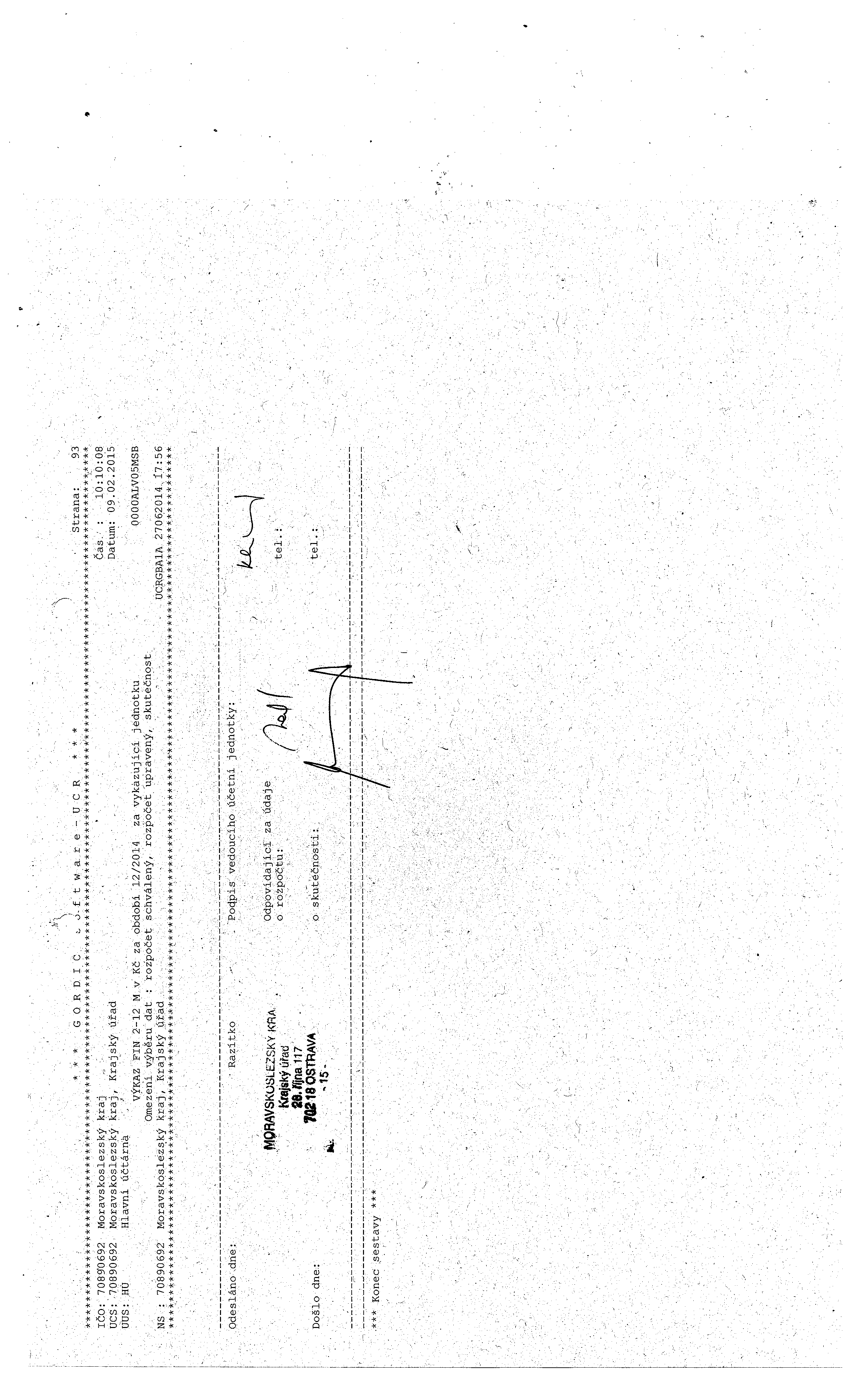 